หมวดPromotion, Prevention & Protection Excellence (ยุทธศาสตร์ด้านส่งเสริมสุขภาพ ป้องกันโรค และคุ้มครองผู้บริโภคเป็นเลิศ)แผนที่1. การพัฒนาคุณภาพชีวิตคนไทยทุกกลุ่มวัย (ด้านสุขภาพ)โครงการที่1. โครงการพัฒนาและสร้างเสริมศักยภาพคนไทยกลุ่มสตรีและเด็กปฐมวัยระดับการแสดงผลเขตชื่อตัวชี้วัดเชิงปริมาณ1. ร้อยละสถานบริการสุขภาพที่มีการคลอดมาตรฐานคำนิยามการคลอดมาตรฐาน หมายถึง1.มีสถานที่และอุปกรณ์ ที่ได้ตามมาตรฐาน2.มีบุคลากรที่สามารถให้การดูแลผู้คลอดที่มีความเสี่ยงต่ำ/ความเสี่ยงสูง3.มีระบบการให้บริการตามเกณฑ์3.1 การค้นหากลุ่มเสี่ยงด้วย admission record ที่มีการบูรณาการส่วนที่เป็นข้อมูลพื้นฐาน การจำแนกความเสี่ยง แนวทางการดูแลรักษา และเกณฑ์การส่งต่อ เมื่อพบความเสี่ยงต่างๆ เข้าด้วยกัน ดังตัวอย่าง admission record ของกรมการแพทย์3.2 ระบบการดูแลผู้คลอด ในระยะคลอด-หลังคลอด ด้วยกราฟดูแลการคลอด / แบบประเมิน EFM ตามคู่มือเวชปฏิบัติการคลอดมาตรฐาน ซึ่งรวมถึงการมีแนวทางในการดูแลภาวะตกเลือดหลังคลอด ดังตัวอย่าง PPH checklist guidelines หรือ PPH order set ของกรมการแพทย์3.3 ระบบการส่งต่อผู้คลอดที่มีภาวะเสี่ยง หรือเมื่อเกิดภาวะแทรกซ้อน ด้วยเกณฑ์การส่งต่อที่เป็นลายลักษณ์อักษร (จากโรงพยาบาลแม่ข่าย) มีการบรรจุเกณฑ์การส่งต่อดังกล่าวไว้ใน admission record และกราฟดูแลการคลอด เป็นต้น4.มีการติดตามและประเมินผลการคลอดมาตรฐาน5.มีการทบทวน การดูแลรักษามารดาที่เสียชีวิตจากการคลอด(รายละเอียดในคู่มือเวชปฏิบัติการคลอดมาตรฐาน กรมการแพทย์)เกณฑ์เป้าหมาย : ร้อยละของโรงพยาบาลระดับ M1 และ F2 ขึ้นไป ผ่านเกณฑ์การประเมิน การคลอดมาตรฐานเกณฑ์เป้าหมาย : ร้อยละของโรงพยาบาลระดับ M1 และ F2 ขึ้นไป ผ่านเกณฑ์การประเมิน การคลอดมาตรฐานวัตถุประสงค์ มารดาที่ตั้งครรภ์ทุกรายได้รับการดูแลตลอดการคลอดอย่างมีคุณภาพได้มาตรฐานโดยเฉพาะมารดาที่ตั้งครรภ์ความเสี่ยงสูงได้รับการดูแลในระหว่างการคลอดโดยผู้เชี่ยวชาญด้านสูติกรรมในสภาวะที่พร้อมรับเหตุฉุกเฉินประชากรกลุ่มเป้าหมายสถานบริการสุขภาพของรัฐทุกระดับ ทั่วประเทศวิธีการจัดเก็บข้อมูลสำรวจและประเมินตามเกณฑ์มาตรฐาน โดยทีมนิเทศและตรวจราชการกระทรวงสาธารณสุข และกรมการแพทย์แหล่งข้อมูลสำรวจและประเมินตามเกณฑ์มาตรฐานรายการข้อมูล 1A = จำนวนโรงพยาบาลระดับ M1 และ F2 ขึ้นไปของรัฐที่ผ่านเกณฑ์การประเมินรายการข้อมูล 2B = จำนวนโรงพยาบาลระดับ M1 และ F2 ขึ้นไปของรัฐทั้งหมดสูตรคำนวณตัวชี้วัด (A/B) x 100ระยะเวลาประเมินผลไตรมาส 2 และ 4เกณฑ์การประเมิน :ปี 2561:ปี 2562:ปี 2563:ปี 2564:เกณฑ์การประเมิน :ปี 2561:ปี 2562:ปี 2563:ปี 2564:วิธีการประเมินผล : 1. เขต สสจ. ผลักดันและสร้างความเข้าใจขั้นตอน/กระบวนการ/ความเชื่อมโยงของ   นโยบาย2. ทีมนิเทศและตรวจราชการของกระทรวงสาธารณสุขและกรมการแพทย์ ทำการสำรวจ    และประเมินสถานบริการสุขภาพของรัฐตามเกณฑ์(พ่วงไปกับการประเมินโรงพยาบาล    สายใยรัก)3. สรุปผลการประเมิน 4. คำนวณอัตราส่วนของสถานบริการสุขภาพของรัฐที่ผ่านเกณฑ์การประเมิน/สถานบริการ    สุขภาพของรัฐทั้งหมดเอกสารสนับสนุน : คู่มือเวชปฏิบัติการคลอดมาตรฐาน กรมการแพทย์รายละเอียดข้อมูลพื้นฐานผู้ให้ข้อมูลทางวิชาการ /ผู้ประสานงานตัวชี้วัด1. ผศ.นพ. เกษม เสรีพรเจริญกุล 		หัวหน้ากลุ่มงานสูติกรรม    โทรศัพท์ที่ทำงาน : 02-2062988	โทรศัพท์มือถือ : 081-6945405   โทรสาร : 02-3548084			E-mail : kasem_saeree@yahoo.comโรงพยาบาลราชวิถีหน่วยงานประมวลผลและจัดทำข้อมูล(ระดับส่วนกลาง)1. นพ.ภัทรวินฑ์ อัตตะสาระ 		รองผู้อำนวยการสำนักนิเทศระบบการแพทย์           โทรศัพท์ที่ทำงาน : 02-5906357	โทรศัพท์มือถือ : 081-9357334    โทรสาร : 02-9659851		E-mail : pattarawin@gmail.com2. นางจุฬารักษ์ สิงหกลางพล  		นักวิชาการสาธารณสุขชำนาญการ     โทรศัพท์ที่ทำงาน : 02-5906288	โทรศัพท์มือถือ : 081-355-4866,							081-8424148    โทรสาร : 02-9659851		E-mail : klangpol@yahoo.comกรมการแพทย์ผู้รับผิดชอบการรายงานผลการดำเนินงาน1. นางสาวจิรภัทร์   เยียวยา     		นักวิชาการสาธารณสุข 					กลุ่มงานพัฒนานโยบายและยุทธศาสตร์						การแพทย์     โทรศัพท์ที่ทำงาน : 02-2062957	โทรศัพท์มือถือ : 085-6971650    โทรสาร : 02-2062957		E-mail : coeplus.rajavithi@gmai.comโรงพยาบาลราชวิถี2. นพ.ภัทรวินฑ์ อัตตะสาระ 		รองผู้อำนวยการสำนักนิเทศระบบการแพทย์     โทรศัพท์ที่ทำงาน : 02-5906357	โทรศัพท์มือถือ : 081-9357334    โทรสาร : 02-9659851		E-mail :	 pattarawin@gmail.com3. นายปวิช อภิปาลกุล 			นักวิเคราะห์นโยบายและแผนปฏิบัติการ					สำนักยุทธศาสตร์การแพทย์กรมการแพทย์     โทรศัพท์ที่ทำงาน : 02-5906347	โทรศัพท์มือถือ : 085-9594499    โทรสาร : 02-5918279		E-mail : eva634752@gmail.comกรมการแพทย์หมวดPromotion, Prevention & Protection Excellence (ยุทธศาสตร์ด้านส่งเสริมสุขภาพ ป้องกันโรค และคุ้มครองผู้บริโภคเป็นเลิศ)แผนที่1. การพัฒนาคุณภาพชีวิตคนไทยทุกกลุ่มวัย (ด้านสุขภาพ)โครงการที่1. โครงการพัฒนาและสร้างเสริมศักยภาพคนไทยกลุ่มสตรีและเด็กปฐมวัยระดับการแสดงผลประเทศชื่อตัวชี้วัดเชิงปริมาณ2. อัตราส่วนการตายมารดาไทยคำนิยามการตายมารดา หมายถึง การตายของมารดาไทยตั้งแต่ขณะตั้งครรภ์ คลอดและหลังคลอด ภายใน 42 วัน ไม่ว่าอายุครรภ์จะเป็นเท่าใดหรือการตั้งครรภ์ที่ตำแหน่งใด จากสาเหตุที่เกี่ยวข้องหรือก่อให้เกิดความรุนแรงขึ้น จากการตั้งครรภ์และ/หรือการดูแลรักษาขณะตั้งครรภ์ คลอด และหลังคลอด แต่ไม่ใช่จากอุบัติเหตุต่อการเกิดมีชีพแสนคนเกณฑ์เป้าหมาย  เกณฑ์เป้าหมาย  วัตถุประสงค์1. พัฒนาระบบบริการของสถานบริการสาธารณสุขทุกระดับให้ได้มาตรฐานอนามัยแม่และ    เด็กคุณภาพ2. เฝ้าระวังหญิงช่วงตั้งครรภ์ คลอด และหลังคลอดเพื่อลดการตายของมารดาจากการ       ตั้งครรภ์และการคลอดอย่างมีประสิทธิภาพ3.	 จัดระบบการส่งต่อหญิงตั้งครรภ์ภาวะฉุกเฉินอย่างมีประสิทธิภาพประชากรกลุ่มเป้าหมายหญิงตั้งครรภ์ คลอด และหลังคลอดภายใน 42 วันวิธีการจัดเก็บข้อมูล1. สถานบริการสาธารณสุขแจ้งข้อมูลการตายมารดาแก่สำนักงานสาธารณสุขจังหวัด      ภายใน 24 ชั่วโมง2. สถานบริการสาธารณสุขส่งแบบสอบสวนการตายมาดา (ก1หรือ CE) แก่สำนักงาน     สาธารณสุขจังหวัด3. สำนักงานสาธารณสุขจังหวัดรายงานการตายมาดาแก่ศูนย์อนามัย 4. ศูนย์อนามัยรายงานการตายมารดาต่อกรมอนามัยภายใน 30 วันแหล่งข้อมูลสถานบริการสาธารณสุข สำนักงานสาธารณสุขจังหวัดรายการข้อมูล 1A = จำนวนมารดาตายระหว่างการตั้งครรภ์ การคลอด หลังคลอด 42 วันหลังคลอด       ทุกสาเหตุยกเว้นอุบัติเหตุในช่วงเวลาที่กำหนดรายการข้อมูล 2B = จำนวนการเกิดมีชีพทั้งหมดในช่วงเวลาเดียวกันสูตรคำนวณตัวชี้วัด (A/B) x 100,000ระยะเวลาประเมินผลไตรมาส 1, 2, 3 และ 4เกณฑ์การประเมินปี 2561:ปี 2562:ปี 2563:ปี 2564:เกณฑ์การประเมินปี 2561:ปี 2562:ปี 2563:ปี 2564:วิธีการประเมินผล : เอกสารสนับสนุน : รายละเอียดข้อมูลพื้นฐานผู้ให้ข้อมูลทางวิชาการ /ผู้ประสานงานตัวชี้วัดแพทย์หญิงพิมลพรรณ ต่างวิวัฒน์  	หัวหน้ากลุ่มอนามัยแม่และเด็กโทรศัพท์ที่ทำงาน : 02-5904435    	โทรศัพท์มือถือ : โทรสาร : 02-5904427        		E-mail : pimolphantang@gmail.com นางนงลักษณ์ รุ่งทรัพย์สิน   		นักวิชาการสาธารณสุขชำนาญการพิเศษ โทรศัพท์ที่ทำงาน : 02-5904425  	โทรศัพท์มือถือ : 086-8997380โทรสาร : 02-5904427       		E-mail : noi_55@hotmail.comสำนักส่งเสริมสุขภาพ กรมอนามัยหน่วยงานประมวลผลและจัดทำข้อมูล(ระดับส่วนกลาง)1. สำนักส่งเสริมสุขภาพ กรมอนามัย2. กองยุทธศาสตร์และแผนงาน สำนักงานปลัดกระทรวงสาธารณสุขผู้รับผิดชอบการรายงานผลการดำเนินงานนางวรรณชนก  ลิ้มจำรูญ   		นักวิชาการสาธารณสุขโทรศัพท์ที่ทำงาน : 02-5904438 	โทรศัพท์มือถือ :	089-5465561	โทรสาร : 02-5904427		E-mail : loogjun.ph@hotmail.comสำนักส่งเสริมสุขภาพ กรมอนามัยหมวดPromotion, Prevention & Protection Excellence (ยุทธศาสตร์ด้านส่งเสริมสุขภาพ ป้องกันโรค และคุ้มครองผู้บริโภคเป็นเลิศ)แผนที่1. การพัฒนาคุณภาพชีวิตคนไทยทุกกลุ่มวัย (ด้านสุขภาพ)โครงการที่1. โครงการพัฒนาและสร้างเสริมศักยภาพคนไทยกลุ่มสตรีและเด็กปฐมวัยระดับการแสดงผลจังหวัดชื่อตัวชี้วัดเชิงปริมาณ3. ร้อยละของเด็กอายุ 0-5 ปี มีพัฒนาการสมวัยคำนิยามเด็กมีพัฒนาการสมวัย หมายถึง เด็กที่ได้รับตรวจคัดกรองพัฒนาการโดยใช้คู่มือเฝ้าระวังและส่งเสริมพัฒนาการเด็กปฐมวัย (DSPM) แล้วผลการตรวจคัดกรอง ผ่านครบ 5 ด้าน         ในการตรวจคัดกรองพัฒนาการครั้งแรก รวมกับเด็กที่พบพัฒนาการสงสัยล่าช้าและได้รับการติดตามให้ได้รับการกระตุ้นพัฒนาการ และประเมินซ้ำแล้วผลการประเมิน ผ่านครบ          5 ด้านภายใน 30 วัน (สมวัยครั้งที่ 2)เกณฑ์เป้าหมาย : เกณฑ์เป้าหมาย : วัตถุประสงค์1. ส่งเสริมให้เด็กเจริญเติบโต พัฒนาการสมวัย พร้อมเรียนรู้ ตามช่วงวัย 2. พัฒนาระบบบริการตามมาตรฐานอนามัยแม่และเด็กคุณภาพของหน่วยบริการทุกระดับ3. ส่งเสริมให้ประชาชนมีความตระหนักรู้ เรื่องการเลี้ยงดูเด็กอย่างมีคุณภาพประชากรกลุ่มเป้าหมายเด็กอายุ 9, 18, 30 และ 42 เดือน ทั้งหมดในเขตรับผิดชอบที่ได้จากการสำรวจและมีเด็กอยู่จริงวิธีการจัดเก็บข้อมูล1. บันทึกข้อมูลในโปรแกรมหลักของสถานบริการ ส่งออกข้อมูลตามมาตรฐาน    โครงสร้าง 43 แฟ้ม2. ศูนย์อนามัย รวมรวบข้อมูล วิเคราะห์ เขียนรายงานรายไตรมาส ส่งกรมอนามัยแหล่งข้อมูลหน่วยบริการ/ สำนักงานสาธารณสุขจังหวัดรายการข้อมูล 1A = จำนวนเด็กอายุ 9,18,30 และ 42 เดือน ผลการตรวจคัดกรองพัฒนาการครั้งแรก      ผ่านครบ 5 ด้านรายการข้อมูล 2B = จำนวนเด็กอายุ 9, 18, 30 และ 42 เดือน ที่พัฒนาการสงสัยล่าช้าครั้งแรกได้รับการ        ติดตามกระตุ้นพัฒนาการภายใน 30 วัน และผลการตรวจคัดกรองซ้ำผ่านครบ 5 ด้านรายการข้อมูล 3C = จำนวนเด็กอายุ 9, 18, 30 และ 42 เดือน ทั้งหมดในเขตรับผิดชอบที่ได้รับการตรวจ              คัดกรองพัฒนาการจริง ในเวลาที่กำหนดสูตรคำนวณตัวชี้วัด ((A+B)/C) x 100ระยะเวลาประเมินผลไตรมาส 1, 2, 3 และ 4 (ไม่สะสม)เกณฑ์การประเมิน : กำหนดค่าเป้าหมายที่จะทำให้สำเร็จ ร้อยละของเด็กไทยอายุ 9,18,30 และ 42 เดือน มีพัฒนาการ                          สมวัย ดังนี้  ปี 2561 :ปี 2562 : ปี 2563 :ปี 2564 :เกณฑ์การประเมิน : กำหนดค่าเป้าหมายที่จะทำให้สำเร็จ ร้อยละของเด็กไทยอายุ 9,18,30 และ 42 เดือน มีพัฒนาการ                          สมวัย ดังนี้  ปี 2561 :ปี 2562 : ปี 2563 :ปี 2564 :วิธีการประเมินผล : ข้อมูลในระบบ HDC เปรียบเทียบกับเป้าหมายเอกสารสนับสนุน : 1. สมุดบันทึกสุขภาพแม่และเด็ก 2. คู่มือนักส่งเสริมพัฒนาการเด็กหลักสูตรเร่งรัด ประจำโรงพยาบาล 3. คู่มือ DSPM (ฉบับปรับปรุง เป็นไฟล์อิเล็กทรอนิกส์และ QR Code เชื่อมคลิปวีดีโอ)       และ คู่มือ DSPM ฉบับพ่อแม่ (ครอบครัว) (เป็นไฟล์อิเล็กทรอนิกส์)4. คู่มือมิสนมแม่ 5. คู่มือเฝ้าระวังการควบคุมการส่งเสริมการตลาด อาหารสำหรับทารกและเด็กเล็ก6. คู่มือคลินิกเด็กดีคุณภาพรายละเอียดข้อมูลพื้นฐานหมายเหตุ : ข้อมูล ปี 58 เริ่มมีการใช้งานใน HDC เป็นข้อมูลการประเมินพัฒนาการเด็กเฉพาะช่วงอายุ 42 เดือน และไม่ได้ติดตามพัฒนาการผู้ให้ข้อมูลทางวิชาการ /ผู้ประสานงานตัวชี้วัดผู้กำกับตัวชี้วัด1. นายแพทย์วชิระ  เพ็งจันทร์        	อธิบดีกรมอนามัยโทรศัพท์ที่ทำงาน : 02-5904049     	โทรศัพท์มือถือ :      โทรสาร : 				E-mail : drwachira99@gmail.com2. นายแพทย์เอกชัย  เพียรศรีวัชรา 	ผู้อำนวยการสำนักส่งเสริมสุขภาพ    โทรศัพท์ที่ทำงาน : 02-5918166   	โทรศัพท์มือถือ :     โทรสาร :	    			E-mail : ekachaipien@hotmail.com3. นางสาวสายพิณ โชติวิเชียร          	ผู้อำนวยการสถาบันพัฒนาอนามัยเด็กแห่งชาติ    โทรศัพท์ที่ทำงาน : 02-5918104   	โทรศัพท์มือถือ :     โทรสาร :	    			E-mail : saipin.chotivichien@gmail.comผู้ให้ข้อมูลทางวิชาการ/ผู้ประสานงานตัวชี้วัด1. นางพิมลพรรณ ต่างวิวัฒน์           	หัวหน้ากลุ่มอนามัยแม่และเด็ก 		สำนักส่งเสริมสุขภาพ    โทรศัพท์ที่ทำงาน : 02-5904426   	โทรศัพท์มือถือ :     โทรสาร : 02–5904427	    	E-mail: pimolphan.t@anamai.mail.go.th2. นายแพทย์ธีรชัย    บุญยะลีพรรณ   	รองผู้อำนวยการสถาบันพัฒนาอนามัยเด็ก						แห่งชาติ   โทรศัพท์ที่ทำงาน : 02-5918104  	โทรศัพท์มือถือ :   โทรสาร :  02–5910557		E-mail : teerboon@hotmail.comสำนักส่งเสริมสุขภาพ กรมอนามัยหน่วยงานประมวลผลและจัดทำข้อมูล(ระดับส่วนกลาง)1. สำนักส่งเสริมสุขภาพ กรมอนามัย2. สถาบันพัฒนาอนามัยเด็กแห่งชาติ กรมอนามัย3. กองยุทธศาสตร์และแผนงาน สำนักงานปลัดกระทรวงสาธารณสุขผู้รับผิดชอบการรายงานผลการดำเนินงาน1. นางกิติมา   พัวพัฒนกุล                	พยาบาลวิชาชีพชำนาญการ    โทรศัพท์ที่ทำงาน : 02-5904405	โทรศัพท์มือถือ :     โทรสาร :				E-mail : puapat@yahoo.com2. นางประภาพรณ์  จังพานิช	      	นักวิชาการสาธารณสุขชำนาญการพิเศษ    โทรศัพท์ที่ทำงาน : 02-5904433	โทรศัพท์มือถือ : 087-0771130    โทรสาร : 02-5904427                  	E-mail :  paporn11@gmail.comกรมอนามัยหมวดPromotion, Prevention & Protection Excellence (ยุทธศาสตร์ด้านส่งเสริมสุขภาพ ป้องกันโรค และคุ้มครองผู้บริโภคเป็นเลิศ)แผนที่1. การพัฒนาคุณภาพชีวิตคนไทยทุกกลุ่มวัย (ด้านสุขภาพ)โครงการที่1. โครงการพัฒนาและสร้างเสริมศักยภาพคนไทยกลุ่มสตรีและเด็กปฐมวัยระดับการแสดงผลจังหวัดชื่อตัวชี้วัดเชิงปริมาณ4. ร้อยละของเด็กอายุ 0-5 ปี สูงดีสมส่วน และส่วนสูงเฉลี่ยที่อายุ 5 ปีคำนิยามเด็กอายุ 0 - 5 ปี หมายถึง เด็กแรกเกิด จนถึงอายุ 5 ปี 11 เดือน 29 วันสูงดี หมายถึง เด็กที่มีความยาวหรือส่วนสูงอยู่ในระดับสูงตามเกณฑ์ขึ้นไป (สูงตามเกณฑ์ ค่อนข้างสูง หรือสูง) เมื่อเทียบกับกราฟการเจริญเติบโตความยาว/ส่วนสูงตามเกณฑ์อายุ กรมอนามัย ชุดใหม่ ปี พ.ศ. 2558 (ขององค์การอนามัยโลก) โดยมีค่ามากกว่าหรือเท่ากับ -1.5 SDของความยาว/ส่วนสูงตามเกณฑ์อายุ สมส่วน หมายถึง เด็กที่มีน้ำหนักอยู่ในระดับสมส่วน เมื่อเทียบกับกราฟการเจริญเติบโตน้ำหนักตามเกณฑ์ความยาว/ส่วนสูง กรมอนามัย ชุดใหม่ ปี พ.ศ. 2558 (ขององค์การอนามัยโลก) โดยมีค่าอยู่ในช่วง +1.5 SD ถึง -1.5 SD ของน้ำหนักตามเกณฑ์ความยาว/ส่วนสูงสูงดีสมส่วน หมายถึง เด็กที่มีความยาวหรือส่วนสูงอยู่ในระดับสูงตามเกณฑ์ขึ้นไปและมีน้ำหนักอยู่ในระดับสมส่วน (ในคนเดียวกัน)ส่วนสูงเฉลี่ยที่อายุ 5 ปี หมายถึง ค่าเฉลี่ยของส่วนสูงในเด็กชาย และเด็กหญิงที่อายุ 5 ปีเต็ม ถึง 5 ปี 11 เดือน 29 วัน1,000 วันแรกของชีวิต หมายถึง ตั้งแต่เริ่มปฏิสนธิในครรภ์มารดา จนถึงอายุ 2 ปีมหัศจรรย์ 1,000 วันแรกของชีวิต หมายถึง การส่งเสริมโภชนาการ (อาหารหญิงตั้งครรภ์ อาหารหญิงให้นมบุตร นมแม่ และอาหารเด็กอายุ 6 เดือน – 5 ปี รวมทั้งการเสริมสารอาหารที่สำคัญในรูปของยา ได้แก่ ธาตุเหล็ก ไอโอดีน และกรดโฟลิกสำหรับหญิงตั้งครรภ์และหญิงหลังคลอดที่ให้นมแม่ 6 เดือน ยาน้ำเสริมธาตุเหล็กสำหรับเด็กอายุ 6 เดือน ถึง 5 ปี) ร่วมกับการ บูรณาการงานสุขภาพอื่น ๆ เช่น สุขภาพช่องปาก กิจกรรมทางกาย การนอน สุขาภิบาลอาหารและน้ำตำบลส่งเสริมเด็กอายุ 0-5 ปี สูงดีสมส่วน ฟันไม่ผุ พัฒนาการสมวัย หมายถึง ตำบลที่มีการดำเนินงานดังนี้ ประเมินตนเองตามแบบประเมินตำบลส่งเสริมเด็กอายุ 0-5 ปี สูงดีสมส่วน ฟันไม่ผุ พัฒนาการสมวัย ซึ่งประกอบด้วยกิจกรรมสำคัญด้านโภชนาการ ทันตสุขภาพ กิจกรรมทางกาย การนอน สุขาภิบาลอาหารและน้ำ ใน 5 setting ได้แก่ สถานบริการสาธารณสุขของรัฐ ชุมชน อปท. ศูนย์เด็กเล็ก และครอบครัว เพื่อส่งเสริมให้เด็กอายุ 0-5 ปี สูงดีสมส่วน ฟันไม่ผุ พัฒนาการสมวัยจัดทำแผนพัฒนา/ปรับปรุงการดำเนินงานโภชนาการ ทันตสุขภาพ กิจกรรมทางกายการนอน สุขาภิบาลอาหารและน้ำมีการดำเนินงานตามแผนที่วางไว้รายละเอียดในหนังสือแนวทางการดำเนินงานตำบลส่งเสริมเด็กอายุ 0-5 ปี สูงดีสมส่วน ฟันไม่ผุ พัฒนาการสมวัย และแนวทางการดำเนินงานจัดบริการส่งเสริมสุขภาพอนามัยสตรีและเด็กปฐมวัยด้านโภชนาการและสุขภาพช่องปากในเครือข่ายบริการปฐมภูมิ (Primary Care Cluster: PCC)เกณฑ์เป้าหมาย : เกณฑ์เป้าหมาย : วัตถุประสงค์1. เพื่อส่งเสริมโภชนาการสตรีและเด็กปฐมวัย2. เพื่อให้มีการดำเนินงานโภชนาการแบบบูรณาการใน ANC WCC หมู่บ้าน และศูนย์เด็กเล็ก3. เพื่อพัฒนาการให้บริการโภชนาการใน ANC และ WCC4. เพื่อสร้างความรอบรู้ด้านโภชนาการสตรีและเด็กประชากรกลุ่มเป้าหมายเด็กอายุ 0-5 ปีวิธีการจัดเก็บข้อมูล1) รพ.สต. และ PCU ของโรงพยาบาลนำข้อมูลน้ำหนักส่วนสูงของเด็กบันทึกในโปรแกรมหลักของ       สถานบริการ เช่น  JHCIS,  HosXP PCU  เป็นต้น  และส่งออกข้อมูลตามโครงสร้างมาตรฐาน        43 แฟ้ม  2) การสำรวจทุก 3 ปี แหล่งข้อมูล1) สถานบริการสาธารณสุขทุกแห่ง (คลินิกสุขภาพเด็กดี) 2) หมู่บ้าน3) ศูนย์เด็กเล็กรายการข้อมูล 1A1 = จำนวนเด็กอายุ 0-5 ปีสูงดีสมส่วนรายการข้อมูล 2A2 = ผลรวมของส่วนสูงของประชากรชายอายุ 5 ปีที่ได้รับการวัดส่วนสูง รายการข้อมูล 3A3 = ผลรวมของส่วนสูงของประชากรหญิงอายุ 5 ปีที่ได้รับการวัดส่วนสูงรายการข้อมูล 4B1 = จำนวนเด็กอายุ 0-5 ปี ทั้งหมดรายการข้อมูล 5B2 = จำนวนเด็กอายุ 0-5 ปีที่ชั่งน้ำหนักและวัดส่วนสูงทั้งหมดรายการข้อมูล 6B3 = จำนวนประชากรชายอายุ 5 ปีที่ได้รับการวัดส่วนสูงทั้งหมด รายการข้อมูล 7B4 = จำนวนประชากรหญิงอายุ 5 ปีที่ได้รับการวัดส่วนสูงทั้งหมดสูตรคำนวณตัวชี้วัด 1) ความครอบคลุมเด็กที่ได้รับการชั่งน้ำหนักและวัดความยาว/ส่วนสูง = (B2/ B1) × 1002) ร้อยละเด็กอายุ 0-5 ปีสูงดีสมส่วน    = (A1 / B2) × 1003) ส่วนสูงเฉลี่ยชายที่อายุ 5 ปี            = (A2 / B3)4) ส่วนสูงเฉลี่ยหญิงที่อายุ 5 ปี           = (A3 / B4)ระยะเวลาประเมินผลไตรมาส 1, 2, 3 และ 4หมายเหตุ : นำข้อมูลมาวิเคราะห์ ปีละ 4 ครั้ง คือ งวดที่ 1 เดือนธันวาคม งวดที่ 2 เดือนมีนาคม งวดที่ 3 เดือนมิถุนายน งวดที่ 4 เดือนกันยายนเกณฑ์การประเมิน :ปี 2561 :ปี 2562 : ปี 2563 :ปี 2564 :เกณฑ์การประเมิน :ปี 2561 :ปี 2562 : ปี 2563 :ปี 2564 :วิธีการประเมินผล : 1. มีแผนงาน/โครงการ/กิจกรรมที่สอดคล้องกับเกณฑ์การประเมิน2. มีการขับเคลื่อนงานมหัศจรรย์ 1,000 วัน และการพัฒนาตำบลส่งเสริมเด็กอายุ 0-5 ปี สูงดี    สมส่วน ฟันไม่ผุ พัฒนาการสมวัย ผ่านคณะกรรมการพัฒนาคุณภาพชีวิตและระบบ    สุขภาพอำเภอ (พชอ.)3. มีรายงานผลการขับเคลื่อนงานมหัศจรรย์ 1,000 วัน และการพัฒนาตำบลส่งเสริมเด็ก   อายุ 0-5 ปี สูงดีสมส่วน ฟันไม่ผุ พัฒนาการสมวัย พร้อมข้อเสนอแนะของสำนักงาน   สาธารณสุขอำเภอ และสำนักงานสาธารณสุขจังหวัด4. เปรียบเทียบผลการดำเนินงานกับค่าเป้าหมายเอกสารสนับสนุน : 1. หนังสือแนวทางการดำเนินงานส่งเสริมสุขภาพด้านโภชนาการในคลินิกฝากครรภ์2. หนังสือแนวทางการดำเนินงานส่งเสริมสุขภาพด้านโภชนาการในคลินิกสุขภาพเด็กดี3. หนังสือแนวทางการดำเนินงานตำบลส่งเสริมเด็กอายุ 0-5 ปี สูงดีสมส่วนฟันไม่ผุ    พัฒนาการสมวัยและแนวทางการดำเนินงานจัดบริการส่งเสริมสุขภาพอนามัยสตรีและ   เด็กปฐมวัยด้านโภชนาการและสุขภาพช่องปากในเครือข่ายบริการปฐมภูมิ (Primary    Care Cluster : PCC)4. ชุดกิจกรรมพื้นฐานด้านโภชนาการสตรีและเด็กปฐมวัย5. infographic โภชนาการสตรีและเด็กปฐมวัย 8 เรื่อง6. Motion graphic โภชนาการสตรีและเด็กปฐมวัย 8 เรื่องรายละเอียดข้อมูลพื้นฐาน*ข้อมูลรายงานจาก HDC งวดที่ 1 เดือนตุลาคม – ธันวาคม 2558**รายงานการสำรวจสุขภาพประชาชนไทย โดยการตรวจร่างกายครั้งที่ 5 พ.ศ.2557-2558รายละเอียดข้อมูลพื้นฐาน*ข้อมูลรายงานจาก HDC งวดที่ 1 เดือนตุลาคม – ธันวาคม 2558**รายงานการสำรวจสุขภาพประชาชนไทย โดยการตรวจร่างกายครั้งที่ 5 พ.ศ.2557-2558ผู้ให้ข้อมูลทางวิชาการ /ผู้ประสานงานตัวชี้วัดนางณัฐวรรณ  เชาวน์ลิลิตกุล 		นักโภชนาการชำนาญการพิเศษโทรศัพท์ที่ทำงาน : 02-5904327	โทรศัพท์มือถือ : โทรสาร : 02-5904339		E-mail : nutwan65@gmail.comนายสุพจน์  รื่นเริงกลิ่น  		นักวิชาการสาธารณสุขชำนาญการโทรศัพท์ที่ทำงาน : 02-5904327	โทรศัพท์มือถือ : โทรสาร :  02-5904339		E-mail : supoj.a@anamai.mail.go.thสำนักโภชนาการ กรมอนามัยหน่วยงานประมวลผลและจัดทำข้อมูล(ระดับส่วนกลาง)นายสุพจน์  รื่นเริงกลิ่น  	           นักวิชาการสาธารณสุขชำนาญการโทรศัพท์ที่ทำงาน : 02-5904327	 โทรศัพท์มือถือ : โทรสาร :  02-5904339		 E-mail : supot.r@anamai.mail.go.thสำนักโภชนาการ กรมอนามัยผู้รับผิดชอบการรายงานผลการดำเนินงานนายสุพจน์  รื่นเริงกลิ่น  	           นักวิชาการสาธารณสุขชำนาญการโทรศัพท์ที่ทำงาน : 02-5904327	 โทรศัพท์มือถือ : โทรสาร :  02-5904339		 E-mail : supot.r@anamai.mail.go.thนางสาวณัฐนิช อินทร์ขำ                    นักโภชนาการโทรศัพท์ที่ทำงาน : 02-5904327	  โทรศัพท์มือถือ : -โทรสาร : 02-5904339		  E-mail : nattanit.i@anamai.mail.go.thสำนักโภชนาการ กรมอนามัยหมวดPromotion, Prevention & Protection Excellence (ยุทธศาสตร์ด้านส่งเสริมสุขภาพ ป้องกันโรค และคุ้มครองผู้บริโภคเป็นเลิศ)แผนที่1. การพัฒนาคุณภาพชีวิตคนไทยทุกกลุ่มวัย (ด้านสุขภาพ)โครงการที่2. โครงการพัฒนาและสร้างเสริมศักยภาพคนไทยกลุ่มวัยเรียนและวัยรุ่นระดับการแสดงผลประเทศชื่อตัวชี้วัดเชิงปริมาณ5. เด็กไทยมีระดับสติปัญญาเฉลี่ยไม่ต่ำกว่า 100คำนิยามเด็กไทย หมายถึง เด็กนักเรียนไทยที่กำลังศึกษาอยู่ระดับประถมศึกษา ปีที่ 1 ในโรงเรียนสังกัดสำนักงานคณะกรรมการการศึกษาขั้นพื้นฐาน (สพฐ.) สำนักงานคณะกรรมการส่งเสริมการศึกษาเอกชน สำนักงานคณะกรรมการการอุดมศึกษา (สาธิตและราชภัฏ) กรมส่งเสริมการปกครองส่วนท้องถิ่น (เทศบาล) กองบัญชาการตำรวจตระเวนชายแดน และสังกัดกรุงเทพมหานคร ทั้ง 77 จังหวัดทั่วประเทศ ความฉลาดทางสติปัญญา หมายถึง ความสามารถของสมอง ในการคิด การใช้เหตุผลการคำนวณ การเชื่อมโยง เป็นศักยภาพทางสมองที่ติดตัวมาแต่กำเนิด สามารถวัดออกมาเป็นค่าสัดส่วนตัวเลขที่แน่นอนได้ โดยเครื่องมือวัดส่วนใหญ่จะวัดทักษะและกระบวนการของสมอง เช่น ความคิด ความจำ การจัดการข้อมูลของสมอง เป็นต้นความฉลาดทางสติปัญญาไม่ต่ำกว่าเกณฑ์มาตรฐาน หมายถึง ค่าที่แสดงความสามารถของสมองในภาพรวมซึ่งเกิดจากการใช้เครื่องมือวัดความสามารถทางสติปัญญาให้ได้ใกล้เคียงศักยภาพจริงมากที่สุด โดยมีค่ากลางที่เป็นมาตรฐานสากล ยุคปัจจุบันที่ค่า = 100เกณฑ์เป้าหมาย เกณฑ์เป้าหมาย วัตถุประสงค์1. ทราบถึงสถานการณ์ความฉลาดทางสติปัญญาของเด็กไทย2. เป็นแนวทางในการวางแผนพัฒนาความฉลาดทางสติปัญญาเด็กไทยประชากรกลุ่มเป้าหมายเด็กนักเรียนไทยที่กำลังศึกษาอยู่ระดับประถมศึกษา ปีที่ 1 ในโรงเรียนสังกัดสำนักงานคณะกรรมการการศึกษาขั้นพื้นฐาน (สพฐ.) สำนักงานคณะกรรมการส่งเสริมการศึกษาเอกชน สำนักงานคณะกรรมการการอุดมศึกษา (สาธิตและราชภัฏ) กรมส่งเสริมการปกครองส่วนท้องถิ่น (เทศบาล) กองบัญชาการตำรวจตระเวนชายแดน และสังกัดกรุงเทพมหานคร ทั้ง 77 จังหวัดทั่วประเทศวิธีการจัดเก็บข้อมูลปี 2560 : จากรายงานผลการดำเนินงานตามโครงการเสริมสร้างพัฒนาการเด็กล่าช้าปี 2561 – 2563 : จากรายงานผลการดำเนินงานตามตัวชี้วัดในแผนยุทธศาสตร์กรม                        สุขภาพจิตในช่วงแผนฯ 12 (พ.ศ.2560 – 2564) ปี 2564 : จากการสำรวจระดับสติปัญญาเด็กชั้น ป.1 ทั่วประเทศแหล่งข้อมูลข้อมูลจากการรายงานผลการสำรวจระดับสติปัญญาเด็กนักเรียนไทย ปี 2564, 2569, 2574, และ 2579 (สำรวจทุก 5 ปี)รายการข้อมูล 1A = ผลรวมของคะแนน IQ ของเด็กนักเรียนไทยกลุ่มตัวอย่างรายการข้อมูล 2B = จำนวนเด็กนักเรียนไทยที่เป็นกลุ่มตัวอย่างในปีที่สำรวจสูตรคำนวณตัวชี้วัด A/Bระยะเวลาประเมินผลไตรมาส 4เกณฑ์การประเมิน :ปี 2561 :ปี 2562 : ปี 2563 :ปี 2564 :เกณฑ์การประเมิน :ปี 2561 :ปี 2562 : ปี 2563 :ปี 2564 :วิธีการประเมินผล : วิเคราะห์ข้อมูลจากการรายงานผลการสำรวจระดับสติปัญญาเด็กนักเรียนไทยเอกสารสนับสนุน : บทความฟื้นฟูวิชาการ: การสำรวจระดับสติปัญญาเด็กไทยในสองทศวรรษที่ผ่านมา วารสารสุขภาพจิตแห่งประเทศไทย ปีที่ 20 ฉบับที่ 2 ปี 2555รายงานการสำรวจระดับสติปัญญา และความฉลาดทางอารมณ์ ปี 2554 และ 2559.             กรมสุขภาพจิตรายละเอียดข้อมูลพื้นฐานผู้ให้ข้อมูลทางวิชาการ /ผู้ประสานงานตัวชี้วัด1. แพทย์หญิงอัมพร  เบญจพลพิทักษ์	      ผู้อำนวยการสถาบันราชานุกูล    โทรศัพท์ที่ทำงาน :02-2488900 ต่อ 70902, 70305  โทรศัพท์มือถือ : 081-8605945    โทรสาร : 02-2488903		       E-mail : ampornbenja@yahoo.com2. แพทย์หญิงจันทร์อาภา สุขทัพภ์		       นายแพทย์ชำนาญการ    โทรศัพท์ที่ทำงาน: 02-2488900 ต่อ70390 	โทรศัพท์มือถือ : 086-7889981    โทรสาร : 02-6402034	E-mail : janarpar@gmail.comกลุ่มยุทธศาสตร์และคุณภาพ สำนักยุทธศาสตร์ สถาบันราชานุกูล กรมสุขภาพจิตหน่วยงานประมวลผลและจัดทำข้อมูล(ระดับส่วนกลาง)สถาบันราชานุกูล กรมสุขภาพจิตผู้รับผิดชอบการรายงานผลการดำเนินงาน1.แพทย์หญิงจันทร์อาภา สุขทัพภ์   		นายแพทย์ชำนาญการ  โทรศัพท์ที่ทำงาน : 02-2488900 ต่อ 70390	โทรศัพท์มือถือ :  086-7889981  โทรสาร : 02-6402034				E-mail : janarpar@gmail.comกลุ่มยุทธศาสตร์และคุณภาพ สำนักยุทธศาสตร์ สถาบันราชานุกูล กรมสุขภาพจิตหมวดPromotion, Prevention & Protection Excellence (ยุทธศาสตร์ด้านส่งเสริมสุขภาพ ป้องกันโรค และคุ้มครองผู้บริโภคเป็นเลิศ)แผนที่1. การพัฒนาคุณภาพชีวิตคนไทยทุกกลุ่มวัย (ด้านสุขภาพ)โครงการที่2. โครงการพัฒนาและสร้างเสริมศักยภาพคนไทยกลุ่มวัยเรียนและวัยรุ่นระดับการแสดงผลจังหวัดชื่อตัวชี้วัดเชิงปริมาณ6. ร้อยละของเด็กวัยเรียน สูงดีสมส่วนคำนิยามเด็กวัยเรียน หมายถึง เด็กที่มีอายุตั้งแต่ 6 ปี จนถึง 14 ปี (โดยเริ่มนับตั้งแต่อายุ 6 ปีเต็ม – 14 ปี 11 เดือน 29 วัน)โรงเรียนระดับประถมศึกษาทุกสังกัด หมายถึง โรงเรียนระดับประถมศึกษาหรือโรงเรียนระดับประถมศึกษาขยายโอกาส  ภาวะเตี้ย หมายถึง ส่วนสูงของเด็กเมื่อเทียบกับเกณฑ์อายุเดียวกัน มีค่าต่ำกว่า – 2 S.D. แสดงว่าเด็กเติบโตไม่ดีอาจเนื่องมาจากมีการขาดอาหารเรื้อรัง หรือมีการเจ็บป่วยบ่อยๆภาวะเริ่มอ้วนและอ้วน หมายถึง น้ำหนักตามเกณฑ์ส่วนสูง > + 2 S.D. ขึ้นไปโดยใช้กราฟแสดงเกณฑ์อ้างอิงการเจริญเติบโตของกรมอนามัย ปี 2542   ภาวะผอม หมายถึง น้ำหนักของเด็กเมื่อเทียบกับเกณฑ์ส่วนสูงเดียวกัน มีค่าต่ำกว่า -2 S.D. แสดงว่าเด็กมีน้ำหนักน้อยกว่าเด็กที่มีส่วนสูงเดียวกันสูงดี หมายถึง เด็กที่มีส่วนสูงอยู่ในระดับสูงตามเกณฑ์ขึ้นไป เมื่อเทียบกับกราฟการเจริญเติบโต กรมอนามัย ปี 2542  มีค่ามากกว่าหรือเท่ากับ -1.5 SD ของส่วนสูงตามเกณฑ์อายุ สมส่วน หมายถึง เด็กที่มีน้ำหนักอยู่ในระดับสมส่วน เมื่อเทียบกราฟการเจริญเติบโต  กรมอนามัย ปี 2542 มีค่าระหว่าง +1.5 SD ถึง -1.5 SD ของน้ำหนักตามเกณฑ์ส่วนสูงเด็กสูงดีสมส่วน หมายถึง  เด็กที่มีส่วนสูงอยู่ในระดับสูงตามเกณฑ์ขึ้นไป และมีน้ำหนักอยู่ในระดับสมส่วน (ในคนเดียวกัน)ส่วนสูงเฉลี่ย หมายถึง ค่าเฉลี่ยของส่วนสูงในเด็กชายและเด็กหญิง อายุ 12 ปี (เด็กอายุ 12 ปีเต็ม ถึง 12 ปี 11 เดือน 29 วัน)เกณฑ์เป้าหมาย  : เกณฑ์เป้าหมาย  : วัตถุประสงค์เพื่อส่งเสริมให้เด็กวัยเรียนแข็งแรงและฉลาดประชากรกลุ่มเป้าหมายเด็กอายุ 6-14 ปี ในโรงเรียนระดับประถมศึกษา หรือโรงเรียนระดับประถมศึกษาขยายโอกาสวิธีการจัดเก็บข้อมูลระบบฐานข้อมูล 43 แฟ้ม กองยุทธศาสตร์และแผนงาน กระทรวงสาธารณสุขสุ่มสำรวจภาวะโภชนาการร่วมกับการสำรวจทันตสุขภาพในเด็กอายุ 12 ปีแหล่งข้อมูลระบบรายงาน HDC กองยุทธศาสตร์และแผนงาน และสำนักงานสาธารณสุขจังหวัด การสำรวจภาวะโภชนาการร่วมกับการสำรวจทันตสุขภาพในเด็กอายุ 12 ปีรายการข้อมูล 1A1 = จำนวนเด็กอายุ 6-14 ปี สูงดีสมส่วนรายการข้อมูล 2A2 = จำนวนเด็กอายุ 6-14 ปี ที่มีภาวะผอมรายการข้อมูล 3A3 = จำนวนเด็กอายุ 6-14 ปี ที่มีภาวะเริ่มอ้วนและอ้วนรายการข้อมูล 4A4 = จำนวนเด็กอายุ 6-14 ปี ที่มีภาวะเตี้ยรายการข้อมูล 5A5 = ผลรวมของส่วนสูงของประชากรชายอายุ 12 ปี ที่ได้รับการวัดส่วนสูง รายการข้อมูล 6A6 = ผลรวมของส่วนสูงของประชากรหญิงอายุ 12 ปี ที่ได้รับการวัดส่วนสูงรายการข้อมูล 7B1 = จำนวนเด็กอายุ 6-14 ปีที่ชั่งน้ำหนักและวัดส่วนสูงทั้งหมดรายการข้อมูล 8B2 = จำนวนเด็กอายุ 6-14 ปี ทั้งหมดในโรงเรียนรายการข้อมูล 9B3 = จำนวนประชากรชายอายุ 12 ปีที่ได้รับการวัดส่วนสูงทั้งหมด รายการข้อมูล 10B4 = จำนวนประชากรหญิงอายุ 12 ปีที่ได้รับการวัดส่วนสูงทั้งหมดสูตรคำนวณตัวชี้วัด ร้อยละเด็กอายุ 6-14 ปี สูงดีสมส่วน               = (A1/B1) x 100ร้อยละเด็กอายุ 6-14 ปี มีภาวะผอม   		= (A2/B1) x 100ร้อยละเด็กอายุ 6-14 ปี มีภาวะเริ่มอ้วนและอ้วน = (A3/B1) x 100ร้อยละเด็กอายุ 6-14 ปี มีภาวะเตี้ย    		= (A4/B1) x 100ความครอบคลุม                           		= (B1/B2) x 100ส่วนสูงเฉลี่ยชายที่อายุ 12 ปี            		= (A5/B3)ส่วนสูงเฉลี่ยหญิงที่อายุ 12 ปี           		= (A6/B4)ระยะเวลาประเมินผลไตรมาส 2 และ 4(วิเคราะห์และสรุปผล ปีละ 2 ครั้ง โดยจัดเก็บข้อมูล 2 ภาคเรียน คือ :ภาคเรียนที่ 1 พื้นที่ชั่งน้ำหนัก วัดส่วนสูง และลงข้อมูลเดือน พ.ค., มิ.ย., ก.ค.                  ส่วนกลางจะตัดข้อมูลรายงาน ณ วันที่ 15 ส.ค.ภาคเรียนที่ 2 พื้นที่ชั่งน้ำหนัก วัดส่วนสูง และลงข้อมูล เดือน ต.ค., พ.ย., ธ.ค., ม.ค.                    ส่วนกลางจะตัดข้อมูลรายงาน ณ วันที่ 15 ก.พ.)เกณฑ์การประเมิน ปี 2561 :ปี 2562 :ปี 2563 :ปี 2564 :เกณฑ์การประเมิน ปี 2561 :ปี 2562 :ปี 2563 :ปี 2564 :วิธีการประเมินผล : 1.จังหวัดมีการดำเนินงานดังนี้   1.1 จัดทำแผนงาน/โครงการ/กิจกรรมการดำเนินงานส่งเสริมให้เด็กวัยเรียนสูงดี     สมส่วน การป้องกันและแก้ไขปัญหาทุพโภชนาการในเด็กวัยเรียนและดำเนินการตามแผน   1.2 จัดกิจกรรม รณรงค์ส่งเสริมเด็กวัยเรียนสูงดีสมส่วน และแก้ไขปัญหาทุพโภชนาการ (ผอม อ้วน เตี้ย )        - รณรงค์ดื่มนมจืด ปีละ 2 ครั้ง วันเด็กแห่งชาติและวันดื่มนมโลก       - ร่วมกับศูนย์อนามัยจัดกิจกรรมประกวดเมนูผักเพื่อส่งเสริมพฤติกรรมสุขภาพ       ที่พึงประสงค์       -  จัดมหกรรมกระโดดโลดเต้นเล่นสนุกเพื่อเด็กไทยสูงสมส่วนแข็งแรง IQ EQ ดี    1.3 คัดกรองเด็กกลุ่มเสี่ยงส่งต่อสถานบริการสาธารณสุขในระบบ service plan     1.4 ผลักดันให้มีโรงเรียนต้นแบบด้านการส่งเสริมสุขภาพ อย่างน้อย 3 แห่ง    1.5 ติดตาม ควบคุม กำกับให้หน่วยงานในพื้นที่รับผิดชอบรายงานข้อมูลสถานการณ์ภาวะโภชนาการในระบบรายงาน HDC ให้เป็นไปตามระยะเวลาที่กำหนดใน Template   ปีละ 2 ครั้ง พร้อมทั้งตรวจสอบคุณภาพของข้อมูลและความครอบคลุม คือ :        ภาคเรียนที่ 1 พื้นที่ชั่งน้ำหนัก วัดส่วนสูง และลงข้อมูล เดือน พ.ค., มิ.ย., ก.ค.                                  ส่วนกลางจะตัดข้อมูลรายงาน ณ วันที่ 15 ส.ค.        ภาคเรียนที่ 2 พื้นที่ชั่งน้ำหนัก วัดส่วนสูง และลงข้อมูล เดือน ต.ค., พ.ย., ธ.ค., ม.ค.                          ส่วนกลางจะตัดข้อมูลรายงาน ณ วันที่ 15 ก.พ.  1.6 รวบรวมสรุปและสรุปผลการดำเนินงานของจังหวัดส่งศูนย์อนามัยเขต              ตามรายไตรมาส ได้แก่        - จำนวนโรงเรียนต้นแบบด้านการส่งเสริมสุขภาพ        - จำนวนโรงเรียนที่เข้าร่วมกิจกรรมรณรงค์ดื่มนมจืดและกิจกรรมกระโดดโลดเต้นเล่นสนุก        - จำนวนนักเรียนที่เข้าร่วมกิจกรรมรณรงค์ดื่มนมจืดและกิจกรรมกระโดดโลดเต้นเล่นสนุก        - รายงานจำนวนเด็กกกลุ่มเสี่ยงที่ได้รับการคัดกรอง ส่งต่อ สถานบริการสาธารณสุข2. ศูนย์อนามัยมีการดำเนินงานดังนี้      2.1 รายงานงานผลการดำเนินงานส่งส่วนกลาง รายไตรมาส      2.2 ตรวจสอบคุณภาพของข้อมูลและความครอบคลุมภาวะโภชนาการและเทียบเคียงกับค่าเป้าหมายในระบบรายงาน HDCเอกสารสนับสนุน : 1. แนวทางการคัดกรอง ส่งต่อ เด็กอ้วนกลุ่มเสี่ยงในสถานศึกษา สถานบริการสาธารณสุข       และคลินิก DPAC2. คู่มือนักจัดการน้ำหนักเด็กวัยเรียน (Smart Kids Coacher)3. แนวทางการควบคุมป้องกันภาวะอ้วนในเด็กนักเรียน4. หนังสืออยากผอม...มาลองทำดู “ดูแลหุ่นสวยด้วยตัวเอง”สำหรับเด็กวัยเรียนและวัยใส5. หนังสือผักผลไม้สีรุ้ง6. หนังสือเมนูผักกุ๊กน้อย 4 ภาค7. แนวทางส่งเสริมกิจกรรมทางกายในโรงเรียน 8. สื่อสิ่งพิมพ์และวิดิทัศน์กิจกรรมทางกายสำหรับเด็กวัยเรียนรายละเอียดข้อมูลพื้นฐานรายละเอียดข้อมูลพื้นฐานผู้ให้ข้อมูลทางวิชาการ /ผู้ประสานงานตัวชี้วัด1. แพทย์หญิงพรเลขา  บรรหารศุภวาท 	นายแพทย์ชำนาญการพิเศษ    โทรศัพท์ที่ทำงาน : 02-5904329   	โทรศัพท์มือถือ :      โทรสาร : 02-5904339              	E-mail : ponlekha@anamai.mail.go.th2. นางสาวพรวิภา ดาวดวง		นักโภชนาการชำนาญการพิเศษโทรศัพท์ที่ทำงาน : 02-5904334   	โทรศัพท์มือถือ :  โทรสาร : 02-5904339-0              	E-mail : pornwipa.dd@anamai.mail.go.thกลุ่มส่งเสริมโภชนาการเด็กวัยเรียน สำนักโภชนาการ กรมอนามัย3. ดร.นภัสบงกช  ศุภะพิชน์                	นักวิชาการชำนาญการพิเศษ    โทรศัพท์ที่ทำงาน : 02-5904590   	โทรศัพท์มือถือ :      โทรสาร : 02-5904584          	E-mail : suppich_2@hotmail.comกลุ่มพัฒนาเทคโนโลยีกิจกรรมทางกายวัยรุ่นและวัยเรียน กองกิจกรรมทางกาย        เพื่อสุขภาพหน่วยงานประมวลผลและจัดทำข้อมูล(ระดับส่วนกลาง)กองยุทธศาสตร์และแผนงาน กระทรวงสาธารณสุขกลุ่มบริหารยุทธศาสตร์ สำนักโภชนาการ กรมอนามัยโทรศัพท์ที่ทำงาน : 02-5904336ผู้รับผิดชอบการรายงานผลการดำเนินงาน1. นางสาวใจรัก ลอยสงเคราะห์            นักโภชนาการปฏิบัติการโทรศัพท์ที่ทำงาน : 02-5904334       โทรศัพท์มือถือ :  โทรสาร : 02-5904339	          E-mail : jairak.l@anamai.mail.go.thกลุ่มส่งเสริมโภชนาการเด็กวัยเรียน สำนักโภชนาการ กรมอนามัย2. นางสาวสุรีย์รัตน์ พิพัฒน์จารุกิตติ์    	นักโภชนาการปฏิบัติการ    โทรศัพท์ที่ทำงาน : 02-5904336       	โทรศัพท์มือถือ :      โทรสาร : 02-5904339                 	E-mail : sureerat.pi@anamai.mail.go.thกลุ่มบริหารยุทธศาสตร์ สำนักโภชนาการ กรมอนามัย3. นางสาวขนิษฐา  ระโหฐาน                นักวิชาการสาธารณสุขปฏิบัติการ    โทรศัพท์ที่ทำงาน : 02-5904590   	โทรศัพท์มือถือ :      โทรสาร : 02-5904584              	E-mail :got_achi@hotmail.comกลุ่มพัฒนาเทคโนโลยีกิจกรรมทางกายวัยรุ่นและวัยเรียน กองกิจกรรมทางกาย        เพื่อสุขภาพหมวดPromotion, Prevention & Protection Excellence (ยุทธศาสตร์ด้านส่งเสริมสุขภาพ ป้องกันโรค และคุ้มครองผู้บริโภคเป็นเลิศ)แผนที่1. การพัฒนาคุณภาพชีวิตคนไทยทุกกลุ่มวัย (ด้านสุขภาพ)โครงการที่2. โครงการพัฒนาและสร้างเสริมศักยภาพคนไทยกลุ่มวัยเรียนและวัยรุ่นระดับการแสดงผลประเทศชื่อตัวชี้วัดเชิงปริมาณ7. ร้อยละของเด็กไทยมีความฉลาดทางอารมณ์ (EQ) อยู่ในเกณฑ์ปกติขึ้นไปคำนิยามเด็กไทย หมายถึง เด็กนักเรียนไทยที่กำลังศึกษาอยู่ระดับประถมศึกษา ปีที่ 1 ในโรงเรียนสังกัดสำนักงานคณะกรรมการการศึกษาขั้นพื้นฐาน (สพฐ.) สำนักงานคณะกรรมการส่งเสริมการศึกษาเอกชน สำนักงานคณะกรรมการการอุดมศึกษา (สาธิตและราชภัฏ) กรมส่งเสริมการปกครองท้องถิ่น (โรงเรียนเทศบาล) กองบัญชาการตำรวจตระเวนชายแดนและสังกัดกรุงเทพมหานคร ทั้ง 77 จังหวัดทั่วประเทศ ความฉลาดทางอารมณ์ หมายถึง ความพร้อมทางอารมณ์ที่จะอยู่ร่วมกับผู้อื่นได้อย่างราบรื่น โดยรู้จักอารมณ์ตนเองและผู้อื่น แสดงความเห็นใจหรือปลอบใจผู้อื่น อดทนและรอคอยได้ มีน้ำใจ รู้จักให้ รู้จักแบ่งปัน รู้ว่าทำผิด หรือยอมรับผิด พร้อมที่จะพัฒนาตนไปสู่ความสำเร็จ โดยมีความกระตือรือร้น สนใจใฝ่รู้ และปรับตัวต่อการเปลี่ยนแปลง พร้อมทำให้ตนเองเกิดความสุข โดยมีความพอใจ ความอบอุ่นใจ และความสนุกสนานร่าเริงความฉลาดทางอารมณ์อยู่ในเกณฑ์ปกติหรือสูงกว่า หมายถึง ค่าคะแนนที่บ่งบอกว่าเด็กมีความฉลาดทางอารมณ์อยู่ในเกณฑ์ปกติขึ้นไป จากการประเมินด้วยแบบประเมินความฉลาดทางอารมณ์เด็กอายุ  6-11 ปี (ฉบับย่อ)เกณฑ์เป้าหมายเกณฑ์เป้าหมายวัตถุประสงค์1. ทราบถึงสถานการณ์ความฉลาดทางอารมณ์ของเด็กไทย2. เป็นแนวทางไนการวางแผนพัฒนาความฉลาดทางอารมณ์เด็กไทยประชากรกลุ่มเป้าหมายเด็กนักเรียนไทยที่กำลังศึกษาอยู่ระดับประถมศึกษาปีที่ 1 ในโรงเรียนสังกัดสำนักงานคณะกรรมการการศึกษาขั้นพื้นฐาน (สพฐ.) สำนักงานคณะกรรมการส่งเสริมการศึกษาเอกชน สำนักงานคณะกรรมการการอุดมศึกษา (สาธิตและราชภัฏ) กรมส่งเสริมการปกครองท้องถิ่น (โรงเรียนเทศบาล) กองบัญชาการตำรวจตระเวนชายแดนและสังกัดกรุงเทพมหานคร ทั้ง 77 จังหวัดทั่วประเทศวิธีการจัดเก็บข้อมูลการสำรวจแหล่งข้อมูลข้อมูลจากการรายงานผลการสำรวจความฉลาดทางอารมณ์ของเด็กนักเรียนไทย ปี 2564, 2569, 2574, และ 2579 (สำรวจทุก 5 ปี)รายการข้อมูล 1A = จำนวนเด็กนักเรียนไทยกลุ่มตัวอย่างที่มีความฉลาดทางอารมณ์อยู่ในเกณฑ์ปกติหรือ          สูงกว่ารายการข้อมูล 2B = จำนวนเด็กนักเรียนไทยที่เป็นกลุ่มตัวอย่างในปีที่สำรวจสูตรคำนวณตัวชี้วัด (A/B) x 100ระยะเวลาประเมินผลไตรมาส 4เกณฑ์การประเมินปี 2561 :ปี 2562 : ปี 2563 :ปี 2564 :เกณฑ์การประเมินปี 2561 :ปี 2562 : ปี 2563 :ปี 2564 :วิธีการประเมินผล : วิเคราะห์ข้อมูลจากการรายงานผลการสำรวจความฉลาดทางอารมณ์ของเด็กนักเรียนไทยเอกสารสนับสนุน :  รายงานผลการสำรวจความฉลาดทางอารมณ์ของเด็กนักเรียนไทย ปี 2559รายละเอียดข้อมูลพื้นฐานผู้ให้ข้อมูลทางวิชาการ /ผู้ประสานงานตัวชี้วัด1. แพทย์หญิงอัมพร  เบญจพลพิทักษ์ 	     ผู้อำนวยการสถาบันราชานุกูล    โทรศัพท์ที่ทำงาน :02-2488900 ต่อ70902, 70305  โทรศัพท์มือถือ : 081-8605945    โทรสาร : 02-2488903		      E-mail: ampornbenja@yahoo.com2. แพทย์หญิงจันทร์อาภา สุขทัพภ์      	      นายแพทย์ชำนาญการ    โทรศัพท์ที่ทำงาน: 02-2488900 ต่อ 70390  โทรศัพท์มือถือ : 086-7889981	    โทรสาร : 02-6402034		      E-mail : janarpar@gmail.comกลุ่มยุทธศาสตร์และคุณภาพ สำนักยุทธศาสตร์ สถาบันราชานุกูล กรมสุขภาพจิต1. แพทย์หญิงอัมพร  เบญจพลพิทักษ์ 	     ผู้อำนวยการสถาบันราชานุกูล    โทรศัพท์ที่ทำงาน :02-2488900 ต่อ70902, 70305  โทรศัพท์มือถือ : 081-8605945    โทรสาร : 02-2488903		      E-mail: ampornbenja@yahoo.com2. แพทย์หญิงจันทร์อาภา สุขทัพภ์      	      นายแพทย์ชำนาญการ    โทรศัพท์ที่ทำงาน: 02-2488900 ต่อ 70390  โทรศัพท์มือถือ : 086-7889981	    โทรสาร : 02-6402034		      E-mail : janarpar@gmail.comกลุ่มยุทธศาสตร์และคุณภาพ สำนักยุทธศาสตร์ สถาบันราชานุกูล กรมสุขภาพจิตหน่วยงานประมวลผลและจัดทำข้อมูล(ระดับส่วนกลาง) สถาบันราชานุกูล กรมสุขภาพจิตสถาบันราชานุกูล กรมสุขภาพจิตผู้รับผิดชอบการรายงานผลการดำเนินงาน1. แพทย์หญิงจันทร์อาภา สุขทัพภ์   		นายแพทย์ชำนาญการ   โทรศัพท์ที่ทำงาน : 02-2488900 ต่อ 70390	โทรศัพท์มือถือ : 086-7889981   โทรสาร : 02-6402034				E-mail : janarpar@gmail.comกลุ่มยุทธศาสตร์และคุณภาพ สำนักยุทธศาสตร์ สถาบันราชานุกูล กรมสุขภาพจิต1. แพทย์หญิงจันทร์อาภา สุขทัพภ์   		นายแพทย์ชำนาญการ   โทรศัพท์ที่ทำงาน : 02-2488900 ต่อ 70390	โทรศัพท์มือถือ : 086-7889981   โทรสาร : 02-6402034				E-mail : janarpar@gmail.comกลุ่มยุทธศาสตร์และคุณภาพ สำนักยุทธศาสตร์ สถาบันราชานุกูล กรมสุขภาพจิตหมวดPromotion, Prevention & Protection Excellence (ยุทธศาสตร์ด้านส่งเสริมสุขภาพ ป้องกันโรค และคุ้มครองผู้บริโภคเป็นเลิศ)แผนที่1. การพัฒนาคุณภาพชีวิตคนไทยทุกกลุ่มวัย (ด้านสุขภาพ)โครงการที่2. โครงการพัฒนาและสร้างเสริมศักยภาพคนไทยกลุ่มวัยเรียนและวัยรุ่นระดับการแสดงผลจังหวัดชื่อตัวชี้วัดเชิงปริมาณ8. ร้อยละเด็กกลุ่มอายุ 0-12 ปีฟันดีไม่มีผุ (cavity free)คำนิยามกลุ่มอายุ 0-12 ปี หมายถึง กลุ่มเด็กเล็ก ปฐมวัยและนักเรียนประถมศึกษาทั้งที่ปกติและมีความพิการฟันดีไม่มีผุ หมายถึง ผู้ที่มีฟันน้ำนมหรือฟันแท้ในช่องปากที่ปกติ หรือผุและได้รับการรักษาแล้ว โดยไม่มีความจำเป็นต้องอุด ถอน รักษาคลองรากฟัน หรือบูรณะอื่นใดอีกเกณฑ์เป้าหมาย : เกณฑ์เป้าหมาย : วัตถุประสงค์เพื่อควบคุมโรคในช่องปากและลดการสูญเสียฟันแท้ในเด็กอายุ 12 ปีประชากรกลุ่มเป้าหมายเด็กกลุ่มอายุ 12 ปีวิธีการจัดเก็บข้อมูลเจ้าหน้าที่หน่วยบริการบันทึกข้อมูลในแฟ้ม Service และ Dental ในฐานข้อมูล 43 แฟ้มแหล่งข้อมูลฐานข้อมูล 43 แฟ้มรวบรวมโดยกองยุทธศาสตร์และแผนงาน กระทรวงสาธารณสุขหรือ ระบบเฝ้าระวังทันตสุขภาพ ของสำนักทันตสาธารณสุข (ท.02)รายการข้อมูล 1A = จำนวนเด็กกลุ่มอายุ 12 ปีที่ปราศจากฟันผุ (Caries free)รายการข้อมูล 2B = จำนวนเด็กกลุ่มอายุ 12 ปีที่ได้รับการอุดฟันและไม่มีฟันผุหรือฟันถูกถอน รายการข้อมูล 3C = จำนวนเด็กกลุ่มอายุ 12 ปีในพื้นที่รับผิดชอบสูตรคำนวณตัวชี้วัด (A+B)/C x 100ระยะเวลาประเมินผลไตรมาส 4เกณฑ์การประเมิน : เป็นข้อมูลสภาวะที่มีการสำรวจปีละครั้งปี 2561 : A : Caries free จากปี 2560 เพิ่มขึ้นจากเดิมร้อยละ 1สำหรับจังหวัดที่ไม่ถึงเป้าหมาย                  ส่วนจังหวัดที่มี Caries free ร้อยละ 51 ขึ้นไปต้อง ไม่ลดลงปี 2561-2564 : ร้อยละเด็ก 6-12 ปี ได้รับบริการทันตกรรม  (รอบ 3, 6 และ 9 เดือน)                     ร้อยละเด็ก 12 ปี ฟันดีไม่มีผุ (Cavity  free) (รอบ 12 เดือน)ปี 2561 :ปี 2562 : ปี 2563 :ปี 2564 :เกณฑ์การประเมิน : เป็นข้อมูลสภาวะที่มีการสำรวจปีละครั้งปี 2561 : A : Caries free จากปี 2560 เพิ่มขึ้นจากเดิมร้อยละ 1สำหรับจังหวัดที่ไม่ถึงเป้าหมาย                  ส่วนจังหวัดที่มี Caries free ร้อยละ 51 ขึ้นไปต้อง ไม่ลดลงปี 2561-2564 : ร้อยละเด็ก 6-12 ปี ได้รับบริการทันตกรรม  (รอบ 3, 6 และ 9 เดือน)                     ร้อยละเด็ก 12 ปี ฟันดีไม่มีผุ (Cavity  free) (รอบ 12 เดือน)ปี 2561 :ปี 2562 : ปี 2563 :ปี 2564 :วิธีการประเมินผล : สำรวจสุขภาพช่องปากระดับจังหวัด (เด็กอายุ 12 ปี ฟันดีไม่มีผุ)โดยมีเกณฑ์การให้คะแนนปี 2561 ดังนี้5 เดือนแรก (ตุลาคม 2560 –กุมภาพันธ์ 2561) : ติดตามกิจกรรมสำคัญ  ร้อยละ เด็ก 6 - 12 ปี ได้รับบริการทันตกรรม5 เดือนหลัง (มีนาคม 2561 –กรกฏาคม 2561)  ผลงาน   ร้อยละเด็กกลุ่มอายุ 12 ปีฟันดีไม่มีผุ (cavity free)เอกสารสนับสนุน : 1. แนวทางการดำเนินงานทันตสาธารณสุขประจำปี 25602. มาตรฐานการทำงาน (Quality standard) การสร้างเสริมสุขภาพและป้องกันโรคด้าน    ทันตสุขภาพในระบบหลักประกันสุขภาพแห่งชาติ พ.ศ.25593. เอกสารชุดกิจกรรมลดเวลาเรียนเพิ่มเวลารู้ด้านทันตสุขภาพ  4. หนังสือสำรวจสภาวะทันตสุขภาพแห่งชาติ ครั้งที่ 7 ปี พ.ศ.25555. คู่มือประเมินเครือข่ายโรงเรียนเด็กไทยฟันฟันดี6. คู่มือสร้างความเข้มแข็งโรงเรียนต้นแบบนักเรียนไทยสุขภาพดี7. เอกสารเครือข่ายเด็กไทยฟันดี ชวนกันแปรงฟัน8. คู่มือ แนวทางการดำเนินงานส่งเสริมทันตสุขภาพเด็กปฐมวัย ANC คุณภาพ WCC    คุณภาพ  ศพด.คุณภาพรายละเอียดข้อมูลพื้นฐานผู้ให้ข้อมูลทางวิชาการ /ผู้ประสานงานตัวชี้วัด1. ทันตแพทย์หญิงกันยา  บุญธรรม	    โทรศัพท์ที่ทำงาน : 02-5904204	โทรศัพท์มือถือ : 081-8028978    โทรสาร : 02-5904203 		E-mail : kanya.b@anamai.mail.go.th2. นางอมราภรณ์  สุพรรณวิวัฒน์    โทรศัพท์ที่ทำงาน : 02-5904215	โทรศัพท์มือถือ : 081-7012350    โทรสาร : 02-5904203 		E-mail : ammablue@gmail.comกรมอนามัยหน่วยงานประมวลผลและจัดทำข้อมูล (ระดับส่วนกลาง)สำนักทันตสาธารณสุข กรมอนามัยผู้รับผิดชอบการรายงานผลการดำเนินงาน1. นางสาวณัฐมนัสนันท์ ศรีทอง     โทรศัพท์ที่ทำงาน : 02-5904217 	โทรศัพท์มือถือ : 087-4977907    โทรสาร : 02-5904203 		E-mail : dentdata@gmail.com2. นางสาวถิรวรรณ รานวล โทรศัพท์ที่ทำงาน: 02-5904213 	โทรศัพท์มือถือ : 087-9692995    โทรสาร : 02-5904203  		E-mail :	 namkajeab2012@gmail.com กรมอนามัยหมวดPromotion, Prevention & Protection Excellence (ยุทธศาสตร์ด้านส่งเสริมสุขภาพ ป้องกันโรค และคุ้มครองผู้บริโภคเป็นเลิศ)แผนที่1. การพัฒนาคุณภาพชีวิตคนไทยทุกกลุ่มวัย (ด้านสุขภาพ)โครงการที่2. โครงการพัฒนาและสร้างเสริมศักยภาพคนไทยกลุ่มวัยเรียนและวัยรุ่นระดับการแสดงผลจังหวัดชื่อตัวชี้วัดเชิงปริมาณ9. อัตราการคลอดมีชีพในหญิงอายุ 15-19 ปีคำนิยามจำนวนการคลอดบุตรมีชีวิตของผู้หญิงอายุ 15-19 ปี ต่อจำนวนประชากรหญิงอายุ        15-19 ปี 1,000 คนเกณฑ์เป้าหมาย :เกณฑ์เป้าหมาย :วัตถุประสงค์เพื่อติดตามผลการดำเนินงานป้องกันและแก้ไขปัญหาการตั้งครรภ์ในวัยรุ่นประชากรกลุ่มเป้าหมายผู้หญิงอายุ 15 – 19 ปี ที่มีการคลอดบุตรมีชีพในระหว่างปีที่ทำการเก็บข้อมูลวิธีการจัดเก็บข้อมูลเก็บรวบรวมข้อมูลจากผู้หญิง อายุ 15 – 19 ปี ที่มีการคลอดและทำการแจ้งเกิดกับนายทะเบียนแห่งท้องที่ที่เด็กเกิดและปรากฏข้อมูลอยู่ในฐานทะเบียนราษฎร์แหล่งข้อมูลฐานข้อมูลการเกิดมีชีพจากทะเบียนราษฎร์ กระทรวงมหาดไทย รายการข้อมูล 1A = จำนวนการคลอดมีชีพโดยหญิงอายุ 15 – 19 ปี (จากทะเบียนเกิด)  รายการข้อมูล 2B = จำนวนหญิงอายุ 15 – 19 ปี ทั้งหมด (จำนวนประชากรกลางปีจากฐานข้อมูลทะเบียนราษฎร์)สูตรคำนวณตัวชี้วัด (A/B)  X 1,000ระยะเวลาประเมินผลสำนักอนามัยการเจริญพันธุ์ ร่วมกับกองยุทธศาสตร์และแผนงานเป็นผู้วิเคราะห์ข้อมูลและรายงานผล/ทุก 1 ปี (ไตรมาส 4 : ติดตามผลทุกไตรมาส)เกณฑ์การประเมิน :ปี 2561 :ปี 2562 : ปี 2563 :ปี 2564 :เกณฑ์การประเมิน :ปี 2561 :ปี 2562 : ปี 2563 :ปี 2564 :วิธีการประเมินผล : เป็นการวัด Impact ประชากรกลางปีของสานักบริหารการทะเบียน กรมการปกครอง กระทรวงมหาดไทย ย้อนหลัง ปีละ 1 ครั้งเอกสารสนับสนุน : ฐานข้อมูลประชากรกลางปีสำนักงานปลัดกระทรวงสาธารณสุขรายละเอียดข้อมูลพื้นฐานผู้ให้ข้อมูลทางวิชาการ /ผู้ประสานงานตัวชี้วัด1. นายแพทย์บุญฤทธิ์ สุขรัตน์		นายแพทย์ชำนาญการพิเศษ    โทรศัพท์ที่ทำงาน : 02-5904242	โทรศัพท์มือถือ :	081-8866276    โทรสาร : 02-5904163		E-mail : Bunyarit_su@hotmail.com2. นางปิยะรัตน์  เอี่ยมคง			นักวิชาการสาธารณสุขชำนาญการ    โทรศัพท์ที่ทำงาน : 02-5904166	โทรศัพท์มือถือ :	089-7627339    โทรสาร : 02-5904163		E-mail : am-piyarat@hotmail.comสำนักอนามัยการเจริญพันธุ์ กรมอนามัยหน่วยงานประมวลผลและจัดทำข้อมูล(ระดับส่วนกลาง)สำนักอนามัยการเจริญพันธุ์ ร่วมกับศูนย์เทคโนโลยีสารสนเทศและการสื่อสาร สำนักงานปลัดกระทรวงสาธารณสุขผู้รับผิดชอบการรายงานผลการดำเนินงาน1 นางปิยะรัตน์  เอี่ยมคง			นักวิชาการสาธารณสุขชำนาญการ   โทรศัพท์ที่ทำงาน : 02-5904166	โทรศัพท์มือถือ : 089-7627339โทรสาร : 02-5904163			E-mail : am-piyarat@hotmail.comนางสาวอารีรัตน์ จันทร์ลำภู 		นักวิชาการคอมพิวเตอร์ โทรศัพ์ที่ทำงาน : 02-5904167		โทรศัพท์มือถือ :	089-7627339โทรสาร : 02-5904163 		Email : poppysunko.j@gmail.comสำนักอนามัยการเจริญพันธุ์ กรมอนามัยหมวดPromotion, Prevention & Protection Excellence (ยุทธศาสตร์ด้านส่งเสริมสุขภาพ ป้องกันโรค และคุ้มครองผู้บริโภคเป็นเลิศ)แผนที่1. การพัฒนาคุณภาพชีวิตคนไทยทุกกลุ่มวัย (ด้านสุขภาพ)โครงการที่3. โครงการพัฒนาและสร้างเสริมศักยภาพคนไทยกลุ่มวัยทำงานระดับการแสดงผลประเทศชื่อตัวชี้วัดเชิงปริมาณ10. ร้อยละของประชาชนวัยทำงานอายุ 30-44 ปี มีค่าดัชนีมวลกายปกติคำนิยามวัยทำงาน หมายถึง ประชาชนอายุ 30 ปี 0 เดือน 0 วัน – 44 ปี 11 เดือน 29 วัน               ที่มารับบริการในสถานบริการสาธารณสุข ได้แก่ รพศ./ รพช./ รพท. และ รพ.สต.ดัชนีมวลกายปกติ หมายถึง น้ำหนักเหมาะสมกับส่วนสูง โดยมีค่าดัชนีมวลกายอยู่ในช่วง 18.5-22.9 กก./ตรม. โดยคำนวณจาก น้ำหนัก (กก.) / ส่วนสูง (ตรม.)ผู้นำด้านสุขภาพ (Health leader) ผู้ที่มีความสามารถเปลี่ยนแปลงตนเองและสามารถกระตุ้นให้บุคคลอื่นๆในชุมชน เกิดการเปลี่ยนแปลงไปสู่การมีสุขภาพที่ดี ด้านการเป็นผู้นำการสร้างสุขภาพเกณฑ์เป้าหมาย : เกณฑ์เป้าหมาย : วัตถุประสงค์เพื่อส่งเสริมภาวะโภชนาการของประชาชนวัยทำงานให้มีสุขภาพดีประชากรกลุ่มเป้าหมายประชานชนวัยทำงาน อายุ 30 ปี 0 เดือน 0 วัน – 44 ปี 11 เดือน 29 วันวิธีการจัดเก็บข้อมูลรพ.สต. และ PCU ของโรงพยาบาลบันทึกในโปรแกรมหลักของสถานบริการ เช่น  JHCIS,  HosXP PCU เป็นต้น และส่งออกข้อมูลตามโครงสร้างมาตรฐาน 43 แฟ้มแหล่งข้อมูลHealth data center (HDC)รายการข้อมูล 1A = จำนวนประชากรวัยทำงานอายุ 30 ปี 0 เดือน 0 วัน – 44 ปี 11 เดือน 29 วัน                ที่มีดัชนีมวลกายปกติที่ชั่งน้ำหนักวัดส่วนสูงทั้งหมดรายการข้อมูล 2B = จำนวนประชากรวัยทำงานอายุ 30 ปี 0 เดือน 0 วัน – 44 ปี 11 เดือน 29 วัน               ที่ชั่งน้ำหนักวัดส่วนสูงทั้งหมดสูตรคำนวณตัวชี้วัด (A/B) × 100ระยะเวลาประเมินผลไตรมาส 4เกณฑ์การประเมินปี 2561:ปี 2562: 2563:ปี 2564:เกณฑ์การประเมินปี 2561:ปี 2562: 2563:ปี 2564:วิธีการประเมินผล : การตรวจราชการแต่ละจังหวัดและนิเทศศูนย์อนามัย และเปรียบเทียบข้อมูลในระบบHDCกับค่าเป้าหมายเอกสารสนับสนุน : สามารถดาวโหลดได้ที่   www.dopah.anamai.moph.go.th		         http://nutrition.anamai.moph.go.th                                          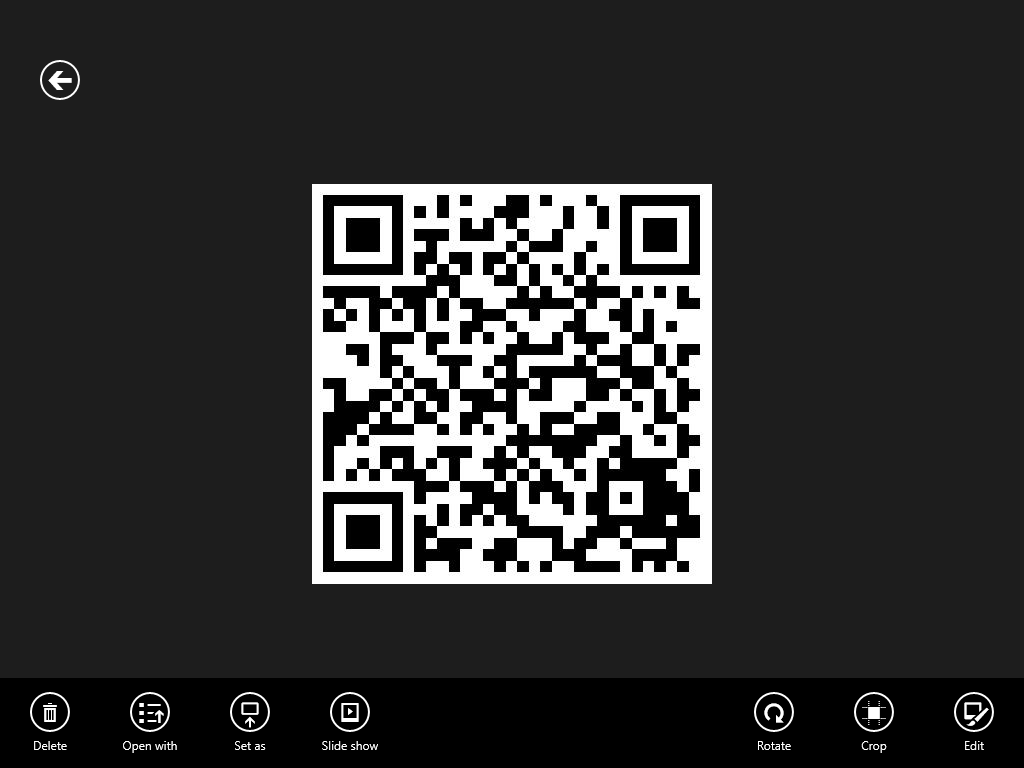 รายละเอียดข้อมูลพื้นฐานผู้ให้ข้อมูลทางวิชาการ /ผู้ประสานงานตัวชี้วัด1. แพทย์หญิงนภาพรรณ วิริยะอุตสาหกุล   ผู้อำนวยการสำนักโภชนาการ    โทรศัพท์ที่ทำงาน : 02-5904328         โทรศัพท์มือถือ : 081-4211411    โทรสาร : 02-5904339                     E-mail : napavkul@gmail.com  	2. นายแพทย์อุดม  อัศวุตมางกุร         	ผู้อำนวยการกองกิจกรรมทางกายเพื่อ						สุขภาพ    โทรศัพท์ที่ทำงาน  : 02-5904587       	โทรศัพท์มือถือ :  081-3776623    โทรสาร : 02-5904587                    E-mail : udom.a@anamai.mail.go.th3. นางวสุนธรี  เสรีสุชาติ 			นักโภชนาการชำนาญการ					สำนักโภชนาการ    โทรศัพท์ที่ทำงาน : 02-5904307-8	โทรศัพท์มือถือ : 084-9162564    โทรสาร : 02-5904339	    E-mail : wsarsanasuwan1960@gmail.com4. นางสาวสุพิชชา วงค์จันทร์  		กองกิจกรรมทางกายเพื่อสุขภาพ    โทรศัพท์ที่ทำงาน : 02-5904413    	โทรศัพท์มือถือ : 086-3323600    โทรสาร : 02-5904584            	E-mail : supitcha.w@anamai.mail.go.thสำนักโภชนาการ กรมอนามัยหน่วยงานประมวลผลและจัดทำข้อมูล(ระดับส่วนกลาง)กองแผนงาน กรมอนามัย (ผ่านระบบ KISS)ผู้รับผิดชอบการรายงานผลการดำเนินงาน1. นางสาวสุพิชชา วงค์จันทร์     โทรศัพท์ที่ทำงาน : 02-5904413   โทรศัพท์มือถือ : 086-3323600    โทรสาร : 02-5904584              E-mail : supitcha.w@anamai.mail.go.thกองกิจกรรมทางกายเพื่อสุขภาพ2. นางสาววิภาศรี สุวรรณผล		นักโภชนาการปฏิบัติการ    โทรศัพท์ที่ทำงาน : 02-5904307-8	โทรศัพท์มือถือ : 098-2639591    โทรสาร : 02-5904339		E-mail : wipasri.s@anamai.mail.go.thสำนักโภชนาการ กรมอนามัยหมวดPromotion, Prevention & Protection Excellence (ยุทธศาสตร์ด้านส่งเสริมสุขภาพ ป้องกันโรค และคุ้มครองผู้บริโภคเป็นเลิศ)แผนที่1. การพัฒนาคุณภาพชีวิตคนไทยทุกกลุ่มวัย (ด้านสุขภาพ)โครงการที่4. โครงการพัฒนาและสร้างเสริมศักยภาพคนไทยกลุ่มวัยผู้สูงอายุระดับการแสดงผลจังหวัดชื่อตัวชี้วัดเชิงปริมาณ11. ร้อยละของตำบลที่มีระบบการส่งเสริมสุขภาพดูแลผู้สูงอายุระยะยาว (Long Term Care) ในชุมชนผ่านเกณฑ์คำนิยามระบบการส่งเสริมสุขภาพดูแลผู้สูงอายุระยะยาว (Long Term Care) ในชุมชน        ผ่านเกณฑ์ หมายถึง มีการดำเนินงานครบองค์ประกอบ 7 ข้อ ดังนี้มีระบบการประเมินคัดกรองปัญหาสุขภาพ และมีข้อมูลผู้สูงอายุที่จำเป็นต้องได้รับการส่งเสริมสุขภาพและการดูแลช่วยเหลือระยะยาวมีชมรมผู้สูงอายุผ่านเกณฑ์ชมรมผู้สูงอายุคุณภาพมีผู้จัดการการดูแลผู้สูงอายุ (Care manager) ผู้ดูแลช่วยเหลือผู้สูงอายุ        (Caregiver) หรืออาสาสมัครดูแลผู้สูงอายุมีบริการการดูแลสุขภาพผู้สูงอายุที่บ้านที่มีคุณภาพ (Home Health Care) จากสถานบริการสู่ชุมชนโดยบุคลากรสาธารณสุขและทีมสหสาขาวิชาชีพ/ทีมหมอครอบครัวมีบริการส่งเสริมป้องกันทันตสุขภาพในระดับตำบลมีระบบการดูแลผู้สูงอายุ กลุ่มติดบ้าน กลุ่มติดเตียง โดยท้องถิ่น ชุมชน มีส่วนร่วมและมีแผนการดูแลผู้สูงอายุรายบุคคล (Care plan)มีคณะกรรมการ (ทั้งที่เป็นทางการและไม่เป็นทางการ) บริหารจัดการดูแลผู้สูงอายุที่มีภาวะพึ่งพิงในชุมชนหรือคณะกรรมการกองทุนตำบลหมายเหตุ : ผ่านเกณฑ์ หมายถึง ผ่านองค์ประกอบทุกข้อชมรมผู้สูงอายุที่ผ่านเกณฑ์ชมรมผู้สูงอายุคุณภาพ หมายถึง ชมรมผู้สูงอายุที่อยู่ในพื้นที่ตำบล Long Term Care และผ่านเกณฑ์ชมรมผู้สูงอายุคุณภาพมีบริการส่งเสริมป้องกันทันตสุขภาพในระดับตำบล หมายถึง มีการจัดบริการป้องกันโรคในช่องปากตามชุดสิทธิประโยชน์ในโรงพยาบาลส่งเสริมสุขภาพตำบล มาตรการสำคัญ (PIRAB) ที่ทำให้ตัวชี้วัดบรรลุผล : (P = Partnership , I=Investment, R= Regulation, A=Advocacy, B=Building capacity)P : ใช้กลไกคณะกรรมการร่วม สธ. และ สปสช. “ คณะกรรมการขับเคลื่อน LTC ” ในส่วนกลางและคณะกรรมการดำเนินงานในระดับพื้นที่ พชอ. และกลไกชมรมผู้สูงอายุคุณภาพI : - ประสานแหล่งเงินทุน (สปสช. สสส. องค์กรปกครองส่วนท้องถิ่น) เพื่อสนับสนุนการ        ดูแลผู้สูงอายุในชุมชน     - สนับสนุนการจัดอบรมผู้ดูแลผู้สูงอายุในชุมชน (Care Giver)     - จัดพิมพ์คู่มือการอบรมหลักสูตร CG    - พัฒนาหลักสูตร CM  - พัฒนาระบบฐานข้อมูลการส่งเสริมสุขภาพการดูแลผู้สูงอายุระยะยาว    - สร้าง พัฒนานวัตกรรมด้านส่งเสริมสุขภาพผู้สูงอายุ    - พัฒนาขับเคลื่อนการดำเนินงาน Active Aging อำเภอต้นแบบเพื่อส่งเสริมสุขภาพ    - จัดทำชุดความรู้ด้านอนามัยสิ่งแวดล้อมและการจัดสภาพแวดล้อมที่เหมาะสมสำหรับ      ผู้สูงอายุและการเตรียมความพร้อมก่อนเข้าสู่วัยสูงอายุในรูปแบบ Application     - การส่งเสริมสุขภาพและป้องกันภาวะสมองเสื่อม ผ่าน Application สูงวัยสมองดี     - จัดทำชุดความรู้การจัดสภาพแวดล้อมที่เหมาะสมในสถานที่สาธารณะของกลุ่ม       ผู้สูงอายุ เช่น ศาสนสถาน (วัด/มัสยิด) ในรูปแบบ media/Infographic    - จัดทำเครื่องมือประเมินการจัดสภาพแวดล้อมในที่พักอาศัยสำหรับผู้สูงอายุ รูปแบบ         ApplicationR : - ขับเคลื่อนการบังคับใช้กฎหมายที่เกี่ยวข้องกับผู้สูงอายุและแนวทางการจ่ายเงินตาม          ชุดสิทธิประโยชน์ และมาตรฐานการดูแลผู้สูงอายุ       - ชี้แจงและขับเคลื่อนนโยบายขับเคลื่อนการดำเนินงานส่งเสริมสุขภาพและดูแล        ผู้สูงอายุในชุมชน     - ควบคุม กำกับ และติดตาม ประเมินผล การดำเนินงานA : - ชี้นำด้านข้อมูลและงานวิจัย ด้านการส่งเสริมสุขภาพและการดูแลผู้สูงอายุ      - สร้างการสื่อสารสาธารณะที่เข้าถึงง่ายร่วมกับเครือข่าย เพื่อ “สังคมไทยเป็นสังคม       แห่งความกตัญญูรู้คุณ ไม่ทอดทิ้งผู้สูงอายุB : - พัฒนานโยบายการดูแลผู้สูงอายุระยะยาว (Long  Term  Care) /ระบบดูแล       ผู้สูงอายุ 3 S (Thai Active Aging: Strong Social and Security)/ สร้าง พัฒนา         ทีมนำในการส่งเสริมสุขภาพผู้สูงอายุในชุมชน อบรม Care manager, Caregiver        และ อสค. และ สนับสนุนกลไกการเงินจาก สปสช.     - ส่งเสริมความรอบรู้ด้านสุขภาพในการดูแลผู้สูงอายุ Health Literacy เพื่อเป็นสังคม         Health Literated Societyเกณฑ์เป้าหมาย : เกณฑ์เป้าหมาย : วัตถุประสงค์1. เพื่อให้ผู้สูงอายุได้รับการประเมินคัดกรอง ได้รับบริการส่งเสริมสุขภาพดูแลระยะยาวตามศักยภาพของผู้สูงอายุ เข้าถึงชุดสิทธิประโยชน์อย่างถ้วนหน้าและเท่าเทียม2. เพื่อให้ผู้สูงอายุที่อยู่ในภาวะพึ่งพิง ได้รับดูแลจากทีมสหสาขาวิชาชีพ จากหน่วยบริการปฐมภูมิและโรงพยาบาลส่งเสริมสุขภาพระดับตำบล ให้บริการดูแลด้านสุขภาพถึงที่บ้านอย่างต่อเนื่องและสม่ำเสมอตามปัญหาสุขภาพและชุดสิทธิประโยชน์โดยการมีส่วนร่วมของครอบครัว ชุมชนและท้องถิ่น ผู้สูงอายุมีคุณภาพชีวิตที่ดี อยู่ในสังคมอย่างมีศักดิ์ศรีเข้าถึงบริการอย่างถ้วนหน้าและเท่าเทียม เป็นการสร้างสังคมแห่งความเอื้ออาทร และสมานฉันท์3. สามารถลดภาระงบประมาณค่าใช้จ่ายด้านสุขภาพภาครัฐ ความแออัดในสถานพยาบาล ตลอดจนสนับสนุน และพัฒนาอาชีพผู้ดูแลผู้สูงอายุควบคู่ไปกับการพัฒนาทีมหมอครอบครัวและอาสาสมัครในชุมชนประชากรกลุ่มเป้าหมายผู้สูงอายุทุกคนทั่วประเทศ ดำเนินการทุกจังหวัด ทุกอำเภอทั่วประเทศวิธีการจัดเก็บข้อมูล1. พื้นที่จังหวัด รายงานทาง E-mail หรือ ระบบการรายงานข้อมูล Long Term Care    ให้กับศูนย์อนามัยเขต ที่ 1 – 12 /สถาบันพัฒนาสุขภาวะเขตเมือง/ศูนย์อนามัย   กลุ่มชาติพันธุ์ ชายขอบและแรงงานข้ามชาติ ตามรอบการรายงาน 3, 6, 9, 12 เดือน2. ศูนย์อนามัยที่ 1-12 /สถาบันพัฒนาสุขภาวะเขตเมือง / ศูนย์อนามัยกลุ่มชาติพันธุ์ ชายขอบและแรงงานข้ามชาติ รายงานข้อมูลให้สำนักอนามัยผู้สูงอายุ (หน่วยงานเจ้าภาพหลัก) ตามรอบการรายงาน 3, 6, 9, 12 เดือนแหล่งข้อมูล1. สำนักงานสาธารณสุขจังหวัด2. ศูนย์อนามัยที่ 1-12 /สถาบันพัฒนาสุขภาวะเขตเมือง /ศูนย์อนามัยกลุ่มชาติพันธุ์    ชายขอบและแรงงานข้ามชาติ3. สำนักอนามัยผู้สูงอายุ และ Cluster กลุ่มวัยผู้สูงอายุรายการข้อมูล 1A = จำนวนตำบลที่มีระบบการส่งเสริมสุขภาพดูแลผู้สูงอายุระยะยาว (Long Term Care)          ในชุมชนผ่านเกณฑ์รายการข้อมูล 2B = จำนวนตำบลทั้งหมดในประเทศไทยสูตรคำนวณตัวชี้วัด (A/B) x 100ระยะเวลาประเมินผลไตรมาส 1, 2, 3 และ 4เกณฑ์การประเมิน :ปี 2561 :  ปี 2562 :  ปี 2563 :  ปี 2564 :  เกณฑ์การประเมิน :ปี 2561 :  ปี 2562 :  ปี 2563 :  ปี 2564 :  วิธีการประเมินผล : 1. พื้นที่จังหวัด รายงานทาง E-mail หรือระบบการรายงานข้อมูล Long Term Care     ให้กับศูนย์อนามัยเขต ที่ 1 – 12 /สถาบันพัฒนาสุขภาวะเขตเมือง /    ศูนย์อนามัยกลุ่มชาติพันธุ์ ชายขอบและแรงงานข้ามชาติ ตามรอบการรายงาน    3, 6, 9, 12 เดือน2. ศูนย์อนามัยเขต ที่ 1 – 12 /สถาบันพัฒนาสุขภาวะเขตเมือง/ศูนย์อนามัยกลุ่มชาติพันธุ์    ชายขอบและแรงงานข้ามชาติ รายงานข้อมูลให้สำนักอนามัยผู้สูงอายุ (หน่วยงาน   เจ้าภาพหลัก) ตามรอบการรายงาน 3, 6, 9, 12 เดือนเอกสารสนับสนุน : 1. คู่มือแนวทางการดำเนินงานดูแลผู้สูงอายุระยะยาวด้านสาธารณสุขสำหรับผู้สูงอายุ   ที่มีภาวะพึ่งพิงในชุมชนในพื้นที่ตำบล Long Term Care2. คู่มือกลยุทธ์การดำเนินงานตำบลดูแลสุขภาพผู้สูงอายุระยะยาวกับตำบลต้นแบบ3. คู่มือแนวทางการประเมิน ADL4. คู่มือการประเมินผู้สูงอายุที่จำเป็นต้องได้รับการดูแลช่วยเหลือระยะยาว โดย   คณะอนุกรรมการพัฒนาระบบการดูแลระยะยาวสาหรับผู้สูงอายุที่มีภาวะพึ่งพิง5. คู่มือแนวทางการฝึกอบรมหลักสูตร Care Manager / Caregiver กระทรวงสาธารณสุขรายละเอียดข้อมูลพื้นฐานผู้ให้ข้อมูลทางวิชาการ /ผู้ประสานงานตัวชี้วัดผู้กำกับตัวชี้วัด1. นายแพทย์วชิระ  เพ็งจันทร์		อธิบดีกรมอนามัย    โทรศัพท์ที่ทำงาน : 02-5904049	โทรศัพท์มือถือ :     โทรสาร :	     			E-mail : drwachira99@gmail.com2. นายแพทย์อรรถพล  แก้วสัมฤทธิ์    	รองอธิบดีกรมอนามัย               โทรศัพท์ที่ทำงาน : 02-5904072  	โทรศัพท์มือถือ :    โทรสาร :				E-mail :  attapon2008@gmail.comผู้ให้ข้อมูลทางวิชาการ /ผู้ประสานงานตัวชี้วัด1. นายแพทย์กิตติ  ลาภสมบัติ           	ผู้อำนวยการสำนักอนามัยผู้สูงอายุ 			กรมอนามัย       โทรศัพท์ที่ทำงาน : 02-5904503   	โทรศัพท์มือถือ : 081-6829668    โทรสาร : 02-5904500               	E-mail : kittilarp@yahoo.com2. นางวิมล บ้านพวน 			รองผู้อำนวยการสำนักอนามัยผู้สูงอายุ    โทรศัพท์ที่ทำงาน : 02-5904509	โทรศัพท์มือถือ : 097-2419729    โทรสาร : 02-5904500	     	E-mail : vimol.b@anamai.mail.go.thสำนักอนามัยผู้สูงอายุ กรมอนามัยหน่วยงานประมวลผลและจัดทำข้อมูล(ระดับส่วนกลาง)สำนักอนามัยผู้สูงอายุ กรมอนามัยผู้รับผิดชอบการรายงานผลการดำเนินงาน1. นางรัชนี   บุญเรืองศรี    โทรศัพท์ที่ทำงาน 02-5904504   	โทรศัพท์มือถือ : 099-6165396    โทรสาร : 				E-mail : rachanee.b@anamai.mail.go.thกลุ่มคุ้มครองสุขภาพผู้สูงอายุและความร่วมมือระหว่างประเทศ2. นางอรวรรณี อนันตรสุชาติ		นักวิเคราะห์นโยบายและแผนชำนาญการ    โทรศัพท์ที่ทำงาน : 02-5904504	โทรศัพท์มือถือ : 081-4543563    โทรสาร :	     			E-mail:orawannee.a@anamai.mail.go.thกลุ่มบริหารยุทธศาสตร์ สำนักอนามัยผู้สูงอายุ กรมอนามัยหมวดPromotion, Prevention & Protection Excellence (ยุทธศาสตร์ด้านส่งเสริมสุขภาพ ป้องกันโรค และคุ้มครองผู้บริโภคเป็นเลิศ)แผนที่1. การพัฒนาคุณภาพชีวิตคนไทยทุกกลุ่มวัย (ด้านสุขภาพ)โครงการที่4. โครงการพัฒนาและสร้างเสริมศักยภาพคนไทยกลุ่มวัยผู้สูงอายุระดับการแสดงผลจังหวัดชื่อตัวชี้วัดเชิงคุณภาพ12. ร้อยละของ Healthy Ageingคำนิยามผู้สูงอายุ หมายความตาม พระราชบัญญัติผู้สูงอายุ พ.ศ. 2546 หมายถึง บุคคลซึ่งมีอายุตั้งแต่ 60 ปีบริบูรณ์ขึ้นไปHealthy Ageing หมายถึง การเป็น ผู้สูงอายุที่ปราศจากโรค และรวมถึงการมีความสามารถในการใช้ร่างกาย สรีรวิทยา จิตใจ และสังคม ซึ่งเปลี่ยนแปลงไปตามกระบวนการชราที่เกิดขึ้น ให้ทำงานได้อย่างเหมาะสม ทั้งนี้ ในที่นี่หมายความถึงผู้สูงอายุที่มีศักยภาพในการดำรงชีวิตตามปกติ สามารถสร้างประโยชน์ให้กับชุมชนและสังคม (ที่มา: WHO, ACTIVE AGEING: A POLICY FRAMEWORK, 2002) และสามารถประเมิน Healthy Ageing ด้วยองค์ประกอบต่อไปนี้ (Indicators for healthy ageing – a debate, Int.J.Environ. Res. Public Health 2013.)A comprehensive assessment of resourcesDiseases and complaintsCognitive and functional capacitiesLimitations and disabilityโดยสามารถอธิบายแต่ละองค์ประกอบของ  Healthy ageing ได้ดังนี้:A comprehensive assessment of resources หมายความถึง การมีสถานะสุขภาพผู้สูงอายุ ซึ่งจะได้จากการคัดกรอง/ประเมิน (ดำเนินการตามแบบคัดกรองและประเมินสุขภาพผู้สูงอายุรายละเอียดการคัดกรอง/ประเมิน ด้วยแนวทาง “คู่มือการคัดกรอง/ประเมินผู้สูงอายุ” กระทรวงสาธารณสุข พ.ศ. 2557) ในประเด็น คัดกรองปัญหาสำคัญและโรคที่พบบ่อยในผู้สูงอายุ ได้แก่ เบาหวาน ความดันโลหิตสูง ความเสี่ยงโรคหัวใจและหลอดเลือดสมอง สุขภาพช่องปาก สุขภาวะทางตา คัดกรองกลุ่ม Geriatric Syndromes ได้แก่ สมรรถภาพสมอง ภาวะซึมเศร้า ข้อเข่าเสื่อม ภาวะหกล้ม การกลั้นปัสสาวะ ภาวะโภชนาการ ปัญหาการนอนประเมินสมรรถนะผู้สูงอายุเพื่อการดูแล ได้แก่ การประเมินความสามารถในการทำกิจวัตรประจำวัน (Activity of Daily Living: ADL) การประเมิน/คัดกรองผู้สูงอายุที่ต้องได้รับการดูแลระยะยาว Cognitive and functional capacities หมายความถึง สมรรถภาพสมองและการทำงานของร่างกาย Diseases and complaints หมายถึง โรคและความเจ็บป่วยที่เป็นปัญหาสำคัญในผู้สูงอายุ ที่เมื่อเกิดขึ้นแล้วเกิดผลกระทบในวงกว้าง และเป็นภาระ (Burden)Limitations and disability หมายความถึง ความสามารถในการทำกิจวัตรประจำวันพื้นฐาน (Activities of daily living: ADL)เกณฑ์เป้าหมาย : ดำเนินการตามข้อ 1 – 5 ตามเกณฑ์ และองค์ประกอบต่อไปนี้เกณฑ์เป้าหมาย : ดำเนินการตามข้อ 1 – 5 ตามเกณฑ์ และองค์ประกอบต่อไปนี้วัตถุประสงค์เพื่อให้ผู้สูงอายุได้รับการคัดกรอง/ประเมินสุขภาพ เพื่อมีข้อมูลสถานะสุขภาพผู้สูงอายุที่เป็นระบบ ติดตามได้ แม่นยำ ถูกต้องตามหลักวิชาการเพื่อให้ผู้สูงอายุได้รับบริการส่งเสริมสุขภาพ ป้องกันโรค ดูแลรักษา และฟื้นฟู ที่มีประสิทธิภาพ เหมาะสมและตรงกับสภาพปัญหาของผู้สูงอายุเพื่อนำไปสู่ผลที่คาดหวัง คือช่วยลดภาระความหลากหลายและซ้ำซ้อนด้านค่าใช้จ่ายในการรักษาพยาบาลของผู้สูงอายุ (Elderly Health Expenditure) ของประเทศในอนาคตประชากรกลุ่มเป้าหมายผู้สูงอายุทุกคน (ผู้ที่มีอายุ 60 ปี บริบูรณ์ขึ้นไป) (สสจ./ รพศ/ รพท/ รพช./ รพ.สต.)วิธีการจัดเก็บข้อมูลมีช่องทางการดำเนินการ หลากหลาย ดังนี้บันทึกข้อมูลในระบบคัดกรอง/ประเมินสุขภาพผู้สูงอายุ Aging health dataระบบการคีย์ผลรายงานข้อมูล 43 แฟ้ม ในรหัส special pp (สนย.)ระบบรายงาน Health data center report (ข้อมูลสรุปจาก 43 แฟ้ม)การจัดเก็บด้วยระบบ Manual (เก็บเป็นข้อมูลดิบ)อื่นๆ ตามศักยภาพและความจำเป็นของเจ้าหน้าที่ในการดำเนินการแหล่งข้อมูลจากการดำเนินการตามวิธีการจัดเก็บข้อมูล 1-5 โดยสำนักงานสาธารณสุขจังหวัดรพท. ศ/ รพช. รพ.สต.รายการข้อมูล 1A = ระดับความสำเร็จ/การดำเนินการตามเกณฑ์สูตรคำนวณตัวชี้วัด Aระยะเวลาประเมินผลไตรมาส 4เกณฑ์การประเมิน : ดำเนินการตามเกณฑ์เป้าหมาย ข้อ 1 – 5 (ครบทุกข้อ)ปี 2561:ปี 2562:ปี 2563:ปี 2564:เกณฑ์การประเมิน : ดำเนินการตามเกณฑ์เป้าหมาย ข้อ 1 – 5 (ครบทุกข้อ)ปี 2561:ปี 2562:ปี 2563:ปี 2564:วิธีการประเมินผล : เขต/ สสจ. ผลักดันและสร้างความเข้าใจขั้นตอน/กระบวนการ/ความเชื่อมโยงของนโยบาย เพื่อแปลงสู่การปฏิบัติในแต่ละระดับอย่างเหมาะสมสำนักงานสาธารณสุขจังหวัด ตรวจสอบข้อมูลสรุปรวม (Summary data) ผ่านช่องทางระบบฐานข้อมูลของกระทรวงฯ ได้แก่ ระบบ 43 แฟ้ม, Health data center report ฯสำนักงานสาธารณสุขจังหวัด สามารถตรวจสอบข้อมูลการคัดกรองและติดตามการดำเนินการได้ในภาพรวม (รายอำเภอ รายตำบล รายสถานพยาบาล)  และหน่วยงานบริการ (รพศ/ท. รพ.ช และ รพ.สต.) ติดตามสถานะสุขภาพผู้สูงอายุรายคนได้โดยละเอียด ด้วยระบบคัดกรอง/ประเมินสุขภาพผู้สูงอายุ Aging health data ซึ่ง “ระบบคัดกรอง/ประเมินสุขภาพผู้สูงอายุ Aging health data เป็นซอฟต์แวร์ที่ช่วยประมวล/แปรผลค่าคะแนนดิบ/การตอบข้อคำถามของผู้สูงอายุ จากการดำเนินการคัดกรอง/ประเมินสุขภาพผู้สูงอายุ ซึ่งจะมีความสะดวกต่อผู้ปฏิบัติงานที่ให้บริการคัดกรอง/ประเมินสุขภาพผู้สูงอายุ” โปรแกรมนี้ถูกพัฒนาขึ้น โดยมีสถาบันเวชศาสตร์ฯผู้สูงอายุ กรมการแพทย์ เป็นเจ้าของลิขสิทธิ์(ข้อเท็จจริง: ระบบคัดกรอง/ประเมินสุขภาพผู้สูงอายุ Aging health data ไม่ใช่ระบบที่ใช้สำหรับส่งรายงานภาพรวม ไม่ใช่โปรแกรมช่วยในการทำวิจัย ไม่ได้เป็นการให้พื้นที่บันทึกข้อมูลเพื่อตอบโจทย์ตัวชี้วัดหน่วยงานใดๆของกรม หรือมิได้เจตนาที่มุ่งแสวงหาประโยชน์จากข้อมูลสุขภาพประชาชนใดๆทั้งสิ้น ดังนั้น ผู้เกี่ยวข้อง กรุณาสื่อสารวัตถุประสงค์โปรแกรมแก่บุคลากรในพื้นที่ให้ถูกต้องตามข้อเท็จจริงเพื่อประโยชน์ในการทำงานภาพรวมของบุคลากร ตลอดจนประโยชน์ของประชาชนเป็นหลักสำคัญ)เอกสารสนับสนุน : 1. พระราชบัญญัติผู้สูงอายุ พ.ศ. 25462. แผนผู้สูงอายุแห่งชาติ ฉบับที่ 2 (พ.ศ.2545 – 2564) ฉบับปรับปรุงครั้งที่ 1 พ.ศ. 25523. คู่มือการคัดกรอง/ประเมินผู้สูงอายุ ปี 2557 ฉบับบูรณาการกระทรวงสาธารณสุข4. แบบฟอร์ม (One Page) Basic Geriatric Screening: BGS และ Geriatric Screening:    GA)5. ระบบคัดกรอง/ประเมินสุขภาพผู้สูงอายุ Aging health data6. คู่มือแนวทางการจัดบริการสุขภาพผู้สูงอายุในสถานบริการสุขภาพ กรมการแพทย์รายละเอียดข้อมูลพื้นฐาน1 ร้อยละของผู้สูงอายุที่ได้รับการคัดกรอง/ประเมินสุขภาพ (ที่มา: ผลการตรวจราชการ พ.ศ. 2559) 2. อัตราความชุกของผู้สูงอายุที่มีความเสี่ยงภาวะสมองเสื่อม (ด้วยการประเมิน MMSE) ร้อยละ 8.1 3. อัตราความชุกของผู้สูงอายุที่มีความเสี่ยงภาวะหกล้ม ร้อยละ 16.94. ร้อยละ 88.6 ของผู้สูงอายุสามารถช่วยเหลือตนเองได้ในการทำกิจวัตรประจำวันพื้นฐาน (ไม่มีข้อจำกัดในการทำกิจวัตรฯ)5. มีการนำร่องดำเนินการจัดบริการสุขภาพผู้สูงอายุในสถานบริการสุขภาพ ใน 28 แห่ง ของ 12 เขตสุขภาพ(ที่มา 2 -3 : การสำรวจสุขภาพประชาชนไทยโดยการตรวจร่างกายครั้งที่ 5 พ.ศ.2557)ผู้ให้ข้อมูลทางวิชาการ /ผู้ประสานงานตัวชี้วัด1. นายแพทย์ประพันธ์ พงศ์คณิตานนท์    	ผู้อำนวยการสถาบันเวชศาสตร์สมเด็จ						พระสังฆราชญาณสังวรเพื่อผู้สูงอายุ    โทรศัพท์ที่ทำงาน : 02-0248487 	โทรศัพท์มือถือ : 086-7760768               โทรสาร :				Email : drprapun@yahoo.com2. นางสาวปิยะนุช ชัยสวัสดิ์  		นักวิชาการสาธารณสุขปฏิบัติการ   	
    โทรศัพท์ที่ทำงาน : 02-5906255     	โทรศัพท์มือถือ : 087-0904560  	    โทรสาร :				Email : piyanut.igm@hotmail.comสถาบันเวชศาสตร์สมเด็จพระสังฆราชญาณสังวรเพื่อผู้สูงอายุหน่วยงานประมวลผลและจัดทำข้อมูล(ระดับส่วนกลาง)สำนักตรวจราชการ กระทรวงสาธารณสุขสำนักยุทธศาสตร์การแพทย์ กรมการแพทย์ สถาบันเวชศาสตร์สมเด็จพระสังฆราชญาณสังวรเพื่อผู้สูงอายุผู้รับผิดชอบการรายงานผลการดำเนินงาน1. นพ.ภัทรวินฑ์ อัตตะสาระ   		รองผู้อำนวยการสำนักนิเทศระบบการแพทย์         โทรศัพท์ที่ทำงาน : 02-5906357  	โทรศัพท์มือถือ : 081-9357334         โทรสาร : 02-9659851   		E-mail : pattarawin@gmail.com 2. นายปวิช  อภิปาลกุล  			นักวิเคราะห์นโยบายและแผนปฏิบัติการ					สำนักยุทธศาสตร์การแพทย์    โทรศัพท์ที่ทำงาน : 02-5906347   	โทรศัพท์มือถือ : 089-9594499    โทรสาร : 02-5918279            	E-mail : eva634752@gmail.comหมวดPromotion, Prevention & Protection Excellence (ยุทธศาสตร์ด้านส่งเสริมสุขภาพ ป้องกันโรค และคุ้มครองผู้บริโภคเป็นเลิศ)แผนที่2. การพัฒนาคุณภาพชีวิตระดับอำเภอโครงการที่1. โครงการการพัฒนาคุณภาพชีวิตระดับอำเภอ (พชอ.)ระดับการแสดงผลกระทรวงชื่อตัวชี้วัดเชิงปริมาณ13. ร้อยละของคณะกรรมการพัฒนาคุณภาพชีวิตระดับอำเภอ (พชอ.) ที่มีคุณภาพคำนิยามคณะกรรมการพัฒนาคุณภาพชีวิตระดับอำเภอ (พชอ.) หมายถึง การขับเคลื่อนการพัฒนาคุณภาพชีวิตในระดับพื้นที่ที่อยู่ใกล้ชิดกับประชาชน เกิดการบูรณาการเป้าหมาย ทิศทางและยุทธศาสตร์ร่วมกันระหว่างหน่วยงานของรัฐ ภาคเอกชน และภาคประชาชนอย่างเป็นองค์รวม เน้นการมีส่วนร่วมของทุกภาคส่วน โดยมีพื้นที่เป็นฐานและประชาชนเป็นศูนย์กลาง มีความเป็นเจ้าของและภาวะการนำร่วมกัน โดยบูรณาการและประสานความร่วมมือในการนำไปสู่การสร้างเสริมให้บุคคล ครอบครัว และชุมชน มีสุขภาวะทางกาย จิต และสังคมเพื่อคุณภาพชีวิตที่ดีและเกิดความยั่งยืนสืบไปคุณภาพ หมายถึง มีผลการดำเนินการ ดังนี้           1. มีการแต่งตั้งคณะกรรมการพัฒนาคุณภาพชีวิตระดับอำเภอ (พชอ.) ตาม(ร่าง)ระเบียบสำนักนายกรัฐมนตรีว่าด้วยคณะกรรมการพัฒนาคุณภาพชีวิตระดับอำเภอ พ.ศ. ....            2. คณะกรรมการพัฒนาคุณภาพชีวิตระดับอำเภอ (พชอ.) มีการประชุม จัดทำแผนการดำเนินการและคัดเลือกประเด็นที่สำคัญตามบริบทในพื้นที่ที่เกี่ยวกับการพัฒนาคุณภาพชีวิตมาดำเนินการพัฒนาหรือแก้ไขปัญหา อย่างน้อย 2 ประเด็น ที่เชื่อมโยงระบบบริการปฐมภูมิกับชุมชนและท้องถิ่น ตามองค์ประกอบ UCCARE และมีผลลัพธ์การพัฒนาระบบสุขภาพระดับอำเภอที่สามารถยกระดับขึ้นหนึ่งระดับทุกข้อ หรือตั้งแต่ระดับสามขึ้นไปทุกข้อ ตามแนวทางการพัฒนา DHS – PCAอำเภอ หมายถึง เป็นหน่วยราชการบริหารรองจากจังหวัด มีนายอำเภอเป็นหัวหน้าปกครองและเป็นผู้นำในการทำงานร่วมกับท้องถิ่นและภาคส่วนต่างๆในการดูแลประชาชนและส่งเสริมให้ประชาชนดูแลตนเอง ครอบครัวและชุมชนร่วมกัน โดยใช้ปัญหาความทุกข์ยากของประชาชนในพื้นที่ระดับหมู่บ้าน ตำบล อำเภอ เป็นเป้าหมายร่วมภายใต้บริบทของแต่ละพื้นที่จำนวน 878 แห่งเกณฑ์เป้าหมาย : - มีการดำเนินการแต่งตั้งคณะกรรมการพัฒนาคุณภาพชีวิตระดับอำเภอ (พชอ.) ทุกอำเภอ - มีคณะกรรมการพัฒนาคุณภาพชีวิตระดับอำเภอ (พชอ.) ที่มีคุณภาพร้อยละ 50หมายเหตุ :เป้าหมาย/ตัวชี้วัด (Health Outcome)ร้อยละของอำเภอที่มี คณะกรรมการพัฒนาคุณภาพชีวิตระดับอำเภอ (พชอ.) ตาม(ร่าง)ระเบียบสำนักนายกรัฐมนตรีว่าด้วยคณะกรรมการพัฒนาคุณภาพชีวิตระดับอำเภอ พ.ศ. ....ที่มีคุณภาพร้อยละ 50(อำเภอที่มีคุณภาพ คือ อำเภอที่มี DHS ตามองค์ประกอบ UCCARE ตั้งแต่ระดับ 3 ขึ้นไปตามแนวทาง DHS-PCA เชื่อมโยงปัญหาสุขภาพจาก Service Plan จน ถึงตำบลจัดการคุณภาพชีวิต)เป้าหมาย/ตัวชี้วัด (Service outcome)	การใช้กลไกคณะกรรมการพัฒนาคุณภาพชีวิตระดับอำเภอ (พชอ.) ในการแก้ไขปัญหาระดับพื้นที่ อย่างน้อย           2 เรื่องโดยใช้เกณฑ์ตามบริบทพื้นที่เกณฑ์เป้าหมาย : - มีการดำเนินการแต่งตั้งคณะกรรมการพัฒนาคุณภาพชีวิตระดับอำเภอ (พชอ.) ทุกอำเภอ - มีคณะกรรมการพัฒนาคุณภาพชีวิตระดับอำเภอ (พชอ.) ที่มีคุณภาพร้อยละ 50หมายเหตุ :เป้าหมาย/ตัวชี้วัด (Health Outcome)ร้อยละของอำเภอที่มี คณะกรรมการพัฒนาคุณภาพชีวิตระดับอำเภอ (พชอ.) ตาม(ร่าง)ระเบียบสำนักนายกรัฐมนตรีว่าด้วยคณะกรรมการพัฒนาคุณภาพชีวิตระดับอำเภอ พ.ศ. ....ที่มีคุณภาพร้อยละ 50(อำเภอที่มีคุณภาพ คือ อำเภอที่มี DHS ตามองค์ประกอบ UCCARE ตั้งแต่ระดับ 3 ขึ้นไปตามแนวทาง DHS-PCA เชื่อมโยงปัญหาสุขภาพจาก Service Plan จน ถึงตำบลจัดการคุณภาพชีวิต)เป้าหมาย/ตัวชี้วัด (Service outcome)	การใช้กลไกคณะกรรมการพัฒนาคุณภาพชีวิตระดับอำเภอ (พชอ.) ในการแก้ไขปัญหาระดับพื้นที่ อย่างน้อย           2 เรื่องโดยใช้เกณฑ์ตามบริบทพื้นที่วัตถุประสงค์ เพื่อพัฒนาคุณภาพชีวิตของประชาชนในพื้นที่ให้ดีขึ้น โดยหลักการ”พื้นที่เป็นฐาน ประชาชนเป็นศูนย์กลาง)ประชากรกลุ่มเป้าหมายอำเภอที่มีคณะกรรมการพัฒนาคุณภาพชีวิตระดับอำเภอ (พชอ.)วิธีการจัดเก็บข้อมูลการรายงาน แหล่งข้อมูลสำนักงานเขตสุขภาพ / สำนักงานสาธารณสุขจังหวัด /สำนักงานสาธารณสุขอำเภอ/โรงพยาบาลรายการข้อมูล 1A = จำนวนอำเภอที่มีคณะกรรมการพัฒนาคุณภาพชีวิตระดับอำเภอ (District Health          Board : พชอ.) ผ่านเกณฑ์คุณภาพรายการข้อมูล 2B = จำนวนอำเภอ 878 แห่งสูตรคำนวณตัวชี้วัด (A/B) × 100ระยะเวลาประเมินผลไตรมาส 4เกณฑ์การประเมิน :ปี 2561:ปี 2562:ปี 2563:ปี 2564:เกณฑ์การประเมิน :ปี 2561:ปี 2562:ปี 2563:ปี 2564:วิธีการประเมินผล : 1. มีคำสั่งแต่งตั้งคณะกรรมการพัฒนาคุณภาพชีวิตระดับอำเภอ (District Health Board :      พชอ.) 2. มีแผนและดำเนินการตามแผน โดยมีระบบบริหารจัดการแก้ปัญหาคุณภาพชีวิตระดับ    อำเภอ โดยการมีส่วนร่วมของทุกภาคส่วน อย่างน้อยอำเภอละ 2 เรื่อง3. มีการประเมินประเด็นปัญหาคุณภาพชีวิต ตามองค์ประกอบ UCCARE และมีผลลัพธ์      การพัฒนาคุณภาพชีวิตและระบบสุขภาพระดับอำเภอที่สามารถยกระดับขึ้นหนึ่งระดับ   ทุกข้อหรือตั้งแต่ระดับสามขึ้นไปทุกข้อ ตามแนวทางการพัฒนา DHS – PCA โดยผู้เยี่ยม   ระดับจังหวัด/ระดับเขต (External Audit)เอกสารสนับสนุน : 1. (ร่าง)ระเบียบสำนักนายกรัฐมนตรีว่าด้วยคณะกรรมการพัฒนาคุณภาพชีวิตระดับอำเภอ     พ.ศ. ....  2. คู่มือแนวทางการดำเนินการคณะกรรมการพัฒนาคุณภาพชีวิตระดับอำเภอ 3. หนังสือการขับเคลื่อนระบบสุขภาพระดับอำเภอ (รสอ.) ฉบับประเทศไทยรายละเอียดข้อมูลพื้นฐานผู้ให้ข้อมูลทางวิชาการ /ผู้ประสานงานตัวชี้วัด1. นพ.กิตติ  กรรภิรมย์ 			สาธารณสุขนิเทศก์  เขตสุขภาพที่ 5					ผู้อำนวยการกองบริหารการสาธารณสุข     โทรศัพท์ที่ทำงาน : 02-5901761  	โทรศัพท์มือถือ : 090-1069466    โทรสาร : 02-5901802		E-mail : kittisny@gmail.com กองบริหารการสาธารณสุข สำนักงานปลัดกระทรวงสาธารณสุข2. นพ.ยงยศ  ธรรมวุฒิ      		ผู้อำนวยการสำนักงานบริหารยุทธศาสตร์						สุขภาพดีวิถีชีวิตไทย    โทรศัพท์ที่ทำงาน : 02-5901238  	โทรศัพท์มือถือ : 081-9230536    โทรสาร : 02-5901239  		E-mail : yyt2508@gmail.com3. นพ.ประสิทธิ์ชัย มั่งจิตร		รองผู้อำนวยการกองบริหารการสาธารณสุข					รองผู้อำนวยการสำนักงานสนับสนุนระบบ					ปฐมภูมิและคลินิกหมอครอบครัว    โทรศัพท์ที่ทำงาน : 02-5901238  	โทรศัพท์มือถือ : 081-9230536    โทรสาร : 02-5901239		E-mail : peed.pr@hotmail.comหน่วยงานประมวลผลและจัดทำข้อมูล(ระดับส่วนกลาง)กองบริหารการสาธารณสุข  สำนักงานบริหารยุทธศาสตร์สุขภาพดีวิถีชีวิตไทยสำนักงานสนับสนุนระบบปฐมภูมิและคลินิกหมอครอบครัวผู้รับผิดชอบการรายงานผลการดำเนินงาน1. นางเกวลิน  ชื่นเจริญสุข	         รองผู้อำนวยการกองบริหารการสาธารณสุข    โทรศัพท์ที่ทำงาน : 02-5901637      โทรศัพท์มือถือ : 089-8296454    โทรสาร : 02-5901631	         E-mail : kavalinc@hotmail.com2. นางสมสินี  เกษมศิลป์	       	         นักวิชาการสาธารณสุข ชำนาญการ    โทรศัพท์ที่ทำงาน : 02-5901637      โทรศัพท์มือถือ : 081-7472052    โทรสาร : 02-5901631	         E-mail : somnee@hotmail.com3. นางเอื้อมพร  จันทร์ทอง                 นักวิชาการสาธารณสุข ชำนาญการ    โทรศัพท์ที่ทำงาน : 02-5901238        โทรศัพท์มือถือ : 081-1316800    โทรสาร : 02-5901239	        E-mail : dhb.moph@gmail.com4. นายทองดี มุ่งดี                            นักวิเคราะห์นโยบายและแผนชำนาญการพิเศษ    โทรศัพท์ที่ทำงาน : 02-5901504      โทรศัพท์มือถือ : 094-2490555    โทรสาร : 02-5901501	        E-mail : mungdee@health.moph.go.thหมวดPromotion, Prevention & Protection Excellence (ยุทธศาสตร์ด้านส่งเสริมสุขภาพ ป้องกันโรค และคุ้มครองผู้บริโภคเป็นเลิศ)แผนที่3. การป้องกันควบคุมโรคและลดปัจจัยเสี่ยงด้านสุขภาพโครงการที่1. โครงการพัฒนาระบบการตอบโต้ภาวะฉุกเฉินและภัยสุขภาพระดับการแสดงผลจังหวัดชื่อตัวชี้วัดเชิงปริมาณ14. ร้อยละของจังหวัดมีศูนย์ปฏิบัติการภาวะฉุกเฉิน (EOC) และทีมตระหนักรู้สถานการณ์ (SAT) ที่สามารถปฏิบัติงานได้จริงคำนิยามศูนย์ปฏิบัติการภาวะฉุกเฉิน (Emergency Operations Center, EOC) หมายถึง สถานที่ที่ใช้ในการปฏิบัติงานร่วมกันของกลุ่มภารกิจต่างๆ ภายใต้ระบบบัญชาการเหตุการณ์ เพื่อสนับสนุนการบริหารสั่งการ ประสานงาน แลกเปลี่ยนข้อมูล และทรัพยากรให้เกิดขึ้นอย่างสะดวกรวดเร็วในภาวะฉุกเฉิน ในที่นี้นอกเหนือจากจะหมายถึงห้องทำงานและอุปกรณ์ที่ใช้ในการทำงานแล้ว ยังหมายรวมถึงระบบงาน และบุคลากรที่ร่วมปฏิบัติงานในการตอบโต้ภาวะฉุกเฉินทางสาธารณสุขด้วยทีมตระหนักรู้สถานการณ์ (Situation Awareness Team: SAT) หมายถึง ทีมปฏิบัติการที่มีความสามารถในการรวบรวมข้อมูล เพื่อติดตาม ตรวจจับ และประเมินสถานการณ์ พร้อมทั้งแจ้งเตือนแก่ผู้บริหารและหน่วยงานที่เกี่ยวข้องเพื่อพิจารณาตอบสนองต่อสถานการณ์นั้นๆทีมปฏิบัติการ/ส่วนภารกิจปฏิบัติการ (Operation Section) หมายถึง ทีมภาคสนามที่สามารถลงพื้นที่ตอบโต้ภาวะฉุกเฉินทางสาธารณสุข ทั้งนี้ขึ้นอยู่กับโรคและภัยสุขภาพที่ลงปฏิบัติการ เช่น MERT, mini MERT, EMS, MCAT, CDCU/SRRT ฯIncident Action Plan (IAP) หมายถึง แผนปฏิบัติการตอบโต้ภาวะฉุกเฉิน ที่กำหนดขึ้นโดยผู้บัญชาการเหตุการณ์ร่วมกับกลุ่มยุทธศาสตร์ภายใต้ระบบบัญชาการเหตุการณ์ ที่กำหนดเป้าหมาย ระยะเวลา ยุทธศาสตร์ และวิธีการปฏิบัติการตอบโต้ภาวะฉุกเฉิน รวมทั้งหน่วยงานที่นำไปปฏิบัติจังหวัด ได้แก่ จังหวัดที่มีสำนักงานสาธารณสุขจังหวัด จำนวน 76 จังหวัดเกณฑ์เป้าหมาย : เกณฑ์เป้าหมาย : วัตถุประสงค์เพื่อพัฒนาระบบปฏิบัติการภาวะฉุกเฉินที่สามารถรับมือภาวะฉุกเฉินทางสาธารณสุขที่เกิดจากโรคและภัยสุขภาพได้ประชากรกลุ่มเป้าหมายจังหวัดทุกจังหวัดวิธีการจัดเก็บข้อมูลรวบรวมข้อมูลจากผลการดำเนินงานระดับจังหวัดแหล่งข้อมูลข้อมูลจากผลการดำเนินงานระดับจังหวัดรายการข้อมูล 1A = จำนวนจังหวัดที่มี EOC และ SAT ที่สามารถปฏิบัติงานได้จริงรายการข้อมูล 2B = จำนวนจังหวัดทั้งหมดสูตรคำนวณตัวชี้วัด (A/B) x 100ระยะเวลาประเมินผลไตรมาส 1, 2, 3 และ 4เกณฑ์การประเมิน :ปี 2561 - 2564 :ปี 2561 :ปี 2562 :ปี 2563 :ปี 2564 :เกณฑ์การประเมิน :ปี 2561 - 2564 :ปี 2561 :ปี 2562 :ปี 2563 :ปี 2564 :วิธีการประเมินผล : ปี 2561 ทุกหน่วยงานดำเนินการตามขั้นตอนที่ 5 ได้ (ร้อยละ 85)ขั้นตอนที่ 1 - 5 สามารถดำเนินการไปพร้อมๆ กันได้ ตั้งแต่เริ่มต้นปีงบประมาณ โดย	ไตรมาสที่ 1 (รอบ 3 เดือน)  ทุกหน่วยงานดำเนินการตามขั้นตอนที่ 1 ได้	ไตรมาสที่ 2 (รอบ 6 เดือน)  ทุกหน่วยงานดำเนินการตามขั้นตอนที่ 2 และ 3 ได้	ไตรมาสที่ 3 (รอบ 9 เดือน)  ทุกหน่วยงานดำเนินการตามขั้นตอนที่ 4 ได้	ไตรมาสที่ 4 (รอบ 12 เดือน) ทุกหน่วยงานดำเนินการตามขั้นตอนที่ 5 ได้ (ร้อยละ 85)ปี 2561 ทุกหน่วยงานดำเนินการตามขั้นตอนที่ 5 ได้ (ร้อยละ 85)ปี 2562 ทุกหน่วยงานดำเนินการตามขั้นตอนที่ 5 ได้ (ร้อยละ 90)ปี 2563 ทุกหน่วยงานดำเนินการตามขั้นตอนที่ 5 ได้ (ร้อยละ 95)ปี 2564 ทุกหน่วยงานดำเนินการตามขั้นตอนที่ 5 ได้ (ร้อยละ 100)เอกสารสนับสนุน : 1. หนังสือกรอบแนวทางการพัฒนาศูนย์ปฏิบัติการภาวะฉุกเฉินและระบบบัญชาการ       เหตุการณ์ในภาวะฉุกเฉินทางสาธารณสุข กรมควบคุมโรค พ.ศ. 2559-2564 (ฉบับ     ปรับปรุง)2. คู่มือพัฒนาการจัดการภาวะฉุกเฉินทางสาธารณสุขระบบบัญชาการเหตุการณ์ และศูนย์   ปฏิบัติการภาวะฉุกเฉินทางสาธารณสุข กรมควบคุมโรค3. พระราชบัญญัติโรคติดต่อ พ.ศ.2558 และอนุบัญญัติที่เกี่ยวข้องรายละเอียดข้อมูลพื้นฐานผู้ให้ข้อมูลทางวิชาการ /ผู้ประสานงานตัวชี้วัด1. นางวัชรี  แก้วนอกเขา			นักวิชาการสาธารณสุขชำนาญการพิเศษ    โทรศัพท์ที่ทำงาน : 02-5901793	โทรศัพท์มือถือ :     โทรสาร : 02-5901784		E-mail : wacharr@hotmail.com2. นางสาวบวรวรรณ  ดิเรกโภค		นักวิชาการสาธารณสุขชำนาญการ    โทรศัพท์ที่ทำงาน : 02-5901793	โทรศัพท์มือถือ : 083-8318999    โทรสาร : 02-5901784		E-mail : borworn67@gmail.com3. น.ส.ธนัชชา  ไทยธนสาร		นักวิชาการสาธารณสุขปฏิบัติการ    โทรศัพท์ที่ทำงาน : 02-5901793	โทรศัพท์มือถือ : 090-7066550    โทรสาร : 02-5901784		E-mail : milkthanatcha@gmail.comหน่วยงานประมวลผลและจัดทำข้อมูล(ระดับส่วนกลาง)สำนักระบาดวิทยา กรมควบคุมโรคผู้รับผิดชอบการรายงานผลการดำเนินงาน1. นางวัชรี  แก้วนอกเขา			นักวิชาการสาธารณสุขชำนาญการพิเศษ    โทรศัพท์ที่ทำงาน : 02-5901793	โทรศัพท์มือถือ :     โทรสาร : 02-5901784		E-mail : wacharr@hotmail.com2. น.ส.บวรวรรณ  ดิเรกโภค		นักวิชาการสาธารณสุขชำนาญการโทรศัพท์ที่ทำงาน : 02-5901793	โทรศัพท์มือถือ : 083-8318999โทรสาร : 02-5901784		E-mail : borworn67@gmail.com3. น.ส.ธนัชชา  ไทยธนสาร		นักวิชาการสาธารณสุขปฏิบัติการ    โทรศัพท์ที่ทำงาน : 02-5901793	โทรศัพท์มือถือ : 090-7066550    โทรสาร : 02-5901784		E-mail : milkthanatcha@gmail.comหมวดPromotion, Prevention & Protection Excellence (ยุทธศาสตร์ด้านส่งเสริมสุขภาพ ป้องกันโรค และคุ้มครองผู้บริโภคเป็นเลิศ)แผนที่3. การป้องกันควบคุมโรคและลดปัจจัยเสี่ยงด้านสุขภาพโครงการที่2. โครงการควบคุมโรคติดต่อระดับการแสดงผลจังหวัดชื่อตัวชี้วัดเชิงปริมาณ15. ร้อยละของกลุ่มประชากรหลักที่เข้าถึงบริการป้องกันเอชไอวีและโรคติดต่อทางเพศสัมพันธ์เชิงรุกคำนิยาม1. กลุ่มประชากรหลัก หมายถึง กลุ่มชายมีเพศสัมพันธ์กับชาย (MSM ) สาวประเภทสอง (TG) กลุ่มพนักงานบริการ(SW)ทั้งหญิงและชาย กลุ่มผู้ใช้ยาเสพติดด้วยวิธีฉีด (PWID) 2. บริการป้องกันเชิงรุก หมายถึง กลุ่มประชาการหลัก ได้รับบริการป้องกันโดย               โดยกลุ่มประชากรเป้าหมาย ได้รับบริการ  ทั้ง 4 ข้อ ดังต่อไปนี้ได้รับข้อมูลความรู้ในการป้องกันเอชไอวี, STI และการลดอันตรายจาการใช้ยา : Harm reduction (สำหรับPWID)ได้รับถุงยางอนามัย สารหล่อลื่น(สำหรับ MSM ,SW)และอุปกรณ์ฉีดยาที่ปลอดเชื้อ (สำหรับPWID)ได้รับข้อมูลสถานที่ที่จะไปรับบริการตรวจเอชไอวี ,STIและการรักษาด้วยสารทดแมน/เมธาโดน (สำหรับPWID)ได้ลงทะเบียนรับบริการโดยมีหมายเลขสมาชิกหรือ UIC(Unique Identifier Code)ทั้งนี้มีรูปแบบการจัด/ให้บริการ ดังนี้  การให้บริการป้องกันเชิงรุกสามารถดำเนินการได้หลายรูปแบบ ได้แก่            (1) ผู้ให้บริการเชิงรุก (Outreach)  (2) เครือข่ายเพื่อน (3) ใช้สื่อสังคมทางอิเลคโทรนิคส์ (social media) (4) มารับบริการเอง หรือได้รับการนัดหมายจากหน่วยบริการกรณีที่เข้าถึงบริการโดยรูปแบบการใช้สื่อสังคมทางอิเล็คโทรนิคส์นั้นจะไม่รวมบริการในข้อ 2 ให้หมายถึงเฉพาะ 3 ข้อ ได้แก่ข้อ1) ข้อ3) และข้อ 4) เท่านั้น  หน่วยที่จัดบริการ หมายถึงสถานพยาบาลทั้งภาครัฐและ ภาคประชาสังคมเกณฑ์เป้าหมายเกณฑ์เป้าหมายวัตถุประสงค์เพื่อติดตามความก้าวหน้าของแผนงานยุติปัญหาเอดส์ของจังหวัด ว่าสามารถทำให้กลุ่มประชากรหลัก ได้รับบริการป้องกันเอชไอวี และ STI เชิงรุกได้ครอบคลุมมากน้อยเพียงใดประชากรกลุ่มเป้าหมายประชากรกลุ่มเป้าหมายกลุ่มประชากรหลัก หมายถึง -กลุ่มชายมีเพศสัมพันธ์กับชาย (MSM)-สาวประเภทสอง (TG)-กลุ่มพนักงานบริการ (SW)  ซึ่งมีทั้งพนักงานบริการหญิง (FSW) และชาย (MSW) -กลุ่มผู้ใช้ยาเสพติดด้วยวิธีฉีด (PWID)วิธีการจัดเก็บข้อมูลวิธีการจัดเก็บข้อมูลรวบรวมข้อมูลจากระบบข้อมูล RIHIS-RTCM ที่หน่วยบริการบันทึก และส่งข้อมูล เข้าสู่ระบบ RIHIS –RTCM online  แหล่งข้อมูลแหล่งข้อมูล-ข้อมูลการได้รับบริการป้องกันเชิงรุก จากระบบข้อมูล RIHIS-RTCM  จากสำนักโรคเอดส์   -ข้อมูลการคาดประมาณจำนวนประชากรกลุ่มประชากรหลัก จากสำนักระบาดวิทยา / สำนักโรคเอดส์ (ศบ.จอ.) กรมควบคุมโรค  รายการข้อมูล 1รายการข้อมูล 1A = จำนวนคนที่เข้าถึงบริการป้องกันเชิงรุกในจังหวัด หมายเหตุ : จำนวนคนที่เข้าถึงบริการป้องกันเชิงรุกในจังหวัด หมายถึง ผลรวมจำนวนคนที่เข้าถึงบริการป้องกันเชิงรุกของทุกกลุ่มประชากรหลักรวมกัน (จำนวนคนที่เข้าถึงบริการป้องกันเชิงรุก ในกลุ่มชายมีเพศสัมพันธ์กับชาย/MSM +สาวประเภทสอง /TG + กลุ่มพนักงานบริการ/SW ทั้งหญิงและชาย + กลุ่มผู้ใช้ยาเสพติดด้วยวิธีฉีด /PWID)รายการข้อมูล 2รายการข้อมูล 2B = จำนวนประชากรกลุ่มประชากรหลัก* ที่คาดประมาณในพื้นที่ หมายเหตุ : จำนวนประชากรกลุ่มประชากรหลัก ให้รวมจำนวนคาดประมาณกลุ่มประชากรหลักทุกกลุ่มสูตรคำนวณตัวชี้วัดสูตรคำนวณตัวชี้วัด(A/B) x 100ระยะเวลาประเมินผลระยะเวลาประเมินผลไตรมาส 4เกณฑ์การประเมิน :ปี 2561 :ปี 2562 :ปี 2563 :ปี 2564 :เกณฑ์การประเมิน :ปี 2561 :ปี 2562 :ปี 2563 :ปี 2564 :เกณฑ์การประเมิน :ปี 2561 :ปี 2562 :ปี 2563 :ปี 2564 :วิธีการประเมินผล : ประเมิน จากผลการดำเนินงานการเข้าถึงบริการฯ ว่าบรรลุตามเป้าหมายตามเกณฑ์เป้าหมายที่ตั้งไว้ในแต่ละปีหรือไม่  โดยมีเกณฑ์การให้คะแนน ตามผลการดำเนินงานในภาพรวมของจังหวัด โดยให้แต่ละจังหวัด รายงานผลการดำเนินงานจำนวนกลุ่มประชากรหลักที่ได้เข้าถึงบริการป้องกันเชิงรุก จำแนกรายกลุ่มประชากรด้วย โดยมีเกณฑ์การให้คะแนนปี 2561 ดังนี้ประเมิน จากผลการดำเนินงานการเข้าถึงบริการฯ ว่าบรรลุตามเป้าหมายตามเกณฑ์เป้าหมายที่ตั้งไว้ในแต่ละปีหรือไม่  โดยมีเกณฑ์การให้คะแนน ตามผลการดำเนินงานในภาพรวมของจังหวัด โดยให้แต่ละจังหวัด รายงานผลการดำเนินงานจำนวนกลุ่มประชากรหลักที่ได้เข้าถึงบริการป้องกันเชิงรุก จำแนกรายกลุ่มประชากรด้วย โดยมีเกณฑ์การให้คะแนนปี 2561 ดังนี้เอกสารสนับสนุน1.ข้อมูล จำนวนกลุ่มประชากรหลัก ที่เข้าถึงบริการป้องกันเชิงรุก จากระบบข้อมูล RIHIS-   RTCM จำแนกรายกลุ่มประชากร  2.ข้อมูล การคาดประมาณจำนวนกลุ่มประชากรหลัก  จำแนกรายกลุ่มประชากร1.ข้อมูล จำนวนกลุ่มประชากรหลัก ที่เข้าถึงบริการป้องกันเชิงรุก จากระบบข้อมูล RIHIS-   RTCM จำแนกรายกลุ่มประชากร  2.ข้อมูล การคาดประมาณจำนวนกลุ่มประชากรหลัก  จำแนกรายกลุ่มประชากรรายละเอียดข้อมูลพื้นฐานผู้ให้ข้อมูลทางวิชาการ 1. นพ. สมาน ฟูตระกูล 			ผู้อำนวยการ   โทรศัพท์ที่ทำงาน :			โทรศัพท์มือถือ :    โทรสาร :				E-mail : สำนักโรคเอดส์ วัณโรค และโรคติดต่อทางเพศสัมพันธ์2. นพ. ทวีทรัพย์ ศิรประภาศิริ   		ผู้ทรงคุณวุฒิฯ กรมควบคุมโรค   โทรศัพท์ที่ทำงาน :			โทรศัพท์มือถือ :    โทรสาร :				E-mail : กรมควบคุมโรค1. นพ. สมาน ฟูตระกูล 			ผู้อำนวยการ   โทรศัพท์ที่ทำงาน :			โทรศัพท์มือถือ :    โทรสาร :				E-mail : สำนักโรคเอดส์ วัณโรค และโรคติดต่อทางเพศสัมพันธ์2. นพ. ทวีทรัพย์ ศิรประภาศิริ   		ผู้ทรงคุณวุฒิฯ กรมควบคุมโรค   โทรศัพท์ที่ทำงาน :			โทรศัพท์มือถือ :    โทรสาร :				E-mail : กรมควบคุมโรคหน่วยงานประมวลผลและจัดทำข้อมูล(ระดับส่วนกลาง)สำนักโรคเอดส์ วัณโรค และโรคติดต่อทางเพศสัมพันธ์ กรมควบคุมโรคสำนักโรคเอดส์ วัณโรค และโรคติดต่อทางเพศสัมพันธ์ กรมควบคุมโรคผู้รับผิดชอบการรายงานผลการดำเนินงาน1. คุณพรทิพย์ เข็มเงิน 			นักวิชาการสาธารณสุขชำนาญการ    โทรศัพท์ที่ทำงาน : 02-5903828	โทรศัพท์มือถือ : 081-7833624   โทรสาร : 02-9659153			E-mail : itimpornt@yahoo.com	สำนักโรคเอดส์ วัณโรค และโรคติดต่อทางเพศสัมพันธ์ กรมควบคุมโรค	  1. คุณพรทิพย์ เข็มเงิน 			นักวิชาการสาธารณสุขชำนาญการ    โทรศัพท์ที่ทำงาน : 02-5903828	โทรศัพท์มือถือ : 081-7833624   โทรสาร : 02-9659153			E-mail : itimpornt@yahoo.com	สำนักโรคเอดส์ วัณโรค และโรคติดต่อทางเพศสัมพันธ์ กรมควบคุมโรค	  หมวดPromotion, Prevention & Protection Excellence (ยุทธศาสตร์ด้านส่งเสริมสุขภาพ ป้องกันโรค และคุ้มครองผู้บริโภคเป็นเลิศ)แผนที่3. การป้องกันควบคุมโรคและลดปัจจัยเสี่ยงด้านสุขภาพโครงการที่2. โครงการควบคุมโรคติดต่อระดับการแสดงผลจังหวัดชื่อตัวชี้วัดเชิงปริมาณ   16. ร้อยละของตำบลจัดการสุขภาพในการเฝ้าระวัง ป้องกันแก้ไขปัญหาโรคพยาธิใบไม้ตับและมะเร็งท่อน้ำดีคำนิยามการดำเนินงานของตำบลจัดการสุขภาพในการเฝ้าระวัง ป้องกันแก้ไขปัญหาโรคพยาธิใบไม้ตับและมะเร็งท่อน้ำดี หมายถึง ตำบลมีการดำเนินงานตามเกณฑ์ เพื่อการแก้ไขปัญหาพยาธิใบไม้ตับและมะเร็งท่อน้ำดี ดังนี้1) มีการคัดกรองพยาธิใบไม้ตับด้วยอุจจาระ/ปัสสาวะในประชาชน 15 ปีขึ้นไป โดยต้องผ่านการคัดกรองด้วยวาจาว่าเป็นกลุ่มเสี่ยงพยาธิใบไม้ตับประชาชนที่ติดเชื้อพยาธิใบ้ไมตับได้รับการรักษา และติดตามปรับเปลี่ยนพฤติกรรมทุกราย2) จัดการเรียนการสอนความรู้ด้านการป้องกันโรคพยาธิใบไม้ตับและมะเร็งท่อน้ำดีในเยาวชนคนรุ่นใหม่ สร้างพฤติกรรมกินปลาน้ำจืดสุกด้วยความร้อน สร้างนวัตกรรมอาหารปลอดภัยจากพยาธิในพื้นที่ กระบวนการจัดการความรู้ การจัดการสิ่งแวดล้อม    3) การจัดการสิ่งแวดล้อมและสิ่งปฏิกูลด้วยกระบวนการมีส่วนร่วม/ข้อตกลงของชุมชน มีองค์กรปกครองส่วนท้องถิ่นเป็นแกนนำในการสนับสนุน4) มีการสื่อสารสาธารณะและปรับเปลี่ยนพฤติกรรมการควบคุมป้องกันโรคพยาธิใบไม้ตับและมะเร็งท่อน้ำดีในพื้นที่ดำเนินงานเกณฑ์เป้าหมาย : เกณฑ์เป้าหมาย : วัตถุประสงค์1) เพื่อลดอัตราการติดเชื้อพยาธิใบไม้ตับในพื้นที่เสี่ยง 29 จังหวัด2) เพื่อสร้างความร่วมมือกับหน่วยงานองค์กรต่างๆ ในการแก้ไขปัญหาพยาธิใบไม้ตับและมะเร็ง     ท่อน้ำดีให้มีประสิทธิภาพในพื้นที่เสี่ยงประชากรกลุ่มเป้าหมายประชากรพื้นที่เป้าหมาย ได้แก่ ประชาชนอายุ 15 ปีขึ้นไป จำนวน 283,265 ราย ในพื้นที่ 29 จังหวัดเสี่ยงสูง 613 ตำบล ในภาคตะวันออกเฉียงเหนือ 20 จังหวัด ภาคเหนือ 8 จังหวัด ภาคตะวันออก 1 จังหวัด ประกอบด้วย จังหวัดนครราชสีมา อุดรธานี ขอนแก่น หนองคาย บึงกาฬ เลย หนองบัวลำภู มหาสารคาม ร้อยเอ็ด  ยโสธร อุบลราชธานี อำนาจเจริญ สุรินทร์ ศรีษะเกษ มุกดาหาร สกลนคร กาฬสินธุ์ บุรีรัมย์ ชัยภูมิ นครพนม เชียงใหม่ ลำปาง แพร่ ลำพูน แม่ฮ่องสอน น่าน พะเยา เชียงราย และ สระแก้ว (เขตพื้นที่สุขภาพที่ 1, 6, 7, 8, 9, 10)วิธีการจัดเก็บข้อมูลเก็บข้อมูลจากโปรแกรมฐานข้อมูลผลการดำเนินงานตามโครงการกำจัดพยาธิใบไม้ตับและมะเร็งท่อน้ำดี ถวายเป็นพระราชกุศลฯ  (Isan-cohort)        เก็บข้อมูลจากโปรแกรมฐานข้อมูลผลการดำเนินงานตามโครงการกำจัดพยาธิใบไม้ตับและมะเร็งท่อน้ำดี ถวายเป็นพระราชกุศลฯ  (Isan-cohort)        แหล่งข้อมูล1. จำนวนตำบลที่ดำเนินงานเฝ้าระวังป้องกันควบคุมโรคพยาธิใบไม้ตับและมะเร็งท่อน้ำดี ใช้ข้อมูลจากการดำเนินงานร่วมกับพื้นที่เป้าหมาย ได้แก่ สคร. 1, 6, 7, 8, 9, 102. โปรแกรมฐานข้อมูลผลการดำเนินงานตามโครงการกำจัดพยาธิใบไม้ตับและมะเร็งท่อน้ำดี ถวายเป็นพระราชกุศลฯ  (Isan-cohort)        1. จำนวนตำบลที่ดำเนินงานเฝ้าระวังป้องกันควบคุมโรคพยาธิใบไม้ตับและมะเร็งท่อน้ำดี ใช้ข้อมูลจากการดำเนินงานร่วมกับพื้นที่เป้าหมาย ได้แก่ สคร. 1, 6, 7, 8, 9, 102. โปรแกรมฐานข้อมูลผลการดำเนินงานตามโครงการกำจัดพยาธิใบไม้ตับและมะเร็งท่อน้ำดี ถวายเป็นพระราชกุศลฯ  (Isan-cohort)        รายการข้อมูล 1A = จำนวนตำบลที่ดำเนินงานคัดกรองโรคพยาธิใบไม้ตับผ่านเกณฑ์ที่กำหนดA = จำนวนตำบลที่ดำเนินงานคัดกรองโรคพยาธิใบไม้ตับผ่านเกณฑ์ที่กำหนดรายการข้อมูล 2B = จำนวนตำบลเป้าหมาย (613 ตำบล)B = จำนวนตำบลเป้าหมาย (613 ตำบล)สูตรคำนวณตัวชี้วัด (A/B) x 100(A/B) x 100ระยะเวลาประเมินผลติดตามผลไตรมาส 1, 2, 3 และ 4ติดตามผลไตรมาส 1, 2, 3 และ 4เกณฑ์การประเมิน : ปี 2561 : ปี 2562 : ปี 2563 : ปี 2564 :เกณฑ์การประเมิน : ปี 2561 : ปี 2562 : ปี 2563 : ปี 2564 :เกณฑ์การประเมิน : ปี 2561 : ปี 2562 : ปี 2563 : ปี 2564 :วิธีการประเมินผล : วิธีการประเมินผล : เกณฑ์การให้คะแนนเอกสารสนับสนุน : เอกสารสนับสนุน : รายละเอียดข้อมูลพื้นฐานผู้ให้ข้อมูลทางวิชาการ /ผู้ประสานงานตัวชี้วัด1. นายแพทย์รุ่งเรือง  กิจผาติ     		ผู้อำนวยการสำนักโรคติดต่อทั่วไป     โทรศัพท์ที่ทำงาน : 02-5903160	โทรศัพท์มือถือ : 081-9891978    โทรสาร : 02-5918432    		E-mail : drrungrueng@hotmail.com2. นางอรนาถ วัฒนวงษ์		  	หัวหน้ากลุ่มโครงการตามพระราชดำริฯ 					โรคหนอนพยาธิโรคในถิ่นทุรกันดาร    โทรศัพท์ที่ทำงาน : 02-5903180, 02-5918436  โทรศัพท์มือถือ : 081-8753568    โทรสาร : 02-5918436		E-mail : oranard.w@gmail.com3. นายอัมภัส วิเศษโมรา			กลุ่มโครงการตามพระราชดำริฯ 					โรคหนอนพยาธิ    โทรศัพท์ที่ทำงาน : 02-5903180, 02-5918436	โทรศัพท์มือถือ :    โทรสาร : 02-5918436		E-mail : กรมควบคุมโรคหน่วยงานประมวลผลและจัดทำข้อมูล(ระดับส่วนกลาง)สำนักโรคติดต่อทั่วไป กรมควบคุมโรคสำนักงานป้องกันควบคุมโรคที่ 1, 6, 7, 8, 9 และ 10ผู้รับผิดชอบการรายงานผลการดำเนินงาน1. ชื่อ-นามสกุล		  		ตำแหน่ง :    โทรศัพท์ที่ทำงาน : 			โทรศัพท์มือถือ :     โทรสาร : 				E-mail : กรมควบคุมโรคหมวดPromotion, Prevention & Protection Excellence (ยุทธศาสตร์ด้านส่งเสริมสุขภาพ ป้องกันโรค และคุ้มครองผู้บริโภคเป็นเลิศ)แผนที่3. การป้องกันควบคุมโรคและลดปัจจัยเสี่ยงด้านสุขภาพโครงการที่3. โครงการควบคุมโรคไม่ติดต่อและภัยสุขภาพระดับการแสดงผลประเทศชื่อตัวชี้วัดเชิงปริมาณ17. อัตราการเสียชีวิตจากการจมน้ำของเด็กอายุน้อยกว่า 15 ปีคำนิยามเด็กอายุต่ำกว่า 15 ปี หมายถึง เด็กแรกเกิดถึงเด็กที่มีอายุต่ำกว่า 15 ปีการจมน้ำ หมายถึง การจมน้ำที่เกิดจากอุบัติเหตุ (ICD-10 = W65-W74) ยกเว้นที่เกิดจากการใช้ยานพาหนะ หรือการเดินทางทางน้ำ และภัยพิบัติเกณฑ์เป้าหมาย : อัตราการเสียชีวิตจากการจมน้ำของเด็กอายุต่ำกว่า 15 ปี ต่อประชากรเด็กอายุต่ำกว่า 15 ปี แสนคนเกณฑ์เป้าหมาย : อัตราการเสียชีวิตจากการจมน้ำของเด็กอายุต่ำกว่า 15 ปี ต่อประชากรเด็กอายุต่ำกว่า 15 ปี แสนคนวัตถุประสงค์เพื่อลดการเสียชีวิตจากการจมน้ำของเด็กไทย เนื่องจากเป็นสาเหตุที่ป้องกันได้ประชากรกลุ่มเป้าหมายเด็กที่มีอายุต่ำกว่า 15 ปีวิธีการจัดเก็บข้อมูล1. รวบรวมข้อมูลการแจ้งตายจากฐานข้อมูลการตายทะเบียนราษฎร์ของ     กระทรวงมหาดไทย โดยกองยุทธศาสตร์และแผนงาน2. สถานบริการบันทึกข้อมูลการตายในฐานข้อมูล 43 แฟ้มแหล่งข้อมูล1. รวบรวมข้อมูลการแจ้งตายจากฐานข้อมูลการตายทะเบียนราษฎร์ของ     กระทรวงมหาดไทย โดยกองยุทธศาสตร์และแผนงาน2. ฐานข้อมูล 43 แฟ้มรายการข้อมูล 1A = จำนวนเด็กอายุต่ำกว่า 15 ปีที่เสียชีวิตจากการจมน้ำรายการข้อมูล 2B = จำนวนประชากรกลางปีของเด็ก อายุต่ำกว่า 15 ปีสูตรคำนวณตัวชี้วัด (A/B) x 100,000ระยะเวลาประเมินผลไตรมาส  4เกณฑ์การประเมิน : จำนวนการเสียชีวิตจากการจมน้ำของเด็กอายุต่ำกว่า 15 ปี (เป้าหมายระดับประเทศ)ปี 2561 :ปี 2562 : ปี 2563 :ปี 2564 :เกณฑ์การประเมิน : จำนวนการเสียชีวิตจากการจมน้ำของเด็กอายุต่ำกว่า 15 ปี (เป้าหมายระดับประเทศ)ปี 2561 :ปี 2562 : ปี 2563 :ปี 2564 :วิธีการประเมินผล : ส่วนกลาง ให้คะแนนโดยดูจากอัตราตายจากการจมน้ำในปี พ.ศ. 2561 ดังนี้เอกสารสนับสนุน : สถานการณ์การป้องกันเด็กจมน้ำ แนวทางการดำเนินงานป้องกันการจมน้ำในชุมชนสื่อเผยแพร่ที่เกี่ยวข้องกับการป้องกันเด็กจมน้ำ ของสำนักโรคไม่ติดต่อ กรมควบคุมโรค ข้อมูลเพิ่มเติมได้ที่ website สำนักโรคไม่ติดต่อ (www.thaincd.com)รายละเอียดข้อมูลพื้นฐานผู้ให้ข้อมูลทางวิชาการ /ผู้ประสานงานตัวชี้วัด1. นางสุชาดา  เกิดมงคลการ		โทรศัพท์ที่ทำงาน : 02-5903967 	โทรศัพท์มือถือ : 086-5167476โทรสาร :  				E-mail : jew_suchada@hotmail.com2.  นางสาวส้ม  เอกเฉลิมเกียรติ		โทรศัพท์ที่ทำงาน : 02-5903967	โทรศัพท์มือถือ : 089-1303519     โทรสาร :  				E–mail : som_atat@yahoo.comสำนักโรคไม่ติดต่อ กรมควบคุมโรคหน่วยงานประมวลผลและจัดทำข้อมูล(ระดับส่วนกลาง)กองยุทธศาสตร์และแผนงาน สำนักงานปลัดกระทรวงสาธารณสุขผู้รับผิดชอบการรายงานผลการดำเนินงาน1. นางสุชาดา  เกิดมงคลการ		    โทรศัพท์ที่ทำงาน : 02-5903967 	โทรศัพท์มือถือ : 086-5167476โทรสาร : 				E-mail: jew_suchada@hotmail.com2. นางสาวส้ม  เอกเฉลิมเกียรติ		    โทรศัพท์ที่ทำงาน : 02-5903967	โทรศัพท์มือถือ : 089-1303519    โทรสาร :     				E–mail: som_atat@yahoo.comสำนักโรคไม่ติดต่อ กรมควบคุมโรค	หมวดPromotion, Prevention & Protection Excellence (ยุทธศาสตร์ด้านส่งเสริมสุขภาพ ป้องกันโรค และคุ้มครองผู้บริโภคเป็นเลิศ)แผนที่3. การป้องกันควบคุมโรคและลดปัจจัยเสี่ยงด้านสุขภาพโครงการที่3. โครงการควบคุมโรคไม่ติดต่อและภัยสุขภาพระดับการแสดงผลประเทศชื่อตัวชี้วัดเชิงปริมาณ18. อัตราการเสียชีวิตจากการบาดเจ็บทางถนนคำนิยามการบาดเจ็บทางถนน (รหัส ICD-10 = V01-V89) หมายถึง การตายจากการบาดเจ็บจราจรทางบก ไม่รวมทางน้ำและทางอากาศผู้เสียชีวิต หมายถึง ผู้ที่เสียชีวิตจากการบาดเจ็บทางถนน ทั้งการเสียชีวิตที่จุดเกิดเหตุ ระหว่างนำส่งโรงพยาบาล ที่ห้องฉุกเฉิน ระหว่างส่งต่อ (Refer) กรณี Admitted เสียชีวิตในตึกผู้ป่วยภายใน 24 ชม. จนถึง 30 วันหลังเกิดเหตุ รวมถึงขอกลับไปตายที่บ้าน โดยใช้ฐานข้อมูลจากกองยุทธศาสตร์และแผนงาน กระทรวงสาธารณสุขเป้าหมายของทศวรรษแห่งความปลอดภัยทางถนน (ปี 2554-2563) คือลดการตายจากการบาดเจ็บทางถนนลงร้อยละ 50 โดยเริ่มตั้งแต่ปี 2554 เป็นต้นไป ผลการดำเนินงานในปีงบประมาณ 2559 ในรอบ 9 เดือนหรือสิ้นสุดไตรมาส 3 พบว่าอัตราตายอยู่ที่ 15 ต่อประชากรแสนคน ซึ่งคาดหมายว่าเมื่อสินไตรมาสที่ 4 อัตราตายจะเพิ่มมากกว่า 18 ต่อประชากรแสนคน จึงขอตั้งเป้าหมายลดอัตราตายไม่เกิน 18 ต่อประชากรแสนคน ประกอบกับการดำเนินงานแก้ไขปัญหาการบาดเจ็บทางถนนมีหลายหน่วยงานที่เกี่ยวข้อง กระทรวงสาธารณสุขรับผิดชอบเพียงบางส่วน คือ การบริหารจัดการข้อมูลและประเมินผลการตอบสนองหลังเกิดเหตุ ดังนั้นในปีงบประมาณ 2560 กระทรวงที่เกี่ยวข้อง ได้แก่ กระทรวงคมนาคม  กระทรวงมหาดไทย  สำนักงานตำรวจแห่งชาติ จึงเสนอให้มีการแบ่งน้ำหนักความรับผิดชอบตามบทบาทหน้าที่ของหน่วยงานเกณฑ์เป้าหมายเนื่องจากข้อมูล 3 ฐานยังไม่นิ่ง จึงขอปรับมาใช้ข้อมูลจาก กองยุทธศาสตร์และแผนงาน สำนักงานปลัดกระทรวงสาธารณสุขโดยขอตั้งเป้าหมาย 5 ปี ดังนี้เกณฑ์เป้าหมายเนื่องจากข้อมูล 3 ฐานยังไม่นิ่ง จึงขอปรับมาใช้ข้อมูลจาก กองยุทธศาสตร์และแผนงาน สำนักงานปลัดกระทรวงสาธารณสุขโดยขอตั้งเป้าหมาย 5 ปี ดังนี้วัตถุประสงค์เพื่อลดการตายจากการบาดเจ็บทางถนนประชากรกลุ่มเป้าหมายประชากรไทยทุกกลุ่มอายุวิธีการจัดเก็บข้อมูลรวบรวมข้อมูลการตายจากการบาดเจ็บทางถนนแยกเป็นรายเขต/จังหวัด กองยุทธศาสตร์และแผนงาน สำนักงานปลัดกระทรวงสาธารณสุขแหล่งข้อมูลจากกองยุทธศาสตร์และแผนงาน  สำนักงานปลัดกระทรวงสาธารณสุข ที่รวบรวมจากข้อมูลการตายฐานมรณบัตร ของกรมการปกครอง กระทรวงมหาดไทย ซึ่งเป็นข้อมูลที่ยังไม่ผ่านการตรวจสอบ (verify) กับหนังสือรับรองการตาย ของกองยุทธศาสตร์และแผนงาน สำนักงานปลัดกระทรวงสาธารณสุขรายการข้อมูล 1A = จำนวนผู้เสียชีวิตจากการบาดเจ็บทางถนนทั้งหมด (V01-V89)  หมายเหตุ : ปี 2561 เดือนตุลาคม 60 – กันยายน 61รายการข้อมูล 2B = จำนวนประชากรกลางปี สูตรคำนวณตัวชี้วัด (A/B) X 100,000 (อัตราต่อประชากรแสนคน)ระยะเวลาประเมินผลไตรมาส 4เกณฑ์การประเมิน :ปี 2561 : อัตราการเสียชีวิตจากการบาดเจ็บทางถนนลดลงไม่เกิน 16 ต่อประชากรแสนคนการติดตามการดำเนินงานตามมาตรการปรับปรุงประสิทธิภาพในการปฏิบัติราชการ (มาตรา 44)ปี 2562 : ปี 2563 :ปี 2564 :เกณฑ์การประเมิน :ปี 2561 : อัตราการเสียชีวิตจากการบาดเจ็บทางถนนลดลงไม่เกิน 16 ต่อประชากรแสนคนการติดตามการดำเนินงานตามมาตรการปรับปรุงประสิทธิภาพในการปฏิบัติราชการ (มาตรา 44)ปี 2562 : ปี 2563 :ปี 2564 :วิธีการประเมินผล : คำนวณอัตราการเสียชีวิตจากการบาดเจ็บทางถนนต่อประชากรแสนคนในปีที่ประเมินเปรียบเทียบกับค่าเป้าหมาย จากข้อมูลเฉลี่ยปี 2553-2555โดยมีเกณฑ์การให้คะแนน ปี 2561 ดังนี้เอกสารสนับสนุน : -รายละเอียดข้อมูลพื้นฐานที่มา : ข้อมูลฐานมรณบัตรที่ยังไม่ผ่านการ verify กับหนังสือรับรองการตาย          กองยุทธศาสตร์และแผนงาน สำนักงานปลัดกระทรวงสาธารณสุขผู้ให้ข้อมูลทางวิชาการ /ผู้ประสานงานตัวชี้วัดหน่วยงานประมวลผลและจัดทำข้อมูล(ระดับส่วนกลาง)1 สำนักโรคไม่ติดต่อ กรมควบคุมโรค กระทรวงสาธารณสุข2 กองยุทธศาสตร์และแผนงาน สำนักงานปลัดกระทรวงสาธารณสุขผู้รับผิดชอบการรายงานผลการดำเนินงานหมวดPromotion, Prevention & Protection Excellence (ยุทธศาสตร์ด้านส่งเสริมสุขภาพ ป้องกันโรค และคุ้มครองผู้บริโภคเป็นเลิศ)แผนที่3. การป้องกันควบคุมโรคและลดปัจจัยเสี่ยงด้านสุขภาพโครงการที่3. โครงการควบคุมโรคไม่ติดต่อและภัยสุขภาพระดับการแสดงผลจังหวัดชื่อตัวชี้วัดเชิงปริมาณ19. อัตราผู้ป่วยเบาหวานรายใหม่จากกลุ่มเสี่ยงเบาหวาน และอัตราผู้ป่วยความดันโลหิตสูงรายใหม่จากกลุ่มเสี่ยงและสงสัยป่วยความดันโลหิตสูงคำนิยาม1. อัตราผู้ป่วยเบาหวานรายใหม่จากกลุ่มเสี่ยงเบาหวาน   1.1 กลุ่มเสี่ยงเบาหวาน (Pre-DM) หมายถึง ประชากรอายุ 35 ปี ขึ้นไป ที่มีค่าระดับ FBS 100 – 125 mg/dl ในปีที่ผ่านมา ในเขตรับผิดชอบ   1.2 ผู้ป่วยเบาหวานรายใหม่ หมายถึง ผู้ที่ได้รับการวินิจฉัยว่าเป็นโรคเบาหวานรายใหม่      ในปีงบประมาณ โดยการวินิจฉัยของแพทย์ และได้รับการขึ้นทะเบียนในคลินิกโรคเรื้อรัง2. อัตราผู้ป่วยความดันโลหิตสูงรายใหม่จากกลุ่มเสี่ยงและสงสัยป่วยความดันโลหิตสูง   2.1 กลุ่มเสี่ยงความดันโลหิตสูง (Pre-HT) หมายถึง ประชากรอายุ 35 ปี ขึ้นไป ที่มีค่าระดับความดันโลหิต 120-139/80-89 mmHg ในปีที่ผ่านมา ในเขตรับผิดชอบ   2.2 ผู้สงสัยป่วยความดันโลหิตสูง หมายถึง ประชากรอายุ 35 ปี ขึ้นไป ที่มีค่าระดับความดันโลหิต ≥ 140/90 mmHg ในปีที่ผ่านมา ในเขตรับผิดชอบ และรอการวินิจฉัยของแพทย์   2.3 การวัดความดันโลหิตที่บ้าน หมายถึง กลุ่มเสี่ยงและสงสัยป่วยความดันโลหิตสูง ได้รับการตรวจความดันโลหิตซ้ำอีกครั้งที่บ้าน โดย อสม.หรือด้วยตนเอง (กรณีที่วัดความดันโลหิตเป็น) ตามแนวทางการวัดความดันโลหิตที่บ้าน* หลังจากมารับบริการการ       คัดกรองที่โรงพยาบาลแล้ว ภายใน 6 เดือนเกณฑ์เป้าหมายเกณฑ์เป้าหมายวัตถุประสงค์1. เพื่อลดผู้ป่วยเบาหวานรายใหม่จากกลุ่มเสี่ยงเบาหวาน2. เพื่อลดผู้ป่วยความดันโลหิตสูงรายใหม่ จากกลุ่มเสี่ยงและสงสัยป่วยความดันโลหิตสูงประชากรกลุ่มเป้าหมาย1. ประชากรอายุ 35 ปี ขึ้นไปในเขตรับผิดชอบ ที่ได้รับการคัดกรองว่าเป็นกลุ่มเสี่ยง    เบาหวานในปีงบประมาณที่ผ่านมา2. ประชากรอายุ 35 ปี ขึ้นไปในเขตรับผิดชอบ ที่ได้รับการคัดกรองว่าเป็นกลุ่มเสี่ยงและ    สงสัยป่วยความดันโลหิตสูง ในปีงบประมาณที่ผ่านมาวิธีการจัดเก็บข้อมูลบันทึกผ่านโปรแกรมพื้นฐานของหน่วยบริการ และส่งออกข้อมูลตามมาตรฐานข้อมูล               43 แฟ้ม เข้าสำนักงานสาธารณสุขจังหวัด แหล่งข้อมูลระบบรายงาน HDC กระทรวงสาธารณสุขรายการข้อมูล 1A = จำนวนประชากรกลุ่มเสี่ยงเบาหวานอายุ 35 ปี ขึ้นไป ในเขตรับผิดชอบที่ถูกวินิจฉัย      ว่าเป็นผู้ป่วยเบาหวานรายใหม่ และขึ้นทะเบียนในปีงบประมาณรายการข้อมูล 2B = จำนวนประชากรอายุ 35 ปี ขึ้นไป ในเขตรับผิดชอบ ที่เป็นกลุ่มเสี่ยงเบาหวาน       ในปีงบประมาณที่ผ่านมารายการข้อมูล 3C = จำนวนประชากรกลุ่มเสี่ยงและสงสัยป่วยความดันโลหิตสูงอายุ 35 ปี ขึ้นไป ในเขต      รับผิดชอบได้รับการวัดความดันโลหิตที่บ้านรายการข้อมูล 4D = จำนวนประชากรอายุ 35 ปี ขึ้นไป ในเขตรับผิดชอบที่เป็นกลุ่มเสี่ยงและสงสัย         ป่วยความดันโลหิตสูง ในปีงบประมาณที่ผ่านมาสูตรคำนวณตัวชี้วัด 1. (A/B) x 1002. (C/D) x 100ระยะเวลาประเมินผลไตรมาส 4  หมายเหตุ : ใช้ข้อมูล ณ วันที่ 31 สิงหาคม ของปีงบประมาณที่วิเคราะห์เกณฑ์การประเมิน : ปี 2561 :ปี 2562 : ปี 2563 :ปี 2564 :หมายเหตุ : คำแนะนำเพื่อปรับเปลี่ยนพฤติกรรมอย่างเป็นระบบ                  1. งดสูบบุหรี่ และดมควันบุหรี่ อย่างน้อย 6 เดือน                  2. ถ้าดัชนีมวลกายมากกว่า 30.0 กก./ม2 ให้ลดน้ำหนักลง 5% ของน้ำหนักเดิม ภายใน 1 ปี ด้วยวิธีการออกกำลังกายและควบคุมการบริโภคอาหาร (โดยเฉพาะการลดเกลือและโซเดียม)                  3. งดการบริโภคเครื่องดื่มที่มีแอลกอฮอล์ อย่างน้อย 6 เดือน* วิธีการวัดความดันโลหิตที่บ้าน รายละเอียดตามเอกสารแนบเกณฑ์การประเมิน : ปี 2561 :ปี 2562 : ปี 2563 :ปี 2564 :หมายเหตุ : คำแนะนำเพื่อปรับเปลี่ยนพฤติกรรมอย่างเป็นระบบ                  1. งดสูบบุหรี่ และดมควันบุหรี่ อย่างน้อย 6 เดือน                  2. ถ้าดัชนีมวลกายมากกว่า 30.0 กก./ม2 ให้ลดน้ำหนักลง 5% ของน้ำหนักเดิม ภายใน 1 ปี ด้วยวิธีการออกกำลังกายและควบคุมการบริโภคอาหาร (โดยเฉพาะการลดเกลือและโซเดียม)                  3. งดการบริโภคเครื่องดื่มที่มีแอลกอฮอล์ อย่างน้อย 6 เดือน* วิธีการวัดความดันโลหิตที่บ้าน รายละเอียดตามเอกสารแนบวิธีการประเมินผล : ติดตามจากระบบรายงานใน HDCเอกสารสนับสนุน : -รายละเอียดข้อมูลพื้นฐานที่มา : ระบบรายงาน HDC กระทรวงสาธารณสุขผู้ให้ข้อมูลทางวิชาการ /ผู้ประสานงานตัวชี้วัด1. นายแพทย์ดิเรก  ขำแป้น		ผู้อำนวยการสำนักโรคไม่ติดต่อ     โทรศัพท์ที่ทำงาน : 02-5903982	โทรศัพท์มือถือ :	085-0515445,							089-5155911    โทรสาร : 02-5903973		E-mail : dr.tum@hotmail.com2. แพทย์หญิงสุมนี  วัชรสินธุ์		หัวหน้ากลุ่มพัฒนาระบบสาธารณสุข    โทรศัพท์ที่ทำงาน : 02-5903963    	โทรศัพท์มือถือ :     โทรสาร : 02-5903964		E-mail : wsu_1978@hotmail.comสำนักโรคไม่ติดต่อ กรมควบคุมโรคหน่วยงานประมวลผลและจัดทำข้อมูล(ระดับส่วนกลาง)สำนักโรคไม่ติดต่อ กรมควบคุมโรคผู้รับผิดชอบการรายงานผลการดำเนินงาน1. แพทย์หญิงสุมนี  วัชรสินธุ์		หัวหน้ากลุ่มพัฒนาระบบสาธารณสุข    โทรศัพท์ที่ทำงาน : 02-5903963    	โทรศัพท์มือถือ :     โทรสาร : 02-5903964		E-mail : wsu_1978@hotmail.com2. นางเมตตา คำพิบูลย์			นักวิชาการสาธารณสุขชำนาญการ    โทรศัพท์ที่ทำงาน : 02-5903963  	โทรศัพท์มือถือ :    โทรสาร : 02-5903963		E-mail : mettakum@gmail.com  3. นายกัณฑพล ทับหุ่น			นักวิชาการสาธาณสุขปฏิบัติการ  โทรศัพท์ที่ทำงาน : 02-5903963  	โทรศัพท์มือถือ :  โทรสาร : 02-5903964			E-mail : kanthabhon@gmail.comสำนักโรคไม่ติดต่อ กรมควบคุมโรคหมวดPromotion, Prevention & Protection Excellence (ยุทธศาสตร์ด้านส่งเสริมสุขภาพ ป้องกันโรค และคุ้มครองผู้บริโภคเป็นเลิศ)แผนที่3. การป้องกันควบคุมโรคและลดปัจจัยเสี่ยงด้านสุขภาพโครงการที่4. โครงการส่งเสริมและพัฒนาความปลอดภัยด้านอาหารระดับการแสดงผลประเทศชื่อตัวชี้วัดเชิงปริมาณ20. ร้อยละของผลิตภัณฑ์อาหารสดและอาหารแปรรูปมีความปลอดภัย คำนิยาม1. อาหารสด หมายถึง อาหารที่ยังไม่ผ่านการแปรรูป ที่นำมาเป็นวัตถุดิบในการปรุงประกอบอาหาร ได้แก่ ผัก ผลไม้ 2. อาหารสดมีความปลอดภัย หมายถึง ผักและผลไม้สดต้องพบการตกค้างของสารเคมีกำจัดศัตรูพืชในปริมาณไม่เกินกว่าเกณฑ์กำหนด3. อาหารแปรรูป หมายถึง อาหารที่ผ่านกระบวนการที่ทำให้เกิดการเปลี่ยนแปลงคุณลักษณะของอาหารไปแล้ว ได้แก่ นมโรงเรียน 4. อาหารแปรรูปมีความปลอดภัย หมายถึง นมโรงเรียนต้องมีคุณภาพมาตรฐานตามเกณฑ์ที่กำหนดเกณฑ์เป้าหมาย : หมายเหตุ : เกณฑ์เป้าหมายร้อยละในแต่ละปี จะมีการเปลี่ยนกลุ่มเป้าหมายของผลิตภัณฑ์อาหารในการวัดเกณฑ์เป้าหมาย : หมายเหตุ : เกณฑ์เป้าหมายร้อยละในแต่ละปี จะมีการเปลี่ยนกลุ่มเป้าหมายของผลิตภัณฑ์อาหารในการวัดวัตถุประสงค์เพื่อให้ผู้บริโภคได้รับอาหารที่มีความปลอดภัยเป็นไปตามเกณฑ์ที่กำหนดประชากรกลุ่มเป้าหมายผลิตภัณฑ์อาหารสดและอาหารแปรรูปที่มีการจำหน่ายในประเทศวิธีการจัดเก็บข้อมูลดำเนินการตามรายละเอียดเอกสาร KPI template ประเด็นย่อยที่ 1-2 โดยรายงานผลการดำเนินงานจากสำนักงานคณะกรรมการอาหารและยาตามช่องทางที่สำนักนโยบายและยุทธศาสตร์กำหนดแหล่งข้อมูลส่วนกลาง : สำนักอาหาร สำนักงานคณะกรรมการอาหารและยา ส่วนภูมิภาค : เขตบริการสุขภาพ โดยสำนักงานสาธารณสุขจังหวัดรายการข้อมูล 1A = จำนวนของผักและผลไม้สดที่มีผลการตรวจวิเคราะห์ผ่านมาตรฐานตามเกณฑ์ที่      กำหนดรายการข้อมูล 2B = จำนวนของผักและผลไม้สดที่เก็บตัวอย่างและได้รับรายงานผลการตรวจวิเคราะห์      ทั้งหมดรายการข้อมูล 3C = จำนวนของนมโรงเรียนที่มีผลการตรวจวิเคราะห์ผ่านมาตรฐานตามเกณฑ์ที่กำหนดรายการข้อมูล 4D = จำนวนของนมโรงเรียนที่เก็บตัวอย่างและได้รับรายงานผลการตรวจวิเคราะห์ทั้งหมดสูตรคำนวณตัวชี้วัด  ((A/B)+(C+D))/2 x 100ระยะเวลาประเมินผลไตรมาส 4 (โดยติดตามผลการดำเนินงาน ไตรมาส 1, 2, 3 และ 4)เกณฑ์การประเมิน :ปี 2561ปี 2562ปี 2563ปี 2564เกณฑ์การประเมิน :ปี 2561ปี 2562ปี 2563ปี 2564วิธีการประเมินผล : การเก็บตัวอย่างเพื่อตรวจวิเคราะห์ทางห้องปฏิบัติการเอกสารสนับสนุน : เอกสาร KPI Template ประเด็นย่อย 1-2รายละเอียดข้อมูลพื้นฐานหมายเหตุ: * ข้อมูล ณ วันที่ 31 กรกฎาคม 2560ผู้ให้ข้อมูลทางวิชาการ /ผู้ประสานงานตัวชี้วัดผู้ให้ข้อมูลทางวิชาการ1. นายชาติชาย  ตั้งทรงสุวรรณ์ (ประเด็นการดำเนินการทางกฎหมาย)    โทรศัพท์ที่ทำงาน : 02-5907216	โทรศัพท์มือถือ : 081-1746236    โทรสาร : 02-5918462		E-mail : chaitang@fda.moph.go.th2. นางสาวจุไรรัตน์  ถนอมกิจ  (ประเด็นผักและผลไม้สด)    โทรศัพท์ที่ทำงาน : 02-5907406	โทรศัพท์มือถือ : 084-1192288    โทรสาร : 02-5918460		E-mail : lawdreamt@gmail.com3. นางสาวโชตินภา  เหล่าไพบูลย์ (ประเด็นนมโรงเรียน)    โทรศัพท์ที่ทำงาน : 02-5907218	โทรศัพท์มือถือ : 081-0557988    โทรสาร : 02-5918460		E-mail : fda.schoolmilk@gmail.comสำนักงานคณะกรรมการอาหารและยา (สำนักอาหาร)ผู้ประสานงานตัวชี้วัด1. นางสาวกนกเนตร  รัตนจันท		    โทรศัพท์ที่ทำงาน : 02-5907030	โทรศัพท์มือถือ : 089-8313381    โทรสาร : 02-5918460		E-mail : planning.food@gmail.com2. นางสาววรวลัญช์  พูลสวัสดิ์	    โทรศัพท์ที่ทำงาน : 02-5907030	โทรศัพท์มือถือ : 081-9255350    โทรสาร : 02-5918460		E-mail : planning.food@gmail.comสำนักงานคณะกรรมการอาหารและยา (สำนักอาหาร)หน่วยงานประมวลผลและจัดทำข้อมูล(ระดับส่วนกลาง)สำนักงานคณะกรรมการอาหารและยา สำนักอาหารผู้รับผิดชอบการรายงานผลการดำเนินงาน1. น.ส. กนกเนตร  รัตนจันท	          นักวิชาการอาหารและยาชำนาญการพิเศษ    โทรศัพท์ที่ทำงาน : 02-5907030	โทรศัพท์มือถือ : 089-8313381    โทรสาร : 02-5918460		E-mail : planning.food@gmail.com2.  น.ส. วรวลัญช์  พูลสวัสดิ์		นักวิชาการอาหารและยาปฏิบัติการ    โทรศัพท์ที่ทำงาน : 02-5907030	โทรศัพท์มือถือ : 081-9255350    โทรสาร : 02-5918460		E-mail : planning.food@gmail.comสำนักงานคณะกรรมการอาหารและยาหมวดPromotion, Prevention & Protection Excellence (ยุทธศาสตร์ด้านส่งเสริมสุขภาพ ป้องกันโรค และคุ้มครองผู้บริโภคเป็นเลิศ)แผนที่3. การป้องกันควบคุมโรคและลดปัจจัยเสี่ยงด้านสุขภาพโครงการที่5. โครงการคุ้มครองผู้บริโภคด้านผลิตภัณฑ์สุขภาพและบริการสุขภาพระดับการแสดงผลเขตชื่อตัวชี้วัดเชิงปริมาณ21. ร้อยละของผลิตภัณฑ์สุขภาพที่ได้รับการตรวจสอบได้มาตรฐานตามเกณฑ์ที่กำหนดคำนิยามผลิตภัณฑ์สุขภาพ หมายถึง ผลิตภัณฑ์สุขภาพ 6 ประเภท ได้แก่ ผลิตภัณฑ์อาหาร ยา                  วัตถุเสพติด เครื่องสำอาง วัตถุอันตรายที่ใช้ในบ้านเรือนหรือทางสาธารณสุข และเครื่องมือแพทย์ ที่เก็บจากสถานที่ผลิต นำเข้าหรือจำหน่าย เฉพาะผลิตภัณฑ์สุขภาพ ที่ได้รับอนุญาตและที่ไม่ต้องขออนุญาตตามกฎหมายที่อยู่ในความรับผิดชอบของสำนักงานคณะกรรมการอาหารและยาการตรวจสอบ หมายถึงการสุ่มเก็บตัวอย่าง เพื่อตรวจสอบวิเคราะห์ทางห้องปฏิบัติการหรือชุดทดสอบเบื้องต้นตามแผนเก็บตัวอย่างผลิตภัณฑ์สุขภาพ โดยไม่นับรวมเรื่องร้องเรียน กรณีพิเศษ ฉุกเฉิน หรือ วิเคราะห์ซ้ำหมายเหตุ : การรายงานผลการตรวจสอบผลิตภัณฑ์สุขภาพให้แยกผลการตรวจวิเคราะห์จากห้องปฏิบัติการและผลการทดสอบเบื้องต้นโดยชุดทดสอบเบื้องต้นให้ชัดเจน          ตามรูปแบบที่กำหนดเกณฑ์เป้าหมาย :เกณฑ์เป้าหมาย :วัตถุประสงค์เพื่อผู้บริโภคได้บริโภคผลิตภัณฑ์สุขภาพที่มีคุณภาพ ปลอดภัยประชากรกลุ่มเป้าหมายทั่วประเทศ จำแนกเป็นตัวอย่างผลิตภัณฑ์สุขภาพที่ดำเนินการโดยส่วนกลางและ        ส่วนภูมิภาค ตามแผนเก็บตัวอย่างผลิตภัณฑ์สุขภาพวิธีการจัดเก็บข้อมูลรวบรวมจากผลการตรวจสอบเฝ้าระวังฯ ของสำนักงานคณะกรรมการอาหารและยา และสำนักงานสาธารณสุขจังหวัดตามแบบฟอร์มที่กำหนด และนำเข้าในระบบ Dashboard ของกระทรวงสาธารณสุข โดยรายงานทุกไตรมาสแหล่งข้อมูลสำนักงานคณะกรรมการอาหารและยา และสำนักงานสาธารณสุขจังหวัดรายการข้อมูล 1A = จำนวนผลิตภัณฑ์สุขภาพที่ได้รับการตรวจสอบทางห้องปฏิบัติการที่ได้มาตรฐานตาม        เกณฑ์ที่กำหนดรายการข้อมูล 2B = จำนวนผลิตภัณฑ์สุขภาพที่ได้รับผลวิเคราะห์จากห้องปฏิบัติการทั้งหมดรายการข้อมูล 3C = จำนวนผลิตภัณฑ์สุขภาพที่ตรวจสอบโดยชุดทดสอบเบื้องต้นที่ได้มาตรฐานตาม      เกณฑ์ที่กำหนดรายการข้อมูล 4D = จำนวนผลิตภัณฑ์สุขภาพที่ได้รับผลจากชุดทดสอบเบื้องต้นทั้งหมดสูตรคำนวณตัวชี้วัด ((A+C)/(B+D)) x 100ระยะเวลาประเมินผลไตรมาส 1, 2, 3 และ 4 (รายงานทุกวันที่ 20 ของเดือนธันวาคม, มีนาคม, มิถุนายน, กันยายน)เกณฑ์การประเมิน : ร้อยละของผลิตภัณฑ์สุขภาพที่ได้รับการตรวจสอบได้มาตรฐานตามเกณฑ์ที่กำหนดปี 2561 - 2564 :เกณฑ์การประเมิน : ร้อยละของผลิตภัณฑ์สุขภาพที่ได้รับการตรวจสอบได้มาตรฐานตามเกณฑ์ที่กำหนดปี 2561 - 2564 :วิธีการประเมินผล : จากรายงานสรุปผลของสำนักงานคณะกรรมการอาหารและยา และสำนักงานสาธารณสุขจังหวัดเอกสารสนับสนุน : -รายละเอียดข้อมูลพื้นฐานผู้ให้ข้อมูลทางวิชาการ /ผู้ประสานงานตัวชี้วัด1. นายสมพร  ขจรวุฒิเดช			เภสัชกรชำนาญการ    โทรศัพท์ที่ทำงาน : 02-5907280	โทรศัพท์มือถือ : 086-6378201    โทรสาร : 02-5907280		E-mail : spkj555@fda.moph.go.thกองควบคุมเครื่องมือแพทย์2. น.ส.บุณณดา หิรัญเจริญ		เภสัชกรชำนาญการ    โทรศัพท์ที่ทำงาน : 02-5907343	โทรศัพท์มือถือ : 081-4555452    โทรสาร : 02-5907772		E-mail : mooparn@fda.moph.go.thกองควบคุมวัตถุเสพติด3. น.ส. แววตา  ประพัทธ์ศร              	เภสัชกรชำนาญการพิเศษ    โทรศัพท์ที่ทำงาน : 02-5907273     	โทรศัพท์มือถือ : 085-4852605    โทรสาร : 02-5918468	   	E-mail : veawta@fda.moph.go.th กลุ่มควบคุมเครื่องสำอาง  สำนักควบคุมเครื่องสำอางและวัตถุอันตราย	4. นางอรชุดา ธูปถมพงศ์                   	เภสัชกรชำนาญการ    โทรศัพท์ที่ทำงาน : 02-5907385       	โทรศัพท์มือถือ : 083-7712605    โทรสาร : 02-5918483	       	E-mail : artp@fda.moph.go.th กลุ่มควบคุมวัตถุอันตราย  สำนักควบคุมเครื่องสำอางและวัตถุอันตราย5. นางอัจจิมา  สถาพรเจริญยิ่ง		เภสัชกรชำนาญการพิเศษ    โทรศัพท์ที่ทำงาน : 02-5907358	โทรศัพท์มือถือ : 086-6037214    โทรสาร : 02-5918477		E-mail : udjima_sa@fda.moph.go.th6. นายวราวุธ  เสริมสินสิริ			เภสัชกรชำนาญการพิเศษ    โทรศัพท์ที่ทำงาน : 02-5907155	โทรศัพท์มือถือ : 089-7961437    โทรสาร : 02-5907341		E-mail : varavoot@hotmail.comสำนักยา7. น.ส. กนกเนตร  รัตนจันท		นักวิชาการอาหารและยาชำนาญการพิเศษ    โทรศัพท์ที่ทำงาน : 02-5907030	โทรศัพท์มือถือ : 089-8313381    โทรสาร : 02-5918460		E-mail : planning.food@gmail.comสำนักอาหารหน่วยงานประมวลผลและจัดทำข้อมูล(ระดับส่วนกลาง)- สำนักงานคณะกรรมการอาหารและยา - สำนักงานสาธารณสุขจังหวัดผู้รับผิดชอบการรายงานผลการดำเนินงานส่วนภูมิภาค1.นายอาทิตย์  พันเดช			เภสัชกรชำนาญการพิเศษ   โทรศัพท์ที่ทำงาน : 02-5907383	โทรศัพท์มือถือ : 084-7956951   โทรสาร : 02-5918484			E-mail : artypun@gmail.comกองส่งเสริมงานคุ้มครองฯ (คบ) สำนักงานคณะกรรมการอาหารและยาส่วนกลาง1. น.ส. จิตธาดา  เซ่งเจริญ		นักวิเคราะห์นโยบายและแผนชำนาญการ   โทรศัพท์ที่ทำงาน : 02-5907292	โทรศัพท์มือถือ : 081-8415786   โทรสาร : 02-5918457			E-mail : jtdtrs@fda.moph.go.thกลุ่มติดตามและประเมินผล กองแผนงานและวิชาการหมวดPromotion, Prevention & Protection Excellence (ยุทธศาสตร์ด้านส่งเสริมสุขภาพ ป้องกันโรค และคุ้มครองผู้บริโภคเป็นเลิศ)แผนที่3. การป้องกันควบคุมโรคและลดปัจจัยเสี่ยงด้านสุขภาพโครงการที่5. โครงการคุ้มครองผู้บริโภคด้านผลิตภัณฑ์สุขภาพและบริการสุขภาพระดับการแสดงผลเขตชื่อตัวชี้วัดเชิงปริมาณ22. ร้อยละของสถานพยาบาลเอกชนและสถานประกอบการเพื่อสุขภาพผ่านเกณฑ์มาตรฐานตามที่กฎหมายกำหนดคำนิยามสถานพยาบาลเอกชน หมายถึง คลินิกเอกชน ผ่านเกณฑ์มาตรฐานตามที่กฎหมายกำหนด (สถานพยาบาลเอกชน) หมายถึง คลินิกเอกชนที่ยื่นคำขอประกอบกิจการและดำเนินการสถานพยาบาล (ตั้งใหม่) และได้รับการตรวจหลักฐานเอกสารครบถ้วน ถูกต้อง จนกระทั่งได้รับการอนุญาตจากผู้อนุญาต ระยะเวลาเป็นไปตามที่กำหนดไว้ในคู่มือประชาชนสถานประกอบการเพื่อสุขภาพ หมายถึง สถานที่ที่ตั้งขึ้นเพื่อดำเนินกิจการต่อไปนี้	- กิจการสปา อันได้แก่ บริการที่เกี่ยวกับการดูแลและเสริมสร้างสุขภาพโดยวิธีการบำบัดด้วยน้ำและการนวดร่างกายเป็นหลัก ประกอบกับบริการอื่นตามที่กำหนดในกฎกระทรวงอีกอย่างน้อยสามอย่าง เว้นแต่เป็นการดำเนินการในสถานพยาบาลตามกฎหมายว่าด้วยสถานพยาบาลหรือการอาบน้ำ นวดหรืออบตัวที่เป็นการให้บริการในสถานอาบน้ำ นวดหรืออบตัวตามกฎหมายว่าด้วยสถานบริการ	- กิจการนวดเพื่อสุขภาพหรือเพื่อเสริมความงาม ยกเว้นการนวดเพื่อสุขภาพหรือเพื่อเสริมความงามในสถานพยาบาลเอกชน/หน่วยงานสาธารณสุขของหน่วยงานภาครัฐ และการนวด/การอบตัวที่เป็นบริการในสถานอาบน้ำตามกฎหมายว่าด้วยสถานบริการ  	- กิจการอื่นตามที่กำหนดในกฎกระทรวง ผ่านเกณฑ์มาตรฐานตามที่กฎหมายกำหนด (สถานประกอบการเพื่อสุขภาพ) หมายถึง กระบวนการที่สถานประกอบการเพื่อสุขภาพได้รับการตรวจประเมินจากผู้อนุญาตหรือคณะที่ผู้อนุญาตแต่งตั้งมีมติว่าผ่านเกณฑ์มาตรฐานตามพระราชบัญญัติสถานประกอบการเพื่อสุขภาพ พ.ศ.2559 ซึ่งประกอบด้วย มาตรฐานด้านสถานที่ มาตรฐานด้านความปลอดภัยและมาตรฐานด้านการให้บริการเกณฑ์เป้าหมาย : เกณฑ์เป้าหมาย : วัตถุประสงค์เพื่อให้สถานพยาบาลเอกชนและสถานประกอบการเพื่อสุขภาพมีคุณภาพตามมาตรฐาน และประชาชนได้รับบริการสุขภาพที่มีคุณภาพ มาตรฐานประชากรกลุ่มเป้าหมายคลินิกเอกชนที่ยื่นคำขอประกอบกิจการและดำเนินการสถานพยาบาล (ตั้งใหม่) และสถานประกอบการเพื่อสุขภาพทั่วประเทศวิธีการจัดเก็บข้อมูลสถานพยาบาลเอกชน	ทุกเดือน โดยสำนักงานสาธารณสุขจังหวัด บันทึกข้อมูลรายงานผลตัวชี้วัดผ่านทางอินเตอร์เน็ต ซึ่งทางสำนักสถานพยาบาลและการประกอบโรคศิลปะจะส่ง Link ของแบบการรายงานผลตัวชี้วัดฯที่ Line สารวัตรออนไลน์ ทุกสื้นเดือน โดยทางสำนักงานสนับสนุนบริการสุขภาพเขต 1- 12  ดำเนินการติดตาม การรายงานผลฯจากสสจ.ในภาพเขตและแจ้งผลตัวชี้วัดฯให้สำนักสถานพยาบาลและการประกอบโรคสศิลปะทราบ เพื่อจัดทำเป็นรายงานผลการดำเนินงานทั่วประเทศ โดยส่งภายในวันที่ 5 ของทุกเดือนสถานประกอบการเพื่อสุขภาพ	แบบรายงานผลการดำเนินงาน และรายงานผ่าน www.thaispa.go.thแหล่งข้อมูลสถานพยาบาลเอกชน	สำนักสถานพยาบาลและการประกอบโรคศิลปะ (ข้อมูลทั่วประเทศ) และสำนักงานสนับสนุนบริการสุขภาพเขต 1- 12 กรมสนับสนุนบริการสุขภาพ (ข้อมูลระดับเขต) และสำนักงานสาธารณสุขจังหวัด (ข้อมูลระดับจังหวัด)สถานประกอบการเพื่อสุขภาพ	- กองสถานประกอบการเพื่อสุขภาพ	- สำนักงานสนับสนุนบริการสุขภาพเขต 1 – 12	- สำนักงานสาธารณสุขจังหวัดทุกจังหวัดรายการข้อมูล 1A = จำนวนคลินิกเอกชนรายใหม่ผ่านเกณฑ์มาตรฐานตามที่กฎหมายกำหนดรายการข้อมูล 2B = จำนวนสถานประกอบการเพื่อสุขภาพผ่านเกณฑ์มาตรฐานตามพระราชบัญญัติสถาน      ประกอบการเพื่อสุขภาพ พ.ศ.2559รายการข้อมูล 3C = จำนวนคลินิกเอกชนที่ยื่นคำขอตั้งใหม่ทั้งหมดรายการข้อมูล 4D = จำนวนสถานประกอบเพื่อสุขภาพที่ยื่นขอรับใบอนุญาตประกอบกิจการตั้งแต่เดือน      กรกฎาคม 2560 ถึง เดือนกันยายน 2561 และได้รับการตรวจประเมินมาตรฐานสูตรคำนวณตัวชี้วัด 1. ร้อยละของสถานพยาบาลเอกชนผ่านเกณฑ์มาตรฐานตามที่กฎหมายกำหนด =     (A/C) x 1002. ร้อยละของสถานประกอบเพื่อสุขภาพผ่านเกณฑ์มาตรฐานตามที่กฎหมายกำหนด =     (B/D) x 100ระยะเวลาประเมินผลไตรมาส 1, 2, 3 และ 4หมายเหตุ : 1. สถานพยาบาลเอกชน : ทุกเดือน2. สถานประกอบเพื่อสุขภาพ : ทุก 3 เดือนเกณฑ์การประเมิน : ปี 2561 :ปี 2562 :ปี 2563 :ปี 2564 :เกณฑ์การประเมิน : ปี 2561 :ปี 2562 :ปี 2563 :ปี 2564 :วิธีการประเมินผล : สถานพยาบาลเอกชน	ประเมินจากข้อมูลการรายงานผลการดำเนินงานตามตัวชี้วัดฯ โดยที่ในกระบวนการขออนุญาตประกอบกิจการและดำเนินการคลินิก ใช้ระยะเวลาดำเนินการทั้งสิ้น 67 วันทำการ อ้างอิงจากหนังสือคู่มือสำหรับประชาชน กรมสนับสนุนบริการสุขภาพ งานคลินิก ISBN : 978-616-11-3402-0 หน้า 3สถานประกอบการเพื่อสุขภาพ	ประเมินผลจากแบบรายงานผลการดำเนินงาน ดังนี้	- สำนักงานสาธารณสุขจังหวัดทุกแห่งจัดทำรายงานผลการดำเนินงานทุก 3 เดือน	- สำนักงานสนับสนุนบริการสุขภาพเขต  รวบรวมรายงานจากสำนักงานสาธารณสุขจังหวัดภายในเขตรับผิดชอบส่งกองสถานประกอบการเพื่อสุขภาพทุก 3 เดือน	- กลุ่มควบคุมกำกับสถานประกอบการเพื่อสุขภาพ กองสถานประกอบการเพื่อสุขภาพจัดทำรายงานพื้นที่กรุงเทพมหานคร ทุก 3 เดือน	- กองสถานประกอบการเพื่อสุขภาพรวบรวมข้อมูลจากสำนักงานสนับสนุนบริการสุขภาพเขตและกลุ่มควบคุมกำกับสถานประกอบการเพื่อสุขภาพประมวลผลการดำเนินงานภาพรวมส่งกลุ่มแผนงาน กรมสนับสนุนบริการสุขภาพ ทุก 3 เดือน  เอกสารสนับสนุน : สถานพยาบาลเอกชน	- พระราชบัญญัติสถานพยาบาล พ.ศ. 2541	- คู่มือสำหรับประชาชน งานคลินิก กรมสนับสนุนบริการสุขภาพ	- คู่มือการปฏิบัติงานการอนุญาตให้ประกอบกิจการสถานพยาบาลและการดำเนินการสถานพยาบาลประเภทที่ไม่รับผู้ป่วยไว้ค้างคืน (คลินิก)สถานประกอบการเพื่อสุขภาพ	- คู่มือแนวทางการดำเนินงานสถานประกอบการเพื่อสุขภาพ	- พระราชบัญญัติสถานประกอบการเพื่อสุขภาพ พ.ศ.2559	- หนังสือเอกสารความรู้ผู้ดำเนินการสปารายละเอียดข้อมูลพื้นฐานผู้ให้ข้อมูลทางวิชาการ /ผู้ประสานงานตัวชี้วัดสถานพยาบาลเอกชน1. ทพ.อาคม ประดิษฐสุวรรณ 			ผู้อำนวยการสำนักสถานพยาบาลและ						การประกอบโรคศิลปะ    โทรศัพท์ที่ทำงาน : 02-1937000 ต่อ 18410	โทรศัพท์มือถือ : 081-7662234    โทรสาร : 02-1495631     			E-mail : akom_p@hotmail.com2. นางพรพิศ  กาลนาน 				     โทรศัพท์ที่ทำงาน : 02-1937000 ต่อ 18415	โทรศัพท์มือถือ : 081-7319771    โทรสาร : 02-1495631    			E-mail : kanlanan@hotmail.comสำนักสถานพยาบาลและการประกอบโรคศิลปะสถานประกอบการเพื่อสุขภาพ1. นายพรเทพ ล้อมพรม         โทรศัพท์ที่ทำงาน : 02-1937000 ต่อ 18619 	โทรศัพท์มือถือ : 097-0986355           โทรสาร :  					E-mail: porntep.taro@gmail.com2. นายชิติพัทธ์ ศรีงามเมือง      โทรศัพท์ที่ทำงาน : 02-1937000 ต่อ 18619 	โทรศัพท์มือถือ :                             โทรสาร :  					E-mail : chitipat@gmail.comกองสถานประกอบการเพื่อสุขภาพหน่วยงานประมวลผลและจัดทำข้อมูล(ระดับส่วนกลาง)สถานพยาบาลเอกชนกลุ่มแผนงาน สำนักบริหาร กรมสนับสนุนบริการสุขภาพโทรศัพท์ที่ทำงาน : 02-1937000 ต่อ 18604E-mail : fkpi@hss.mail.go.thสถานประกอบการเพื่อสุขภาพกลุ่มนโยบายและยุทธศาสตร์ กองสถานประกอบการเพื่อสุขภาพผู้รับผิดชอบการรายงานผลการดำเนินงานสถานพยาบาลเอกชน1. นางสาวประนอมณัฐา วิไลรัตน์ 			     โทรศัพท์ที่ทำงาน : 02-1937000 ต่อ 18407	โทรศัพท์มือถือ : 081-7319764    โทรสาร : 02-1495631         			E-maill: mew5555@hotmail.comสำนักสถานพยาบาลและการประกอบโรคศิลปะ2. ผู้รับผิดชอบการรายงานตัวชี้วัดในระดับเขต ของสำนักงานสนับสนุนบริการสุขภาพ    เขต 1 – 12 กรมสนับสนุนบริการสุขภาพสถานประกอบการเพื่อสุขภาพ1. นายพรเทพ ล้อมพรม    โทรศัพท์ที่ทำงาน : 02-1937000 ต่อ 18619   โทรศัพท์มือถือ : 097-0986355    โทรสาร : 					E-mail: porntep.taro@gmail.com2. นายชิติพัทธ์ ศรีงามเมือง      โทรศัพท์ที่ทำงาน : 02-1937000 ต่อ 18619	โทรศัพท์มือถือ :       โทรสาร :  					E-mail : chitipat@gmail.comหมวดPromotion, Prevention & Protection Excellence (ยุทธศาสตร์ด้านส่งเสริมสุขภาพ ป้องกันโรค และคุ้มครองผู้บริโภคเป็นเลิศ)แผนที่4. การบริหารจัดการสิ่งแวดล้อมโครงการที่1. โครงการบริหารจัดการสิ่งแวดล้อมระดับการแสดงผลจังหวัดชื่อตัวชี้วัดเชิงปริมาณ23. ร้อยละของโรงพยาบาลที่พัฒนาอนามัยสิ่งแวดล้อมได้ตามเกณฑ์ GREEN&CLEAN Hospitalคำนิยามโรงพยาบาลที่พัฒนาอนามัยสิ่งแวดล้อมได้ตามเกณฑ์  GREEN & CLEAN Hospital หมายถึง โรงพยาบาลสังกัดกระทรวงสาธารณสุข (รพศ. รพช. รพท. และรพ.สังกัดกรมวิชาการ) ดำเนินงานตามเกณฑ์ ดังนี้เกณฑ์เป้าหมายเกณฑ์เป้าหมายวัตถุประสงค์เพื่อส่งเสริมให้โรงพยาบาลสังกัดกระทรวงสาธารณสุข มีการพัฒนาอนามัยสิ่งแวดล้อมได้ตามเกณฑ์ GREEN&CLEAN Hospital  ประชากรกลุ่มเป้าหมายโรงพยาบาลสังกัดกระทรวงสาธารณสุข (รพศ. รพท. รพช. และรพ.สังกัดกรมวิชาการ)วิธีการจัดเก็บข้อมูล1. โรงพยาบาลทุกแห่งประเมินตนเองและบันทึกข้อมูลในแบบรายงานผลการดำเนินงาน       ส่งให้สำนักงานสาธารณสุขจังหวัด2. สำนักงานสาธารณสุขจังหวัด รวบรวมข้อมูลการประเมินโรงพยาบาลในพื้นที่ วิเคราะห์   แล้วส่งรายงานให้ศูนย์อนามัย (พร้อมแนบไฟล์แบบรายงานที่กรมอนามัยกำหนด)            และรายงานผ่านระบบ Health KPI เดือนละ 1 ครั้ง ทุกวันที่ 20 ของเดือน3. ศูนย์อนามัยรวบรวมข้อมูลจากจังหวัดในพื้นที่ วิเคราะห์ภาพรวมของเขต และส่งรายงาน       รายเดือน ให้กรมอนามัย (พร้อมแนบไฟล์แบบรายงานที่กรมอนามัยกำหนด) ผ่านระบบศูนย์ติดตามผลการปฏิบัติการ (DOC) กรมอนามัย เดือนละ 1 ครั้ง ทุกวันที่ 25 ของเดือนแหล่งข้อมูลโรงพยาบาลสังกัดกระทรวงสาธารณสุข (รพศ./รพท./รพช. และรพ.สังกัดกรมวิชาการ)รายการข้อมูล 1A1  =  จำนวนโรงพยาบาลสังกัดกระทรวงสาธารณสุขที่ดำเนินกิจกรรม GREEN & CLEAN          ผ่านเกณฑ์ระดับพื้นฐานA2  =  จำนวนโรงพยาบาลสังกัดกระทรวงสาธารณสุขที่ดำเนินกิจกรรม GREEN & CLEAN          ผ่านเกณฑ์ระดับดีA3  =  จำนวนโรงพยาบาลสังกัดกระทรวงสาธารณสุขที่ดำเนินกิจกรรม GREEN & CLEAN          ผ่านเกณฑ์ระดับดีมากรายการข้อมูล 2B = จำนวนโรงพยาบาลสังกัดกระทรวงสาธารณสุขทั้งหมดสูตรคำนวณตัวชี้วัด ((A1+A2+A3)/B) X 100 = ร้อยละโรงพยาบาลสังกัดกระทรวงสาธารณสุขที่ดำเนินกิจกรรม GREEN & CLEAN ผ่านเกณฑ์ระดับพื้นฐานขึ้นไป((A2+A3)/B) X 100       = ร้อยละโรงพยาบาลสังกัดกระทรวงสาธารณสุขที่ดำเนินกิจกรรม GREEN & CLEAN ผ่านเกณฑ์ระดับดีขึ้นไป(A3/B) X 100              = ร้อยละโรงพยาบาลสังกัดกระทรวงสาธารณสุขที่ดำเนินกิจกรรม GREEN & CLEAN ผ่านเกณฑ์ระดับดีมากระยะเวลาประเมินผลเดือนละ 1 ครั้งเกณฑ์การประเมินปี 2561 :ปี 2562 :ปี 2563 :ปี 2564 :เกณฑ์การประเมินปี 2561 :ปี 2562 :ปี 2563 :ปี 2564 :วิธีการประเมินผล : 1.โรงพยาบาลประเมินตนเองเพื่อวางแผนพัฒนาโรงพยาบาล2.ทีมประเมินระดับจังหวัดทำการประเมินเพื่อให้คำแนะนำและรับรองโรงพยาบาลที่พัฒนา      อนามัยสิ่งแวดล้อมได้ตามเกณฑ์ GREEN&CLEAN Hospital 3.ผลงานเปรียบเทียบกับเป้าหมายรายไตรมาส เอกสารสนับสนุน : 1. คู่มือแนวทางการดำเนินงาน GREEN&CLEAN Hospital2. คู่มือแนวทางการจัดการมูลฝอย ส้วมและสิ่งปฏิกูลในโรงพยาบาล3. คู่มือสถานบริการสาธารณสุขต้นแบบลดโลกร้อนรายละเอียดข้อมูลพื้นฐานหมายเหตุ : 1. ข้อมูลโรงพยาบาล ดำเนินกิจกรรม GREEN&CLEAN Hospital “โครงการ	        สาธารณสุขรวมใจรณรงค์ลดโลกร้อนด้วยการสุขาภิบาลอย่างยั่งยืนและเป็น  	        มิตรกับสิ่งแวดล้อม”                2. ข้อมูลไม่รวมการดำเนินงานของโรงพยาบาลกรมสังกัดวิชาการ กระทรวง	   	        สาธารณสุขผู้ให้ข้อมูลทางวิชาการ /ผู้ประสานงานตัวชี้วัดผู้ให้ข้อมูลทางวิชาการ1. นางปรียานุช  บูรณะภักดี  	         นักวิชาการสาธารณสุขชำนาญการพิเศษ     โทรศัพท์ที่ทำงาน : 02-5904261       โทรศัพท์มือถือ :     โทรสาร : 02-5904255	         E-mail: preeyanuch.b@anamai.mail.go.th2. นายประโชติ  กราบกราน  		นักวิชาการสาธารณสุขชำนาญการพิเศษ     โทรศัพท์ที่ทำงาน : 02-5904128	โทรศัพท์มือถือ :     โทรสาร : 02-5904128		E-mail : prachot.k@anamai.mail.go.thผู้ประสานงานตัวชี้วัด1. นางสาวมลฤดี ตรีวัย  	                    นักวิชาการสาธารณสุขชำนาญการ                                                                        โทรศัพท์ที่ทำงาน : 02-5904253  	โทรศัพท์มือถือ :     โทรสาร : 02-5904255		E-mail : monrudee.t@anamai.mail.go.th2. นางพรสุดา ศิริ  			นักวิชาการสาธารณสุขชำนาญการ    โทรศัพท์ที่ทำงาน : 02-5904317	โทรศัพท์มือถือ :      โทรสาร : 02-5904316		E-mail : pornsuda.s@anamai.mail.go.thสำนักอนามัยสิ่งแวดล้อม กรมอนามัยหน่วยงานประมวลผลและจัดทำข้อมูล(ระดับส่วนกลาง)สำนักอนามัยสิ่งแวดล้อม กรมอนามัยผู้รับผิดชอบการรายงานผลการดำเนินงาน1. นางณีรนุช อาภาจรัส		          หัวหน้ากลุ่มบริหารยุทธศาสตร์	    โทรศัพท์ที่ทำงาน : 02-5904316	โทรศัพท์มือถือ : -    โทรสาร : 02-5904316		E-mail : a.neeranuch@gmail.com2. นางพรสุดา ศิริ  			นักวิชาการสาธารณสุขชำนาญการ    โทรศัพท์ที่ทำงาน : 02-5904317	โทรศัพท์มือถือ :      โทรสาร : 02-5904316		E-mail : pornsuda.s@anamai.mail.go.th3. นายเชิดศักดิ์  โกศัลวัฒน์           	นักวิชาการสาธาณสุขปฎิบัติการ    โทรศัพท์ที่ทำงาน : 02-5904253	โทรศัพท์มือถือ : -    โทรสาร : 02-5904255		E-mail : chirdsak.k@anamai.mail.go.thสำนักอนามัยสิ่งแวดล้อม กรมอนามัยหมวดPromotion, Prevention & Protection Excellence (ยุทธศาสตร์ด้านส่งเสริมสุขภาพ ป้องกันโรค และคุ้มครองผู้บริโภคเป็นเลิศ)แผนที่4. การบริหารจัดการสิ่งแวดล้อมโครงการที่2. โครงการคุ้มครองสุขภาพประชาชนจากมลพิษสิ่งแวดล้อมในพื้นที่เสี่ยง (Hot Zone)ระดับการแสดงผลจังหวัดชื่อตัวชี้วัดเชิงปริมาณ24. ร้อยละของจังหวัดที่มีระบบจัดการปัจจัยเสี่ยงจากสิ่งแวดล้อมและสุขภาพอย่างบูรณาการมีประสิทธิภาพและยั่งยืนคำนิยามจังหวัดมีระบบจัดการปัจจัยเสี่ยงด้านสิ่งแวดล้อมและสุขภาพอย่างบูรณาการมีประสิทธิภาพและยั่งยืน หมายถึง สำนักงานสาธารณสุขจังหวัดมีระบบและกลไก        เพื่อจัดการปัจจัยเสี่ยงด้านสิ่งแวดล้อมและสุขภาพใน 6 ประเด็น ดังนี้1. มีการพัฒนาระบบฐานข้อมูล สถานการณ์ และการเฝ้าระวังด้านสิ่งแวดล้อมและสุขภาพ2. มีกลไกการจัดการปัจจัยเสี่ยงจากมลพิษสิ่งแวดล้อมอย่างบูรณาการ โดยขับเคลื่อนการ   ดำเนินงาน ผ่านกลไกคณะกรรมการสาธารณสุขจังหวัด (คสจ.)3. มีระบบและกลไกสนับสนุนการจัดการมูลฝอยติดเชื้อของโรงพยาบาล รพศ./รพท./รพช    สังกัดกระทรวงสาธารณสุขให้ถูกต้องตามกฎหมาย 4. มีการส่งเสริมให้ท้องถิ่นมีการจัดบริการอนามัยสิ่งแวดล้อมที่ได้มาตรฐาน (EHA)5. มีการดำเนินงานเพื่อส่งเสริม สนับสนุนให้เกิดตำบลที่มีชุมชนเข้มแข็งด้านอนามัย   สิ่งแวดล้อม (Active Communities)6. มีการจัดระบบเฝ้าระวังสุขภาพจากการประกอบอาชีพและ    มลพิษสิ่งแวดล้อมเกณฑ์เป้าหมาย : เกณฑ์เป้าหมาย : วัตถุประสงค์เพื่อให้ประชาชนได้รับการป้องกัน ดูแลสุขภาพจากปัจจัยเสี่ยงมลพิษสิ่งแวดล้อมประชากรกลุ่มเป้าหมายสำนักงานสาธารณสุขจังหวัด 76 จังหวัด  วิธีการจัดเก็บข้อมูล1. สำนักงานสาธารณสุขจังหวัด ขับเคลื่อนการดำเนินงานตามเกณฑ์ตัวชี้วัด และจัดทำ   รายงานผลการดำเนินงานตามแบบฟอร์มการรายงานและส่งให้ศูนย์อนามัย เป็น   รายไตรมาส2. ศูนย์อนามัยรวบรวมและวิเคราะห์ข้อมูลในภาพรวมของเขตและจัดส่งข้อมูลให้   กรมอนามัย ตามแบบฟอร์มการรายงาน พร้อมสำเนาแบบฟอร์มการรายงานรายจังหวัด    เป็นรายไตรมาส3. หน่วยงานส่วนกลาง รวบรวมและวิเคราะห์ข้อมูลระดับประเทศ จัดทำเป็นรายงาน   สรุปผลการดำเนินงานฯ รายไตรมาส4. การรายงานผ่านระบบการตรวจราชการกระทรวงแหล่งข้อมูลสำนักงานสาธารณสุขจังหวัดรายการข้อมูล 1A = จำนวนสำนักงานสาธารณสุขจังหวัดที่มีระบบจัดการปัจจัยเสี่ยงจากสิ่งแวดล้อมและ      สุขภาพอย่างบูรณาการมีประสิทธิภาพและยั่งยืนผ่านเกณฑ์ในแต่ละระดับรายการข้อมูล 2B = จำนวนสำนักงานสาธารณสุขจังหวัดทั้งหมดสูตรคำนวณตัวชี้วัด  (A/B) X 100ระยะเวลาประเมินผลไตรมาส 1, 2, 3 และ 4 (ธค.60, มีค.61, มิย.61, กย.61)เกณฑ์การประเมินปี 2561ปี 2562ปี 2563ปี 2564เกณฑ์การประเมินปี 2561ปี 2562ปี 2563ปี 2564วิธีการประเมินผล : 1. การประเมินตนเองของสำนักงานสาธารณสุขจังหวัด (ตามแบบฟอร์มการประเมินผลการ   ดำเนินงานตามตัวชี้วัดที่กำหนด)2. ศูนย์อนามัย (ศอ.) และสำนักงานป้องกันควบคุมโรค (สคร.) ทำการทวนสอบและ   วิเคราะห์ผลการประเมินตนเองของสำนักงานสาธารณสุขจังหวัด และประเมินผลการ   ดำเนินงานของสำนักงานสาธารณสุขจังหวัด (ตามแบบฟอร์มการประเมินผลการ   ดำเนินงานตามตัวชี้วัดที่กำหนด)3. ส่วนกลางสุ่มประเมินเชิงคุณภาพ และจัดทำสรุปผลการดำเนินงานตามตัวชี้วัดภาพรวม   ของประเทศเอกสารสนับสนุน : 1. แนวทางการเฝ้าระวังสิ่งแวดล้อมและสุขภาพ2. คู่มือ/แนวทางการปฏิบัติงานสำหรับฝ่ายเลขานุการคณะกรรมการสาธารณสุขจังหวัด3. Animation ให้ความรู้ด้านกฎหมายสาธารณสุข และบทบาทหน้าที่ของคณะกรรมการสาธารณสุขจังหวัด4. คู่มือปฏิบัติงานสำหรับเจ้าหน้าที่สาธารณสุข เรื่องการพัฒนาคุณภาพระบบบริการ   อนามัยสิ่งแวดล้อม5. คู่มือมาตรฐานการปฏิบัติงานระบบบริการอนามัยสิ่งแวดล้อม องค์กรปกครองส่วน   ท้องถิ่น6. ระบบสารสนเทศด้านอนามัยสิ่งแวดล้อมของประเทศไทย (NEHIS) 7. แนวทางการพัฒนาชุมชนเข้มแข็งในการจัดการอนามัยสิ่งแวดล้อมชุมชน8. แนวทางการจัดการอนามัยสิ่งแวดล้อมชุมชนสำหรับประชาชน และเจ้าหน้าที่9. แนวทางการดำเนินงานการจัดระบบเฝ้าระวังสุขภาพจากการประกอบอาชีพและมลพิษ   สิ่งแวดล้อม10. แนวทางการจัดบริการอาชีวอนามัยและเวชกรรมสิ่งแวดล้อมสำหรับโรงพยาบาล11. คู่มือแนวทางการพัฒนาสถานบริการการสาธารณสุขให้ได้มาตรฐานการจัดการมูลฝอย     ติดเชื้อ12. คู่มือแนวทางการจัดการมูลฝอยติดเชื้อในโรงพยาบาลส่งเสริมสุขภาพตำบล13. คู่มืออบรมผู้ปฏิบัติงานมูลฝอยติดเชื้อ หลักสูตรป้องกันและระงับการแพร่เชื้อหรือ     อันตรายที่อาจเกิดจากมูลฝอยติดเชื้อ14. คู่มือแนวทางการบริหารจัดการสุขาภิบาลและสิ่งแวดล้อมในโรงพยาบาล15. คู่มือแนวทางการดำเนินงาน GREEN & CLEAN Hospital16. กฎกระทรวงว่าด้วยการจัดการมูลฝอยติดเชื้อ พ.ศ. 2545 และประกาศกระทรวงที่     เกี่ยวข้องรายละเอียดข้อมูลพื้นฐานผู้ให้ข้อมูลทางวิชาการ /ผู้ประสานงานตัวชี้วัดประเด็นการพัฒนาระบบฐานข้อมูล สถานการณ์ และการเฝ้าระวังด้านสิ่งแวดล้อมและสุขภาพ1. นางสาวพาสนา ชมกลิ่น 		นักวิเคราะห์นโยบายและแผนชำนาญการ    โทรศัพท์ที่ทำงาน : 02-5904202    	โทรศัพท์มือถือ :    โทรสาร : 02-5904356  		E-mail : pasana.c@anamai.mail.go.thกองประเมินผลกระทบต่อสุขภาพ กรมอนามัย  ประเด็นการสนับสนุนการดำเนินงานคณะกรรมการสาธารณสุขจังหวัด (คสจ.)1. นางสาวชญาณี ศรีวรรณ 		นักวิชาการสาธารณสุข     โทรศัพท์ที่ทำงาน : 02-5904219	โทรศัพท์มือถือ :     โทรสาร :				E-mail : chayanee.s@anamai.mail.go.thศูนย์บริหารกฎหมายสาธารณสุข กรมอนามัย ประเด็นการจัดการมูลฝอยติดเชื้อของโรงพยาบาล รพศ./รพท./รพช สังกัดกระทรวงสาธารณสุข            ให้ถูกต้องตามกฎหมาย1. นางสาวปาณิสา ศรีดโรมนต์ 		นักวิชาการสาธารณสุขชำนาญการ      โทรศัพท์ที่ทำงาน : 02-5904128	โทรศัพท์มือถือ : 091-8814733    โทรสาร : 02-5904200		E-mail : panisa.s@anamai.mail.go.thสำนักอนามัยสิ่งแวดล้อม กรมอนามัย  ประเด็นการส่งเสริมให้ท้องถิ่นมีการจัดบริการอนามัยสิ่งแวดล้อมที่ได้มาตรฐาน (EHA)1. นายชัยเลิศ  กิ่งแก้วเจริญชัย  		นักวิชาการสาธารณสุขชำนาญการพิเศษ     โทรศัพท์ที่ทำงาน : 02-5904177	โทรศัพท์มือถือ : 080-4346888    โทรสาร : 02-5904186,88		E-mail : chailert.k@anamai.mail.go.thสำนักสุขาภิบาลอาหารและน้ำ กรมอนามัย ประเด็นการดำเนินงานเพื่อส่งเสริมสนับสนุนให้เกิดตำบลที่มีชุมชนเข้มแข็งด้านอนามัยสิ่งแวดล้อม (Active Communities)1. นางปรียานุช บูรณะภักดี	 	นักวิชาการสาธารณสุขชำนาญการพิเศษ    โทรศัพท์ที่ทำงาน : 02-5904261      	โทรศัพท์มือถือ :     โทรสาร : 				E-mail: preeyanuch.b@anamai.mail.go.thสำนักอนามัยสิ่งแวดล้อม กรมอนามัยประเด็นมีการจัดระบบเฝ้าระวังสุขภาพจากการประกอบอาชีพและมลพิษสิ่งแวดล้อม1. นางสุทธิดา  อุทะพันธุ์  		นักวิชาการสาธารณสุขชำนาญการพิเศษ    โทรศัพท์ที่ทำงาน : 02-5904393	โทรศัพท์มือถือ :     โทรสาร : 				E-mail : env_med@googlegroups.com    นางสาวณราวดี ชินราช 		นักวิชาการสาธารณสุขชำนาญการ    โทรศัพท์ที่ทำงาน :  02-5904393  	โทรศัพท์มือถือ :    โทรสาร :				E-mail : env-med@googlegroups.comสำนักโรคจากการประกอบอาชีพ และสิ่งแวดล้อม กรมควบคุมโรคหน่วยงานประมวลผลและจัดทำข้อมูล(ระดับส่วนกลาง)กรมอนามัย (สำนักอนามัยสิ่งแวดล้อม สำนักสุขาภิบาลอาหารและน้ำ กองประเมินผลกระทบต่อสุขภาพ ศูนย์บริหารกฎหมายสาธารณสุข)ผู้รับผิดชอบการรายงานผลการดำเนินงาน1. นางสาวพาสนา ชมกลิ่น		นักวิเคราะห์นโยบายและแผนชำนาญการ    โทรศัพท์ที่ทำงาน : 02-5904202 	โทรศัพท์มือถือ :     โทรสาร : 02-5904356                  	E-mail : pasana.c@anamai.mail.go.thกองประเมินผลกระทบต่อสุขภาพ กรมอนามัยหมวดService Excellence (ยุทธศาสตร์ด้านบริการเป็นเลิศ)แผนที่5. การพัฒนาระบบการแพทย์ปฐมภูมิ (Primary Care Cluster)โครงการที่1. โครงการพัฒนาระบบการแพทย์ปฐมภูมิระดับการแสดงผลเขต และ ประเทศชื่อตัวชี้วัดเชิงปริมาณ25. ร้อยละของคลินิกหมอครอบครัวที่เปิดดำเนินการในพื้นที่ (Primary Care Cluster)คำนิยามระบบการแพทย์ปฐมภูมิ (Primary Care Cluster) หมายถึง การรวมกลุ่มของหน่วยบริการปฐมภูมิให้ เป็นเครือข่ายการดูประชาชนที่อยู่ในเขตรับผิดชอบร่วมกันเป็นการประจำ ต่อเนื่องด้วยทีมสหวิชาชีพ เพื่อเพิ่มคุณภาพการให้บริการให้มีมาตรฐานใกล้เคียงกันและให้มีการบริหารจัดการ การใช้ทรัพยากรร่วมกัน โดยเป็นการพัฒนาต่อเนื่องจากนโยบายหมอประจำครอบครัวซึ่งได้จัดทีมหมอครอบครัว 1 ทีม ให้การดูแลประชาชนประมาณ 10,000 คน  ±  20% ประกอบด้วย แพทย์เวชศาสตร์ครอบครัว 1 คน พยาบาลวิชาชีพ/พยาบาลเวชปฏิบัติ         4 คน ทันตาภิบาล 1 คน เจ้าพนักงานเภสัชกรรม 1 คน นักวิชาการสาธารณสุข/เจ้าพนักงานสาธารณสุข 4 คน แพทย์แผนไทย 1 คน รวมทีมให้บริการ 3 ทีม (ตามบริบทของพื้นที่ของอำเภอ)  เป็นกลุ่มเครือข่ายบริการปฐมภูมิ (Primary Care Cluster) 1 Cluster เพิ่มบุคลากรเพิ่มดูแลประชาชนในเครือข่าย ทันตแพทย์ 1 คนเภสัชกร 1 คน และนักกายภาพบำบัด 1 คน (ทั้งนี้สำหรับตำแหน่งพยาบาล/นักวิชาการสาธารณสุข ในปี 2561 อาจเริ่มต้นที่ 50%)พื้นที่ที่มีคลินิกหมอครอบครัว (Primary Care Cluster) หมายถึง จำนวนทีม   ที่ดำเนินการให้บริการการแพทย์ปฐมภูมิในรูปแบบ คลินิกหมอครอบครัว ตามแผนการจัดตั้งคลินิกหมอครอบครัว 10 ปีเกณฑ์เป้าหมายเกณฑ์เป้าหมายวัตถุประสงค์เพื่อให้ประชาชนทุกคนได้รับบริการทุกที่ทั้งในหน่วยบริการและในชุมชน โดยทีมหมอครอบครัว เพื่อให้มีสุขภาพแข็งแรง สามารถดูแลตนเองและครอบครัวเบื้องต้นเมื่อมีอาการเจ็บป่วยได้อย่างเหมาะสมประชากรกลุ่มเป้าหมายรพศ./รพท./รพช/รพ.สต ในจังหวัด/เขตสุขภาพ 12 เขตวิธีการจัดเก็บข้อมูลระบบลงทะเบียนแหล่งข้อมูลสำนักสนับสนุนระบบปฐมภูมิและคลินิกหมอครอบครัวสำนักงานปลัดกระทรวงสาธารณสุขรายการข้อมูล 1A = จำนวนทีมของคลินิกหมอครอบครัวที่ รพศ./รพท/รพช./รพ.สต ดำเนินการให้บริการ      การแพทย์ปฐมภูมิ เป้าหมายรวม 1,170 ทีม(จำนวนทีมที่เปิดดำเนินการใหม่ในปี 2561 จำนวน = 574 ทีม เป็นข้อมูลสะสมเดิม จากปี 2560 จำนวน 596 ทีม)รายการข้อมูล 2B = จำนวนทีม บริการการแพทย์ปฐมภูมิเป้าหมาย       (ปี 2564 = 3,250 ทีม)สูตรคำนวณตัวชี้วัด (A/B) x 100ระยะเวลาประเมินผลไตรมาส 1, 2, 3 และ 4เกณฑ์การประเมิน ปี 2561 :ปี 2562 : ปี 2563 :ปี 2564 :เกณฑ์การประเมิน ปี 2561 :ปี 2562 : ปี 2563 :ปี 2564 :วิธีการประเมินผล : ลงประเมินในพื้นที่ของแต่ละระดับเอกสารสนับสนุน : ระบบลงทะเบียนรายละเอียดข้อมูลพื้นฐานผู้ให้ข้อมูลทางวิชาการ /ผู้ประสานงานตัวชี้วัด1. พญ.ดวงดาว   ศรียากูล  		รองผู้อำนวยการสำนักงานสนับสนุนระบบ					ปฐมภูมิและคลินิกหมอครอบครัว    โทรศัพท์ที่ทำงาน : 02-5901504       	โทรศัพท์มือถือ : 081-5332724    โทรสาร : 02-5901501                  	E-mail : duangdao170@gmail.comสำนักงานสนับสนุนระบบปฐมภูมิและคลินิกหมอครอบครัวหน่วยงานประมวลผลและจัดทำข้อมูล(ระดับส่วนกลาง)สำนักงานสนับสนุนระบบปฐมภูมิและคลินิกหมอครอบครัวผู้รับผิดชอบการรายงานผลการดำเนินงาน1. นพ.บุญชัย ธีระกาญจน์                     สาธารณสุขนิเทศก์ เขตสุขภาพที่ 3   โทรศัพท์ที่ทำงาน : 02-5901484	โทรศัพท์มือถือ : 089-8561767   โทรสาร :				E-mail : boonchai65@gmail.comกองตรวจราชการ กระทรวงสาธารณสุข2. พญ.ดวงดาว  ศรียากูล  		นายแพทย์ชำนาญการ    โทรศัพท์ที่ทำงาน : 02-5901504	โทรศัพท์มือถือ : 081-5332724    โทรสาร : 02-5901501		E-mail : duangdao170@gmail.comสำนักงานสนับสนุนระบบปฐมภูมิและคลินิกหมอครอบครัว  สำนักงานปลัดกระทรวงสาธารณสุข3. นางจารุณี   จันทร์เพชร	         นักวิเคราะห์นโยบายและแผนชำนาญการพิเศษ    โทรศัพท์ที่ทำงาน : 02-5901504       โทรศัพท์มือถือ : 081-7333082    โทรสาร : 02-5901501	         E-mail : jchanphet@gmail.comสำนักงานสนับสนุนระบบปฐมภูมิและคลินิกหมอครอบครัว  สำนักงานปลัดกระทรวงสาธารณสุข		หมวดService Excellence (ยุทธศาสตร์ด้านบริการเป็นเลิศ)แผนที่6. การพัฒนาระบบบริการสุขภาพ (Service Plan)โครงการที่1. โครงการพัฒนาระบบบริการสุขภาพ สาขาโรคไม่ติดต่อเรื้อรังระดับการแสดงผลเขตชื่อตัวชี้วัดเชิงปริมาณ   26. ร้อยละของผู้ป่วยโรคเบาหวานและโรคความดันโลหิตสูงที่ควบคุมได้ คำนิยามระดับค่าน้ำตาลอยู่ในเกณฑ์ที่ควบคุมได้ หมายถึง ค่าระดับ HbA1c ครั้งสุดท้าย น้อยกว่า 7 mg% ในปีงบประมาณที่วิเคราะห์ ผู้ป่วยเบาหวานที่ลงทะเบียนและอยู่ในพื้นที่รับผิดชอบ หมายถึง ผู้ป่วยที่ถูกวินิจฉัยด้วยรหัสโรค ICD10  = E10 - E14  และ Type area = 1 และ 3หมายเหตุ : ค่าเป้าหมายการควบคุมน้ำตาลในผู้ป่วยเบาหวาน ให้ใช้ตามแนวทางเวชปฏิบัติสำหรับโรคเบาหวาน 2557 ซึ่งแบ่งเป็น 3 กลุ่ม ได้แก่ กลุ่มควบคุมเข้มงวดมาก ควบคุมเข้มงวด และควบคุมไม่เข้มงวด แต่ในการวัดค่าเป้าหมายปี 2559 ให้ใช้แบบเดิม เพื่อเปรียบเทียบกับปีที่ผ่านมา สำหรับในปี 2560 อาจมีการปรับเปลี่ยนตามมาตรฐานแนวปฏิบัติระดับความดันโลหิตที่ควบคุมได้ตามเป้าหมาย หมายถึง ค่าระดับความดันโลหิต 2 ครั้งสุดท้าย (SBP/DBP) น้อยกว่า 140/90 มม.ปรอท. (ให้ใช้ข้อมูลจากแฟ้ม CHRONICFU) ในปีงบประมาณที่วิเคราะห์ ทั้งนี้ ไม่ว่าผู้ป่วยความดันโลหิตสูงจะมีโรคเบาหวานร่วมด้วยหรือไม่ ผู้ป่วยความดันโลหิตสูงที่ลงทะเบียนและอยู่ในพื้นที่รับผิดชอบ หมายถึง ผู้ป่วยความดันโลหิตสูงที่ได้รับการวินิจฉัยโรคด้วยรหัส = I10 - I15 และ Type area = 1 และ 3เกณฑ์เป้าหมาย : ร้อยละของผู้ป่วยที่สามารถควบคุมได้ เกณฑ์เป้าหมาย : ร้อยละของผู้ป่วยที่สามารถควบคุมได้ วัตถุประสงค์1. เพื่อให้ผู้ป่วยโรคเบาหวานสามารถควบคุมระดับน้ำตาลได้ดี2. เพื่อให้ผู้ป่วยโรคความดันโลหิตสูงสามารถควบคุมความดันโลหิตได้ดีประชากรกลุ่มเป้าหมาย1. ผู้ป่วยโรคเบาหวานที่ลงทะเบียนและอยู่ในพื้นที่รับผิดชอบ (Type area 1 และ 3) 2. ผู้ป่วยความดันโลหิตสูงที่ลงทะเบียนและอยู่ในพื้นที่รับผิดชอบ (Type area 1 และ 3)วิธีการจัดเก็บข้อมูลบันทึกผ่านโปรแกรมพื้นฐานของหน่วยบริการ และส่งออกข้อมูลตามมาตรฐานข้อมูล          43 แฟ้มแหล่งข้อมูลใช้ฐานข้อมูล HDC กระทรวงสาธารณสุขรายการข้อมูล 1A = จำนวนผู้ป่วยโรคเบาหวานที่ลงทะเบียนและอยู่ในพื้นที่รับผิดชอบ ที่ระดับค่าน้ำตาล      อยู่ในเกณฑ์ที่ควบคุมได้ รายการข้อมูล 2B = จำนวนผู้ป่วยโรคเบาหวานที่ลงทะเบียนและอยู่ในพื้นที่รับผิดชอบ  รายการข้อมูล 3C = จำนวนผู้ป่วยความดันโลหิตสูงที่ลงทะเบียนและอยู่ในพื้นที่รับผิดชอบที่ควบคุมระดับ      ความดันโลหิตได้ดีตามเกณฑ์ที่กำหนด รายการข้อมูล 4D = จำนวนผู้ป่วยความดันโลหิตสูงที่ลงทะเบียนและอยู่ในพื้นที่รับผิดชอบ สูตรคำนวณตัวชี้วัด (เบาหวาน)สูตรคำนวณตัวชี้วัด (ความดันโลหิตสูง)1. (A/B) x 1002. (C/D) x 100ระยะเวลาประเมินผลไตรมาส 4หมายเหตุ : ใช้ข้อมูล ณ วันที่ 31 สิงหาคม ของปีงบประมาณที่วิเคราะห์เกณฑ์การประเมิน : ปี 2561 – 2564 :เกณฑ์การประเมิน : ปี 2561 – 2564 :วิธีการประเมินผล : 1. วัดผลลัพธ์จากรายงานตัวชี้วัดร้อยละของผู้ป่วยโรคเบาหวานที่ควบคุมระดับน้ำตาลได้ดี2. วัดผลลัพธ์จากรายงานตัวชี้วัดร้อยละของผู้ป่วยโรคความดันโลหิตสูงที่ควบคุมความดัน      โลหิตได้ดีเอกสารสนับสนุน : 1. แนวทางเวชปฏิบัติสำหรับโรคเบาหวานปี 25572. คู่มือการจัดบริการสุขภาพกลุ่มวัยทำงานแบบบูรณาการ 25583. แนวทางการรักษาการรักษาโรคความดันโลหิตสูงในเวชปฏิบัติทั่วไป ฉบับปรับปรุง 25584. รูปแบบการบริการป้องกันควบคุมโรคเบาหวาน ความดันโลหิตสูง สำหรับการ    ดำเนินงาน NCD Clinic Plusรายละเอียดข้อมูลพื้นฐานหมายเหตุ : ข้อมูล จาก HDC กระทรวงสาธารณสุขผู้ให้ข้อมูลทางวิชาการ /ผู้ประสานงานตัวชี้วัด1. นายแพทย์ดิเรก  ขำแป้น		ผู้อำนวยการสำนักโรคไม่ติดต่อ     โทรศัพท์ที่ทำงาน : 02-5903982	โทรศัพท์มือถือ :     โทรสาร : 02-5903973		E-mail : dr.tum@hotmail.com2. แพทย์หญิงจุรีพร คงประเสริฐ		รองผู้อำนวยการสำนักโรคไม่ติดต่อ   โทรศัพท์ที่ทำงาน : 02-5903985  	โทรศัพท์มือถือ : 081-3415408   โทรสาร : 02-5903973			E-mail : jurekong@gmail.com3. แพทย์หญิงสุมนี  วัชรสินธุ์		หัวหน้ากลุ่มพัฒนาระบบสาธารณสุข   โทรศัพท์ที่ทำงาน : 02-5903963  	โทรศัพท์มือถือ :    โทรสาร : 02-5903964			E-mail : wsu_1978@hotmail.comสำนักโรคไม่ติดต่อ กรมควบคุมโรคหน่วยงานประมวลผลและจัดทำข้อมูล(ระดับส่วนกลาง)สำนักโรคไม่ติดต่อ กรมควบคุมโรคผู้รับผิดชอบการรายงานผลการดำเนินงาน1. แพทย์หญิงสุมนี  วัชรสินธุ์		หัวหน้ากลุ่มพัฒนาระบบสาธารณสุข   โทรศัพท์ที่ทำงาน : 02-5903963  	โทรศัพท์มือถือ :    โทรสาร : 02-5903964			E-mail : wsu_1978@hotmail.comสำนักโรคไม่ติดต่อ กรมควบคุมโรคหมวดService Excellence (ยุทธศาสตร์ด้านบริการเป็นเลิศ)แผนที่6. การพัฒนาระบบบริการสุขภาพ (Service Plan)โครงการที่1. โครงการพัฒนาระบบบริการสุขภาพ สาขาโรคไม่ติดต่อเรื้อรังระดับการแสดงผลจังหวัดชื่อตัวชี้วัดเชิงปริมาณ27. ร้อยละของผู้ป่วยเบาหวาน ความดันโลหิตสูงที่ขึ้นทะเบียนได้รับการประเมินโอกาสเสี่ยงต่อโรคหัวใจและหลอดเลือด (CVD Risk)คำนิยามผู้ที่ได้รับการประเมินโอกาสเสี่ยงต่อโรคหัวใจและหลอดเลือด (CVD Risk)  หมายถึง ผู้ป่วยโรคเบาหวาน (E10 - E14) ความดันโลหิตสูง (I10 - I15) อายุ 35-60 ปี ที่ขึ้นทะเบียนได้รับการประเมินโอกาสเสี่ยงต่อการเกิดโรคหัวใจและหลอดเลือด (CVD Risk)   ใน 10 ปีข้างหน้าหมายเหตุ : รหัส ICD10 ที่จะนำมาประเมิน CVD Risk ได้แก่          1. รหัสโรคเบาหวาน E10. - E14. (นับทุกจุดที่ตามหลังรหัส) ยกเว้น รหัส                          E10. - E14. ร่วมกับ I60 – I69 ในทุกประเภทการวินิจฉัย (Dx type)2. รหัสโรคความดันโลหิตสูง I10 – I15 ยกเว้นรหัส I11.0, I11.9,      I13.0, I13.1, I13.2 , I13.9 และ รหัส I10 – I15 ร่วมกับ I60 – I69              ในทุกประเภทการวินิจฉัย (Dx type)เกณฑ์เป้าหมาย : เกณฑ์เป้าหมาย : วัตถุประสงค์เพื่อประเมินโอกาสเสี่ยงต่อโรคหัวใจและหลอดเลือดในผู้ป่วยโรคเบาหวาน ความดันโลหิตสูงประชากรกลุ่มเป้าหมายจำนวนผู้ป่วยโรคเบาหวาน (E10 - E14) ความดันโลหิตสูง (I10-I15) อายุ 35-60 ปี                      ที่ขึ้นทะเบียนและอยู่ในพื้นที่รับผิดชอบ      หมายเหตุ : 1. ผู้ป่วยโรคเบาหวาน (E10 - E14) ความดันโลหิตสูง (I10-I15) อายุ 35-60 ปีที่ขึ้นทะเบียน Type area 1 และ 3 หมายถึง1.1 ผู้ป่วยโรคเบาหวาน (E10 - E14) ความดันโลหิตสูง (I10-I15) อายุ 35-60 ปี        Type area 1 หมายถึง ผู้ป่วยที่มีที่อยู่ตามทะเบียนบ้านในเขตรับผิดชอบ     และอาศัยอยู่จริง1.2 ผู้ป่วยโรคเบาหวาน (E10 - E14) ความดันโลหิตสูง (I10-I15) อายุ 35-60 ปี         Type area 3 หมายถึง ผู้ป่วยที่อาศัยอยู่ในเขตรับผิดชอบแต่ไม่มีทะเบียนบ้านอยู่          เขตรับผิดชอบวิธีการจัดเก็บข้อมูลฐานข้อมูล HDC กระทรวงสาธารณสุข/โปรแกรมของสถานบริการสาธารณสุข1. รายงานผลการคัดกรองการประเมินโอกาสเสี่ยงต่อการเกิดโรคหัวใจและหลอดเลือด       (CVD Risk) ในผู้ป่วยโรคเบาหวาน ผู้ป่วยโรคความดันโลหิตสูงจากฐานข้อมูล HDC        กระทรวงสาธารณสุข2. รายงานผลการประเมินโอกาสเสี่ยงต่อการเกิดโรคหัวใจและหลอดเลือด (CVD Risk) ใน    ผู้ป่วยโรคเบาหวาน ผู้ป่วยโรคความดันโลหิตสูง ในกลุ่มเสี่ยงสูงมาก (≥30%) หลังเข้ารับ    การปรับเปลี่ยนพฤติกรรมอย่างเข้มข้นและรีบด่วน ภายใน 1 เดือน รายงานผลโดย    สำนักงานป้องกันควบคุมโรคแหล่งข้อมูลฐานข้อมูล HDC กระทรวงสาธารณสุข/โปรแกรมของสถานบริการสาธารณสุขรายงานผลการคัดกรองการประเมินโอกาสเสี่ยงต่อการเกิดโรคหัวใจและหลอดเลือด (CVD Risk) ในผู้ป่วยโรคเบาหวาน ผู้ป่วยโรคความดันโลหิตสูงจากฐานข้อมูล HDC กระทรวงสาธารณสุขรายงานผลการประเมินโอกาสเสี่ยงต่อการเกิดโรคหัวใจและหลอดเลือด (CVD Risk) ในผู้ป่วยโรคเบาหวาน ผู้ป่วยโรคความดันโลหิตสูง ในกลุ่มเสี่ยงสูงมาก (≥30%) หลังเข้ารับการปรับเปลี่ยนพฤติกรรมอย่างเข้มข้นและรีบด่วน ภายใน 1 เดือน รายงานผลโดยสำนักงานป้องกันควบคุมโรครายการข้อมูล 1A = จำนวนผู้ป่วยโรคเบาหวาน (E10 - E14) ความดันโลหิตสูง (I10-I15) อายุ 35-60 ปี    ที่ขึ้นทะเบียนและอยู่ในพื้นที่รับผิดชอบ ได้รับการประเมินโอกาสเสี่ยงต่อการเกิดโรคหัวใจและหลอดเลือด (CVD Risk) ใน 10 ปีข้างหน้าหมายเหตุ : รหัส ICD10 ที่จะนำมาประเมิน CVD Risk ได้แก่           1. รหัสโรคเบาหวาน E10. - E14. (นับทุกจุดที่ตามหลังรหัส) ยกเว้น รหัส                            E10. - E14. ร่วมกับ I60 – I69 ในทุกประเภทการวินิจฉัย (Dx type)           2. รหัสโรคความดันโลหิตสูง I10 – I15 ยกเว้นรหัส I11.0, I11.9,                I13.0, I13.1, I13.2 , I13.9 และ รหัส I10 – I15 ร่วมกับ I60 – I69                ในทุกประเภทการวินิจฉัย (Dx type)รายการข้อมูล 2B = จำนวนผู้ป่วยโรคเบาหวาน (E10 - E14) ความดันโลหิตสูง (I10-I15) อายุ 35-60 ปี   ที่ขึ้นทะเบียนและอยู่ในพื้นที่รับผิดชอบ หมายเหตุ : รหัส ICD10 ที่จะนำมาประเมิน CVD Risk ได้แก่           1. รหัสโรคเบาหวาน E10. - E14. (นับทุกจุดที่ตามหลังรหัส) ยกเว้น รหัส                            E10. - E14. ร่วมกับ I60 – I69 ในทุกประเภทการวินิจฉัย (Dx type)           2. รหัสโรคความดันโลหิตสูง I10 – I15 ยกเว้นรหัส I11.0, I11.9,                I13.0, I13.1, I13.2 , I13.9 และ รหัส I10 – I15 ร่วมกับ I60 – I69                ในทุกประเภทการวินิจฉัย (Dx type)สูตรคำนวณตัวชี้วัด (A/B) x 100ระยะเวลาประเมินผลไตรมาส 4 เกณฑ์การประเมิน :ปี 2561 :ปี 2562 : ปี 2563 :ปี 2564 :เกณฑ์การประเมิน :ปี 2561 :ปี 2562 : ปี 2563 :ปี 2564 :วิธีการประเมินผล : ฐานข้อมูล HDC กระทรวงสาธารณสุขเทียบกับค่าเป้าหมาย โดยมีเกณฑ์การให้คะแนน ปี 2561 ดังนี้เอกสารสนับสนุน : แนวทางการประเมินโอกาสเสี่ยงต่อการเกิดโรคหัวใจและหลอดเลือดในผู้ป่วยDM/HTโปรแกรมการประเมินโอกาสเสี่ยงต่อการเกิดโรคหัวใจและหลอดเลือดในผู้ป่วยเบาหวานและความดันโลหิตสูง (Thai CV Risk Score)คู่มือการจัดบริการสุขภาพ “กลุ่มวัยทำงาน” แบบบูรณาการ 2558รายละเอียดข้อมูลพื้นฐานผู้ให้ข้อมูลทางวิชาการ /ผู้ประสานงานตัวชี้วัด1. นายแพทย์ดิเรก  ขำแป้น		ผู้อำนวยการสำนักโรคไม่ติดต่อ     โทรศัพท์ที่ทำงาน : 02-5903982	โทรศัพท์มือถือ :	085-0515445,							089-5155911    โทรสาร : 02-5903973		E-mail : dr.tum@hotmail.com2. แพทย์หญิงจุรีพร คงประเสริฐ		รองผู้อำนวยการสำนักโรคไม่ติดต่อ    โทรศัพท์ที่ทำงาน : 02-5903985  	โทรศัพท์มือถือ : 081-3415408    โทรสาร : 02-5903973		E-mail : jurekong@gmail.com3. นางสาวณัฐธิวรรณ พันธ์มุง		หัวหน้ากลุ่มโรคไม่ติดต่อเรื้อรัง    โทรศัพท์ที่ทำงาน : 02-5903986  	โทรศัพท์มือถือ : 086-4099794    โทรสาร : 02-5903985	          	E-mail : nuttiwan2516@hotmail.comสำนักโรคไม่ติดต่อ กรมควบคุมโรคหน่วยงานประมวลผลและจัดทำข้อมูล(ระดับส่วนกลาง)สำนักโรคไม่ติดต่อ กรมควบคุมโรคผู้รับผิดชอบการรายงานผลการดำเนินงาน1. นางสาวณัฐธิวรรณ พันธ์มุง		หัวหน้ากลุ่มโรคไม่ติดต่อเรื้อรัง    โทรศัพท์ที่ทำงาน : 02-5903986  	โทรศัพท์มือถือ : 086-4099794    โทรสาร : 02-5903985	          	E-mail : nuttiwan2516@hotmail.com2. นางศรีเพ็ญ สวัสดิมงคล 		หัวหน้ากลุ่มยุทธศาสตร์และแผนงาน    โทรศัพท์ที่ทำงาน : 02-5903974	โทรศัพท์มือถือ : 086-3839387    โทรสาร : 02-5903972		E-mail : ncdplan@gmail.com3. นางนิตยา  พันธุเวทย์ 			หัวหน้ากลุ่มพัฒนาองค์กร    โทรศัพท์ที่ทำงาน : 02-5903979	โทรศัพท์มือถือ : 086-3839387    โทรสาร : 02-5903972		E-mail : ncd0424.3@gmail.comสำนักโรคไม่ติดต่อ กรมควบคุมโรคหมวดService Excellence (ยุทธศาสตร์ด้านบริการเป็นเลิศ)แผนที่6. การพัฒนาระบบบริการสุขภาพ (Service Plan)โครงการที่1. โครงการพัฒนาระบบบริการสุขภาพ สาขาโรคไม่ติดต่อเรื้อรังระดับการแสดงผลประเทศชื่อตัวชี้วัดเชิงปริมาณ28. อัตราตายของผู้ป่วยโรคหลอดเลือดสมองคำนิยาม1. ผู้ป่วยโรคหลอดเลือดสมอง หมายถึง ผู้ป่วยใน (ผู้ป่วยที่รับไว้นอนพักรักษาใน    โรงพยาบาล (admit) นานตั้งแต่ 4 ชั่วโมงขึ้นไป) ที่มี principal diagnosis (pdx) เป็น    โรคหลอดเลือดสมอง  (I60-I69)2. การตายของผู้ป่วยโรคหลอดเลือดสมองหมายถึงการตายจากทุกสาเหตุของผู้ป่วยโรค   หลอดเลือดสมอง โดยแบ่งเป็นการตายของผู้ป่วยโรคหลอดเลือดสมองแตก (I60-I62)     และการตายของผู้ป่วยโรคหลอดเลือดสมองตีบหรือตัน (I63-I69)3. การจำหน่ายผู้ป่วยโรคหลอดเลือดสมองทุกสถานะ หมายถึง การที่ผู้ป่วยในออกจาก   โรงพยาบาลในทุกสถานะ ทุกกรณีเกณฑ์เป้าหมาย :เกณฑ์เป้าหมาย :วัตถุประสงค์ลดอัตราตายของผู้ป่วยโรคหลอดเลือดสมองในโรงพยาบาลประชากรกลุ่มเป้าหมายผู้ป่วยโรคหลอดเลือดสมองวิธีการจัดเก็บข้อมูล- ข้อมูลจากรายงาน ตก.2 รวบรวมวิเคราะห์ในระดับเขตสุขภาพที่ 1-12- ระบบข้อมูล 43 แฟ้มแหล่งข้อมูล- รายงาน ตก.2- ฐานข้อมูลจากการประเมินข้อมูลจาก Health Data Center (HDC) กระทรวงสาธารณสุขรายการข้อมูล 1A = จำนวนครั้งของการจำหน่ายผู้ป่วยโรคหลอดเลือดสมองตายจากทุกหอผู้ป่วย (I60-I69)รายการข้อมูล 2B = จำนวนครั้งของการจำหน่ายทุกสถานะของผู้ป่วยโรคหลอดเลือดสมองจากทุกหอผู้ป่วย      ในช่วงเวลาเดียวกัน (I60-I69)รายการข้อมูล 3C = จำนวนครั้งของการจำหน่ายผู้ป่วยโรคหลอดเลือดสมองแตกตายจากทุกหอผู้ป่วย (I60-I62)รายการข้อมูล 4D = จำนวนครั้งของการจำหน่ายทุกสถานะของผู้ป่วยโรคหลอดเลือดสมองแตกจากทุกหอ      ผู้ป่วยในช่วงเวลาเดียวกัน (I60-I62)สูตรคำนวณตัวชี้วัด 1. (A/B) x 1002. (C/D) x 100ระยะเวลาประเมินผลไตรมาส 4 (ติดตามเปลี่ยนแปลงไตรมาส 2 และ 4)เกณฑ์การประเมิน ปี 2561 :ปี 2562 :ปี 2563 :ปี 2564 :เกณฑ์การประเมิน ปี 2561 :ปี 2562 :ปี 2563 :ปี 2564 :วิธีการประเมินผล : รายงาน ตก.2เอกสารสนับสนุน : สำนักนิเทศระบบการแพทย์ กรมการแพทย์รายละเอียดข้อมูลพื้นฐานผู้ให้ข้อมูลทางวิชาการ /ผู้ประสานงานตัวชี้วัด1. นายแพทย์สุชาติ  หาญไชยพิบูลย์กุล      โทรศัพท์ที่ทำงาน : 02-3069899 ต่อ 2408	โทรศัพท์มือถือ : 081-8434502    โทรสาร : 02-3547072			E-mail: suchathanc@yahoo.com2. นางจุฑาภรณ์ บุญธง 				นักวิชาการสาธารณสุขชำนาญการ     โทรศัพท์ที่ทำงาน : 02-3069899 ต่อ 1138	โทรศัพท์มือถือ : 087-1149480    โทรสาร : 02-3547072			E-mail : j.bunthong@gmail.comสถาบันประสาทวิทยาหน่วยงานประมวลผลและจัดทำข้อมูล(ระดับส่วนกลาง)1. ศูนย์เทคโนโลยีสารสนเทศและการสื่อสาร สำนักงานปลัดกระทรวงสาธารณสุข2. สำนักนิเทศระบบการแพทย์ กรมการแพทย์ ผู้รับผิดชอบการรายงานผลการดำเนินงาน1. นางจุฑาภรณ์ บุญธง 				นักวิชาการสาธารณสุขชำนาญการ     โทรศัพท์ที่ทำงาน : 02-3069899 ต่อ 1138	โทรศัพท์มือถือ : 087-1149480    โทรสาร : 02-3547072			E-mail : j.bunthong@gmail.comสถาบันประสาทวิทยาหมวดService Excellence (ยุทธศาสตร์ด้านบริการเป็นเลิศ)แผนที่6. การพัฒนาระบบบริการสุขภาพ (Service Plan)โครงการที่2. โครงการป้องกันและควบคุมการดื้อยาต้านจุลชีพและการใช้ยาอย่างสมเหตุสมผลระดับการแสดงผลจังหวัด/เขต/ประเทศชื่อตัวชี้วัดเชิงปริมาณ29. ร้อยละของโรงพยาบาลที่ใช้ยาอย่างสมเหตุผล (RDU) และร้อยละของโรงพยาบาลที่มีระบบจัดการการดื้อยาต้านจุลชีพอย่างบูรณาการ (AMR)   29.1 ร้อยละของโรงพยาบาลที่ใช้ยาอย่างสมเหตุผล (RDU)   29.2 ร้อยละของโรงพยาบาลที่มีระบบจัดการการดื้อยาต้านจุลชีพอย่างบูรณาการ (AMR)คำนิยาม29.1 RDU เป็นการประเมินโรงพยาบาล/เครือข่ายบริการสุขภาพระดับอำเภอ ซึ่งประกอบด้วยการประเมิน RDU1 และ RDU2- RDU 1 หมายถึง โรงพยาบาลแม่ข่าย (โรงพยาบาลศูนย์ โรงพยาบาลทั่วไปและโรงพยาบาลชุมชน) เป็นโรงพยาบาลส่งเสริมการใช้ยาอย่างสมเหตุผล ตามเกณฑ์เป้าหมาย- RDU 2 หมายถึง หน่วยบริการลูกข่าย (โรงพยาบาลส่งเสริมสุขภาพตำบล/หน่วยบริการปฐมภูมิ) มีการส่งเสริมการใช้ยาปฏิชีวนะอย่างรับผิดชอบ ใน 2 โรค ตามเกณฑ์เป้าหมายระดับการพัฒนาสู่การเป็นโรงพยาบาลส่งเสริมการใช้ยาอย่างสมเหตุผล มี 3 ระดับดังนี้RDU ขั้นที่ 1 หมายถึง การดำเนินการผ่านเงื่อนไขต่อไปนี้RDU ขั้นที่ 2 หมายถึง การดำเนินการผ่านเงื่อนไขต่อไปนี้RDU ขั้นที่ 3 หมายถึง มีการดำเนินการผ่านเงื่อนไขต่อไปนี้29.2 AMR เป็นการประเมินระบบจัดการการดื้อยาต้านจุลชีพอย่างบูรณาการ (Integrated AMR Management System) ของโรงพยาบาล ซึ่งดำเนินการทั้ง 6 กิจกรรมสำคัญ ดังนี้ เกณฑ์เป้าหมายเกณฑ์เป้าหมายวัตถุประสงค์1. เพื่อให้เกิดความคุ้มค่าและปลอดภัยในการใช้ยา 2. เพื่อลดการเกิดเชื้อดื้อยาและลดการป่วยจากเชื้อดื้อยาประชากรกลุ่มเป้าหมายRDU : โรงพยาบาลศูนย์ โรงพยาบาลทั่วไป โรงพยาบาลชุมชน และหน่วยบริการปฐมภูมิ         ในเครือข่ายระดับอำเภอAMR : โรงพยาบาลศูนย์ และโรงพยาบาลทั่วไปวิธีการจัดเก็บข้อมูลรายงานแหล่งข้อมูลข้อมูลจากโรงพยาบาลศูนย์ โรงพยาบาลทั่วไป โรงพยาบาลชุมชนรายการข้อมูล 1A = จำนวนโรงพยาบาลผ่าน RDU ขั้นที่ 2รายการข้อมูล 2B = จำนวนโรงพยาบาลทั้งหมด รายการข้อมูล 3C = จำนวนโรงพยาบาลศูนย์ โรงพยาบาลทั่วไปที่ดำเนินกิจกรรม AMR ตามที่กำหนดรายการข้อมูล 4D = จำนวนโรงพยาบาลศูนย์ โรงพยาบาลทั่วไปทั้งหมด สูตรคำนวณตัวชี้วัดRDU : (A/B) x 100AMR: (C/D) x 100ระยะเวลาประเมินผลไตรมาส 4เกณฑ์การประเมิน :ปี 2561 :ปี 2562 : ปี 2563 :ปี 2564 :เกณฑ์การประเมิน :ปี 2561 :ปี 2562 : ปี 2563 :ปี 2564 :วิธีการประเมินผล : การรายงาน และการวิเคราะห์เปรียบเทียบผลเอกสารสนับสนุน : รายการตัวชี้วัดเพื่อประเมินระดับการพัฒนาสู่การเป็นหน่วยบริการส่งเสริมการใช้ยาอย่างสมเหตุผลรายละเอียดข้อมูลพื้นฐานผู้ให้ข้อมูลทางวิชาการ /ผู้ประสานงานตัวชี้วัด1. ภญ.ไพรำ บุญญะฤทธิ์			เภสัชกรชำนาญการ    โทรศัพท์ที่ทำงาน : 02-5901628	โทรศัพท์มือถือ : 092-3953289    โทรสาร : 02-5901634			E-mail : praecu@gmail.comกองบริหารการสาธารณสุข (ตัวชี้วัด RDU และกิจกรรมข้อที่ 1-3 ของตัวชี้วัด AMR)2. นางวราภรณ์ เทียนทอง			พยาบาลวิชาชีพชำนาญการพิเศษ    โทรศัพท์ที่ทำงาน : 02-5903652  	โทรศัพท์มือถือ : 081-3465980    โทรสาร : 02-5903443			E-mail : varaporn.thientong2@gmail.comสถาบันบำราศนราดูร (กิจกรรมข้อที่ 4 ของตัวชี้วัด AMR)3. ดร.วันทนา ปวีณกิตติพร             	นักวิทยาศาสตร์การแพทย์เชี่ยวชาญ   โทรศัพท์ที่ทำงาน : 02-9510000 ต่อ 99302  โทรศัพท์มือถือ : 087-7059541   โทรสาร : 02-9511486			E-mail : wantana.p@dmsc.mail.go.th  กรมวิทยาศาสตร์การแพทย์ (กิจกรรมข้อที่ 5 ของตัวชี้วัด AMR)4. นพ.ฐิติพงษ์ ยิ่งยง                        	นายแพทย์ชำนาญการ    โทรศัพท์ที่ทำงาน : 02-5901795  	โทรศัพท์มือถือ : 081-4543593    โทรสาร : 02-5901784  		E-mail : thity_24@yahoo.comสำนักระบาดวิทยา กรมควบคุมโรค (กิจกรรมข้อที่ 6 ของตัวชี้วัด AMR)หน่วยงานประมวลผลและจัดทำข้อมูล(ระดับส่วนกลาง)กองบริหารการสาธารณสุข สำนักงานปลัดกระทรวงสาธารณสุข (RDU/AMR)ผู้รับผิดชอบการรายงานผลการดำเนินงาน1. ภญ.ไพรำ บุญญะฤทธิ์	        		เภสัชกรชำนาญการ    โทรศัพท์ที่ทำงาน : 02-5901628	โทรศัพท์มือถือ : 092-3953289    โทรสาร : 02-5901634			E-mail : praecu@gmail.comกองบริหารการสาธารณสุข สำนักงานปลัดกระทรวงสาธารณสุข (RDU/AMR)หมวดService Excellence (ยุทธศาสตร์ด้านบริการเป็นเลิศ)แผนที่6. การพัฒนาระบบบริการสุขภาพ (Service Plan)โครงการที่3. โครงการพัฒนาศูนย์ความเป็นเลิศทางการแพทย์ระดับการแสดงผลเขตชื่อตัวชี้วัดเชิงปริมาณ30. ร้อยละการส่งต่อผู้ป่วยนอกเขตสุขภาพลดลงคำนิยามการส่งต่อผู้ป่วยออกนอกเขตสุขภาพ หมายถึง การส่งต่อผู้ป่วย 4 สาขา (สาขาโรคหัวใจ,สาขาโรคมะเร็ง,สาขาอุบัติเหตุและฉุกเฉิน และสาขาทารกแรกเกิด) เพื่อไปรับการรักษาต่อในสถานบริการระดับเดียวกันหรือสถานบริการที่มีศักยภาพสูงกว่าที่ตั้งอยู่นอกเขตสุขภาพ ของตนเอง ได้แก่ กรณี 1) เพื่อการวินิจฉัย และการรักษา 2) เพื่อการวินิจฉัย 3) เพื่อการรักษาต่อเนื่อง และทำให้ผู้ป่วยได้รับการส่งต่อไปยังสถานบริการปลายทางนั้นๆ(การส่งต่อรวมทั้งฉุกเฉินและไม่ฉุกเฉินและทุกสิทธิการรักษา)เกณฑ์เป้าหมายเกณฑ์เป้าหมายวัตถุประสงค์เพื่อให้ประชาชนได้รับการดูแลรักษาพยาบาลและการส่งต่อที่เหมาะสมประชากรกลุ่มเป้าหมายรพ.ระดับทุติยภูมิ ตติยภูมิ ทุกแห่ง ในจังหวัด/เขตสุขภาพวิธีการจัดเก็บข้อมูลจังหวัดจัดเก็บข้อมูล และส่งเข้า HDC กระทรวงสาธารณสุขแหล่งข้อมูลHDC กระทรวงสาธารณสุขรายการข้อมูล 1A = จำนวนผู้ป่วย 4 สาขา ที่ส่งต่อออกนอกเขตสุขภาพปี 2560 รายการข้อมูล 2B = จำนวนผู้ป่วย 4 สาขา ที่ส่งต่อออกนอกเขตสุขภาพปี 2561สูตรคำนวณตัวชี้วัด(A-B)/A x 100(โดยเปรียบเทียบในช่วงเวลา 9 เดือน และ12 เดือน)ระยะเวลาประเมินผลไตรมาส 3 และ 4เกณฑ์การประเมิน :ปี 2561 :ปี 2562 : ปี 2563 :ปี 2564 :เกณฑ์การประเมิน :ปี 2561 :ปี 2562 : ปี 2563 :ปี 2564 :วิธีการประเมินผล : ขั้นตอน 1) ศูนย์ประสานการส่งต่อ (ศสต.) ระดับจังหวัด/เขต มีการทำบทบาทหน้าที่ในการประสานงาน รับส่งต่อผู้ป่วยตามแนวทางพัฒนาระบบส่งต่อ ขั้นตอน 2) มีการใช้ระบบเทคโนโลยีสารสนเทศในการส่งต่อผู้ป่วย การจัดทำระบบข้อมูลการส่งต่อผู้ป่วยสาขาที่เป็นปัญหา เพื่อใช้ประโยชน์ในการวิเคราะห์ข้อมูลและแก้ไขปัญหาขั้นตอน 3) มีการจัดทำเครือข่ายผู้เชี่ยวชาญและจัดทำระบบการส่งต่อ สาขาที่มีการส่งต่อผู้ป่วยจำนวนมาก และเป็นปัญหาของจังหวัด/เขต ที่สอดคล้องกับแผนพัฒนาระบบบริการสุขภาพ Service Plan เพื่อแก้ไขปัญหาการส่งต่อขั้นตอน 4) มีการติดตามผลและวิเคราะห์ผลการดำเนินงาน การส่งต่อผู้ป่วยระดับจังหวัด/เขตเพื่อร่วมกันแก้ไขปัญหาในเครือข่าย ขั้นตอน 5) สรุปและรายงานผลการส่งต่อผู้ป่วยระดับจังหวัด/เขต เอกสารสนับสนุน : -รายละเอียดข้อมูลพื้นฐานผู้ให้ข้อมูลทางวิชาการ /ผู้ประสานงานตัวชี้วัด1. นพ.สุพจน์  จิระราชวโร		รองผู้อำนวยการกองบริหารการสาธารณสุข    โทรศัพท์ที่ทำงาน : 02-5901761	โทรศัพท์มือถือ : 063-2358956    โทรสาร : 02-5901631		E-mail : supodjira@yahoo.com2. นางเกวลิน  ชื่นเจริญสุข                   นักวิชาการสาธารณสุขชำนาญการพิเศษ        โทรศัพท์ที่ทำงาน : 02-5901643	โทรศัพท์มือถือ : 089-8296254    โทรสาร : 02-5901631     		E-mail : kavalinc@hotmail.com 3.นางกนกวรรณ  พึ่งรัศมี		นักวิชาการสาธารณสุขชำนาญการ        โทรศัพท์ที่ทำงาน : 02-5901637	โทรศัพท์มือถือ : 089-5215987    โทรสาร : 02-5901631     		E-mail : refermoph@hotmail.com4. นายพิทยา  สร้อยสำโร			นักวิชาการสาธารณสุขชำนาญการ           โทรศัพท์ที่ทำงาน : 02-5901637	โทรศัพท์มือถือ : 081-2987693    โทรสาร : 02-5901631		E-mail : refermoph@hotmail.comกองบริหารการสาธารณสุข สำนักงานปลัดกระทรวงสาธารณสุขหน่วยงานประมวลผลและจัดทำข้อมูล(ระดับส่วนกลาง)กองบริหารการสาธารณสุข สำนักงานปลัดกระทรวงสาธารณสุขผู้รับผิดชอบการรายงานผลการดำเนินงาน1.นางเกวลิน  ชื่นเจริญสุข                     นักวิชาการสาธารณสุขชำนาญการพิเศษ       โทรศัพท์ที่ทำงาน : 02-5901643	โทรศัพท์มือถือ : 089-8296254   โทรสาร : 02-5901631     		E-mail : kavalinc@hotmail.com2. นางกนกวรรณ  พึ่งรัศมี		นักวิชาการสาธารณสุขชำนาญการ     โทรศัพท์ที่ทำงาน : 02-5901637	โทรศัพท์มือถือ : 089-5215987    โทรสาร : 02-5901631     		E-mail : refermoph@hotmail.com   3. นายพิทยา  สร้อยสำโรง		นักวิชาการสาธารณสุขชำนาญการ     โทรศัพท์ที่ทำงาน : 02-5901637	โทรศัพท์มือถือ : 081-2987693    โทรสาร : 02-5901631		E-mail : refermoph@hotmail.comกองบริหารการสาธารณสุข สำนักงานปลัดกระทรวงสาธารณสุขหมวดService Excellence (ยุทธศาสตร์ด้านบริการเป็นเลิศ)แผนที่6. การพัฒนาระบบบริการสุขภาพ (Service Plan)โครงการที่4. โครงการพัฒนาระบบบริการสุขภาพ สาขาทารกแรกเกิดระดับการแสดงผลประเทศชื่อตัวชี้วัดเชิงปริมาณ31. อัตราตายทารกแรกเกิด คำนิยามทารกแรกเกิด หมายถึง ทารกที่คลอด รอดออกมา มีชีวิตจนถึง 28 วันในโรงพยาบาลสังกัดสำนักงานปลัดกระทรวงสาธารณสุข (รพศ./รพท./รพช./รพ.สต.)เกณฑ์เป้าหมาย : ลดอัตราตายของทารกแรกเกิดอายุต่ำกว่าหรือเท่ากับ 28 วันเกณฑ์เป้าหมาย : ลดอัตราตายของทารกแรกเกิดอายุต่ำกว่าหรือเท่ากับ 28 วันวัตถุประสงค์เพื่อเพิ่มประสิทธิภาพการดูแลรักษาทารกแรกเกิดให้ทั่วถึง ครอบคลุมทุกเขตบริการสุขภาพประชากรกลุ่มเป้าหมายทารกที่คลอดและมีชีวิตจนถึง 28 วัน สป.สธ. (รพศ./รพท./รพช./รพ.สต.)วิธีการจัดเก็บข้อมูล1. จัดเก็บรวบรวมข้อมูล โดยทีมนิเทศและตรวจราชการกระทรวงสาธารณสุข และ
    กรมการแพทย์2. โรงพยาบาลจัดเก็บข้อมูลตามระบบปกติของโรงพยาบาล และส่งข้อมูลเข้าระบบ
    Health Data Center (HDC) กระทรวงสาธารณสุข3. รวบรวมข้อมูลการตายของทารกแรกเกิดจากฐานข้อมูลทะเบียนราษฎร์ของ       กระทรวงมหาดไทยแหล่งข้อมูล1. ข้อมูลแบบรายงานการนิเทศและตรวจราชการกระทรวงสาธารณสุข และกรมการแพทย์        ในระดับจังหวัดและระดับเขต (ตก.1, 2)2. ฐานข้อมูลจากระบบ Health Data Center 3. ฐานข้อมูลทะเบียนราษฎร์รายการข้อมูล 1A = จำนวนทารกที่เสียชีวิต < 28 วันรายการข้อมูล 2B   =  จำนวนทารกแรกเกิดมีชีพสูตรคำนวณตัวชี้วัด (A/B) X 1,000ระยะเวลาประเมินผลไตรมาส 2 และ 4เกณฑ์การประเมิน :ปี 2561:ปี 2562:ปี 2563:ปี 2564:เกณฑ์การประเมิน :ปี 2561:ปี 2562:ปี 2563:ปี 2564:วิธีการประเมินผล : 1. ประชุมทำเข้าใจตัวชี้วัด2. ส่งข้อมูลครบทุกเขต3. มีการตรวจสอบความถูกต้องของข้อมูล4. มีการสรุปข้อมูลเอกสารสนับสนุน : 1. แนวทางพัฒนาระบบบริการสุขภาพทารกแรกเกิด2. ยุทธศาสตร์ตัวชี้วัด และแนวทางการจัดเก็บข้อมูล กระทรวงสาธารณสุขรายละเอียดข้อมูลพื้นฐานผู้ให้ข้อมูลทางวิชาการ /ผู้ประสานงานตัวชี้วัด1. นพ.วิบูลย์ กาญจนพัฒนกุล 		ผู้รับผิดชอบงาน serviceplan ทารกแรกเกิด     โทรศัพท์ที่ทำงาน : 02-3548928	โทรศัพท์มือถือ : 083-0070578    โทรสาร : 02-3548439		E-mail : wiboonkan@gmail.comสถาบันสุขภาพเด็กแห่งชาติมหาราชินี กรมการแพทย์  2. นพ.ภัทรวินฑ์ อัตตะสาระ 		รองผู้อำนวยการสำนักนิเทศระบบการแพทย์     โทรศัพท์ที่ทำงาน : 02-5906357	โทรศัพท์มือถือ : 081-9357334    โทรสาร : 02-9659851		E-mail :	 pattarawin@gmail.comกรมการแพทย์  หน่วยงานประมวลผลและจัดทำข้อมูล(ระดับส่วนกลาง)1. กองยุทธศาสตร์และแผนงาน สำนักงานปลัดกระทรวงสาธารณสุข2. กองบริหารการสาธารณสุข สำนักงานปลัดกระทรวงสาธารณสุข3. นพ.ภัทรวินฑ์ อัตตะสาระ 		รองผู้อำนวยการสำนักนิเทศระบบการแพทย์     โทรศัพท์ที่ทำงาน : 02-5906357 	โทรศัพท์มือถือ : 081-9357334    โทรสาร : 02-9659851 		E-mail :	 pattarawin@gmail.comกรมการแพทย์ผู้รับผิดชอบการรายงานผลการดำเนินงาน1. นพ.วิบูลย์ กาญจนพัฒนกุล 		ผู้รับผิดชอบงาน serviceplanทารกแรกเกิด     โทรศัพท์ที่ทำงาน : 02-3548928	โทรศัพท์มือถือ : 083-0070578    โทรสาร : 02-3548439		E-mail : wiboonkan@gmail.comสถาบันสุขภาพเด็กแห่งชาติมหาราชินี กรมการแพทย์ 2. นพ.ภัทรวินฑ์ อัตตะสาระ 		รองผู้อำนวยการสำนักนิเทศระบบการแพทย์     โทรศัพท์ที่ทำงาน : 02-5906357	โทรศัพท์มือถือ : 081-9357334    โทรสาร : 02-9659851		E-mail :	 pattarawin@gmail.comกรมการแพทย์  3. นายปวิช อภิปาลกุล			นักวิเคราะห์นโยบายและแผนปฏิบัติการ    โทรศัพท์ที่ทำงาน : 02-5906347	โทรศัพท์มือถือ : 085-9594499    โทรสาร : 02-5918279		E-mail : eva634752@gmail.comสำนักยุทธศาสตร์การแพทย์ กรมการแพทย์หมวดService Excellence (ยุทธศาสตร์ด้านบริการเป็นเลิศ)แผนที่6. การพัฒนาระบบบริการสุขภาพ (Service Plan)โครงการที่5. โครงการพัฒนาระบบการดูแลแบบประคับประคอง  (Palliative Care)ระดับการแสดงผลเขตชื่อตัวชี้วัดเชิงปริมาณ32. ร้อยละของโรงพยาบาลที่มีการดูแลแบบประคับประคอง (Palliative Care)คำนิยามการดูแลแบบประคับประคอง หมายถึง การดูแลผู้ป่วยระยะท้ายตามแนวทางการดูแลแบบประคับประคองเพื่อให้ผู้ป่วยมีคุณภาพชีวิตที่ดีขึ้น โดยดูแลให้ครอบคลุมเรื่อง Body, Mind, Psychosocial and Spiritual support และบรรเทาความทุกข์ทรมานจากอาการรบกวนต่างๆ (Symptoms Control) โดยมีผู้ป่วยและครอบครัวเป็นศูนย์กลาง (Patient and Family Center) มุ่งเน้นกิจกรรม Family meeting, Advance care plan เป็นต้นกลุ่มโรคที่ต้องได้รับการดูแลแบบประคับประคอง (เป็นอย่างน้อย) ได้แก่โรคมะเร็งNeurological Disease /Strokeโรคไตในระยะที่ต้องได้รับการบำบัดทดแทนไต (Renal Replacement Therapy) และกลุ่มที่มีภาวะไตวายเรื้อรังเริ่มเข้าสู่ภาวะคุกคามต่อชีวิต การรักษาเป็นไปเพื่อประคับประคองและชะลอการเสื่อมของไตPulmonary and Heart DiseaseMultiple Trauma PatientInfectious Disease HIV/AIDSPediatric	Aging /Dementiaโดยมี Criteria ของผู้ป่วยที่เข้าสู่ภาวะ Palliative Care ดังนี้ผู้ป่วยมีการถดถอยของการประกอบกิจกรรมประจำวันนั่งหรือนอนมากกว่า          ร้อยละ 50 ของวันต้องพึ่งพิงมากขึ้นการประเมินสมรรถนะอาจใช้ PPS ≤ร้อยละ 50 หรือการประเมิน Functional Assessment ได้แก่ Karnofsky Score (KPS)                ≤ ร้อยละ 50 หรือ ECOG ≥ 3 เป็นต้นMultiple Co-morbidity ซึ่งเป็นตัวบ่งชี้ที่มีความสำคัญโรคอยู่ในระยะลุกลาม ไม่คงตัว มีอาการซับซ้อนที่ไม่สุขสบายมากTerminal DeliriumCachexia, น้ำหนักลดต่อเนื่อง,Serum albumin < 2.5 mg/dl ต่อเนื่องPersistent  Hypercalcemiaไม่ตอบสนองต่อการรักษาผู้ป่วย/ครอบครัวเลือกที่จะไม่รักษาตัวโรคต่อไปอย่างเต็มที่เข้ารับการรักษาในโรงพยาบาลอย่างไม่คาดหมายบ่อยครั้งมีเหตุการณ์ที่มีผลกระทบ เช่น การล้มรุนแรง ภาวะสูญเสีย การรับเข้าดูแลในสถานพยาบาล/บริบาลเกณฑ์เป้าหมาย : โรงพยาบาลทุกระดับ (A,S,M,F) มีการดูแลแบบประคับประคองตามเกณฑ์ (ผ่านตามขั้นตอน	 		  การประเมินผล)เกณฑ์เป้าหมาย : โรงพยาบาลทุกระดับ (A,S,M,F) มีการดูแลแบบประคับประคองตามเกณฑ์ (ผ่านตามขั้นตอน	 		  การประเมินผล)วัตถุประสงค์1. เพื่อให้ผู้ป่วยระยะท้ายได้รับการดูแลแบบประคับประคองตามมาตรฐานจนถึงวาระ     สุดท้าย2. เพื่อให้ผู้ป่วยระยะท้ายเข้าถึงการดูแลรักษาแบบประคับประคอง (Accessibility)     จากทีมสุขภาพ ครอบครัวและชุมชน รวมทั้งผู้ป่วยสามารถดูแลตนเองได้ในช่วงเวลา    ของภาวะโรคและอาการอย่างเหมาะสม3. เพื่อให้ผู้ป่วยระยะท้ายและครอบครัวได้รับข้อมูล (Information) อย่างมีประสิทธิภาพ    และมีส่วนร่วมในการวางแผนล่วงหน้า (Advance Care Plan) เพื่อการมีคุณภาพชีวิต    ที่ดีตามสภาพจนถึงวาระสุดท้ายของชีวิตประชากรกลุ่มเป้าหมายโรงพยาบาลทุกระดับ (ระดับ A,S,M,F) ในเขตสุขภาพ วิธีการจัดเก็บข้อมูลรายงานผลการดำเนินงานที่ดำเนินการตามขั้นตอนที่กำหนดจากทุกโรงพยาบาลในเขตสุขภาพแหล่งข้อมูลโรงพยาบาลทุกระดับ (ระดับ A,S,M,F)  ในเขตสุขภาพรายการข้อมูล 1A = จำนวนโรงพยาบาล (ระดับ A,S,M,F) ดำเนินการผ่านระดับความสำเร็จ 
      ตามขั้นตอนที่กำหนดในวิธีการประเมินผลรายการข้อมูล 2B = จำนวนโรงพยาบาลทั้งหมด (ระดับ A,S,M,F) ในเขตสุขภาพสูตรคำนวณตัวชี้วัด (A/B) x 100ระยะเวลาประเมินผลไตรมาส 2 และ 4เกณฑ์การประเมิน ปี 2561 :ปี 2562 :ปี 2563 :ปี 2564 :เกณฑ์การประเมิน ปี 2561 :ปี 2562 :ปี 2563 :ปี 2564 :วิธีการประเมินผล : ขั้นตอนที่ 1โรงพยาบาลระดับ A, S, M1- มีคณะกรรมการพัฒนาคุณภาพการดูแลแบบประคับประคอง หรือ    ศูนย์การดูแลแบบประคับประคองที่ประกอบด้วยบุคลากรสหสาขาที่เกี่ยวข้อง- มีการแต่งตั้งเลขานุการ ซึ่งเป็นพยาบาลที่ผ่านการอบรมหลักสูตร Palliative Care- มีการกำหนดแนวทางการดูแลแบบประคับประคองในกลุ่มโรคสำคัญของโรงพยาบาลโรงพยาบาลระดับ M2, F 1-3 - มีคณะกรรมการพัฒนาคุณภาพการดูแลแบบประคับประคอง- มีการแต่งตั้งเลขานุการ ซึ่งเป็นพยาบาลที่ผ่านการอบรมหลักสูตร Palliative Care- มีแนวทางการดูแลแบบประคับประคองในกลุ่มโรคสำคัญของโรงพยาบาล1.2โรงพยาบาลระดับ A, S, M1- มีการจัดตั้งงานการดูแลแบบประคับประคองเป็นหน่วยบริการหนึ่งในกลุ่มงานการพยาบาลมอบหมายให้มีพยาบาลที่ผ่านการอบรมหลักสูตร Palliative Care รับผิดชอบเต็มเวลาโรงพยาบาลระดับ M2, F 1-3- มีหน่วยบริการการดูแลแบบประคับประคองพร้อมพยาบาลที่ผ่านการอบรมหลักสูตร Palliative Care 1.3กลุ่มผู้ป่วยที่อยู่ในเกณฑ์ ได้รับการดูแลตามแนวทาง Palliative Care ≥ ร้อยละ 501.4 มีระบบบริการ หรือ Function การทำงาน ที่แสดงถึงการเชื่อมโยงการดูแลต่อเนื่องที่บ้าน1.5โรงพยาบาลระดับ A, S, M1- มีการรักษา/บรรเทาด้วย Strong Opioid Medication≥ ร้อยละ 30 ของจำนวนผู้ป่วยที่ได้รับการดูแลตามแนวทาง Palliative Careและมีการจัดการดูแลแบบการแพทย์แผนไทย หรือการแพทย์ทางเลือก เช่น สวดมนต์บำบัด สมาธิบำบัด กดจุดบำบัด การปรับสมดุลร่างกาย เป็นต้นโรงพยาบาลระดับ M2, F 1-3- มีการรักษา/บรรเทาด้วย Strong Opioid Medication≥ ร้อยละ 20 ของจำนวนผู้ป่วยที่ได้รับการดูแลตามแนวทาง Palliative Care และมีการจัดการดูแลแบบการแพทย์แผนไทย หรือการแพทย์ทางเลือก เช่น สวดมนต์บำบัด  สมาธิบำบัด  กดจุดบำบัด การปรับสมดุลร่างกาย เป็นต้นขั้นตอนที่ 2	มีการดำเนินการในขั้นตอนที่ 1 ครบถ้วนและมีการดำเนินการในข้อ	ต่อไปนี้	2.1  โรงพยาบาลระดับ A, S		มีแพทย์ผ่านการอบรมด้าน Palliative เป็นประธาน หรือกรรมการร่วมทีมพัฒนาคุณภาพการดูแลแบบประคับประคองของโรงพยาบาล	2.2 โรงพยาบาลระดับ A, S, M1	   ผู้ป่วยและครอบครัวในกลุ่มต้องได้รับการดูแลแบบประคับประคอง (ผู้ป่วยนอก หรือ ผู้ป่วยใน) ได้รับการให้ข้อมูลจากกิจกรรม Family Meeting และมีการทำ Advance Care Planning (ACP) ปี 2561 ≥ ร้อยละ 50 ของผู้ป่วย Palliative รายใหม่ในปีที่รายงานปี 2562 ≥ ร้อยละ 60 ของผู้ป่วย Palliative รายใหม่ในปีที่รายงานปี 2563 ≥ ร้อยละ 70 ของผู้ป่วย Palliative รายใหม่ในปีที่รายงานปี 2564 ≥ ร้อยละ 80 ของผู้ป่วย Palliative รายใหม่ในปีที่รายงาน		โรงพยาบาลระดับ M2, F 1-3	   นับจากจำนวน ผู้ป่วยและครอบครัวได้รับการส่งต่อข้อมูล Advance Care Planning (ACP) จากโรงพยาบาลระดับ A, S, M1 และ/หรือมีการทำ ACP ผู้ป่วยและครอบครัวที่ในโรงพยาบาลระดับ M2, F1-3ปี 2561 ≥ ร้อยละ 50 ของผู้ป่วย Palliative รายใหม่ในปีที่รายงานปี 2562 ≥ ร้อยละ 60 ของผู้ป่วย Palliative รายใหม่ในปีที่รายงานปี 2563 ≥ ร้อยละ 70 ของผู้ป่วย Palliative รายใหม่ในปีที่รายงานปี 2564 ≥ ร้อยละ 80 ของผู้ป่วย Palliative รายใหม่ในปีที่รายงาน	2.3	โรงพยาบาลระดับ A, S		มี Pain Clinic หรือ Palliative Care Clinic และมีการจัดการดูแลแบบการแพทย์แผนไทยและ/หรือการแพทย์ทางเลือก ในการดูแลผู้ป่วยแบบประคับประคอง  เช่น การฝังเข็มในแพทย์แผนจีน หรือการแพทย์ทางเลือกอื่นๆ เช่นการดูแลผู้ป่วยระยะท้ายหรือการดูแลแบบประคับประคอง เช่น สวดมนต์บำบัด สมาธิบำบัด กดจุดบำบัด การปรับสมดุลร่างกาย เป็นต้นปี 2561 ≥ ร้อยละ 50 ของจำนวนโรงพยาบาลระดับ A,S ในเขตสุขภาพปี 2562 ≥ ร้อยละ 60 ของจำนวนโรงพยาบาลระดับ A,S ในเขตสุขภาพปี 2563 ≥ ร้อยละ 70 ของจำนวนโรงพยาบาลระดับ A,S ในเขตสุขภาพปี 2564 ≥ ร้อยละ 80 ของจำนวนโรงพยาบาลระดับ A,S ในเขตสุขภาพ	โรงพยาบาลระดับ M1-2,F 1-3	มีการรักษา/ดูแล/บรรเทาด้วย Strong Opioid Medication และมีการจัดการดูแลแบบการแพทย์แผนไทยและ/หรือ การแพทย์ทางเลือกในการดูแลผู้ป่วยแบบประคับประคอง เช่น สวดมนต์บำบัด สมาธิบำบัด กดจุดบำบัด การปรับสมดุลร่างกาย เป็นต้นปี 2561 ≥ ร้อยละ 50 ของจำนวนโรงพยาบาลระดับ M 1-2, F 1-3 ในเขตสุขภาพปี 2562 ≥ ร้อยละ 60 ของจำนวนโรงพยาบาลระดับ M1-2, F 1-3 ในเขตสุขภาพปี 2563 ≥ ร้อยละ 70 ของจำนวนโรงพยาบาลระดับ M1-2, F 1-3 ในเขตสุขภาพปี 2564 ≥ ร้อยละ 80 ของจำนวนโรงพยาบาลระดับ M1-2, F 1-3 ในเขตสุขภาพขั้นตอนที่ 3 
	- สำหรับปี 2560 มีการดำเนินการในขั้นตอนที่ 1 ครบถ้วน และมีการดำเนินการดังต่อไปนี้โรงพยาบาลทุกระดับ A, S, M1-2, F1-3	- มีแผนงาน/โครงการ หรือ กิจกรรม ที่เกี่ยวข้องกับการดูแลผู้ป่วยแบบประคับประคอง และมีการดำเนินงานอย่างเป็นรูปธรรม ร่วมกับ สสจ. สสอ. รพ.สต. องค์กรในท้องถิ่นหรือองค์กรต่างๆ เช่น อปท., มูลนิธิ /อาสาสมัครในชุมชน เป็นต้น อย่างน้อย 1 แผนงาน/โครงการหรือ กิจกรรมต่อ 1 โรงพยาบาล- สำหรับปี 2561- 2564มีการดำเนินการในขั้นตอนที่ 1-2 ครบถ้วน และมีการดำเนินการดังต่อไปนี้	โรงพยาบาลทุกระดับ A, S, M1-2, F1-3	มีแผนงาน/โครงการ หรือ กิจกรรม ที่เกี่ยวข้องกับการดูแลผู้ป่วยแบบประคับประคอง มีการดำเนินงานอย่างเป็นรูปธรรม ร่วมกับ สสจ. สสอ. รพ.สต. องค์กรในท้องถิ่นหรือองค์กรต่างๆ เช่น อปท., มูลนิธิ /อาสาสมัครในชุมชน เป็นต้น อย่างน้อย 1 แผนงาน/โครงการหรือ กิจกรรมต่อ 1 โรงพยาบาลขั้นตอนที่ 4	มีการดำเนินการในขั้นตอนที่ 1-3 ครบถ้วน และมีการดำเนินการ	ต่อไปนี้	4.1  โรงพยาบาลทุกระดับ A, S, M1-2, F1-3		มีการสร้างเครือข่าย และแนวทางการรับ-ส่งต่อของเขตสุขภาพที่ชัดเจนเป็นลายลักษณ์อักษรและมีการประกาศใช้ มีการดำเนินการตามแนวทางเพื่อการดูแลที่ต่อเนื่อง และเพิ่มการเข้าถึงการได้รับดูแลแบบประคับประคอง	ปี 2561 มีการสร้างเครือข่าย และแนวทางการรับ-ส่งต่อฯ เป็นแนวทางในโรงพยาบาลทุกแห่ง (ระดับโรงพยาบาล)ปี 2562  มีการสร้างเครือข่าย และแนวทางการรับ-ส่งต่อฯ เป็นแนวทางใช้ร่วมกันทั้งจังหวัด ทุกจังหวัดในเขตฯ (ระดับจังหวัด)ปี 2563 มีการสร้างเครือข่าย และแนวทางการรับ-ส่งต่อฯ เป็นแนวทางใช้ร่วมกันทั้งเขตสุขภาพ (ระดับเขตสุขภาพ)ปี 2564 มีการสร้างเครือข่าย และแนวทางการรับ-ส่งต่อฯ เผยแพร่ทั่วประเทศ	เพื่อเป็นแนวทางในการส่งต่อข้ามเขตสุขภาพ	4.2	โรงพยาบาลทุกระดับ A, S, M1-2, F1-3		มีคลังอุปกรณ์ที่ใช้ในการสนับสนุนผู้ป่วย ให้สามารถยืมไปใช้ที่บ้านได้โดยมีการประเมินความต้องการใช้อุปกรณ์ และมีการจัดหาให้เพียงพอปี 2561 มีคลังอุปกรณ์สนับสนุนผู้ป่วยให้มีไปใช้ที่บ้าน ในโรงพยาบาลระดับ A,S,M1 เป็นอย่างน้อยปี 2562 มีคลังอุปกรณ์กลาง สนับสนุนผู้ป่วยให้มีไปใช้ที่บ้าน สร้างเครือข่ายการยืม-คืน ที่เอื้อต่อผู้ป่วยทั้งจังหวัดปี 2563 มีคลังอุปกรณ์กลาง สนับสนุนผู้ป่วยให้มีไปใช้ที่บ้าน สร้างเครือข่ายการยืม-คืน ที่เอื้อต่อผู้ป่วยทั้งเขตสุขภาพปี 2564 มีการจัดทำระบบบำรุงรักษา และฐานข้อมูลอุปกรณ์ให้ยืมใช้อย่างมีประสิทธิภาพ และง่ายต่อการเข้าถึงทั้งระดับโรงพยาบาล ระดับจังหวัด และระดับเขตขั้นตอนที่ 5	มีการดำเนินการในขั้นตอนที่ 1-4 ครบถ้วน และมีการดำเนินการในข้อต่อไปนี้	5.1 	โรงพยาบาลทุกระดับ A, S, M1-2, F1-3		มีการติดตามประเมินการบรรลุเป้าหมาย (Goal) ตาม Advance Care Plan ที่ได้ทำและปรับเปลี่ยนร่วมกันของผู้ป่วย/ครอบครัวและทีมสุขภาพ จนถึงวาระสุดท้ายและการจากไป (ผู้ป่วยเสียชีวิต)ปี 2561 บรรลุเป้าหมาย (Goal) ≥ร้อยละ 50 ของผู้ป่วยที่ได้รับการทำ ACPปี 2562 บรรลุเป้าหมาย (Goal) ≥ร้อยละ 60 ของผู้ป่วยที่ได้รับการทำ ACPปี 2563 บรรลุเป้าหมาย (Goal) ≥ร้อยละ 70 ของผู้ป่วยที่ได้รับการทำ ACPปี 2564 บรรลุเป้าหมาย (Goal) ≥ร้อยละ 80 ของผู้ป่วยที่ได้รับการทำ ACPหมายเหตุ (1) - (4)  คิดจากจำนวนผู้ป่วยในขั้นตอนที่ 2 ข้อ 2.2 (ตัวหาร)	5.2 โรงพยาบาลทุกระดับ A, S, M1-2, F1-3			มีงานวิจัย หรืองานพัฒนาคุณภาพ (R2R, Mini Research, CQI) หรือ Best /Good Practice ด้านการดูแลแบบประคับประคอง และมีการเทียบเคียง (Benchmarking)ปี 2561 มีงานพัฒนาคุณภาพ (R2R, Mini research, CQI) อย่างน้อย 1 เรื่อง / โรงพยาบาลปี 2562 มี (1) และ Best /Good Practice อย่างน้อย 1 เรื่อง / จังหวัดปี 2563 มี (1) - (2) และ งานวิจัยอย่างน้อย 1 เรื่อง / เขตสุขภาพปี 2564 มี (1) - (3) และ มีการ Benchmarking ในเขตสุขภาพหรือ ในกระทรวงสาธารณสุข หรือกลุ่มโรงพยาบาลสังกัดอื่นๆเอกสารสนับสนุน : แนวทางการดูแลผู้ป่วยแบบประคับประคองระยะท้าย กรมการแพทย์List Disease for Palliative Care and Functional Unit กรมการแพทย์NCCN Clinical Practice Guidelines in Oncology (NCCN Guidelines) : Palliative Care Version 1.2016(https://www.nccn.org/professionals/physician_gls/pdf/palliative.pdf)แนวทางการพยาบาลผู้ป่วยโรคหลอดเลือดสมองสำหรับพยาบาลทั่วไป: Clinical nursing practice guidelines for stroke. สถาบันประสาทวิทยา.พ.ศ.2554CAPC. Inclusion criteria in pediatric age group. http://www.capc.org/tools-for-palliative-care-programs/clinical-tools/consult-triggers/pediatric-palliative-care-referral-criteria.pdf (access April 2014)รายละเอียดข้อมูลพื้นฐานผู้ให้ข้อมูลทางวิชาการ /ผู้ประสานงานตัวชี้วัด1. นพ.อากาศ  พัฒนเรืองไล          	ที่ปรึกษากรมการแพทย์    โทรศัพท์ที่ทำงาน : 02-5918245   	โทรศัพท์มือถือ : 081-9105216    โทรสาร : 02-5918244   	  	E-mail : apattanaruenglai@gmail.com2. นางอำไพพร อังวัฒนา 			นักวิชาการสาธารณสุขชำนาญการพิเศษ    โทรศัพท์ที่ทำงาน : 02-5906282   	โทรศัพท์มือถือ : 081-6685008    โทรสาร : 02-5918264-5            	E-mail : ampaiporn.y@gmail.com3. นางสาวศิวาพร สังรวม  		นักวิชาการสาธารณสุขชำนาญการ     โทรศัพท์ที่ทำงาน : 02-5906146   	โทรศัพท์มือถือ : 089-6093836    โทรสาร : 02-5918244   	  	E-mail : keaksiwa@gmail.com	หน่วยงานประมวลผลและจัดทำข้อมูล(ระดับส่วนกลาง)1. นพ.ภัทรวินฑ์ อัตตะสาระ 		รองผู้อำนวยการสำนักนิเทศระบบการแพทย์     โทรศัพท์ที่ทำงาน : 02-5906357   	โทรศัพท์มือถือ : 081-9357334    โทรสาร : 02-9659851              	E-mail : pattarawin@gmail.com2. นางจุฬารักษ์ สิงหกลางพล  		นักวิชาการสาธารณสุขชำนาญการ     โทรศัพท์ที่ทำงาน : 02-5906329	โทรศัพท์มือถือ : 081-3554866    โทรสาร : 02-9659851	 	E-mail : klangpol@yahoo.comกรมการแพทย์ผู้รับผิดชอบการรายงานผลการดำเนินงาน1. คณะกรรมการ Service Plan สาขาการดูแลแบบประคับประคอง ของเขตบริการ       สุขภาพ2. นายแพทย์ภัทรวินฑ์ อัตตะสาระ		รองผู้อำนวยการสำนักนิเทศระบบการแพทย์     โทรศัพท์ที่ทำงาน : 02-5906357   	โทรศัพท์มือถือ :  081-9357334    โทรสาร : 02-9659851               	E-mail : pattarawin@gmail.com3. นายปวิช อภิปาลกุล			นักวิเคราะห์นโยบายและแผนปฏิบัติการ    โทรศัพท์ที่ทำงาน : 02-5906047    	โทรศัพท์มือถือ :  089-9594499     โทรสาร : 02-5918279                	E-mail : eva634752@gmail.comสำนักยุทธศาสตร์การแพทย์ กรมการแพทย์ หมวดService Excellence (ยุทธศาสตร์ด้านบริการเป็นเลิศ)แผนที่6. การพัฒนาระบบบริการสุขภาพ (Service Plan)โครงการที่6. โครงการพัฒนาระบบบริการการแพทย์แผนไทยฯระดับการแสดงผลจังหวัดชื่อตัวชี้วัดเชิงปริมาณ33. ร้อยละของผู้ป่วยนอกได้รับบริการการแพทย์แผนไทยและการแพทย์ทางเลือกคำนิยาม1. ผู้ป่วยนอก หมายถึง ประชาชนที่มารับบริการตรวจรักษาพยาบาล ส่งเสริมสุขภาพ ป้องกันโรค และฟื้นฟูสภาพที่โรงพยาบาลแต่ไม่นอนพักรักษาตัวในโรงพยาบาล2. การบริการด้านการแพทย์แผนไทย หมายถึง บริการการรักษาพยาบาลส่งเสริมสุขภาพ การป้องกันโรคและฟื้นฟูสภาพ ดังนี้	- การรักษาด้วยยาสมุนไพร	- การนวดเพื่อการรักษา-ฟื้นฟูสภาพ	- การประคบสมุนไพรเพื่อการรักษา-ฟื้นฟูสภาพ          - การอบไอน้ำสมุนไพรเพื่อการรักษา-ฟื้นฟูสภาพ	- การทับหม้อเกลือ	- การนวดเพื่อส่งเสริมสุขภาพ	- การอบไอน้ำสมุนไพรเพื่อการส่งเสริมสุขภาพ	- การประคบสมุนไพรเพื่อการส่งเสริมสุขภาพ	- การให้คำแนะนำการดูแลสุขภาพด้วยการสอนสาธิตด้านการแพทย์แผนไทย	- การฝึกกายบริหารด้วยท่าฤๅษีดัดตน3. การบริการด้านแพทย์ทางเลือก หมายถึง การบริการรักษาพยาบาลส่งเสริมสุขภาพและฟื้นฟูสภาพ ประกอบด้วย	- การฝึกสมาธิบำบัด	- ฝังเข็ม	- การกดจุดบำบัด	- การแพทย์ทางเลือกอื่นๆ ได้แก่ การนวดปรับสมดุลโครงสร้างร่างกาย4. บริการด้านการแพทย์แผนไทยและการแพทย์ทางเลือก หมายถึง บริการด้านการแพทย์แผนไทยและการแพทย์ทางเลือกในสถานบริการสาธารณสุขของรัฐในสังกัดกระทรวงสาธารณสุข5. สถานบริการสาธารณสุขของรัฐ หมายถึง โรงพยาบาลศูนย์ โรงพยาบาลทั่วไป โรงพยาบาลชุมชน และโรงพยาบาลส่งเสริมสุขภาพตำบลเกณฑ์เป้าหมายเกณฑ์เป้าหมายวัตถุประสงค์เพื่อเพิ่มอัตราการเข้าถึงบริการด้านการแพทย์แผนไทยและการแพทย์ทางเลือก ซึ่งเป็นส่วนหนึ่งของการบริการทางการแพทย์และสาธารณสุขครบวงจรประชากรกลุ่มเป้าหมายประชาชนที่เข้ารับบริการในสถานบริการสาธารณสุขของรัฐ สังกัดกระทรวงสาธารณสุข  ทุกระดับวิธีการจัดเก็บข้อมูล1. การบันทึกข้อมูลในระบบรายงาน 43 แฟ้ม2. การรายงานจากจังหวัดแหล่งข้อมูล1. 43 แฟ้ม (Service/ Person/ Diagnosis_opd/ Drug_opd/ Procedure_opd/      Provider)2. ข้อมูลรายงานจากสำนักงานสาธารณสุขจังหวัดรายการข้อมูล 1A = จำนวนครั้งที่มารับบริการการแพทย์แผนไทยและการแพทย์ทางเลือกในสถานบริการ      สาธารณสุขของรัฐรายการข้อมูล 2B = จำนวนครั้งที่มารับบริการทั้งหมดของสถานบริการสาธารณสุขของรัฐสูตรคำนวณตัวชี้วัด (A/B) x 100ระยะเวลาประเมินผลไตรมาส 4เกณฑ์การประเมิน ปี 2561 :ปี 2562 :ปี 2563 : ปี 2564 :เกณฑ์การประเมิน ปี 2561 :ปี 2562 :ปี 2563 : ปี 2564 :วิธีการประเมินผล : 1. ข้อมูลจาก HDC กระทรวงสาธารณสุข2. ข้อมูลจากการตรวจราชการและนิเทศงานของกรมการแพทย์แผนไทยและ    การแพทย์ทางเลือกเอกสารสนับสนุน : 1. คู่มือการพัฒนาระบบบริการสาขาการแพทย์แผนไทยและการแพทย์ผสมผสาน2. คู่มือการตรวจราชการและนิเทศงาน กรมการแพทย์แผนไทยและการแพทย์    ทางเลือกรายละเอียดข้อมูลพื้นฐานร้อยละผู้ป่วยนอกที่ได้รับบริการการแพทย์แผนไทยและการแพทย์ทางเลือกที่ได้มาตรฐานที่มา : กรมการแพทย์แผนไทยและการแพทย์ทางเลือกผู้ให้ข้อมูลทางวิชาการ /ผู้ประสานงานตัวชี้วัด1. นายแพทย์ขวัญชัย วิศิษฐานนท์    	ผู้อำนวยการสถาบันการแพทย์แผนไทย     โทรศัพท์ที่ทำงาน : 02-1495647	โทรศัพท์มือถือ : 084-4391505             โทรสาร : 02-1495647		E-mail : khwancha@health.moph.go.thสถาบันการแพทย์แผนไทย2. นายแพทย์เทวัญ ธานีรัตน์                 	ผู้อำนวยการกองการแพทย์ทางเลือก    โทรศัพท์ที่ทำงาน : 02-1495636      	โทรศัพท์มือถือ : 081-8723270    โทรสาร : 02-1495636                 	E-mail : tewantha@gmail.comกองการแพทย์ทางเลือก3. แพทย์หญิงรุ่งนภา ประสานทอง          	หัวหน้ากลุ่มงานการแพทย์ไทย – จีน    โทรศัพท์ที่ทำงาน : 02-1495676      	โทรศัพท์มือถือ : 081-3565326    โทรสาร : 02-1495677                  	E-mail : rungnapa.pr@gmail.comกองการแพทย์ทางเลือก         4. นายสมศักดิ์ กรีชัย    			หัวหน้ากลุ่มงานสำนักงาน								สนับสนุนเขตสุขภาพและบริหารโครงการพิเศษ     โทรศัพท์ที่ทำงาน : 02-1495653 	โทรศัพท์มือถือ : 081-6846683             โทรสาร : 02-1495653		E-mail : augus_organ@hotmail.comกองวิชาการและแผนงาน5. นางศรีจรรยา โชตึก 			หัวหน้ากลุ่มงานยุทธศาสตร์และแผนงาน    โทรศัพท์ที่ทำงาน : 02-9659490	โทรศัพท์มือถือ : 099-2459791     โทรสาร : 02-9659490		E-mail : kungfu55@gmail.comกองวิชาการและแผนงาน กรมการแพทย์แผนไทยและการแพทย์ทางเลือกหน่วยงานประมวลผลและจัดทำข้อมูล(ระดับส่วนกลาง)กลุ่มงานยุทธศาสตร์และแผนงาน กองวิชาการและแผนงานกรมการแพทย์แผนไทยและการแพทย์ทางเลือกผู้รับผิดชอบการรายงานผลการดำเนินงาน1. นางกรุณา ทศพล		          พยาบาลวิชาชีพชำนาญการ     โทรศัพท์ที่ทำงาน : 02-9659490 	โทรศัพท์มือถือ : 089-7243816    โทรสาร : 02-9659490		E-mail : karunathailand4.0@gmail.comกองวิชาการและแผนงาน2. นางสาวศศิธร  ใหญ่สถิตย์ 		นักวิเคราะห์นโยบายและแผนปฏิบัติการ     โทรศัพท์ที่ทำงาน : 02-9659490 	โทรศัพท์มือถือ : 086-8812521     โทรสาร : 02-9659490		E-mail : kiwi_sida29@hotmail.comกองวิชาการและแผนงาน3. นายชัยพร กาญจนอักษร  		แพทย์แผนไทยปฏิบัติการ     โทรศัพท์ที่ทำงาน : 02-9659490 	โทรศัพท์มือถือ : 095-4196394     โทรสาร : 02-9659490		E-mail : ckttmman414@hotmail.co.thกองวิชาการและแผนงาน4. นางสาวสุกัญญา  ชายแก้ว		นักวิเคราะห์นโยบายและแผนชำนาญการ    โทรศัพท์ที่ทำงาน : 02-5917809	โทรศัพท์มือถือ : 082-7298989     โทรสาร : 02-9510218		E-mail : sukunya0210@gmail.comกลุ่มพัฒนาระบบบริหารหมวดService Excellence (ยุทธศาสตร์ด้านบริการเป็นเลิศ)แผนที่6. การพัฒนาระบบบริการสุขภาพ (Service Plan)โครงการที่7. โครงการพัฒนาระบบบริการสุขภาพ สาขาสุขภาพจิตและจิตเวชระดับการแสดงผลจังหวัดชื่อตัวชี้วัดเชิงปริมาณ34. ร้อยละของผู้ป่วยโรคซึมเศร้าเข้าถึงบริการสุขภาพจิตคำนิยามการเข้าถึงบริการ หมายถึง การที่ประชาชนผู้ซึ่งได้รับการวินิจฉัยว่า เป็นโรคซึมเศร้า ได้รับการบริการตามแนวทางการดูแลเฝ้าระวังโรคซึมเศร้าระดับจังหวัด และแนวทางการจัดการโรคซึมเศร้าสำหรับแพทย์เวชปฏิบัติทั่วไป (CPG MDD GP) หรือได้รับการช่วยเหลือตามแนวทางมาตรฐานอย่างเหมาะสมจากหน่วยบริการทุกสถานบริการของประเทศไทยผู้ป่วยโรคซึมเศร้า หมายถึง ประชาชนที่เจ็บป่วยด้วยโรคจิตเวชที่มีอาการสอดคล้องตามเกณฑ์วินิจฉัยโรค Depressive Disorder ของสมาคมจิตแพทย์อเมริกัน ฉบับที่ 5 (DSM-5: Diagnostic and Statistical Manual of Mental disorders 5) และตามมาตรฐานการจำแนกโรคระหว่างประเทศขององค์การอนามัยโลกฉบับที่ 10 (ICD – 10 : International Classification of Diseases and Health Related Problems - 10) โดยบันทึกตามรหัสโรคของ ICD10 หมวด F32.x, F33.x, F34.1, F38.x และ F39.x ที่มารับบริการสะสมตั้งแต่ปีงบประมาณ 2552 จนถึงในปีงบประมาณ (ใส่ปีที่ต้องการวัด)พื้นที่เป้าหมาย หมายถึง พื้นที่ทุกจังหวัดในประเทศไทย รวมกรุงเทพมหานครเกณฑ์เป้าหมาย : เกณฑ์เป้าหมาย : วัตถุประสงค์เพื่อให้ผู้ป่วยโรคซึมเศร้าได้รับการดูแลรักษาที่ทันท่วงที มีมาตรฐานต่อเนื่องทำให้ลดความรุนแรง และระยะเวลาการป่วยของโรคซึมเศร้า ป้องกันการฆ่าตัวตาย และไม่กลับเป็นซ้ำประชากรกลุ่มเป้าหมายประชาชนที่เจ็บป่วยด้วยโรคจิตเวชที่มีอาการสอดคล้องตามเกณฑ์วินิจฉัยโรค Depressive Disorder ของสมาคมจิตแพทย์อเมริกัน ฉบับที่ 5 (DSM-5: Diagnostic and Statistical Manual of Mental disorders 5) และตามมาตรฐานการจำแนกโรคระหว่างประเทศขององค์การอนามัยโลกฉบับที่ 10 (ICD – 10 : International Classification of Diseases and Health Related Problems - 10) โดยบันทึกตามรหัสโรคของ ICD10 หมวด F32.x, F33.x, F34.1, F38.x และ F39.xวิธีการจัดเก็บข้อมูลกรมสุขภาพจิต โดยโรงพยาบาลพระศรีมหาโพธิ์เป็นผู้เก็บรวบรวมข้อมูลรายงานการเข้าถึงบริการปี (ใส่ปีที่ต้องการวัด) จากสถานบริการสาธารณสุขทั่วประเทศ และจากแหล่งรายงานกลางของกระทรวงสาธารณสุข แล้วทำการรวมข้อมูลเข้ากับข้อมูลของปีงบประมาณ 2552- ปีก่อนปีที่ต้องการวัด (เช่น ต้องการวัดผลการเข้าถึงบริการปี 2560 ต้องนำข้อมูลปี 2560 รวมกับข้อมูลของปี 2552-2559)  โดยประมวลผลเป็นรายหน่วยบริการ จังหวัด เขตสุขภาพ และประเทศ แล้วนำเสนอผลที่ www.thaidepression.com ข้อมูลที่ต้องการ ได้แก่ 1) วันที่เข้ารับการบริการ 2) คำนำหน้า 3) ชื่อ 4) นามสกุล  5) เพศ 6) เลขที่บัตรประชาชน 7) วันเดือนปีเกิด 8) อำเภอ  9) จังหวัด 10) รหัสโรคซึมเศร้า 11) คะแนน 9Q 12) คะแนน 8Q ซึ่งข้อมูลเหล่านี้มีอยู่ในฐานข้อมูล 50 แฟ้มแล้ว)ในกรณีที่หน่วยบริการสาธารณสุขในพื้นที่มีความประสงค์จะขอส่งข้อมูลหรือรายงานมายังศูนย์วิจัยและสารสนเทศโรคซึมเศร้า โรงพยาบาลพระศรีมหาโพธิ์ ดำเนินการได้ดังนี้ ส่งรายงานเป็นเอกสารตามแบบฟอร์มที่กำหนดทางไปรษณีย์มายังศูนย์วิจัยและสารสนเทศโรคซึมเศร้า โรงพยาบาลพระศรีมหาโพธิ์ ทีมงานจะบันทึกข้อมูลตามรายการให้อย่างครบถ้วนส่งข้อมูลจาก file ข้อมูลแบบ excel หรือ word ที่ส่งผ่านทาง e-mail ที่ E-mail : depression54@hotmail.com หรือ info@thaidepression.com หรือ copy ลง CD ส่งทางไปรษณีย์บันทึกทางโปรแกรมการดูแลเฝ้าระวังโรคซึมเศร้า www.thaidepression.com สำหรับหน่วยที่มีความพร้อมและต้องการบันทึกการบริการทาง Onlineทั้งนี้ กรมสุขภาพจิต โดยโรงพยาบาลพระศรีมหาโพธิ์ จะรับดำเนินการรวบรวมพร้อมประมวลผลเข้ากับฐานข้อมูลโรคซึมเศร้า จนกว่าหน่วยบริการในพื้นที่จะขอยกเลิกการส่งตามข้อ 1-2คำอธิบายสูตร:ตัวตั้ง คือ จำนวนผู้ป่วยโรคซึมเศร้า (F32.x, F33.x, F34.1, F38.x และ F39.x) ทั้งรายเก่าและรายใหม่ที่มารับบริการสะสมมาตั้งแต่ปีงบประมาณ 2552 จนถึงในปีงบประมาณ (ใส่ปีที่ต้องการวัด) ในหน่วยบริการ/สถานพยาบาล รพศ./รพท./รพช./    รพ.สต.และศูนย์สุขภาพชุมชนทุกจังหวัดในประเทศไทย รวมทั้งรพ./สถาบันจิตเวชในสังกัดกรมสุขภาพจิตตัวหาร คือ จำนวนผู้ป่วยโรคซึมเศร้าที่คำนวณจากความชุกของโรคซึมเศร้าภาพรวมทั้งประเทศ ที่มีอายุ 15 ปีขึ้นไป (อัตราความชุกจากการสำรวจระบาดวิทยาของโรคซึมเศร้าปี 2551 โดยกรมสุขภาพจิต โดยสุ่มตัวอย่างของประขากรไทยที่มีอายุตั้งแต่ 15 ปีขึ้นไปจำนวน 19,000 ราย พบอัตราความชุกของโรคซึมเศร้าภาพรวมทั้งประเทศ 2.7% (แยกเป็น Major Depressive episode 2.4%, Dysthymia0.3%) และฐานประชากรประจำปี....(จะใช้ประชากรประจำปีย้อนหลังไป 1-2 ปี เนื่องจากปีที่จะวัดยังไม่มีรายงาน เช่น ในปีงบประมาณ 2560 จะฐานประชากรประจำปี 2558) ที่มีอายุ 15 ปีขึ้นไปของสำนักบริหารการทะเบียน กรมการปกครอง กระทรวงมหาดไทยแหล่งข้อมูลสถานบริการสาธารณสุขทั่วประเทศ รายการข้อมูล 1A = จำนวนผู้ป่วยโรคซึมเศร้าที่มารับบริการตั้งแต่ปีงบประมาณ 2552 สะสมมาจนถึง        ปีงบประมาณ (ใส่ปีที่ต้องการวัด)รายการข้อมูล 2B = จำนวนผู้ป่วยโรคซึมเศร้าคาดประมาณจากความชุกที่ได้จากการสำรวจสูตรคำนวณตัวชี้วัด (A/B) x 100ระยะเวลาประเมินผลไตรมาส 4เกณฑ์การประเมิน ปี 2561  :ปี 2562  :ปี 2563  :ปี 2564  :เกณฑ์การประเมิน ปี 2561  :ปี 2562  :ปี 2563  :ปี 2564  :วิธีการประเมินผล : รวบรวมข้อมูลผลการเข้าถึงบริการของสถานบริการสาธารณสุขทั่วประเทศจากมาตรฐานข้อมูล 43 แฟ้ม โดยการรับข้อมูลจากกองยุทธศาสตร์และแผนงาน กระทรวงสาธารณสุขเป็นรอบไตรมาส ที่มีข้อมูลสอดคล้องกับแบบรายงานที่กำหนดและทำการรวมผลการดำเนินงานในปีปัจจุบันเข้ากับผลการดำเนินงานของปีงบประมาณ 2552 - ปีที่ต้องการจะวัดในฐานข้อมูลการเข้าถึงบริการโรคซึมเศร้า กรมสุขภาพจิต โดยโรงพยาบาลพระศรีมหาโพธิ์ แล้ววิเคราะห์ประมวลผล และนำเสนอเป็นรายจังหวัด เขตสุขภาพ และประเทศที่ www.thaidepression.comเอกสารสนับสนุน : ข้อมูลจากฐานข้อมูล www.thaidepression.comรายละเอียดข้อมูลพื้นฐานผู้ให้ข้อมูลทางวิชาการ /ผู้ประสานงานตัวชี้วัด1. นายแพทย์ประภาส  อุครานันท์   	ผู้อำนวยการโรงพยาบาลพระศรีมหาโพธิ์    โทรศัพท์ที่ทำงาน : 045-352599         โทรศัพท์มือถือ : 089-9494885    โทรสาร : 045-352598 		E-mail : pat-ukn@yahoo.com2. นางจินตนา ลี้จงเพิ่มพูน		    โทรศัพท์ที่ทำงาน : 045-352599 	โทรศัพท์มือถือ : 081-8775751    โทรสาร : 045-352598   		E-mail : virgojinny12@gmail.comโรงพยาบาลพระศรีมหาโพธิ์หน่วยงานประมวลผลและจัดทำข้อมูล(ระดับส่วนกลาง)โรงพยาบาลพระศรีมหาโพธิ์ผู้รับผิดชอบการรายงานผลการดำเนินงาน1. นางจินตนา ลี้จงเพิ่มพูน		    โทรศัพท์ที่ทำงาน : 045-352599 	โทรศัพท์มือถือ : 081-8775751	    โทรสาร : 045-352598   		E-mail : virgojinny12@gmail.com ศูนย์วิจัยและสารสนเทศโรคซึมเศร้า โรงพยาบาลพระศรีมหาโพธิ์ กรมสุขภาพจิตหมวดService Excellence (ยุทธศาสตร์ด้านบริการเป็นเลิศ)แผนที่6. การพัฒนาระบบบริการสุขภาพ (Service Plan)โครงการที่7. โครงการพัฒนาระบบบริการสุขภาพ สาขาสุขภาพจิตและจิตเวชระดับการแสดงผลประเทศชื่อตัวชี้วัดเชิงปริมาณ35. อัตราการฆ่าตัวตายสำเร็จคำนิยามการฆ่าตัวตายสำเร็จ คือ การกระทำของบุคคลในการปลิดชีวิตตนเองโดยสมัครใจและเจตนาที่จะตายจริง เพื่อให้หลุดพ้นจากการบีบคั้น หรือความคับข้องใจที่เกิดขึ้นในชีวิต ซึ่งอาจจะกระทำอย่างตรงไปตรงมาหรือกระทำโดยอ้อมด้วยวิธีการต่างๆ จนกระทั่งกระทำได้สำเร็จเกณฑ์เป้าหมาย : เกณฑ์เป้าหมาย : วัตถุประสงค์1. ทำให้ทราบถึงภาวะสุขภาพอนามัยของประชนกลุ่มเสี่ยงระหว่างกลุ่มบุคคล สถานที่  ช่วงเวลา เมื่อนำมาเปรียบเทียบกัน2. เป็นเครื่องชี้วัดปัญหาสาธารณสุขและความรุนแรงของปัญหานั้น สู่การกำหนดมาตรการและแนวทางในการแก้ไขปัญหาต่อไปประชากรกลุ่มเป้าหมายผู้ฆ่าตัวตายสำเร็จทั่วประเทศวิธีการจัดเก็บข้อมูลเป็นข้อมูลพื้นฐานรายงานครั้งเดียวแหล่งข้อมูล- รวบรวมข้อมูลการแจ้งตายจากฐานข้อมูลการตายทะเบียนราษฎร์ของกระทรวงมหาดไทย  โดยกองยุทธศาสตร์และแผนงาน กระทรวงสาธารณสุขรายการข้อมูล 1A = จำนวนผู้ฆ่าตัวตายสำเร็จ รายการข้อมูล 2B = จำนวนประชากรกลางปีสูตรคำนวณตัวชี้วัด (A/B) x 100,000ระยะเวลาประเมินผลไตรมาส 4เกณฑ์การประเมิน ปี 2561 :ปี 2562 :ปี 2563 :ปี 2564 :เกณฑ์การประเมิน ปี 2561 :ปี 2562 :ปี 2563 :ปี 2564 :วิธีการประเมินผล : นำข้อมูลที่ได้มาวิเคราะห์ข้อมูลทางสถิติในรูปแบบของอัตราต่อประชากรแสนคน และอธิบายลักษณะทางภูมิศาสตร์ของผู้ที่ฆ่าตัวตายสำเร็จเอกสารสนับสนุน : 1. ชุดข้อมูลรายงานการตายที่รวบรวมจากใบมรณะบัตร กระทรวงมหาดไทย โดยสำนัก       นโยบายและยุทธศาสตร์ กระทรวงสาธารณสุข2. ชุดข้อมูล 43 แฟ้ม จากหน่วยบริการสาธารณสุขทั่วประเทศ รวบรวมโดยสำนักนโยบาย    และยุทธศาสตร์ กระทรวงสาธารณสุขรายละเอียดข้อมูลพื้นฐานผู้ให้ข้อมูลทางวิชาการ /ผู้ประสานงานตัวชี้วัด1. นายแพทย์ณัฐกร  จำปาทอง	ผู้อำนวยการโรงพยาบาลจิตเวช                                                                      ขอนแก่นราชนครินทร์    โทรศัพท์ที่ทำงาน : 043-209999 ต่อ 63111	โทรศัพท์มือถือ : 081-8052420    โทรสาร : 043-224722                              E-mail : n_jumpathong@hotmail.com2. นายแพทย์ศักรินทร์  แก้วเฮ้า	นายแพทย์ชำนาญการพิเศษ    โทรศัพท์ที่ทำงาน : 043-209999 ต่อ 63136	โทรศัพท์มือถือ : 094–9058877    โทรสาร : 043-224722	E-mail: jvkk_sakarin@hotmail.com3. นางอรพิน  ยอดกลาง	พยาบาลวิชาชีพชำนาญการ     โทรศัพท์ที่ทำงาน : 043-209999 ต่อ 63308	โทรศัพท์มือถือ : 094-9058877    โทรสาร : 043-224722	            E-mail : orapin545@gmail.com  โรงพยาบาลจิตเวชขอนแก่นราชนครินทร์        หน่วยงานประมวลผลและจัดทำข้อมูล(ระดับส่วนกลาง)กองยุทธศาสตร์และแผนงาน สำนักงานปลัดกระทรวงสาธารณสุขผู้รับผิดชอบการรายงานผลการดำเนินงาน1. นางอรพิน  ยอดกลาง				พยาบาลวิชาชีพชำนาญการ    โทรศัพท์ที่ทำงาน : 043-209999 ต่อ 63308	โทรศัพท์มือถือ : 094–9058877    โทรสาร : 043-224722			E-mail : orapin545@gmail.comโรงพยาบาลจิตเวชขอนแก่นราชนครินทร์  กรมสุขภาพจิตหมวดService Excellence (ยุทธศาสตร์ด้านบริการเป็นเลิศ)แผนที่6. การพัฒนาระบบบริการสุขภาพ (Service Plan)โครงการที่8. โครงการพัฒนาระบบบริการสุขภาพ 5 สาขาหลัก (สูตินารีเวช ศัลยกรรม                  อายุรกรรม กุมารเวชกรรม และออร์โธปิดิกส์)ระดับการแสดงผลประเทศชื่อตัวชี้วัดเชิงคุณภาพ36. อัตราตายผู้ป่วยติดเชื้อในกระแสเลือดแบบรุนแรงชนิด community-acquiredคำนิยาม1. ผู้ป่วยติดเชื้อในกระแสเลือดแบบรุนแรง หมายถึง ผู้ป่วยที่เข้าเกณฑ์การวินิจฉัยภาวะsevere sepsis หรือ septic shock1.1 ผู้ป่วย severe sepsis หมายถึง  ผู้ป่วยที่สงสัยหรือยืนยันว่ามีการติดเชื้อในร่างกาย ร่วมกับมี SIRS ตั้งแต่ 2 ข้อ ขึ้นไป (ตารางที่ 1) ที่เกิดภาวะ tissue hypoperfusion หรือ organ dysfunction (ตารางที่ 2)  โดยที่อาจจะมีหรือไม่มีภาวะ hypotension ก็ได้1.2 ผู้ป่วย septic shock หมายถึง ผู้ป่วยที่สงสัยหรือยืนยันว่ามีการติดเชื้อในร่างกาย ร่วมกับมี SIRS ตั้งแต่ 2 ข้อ ขึ้นไป (ตารางที่ 1)  ที่มี hypotension ต้องใช้ vasopressors ในการ maintain MAP ≥65 mm Hg และ มีค่า serum lactate level >2 mmol/L (18 mg/dL) แม้ว่าจะได้สารน้ำเพียงพอแล้วก็ตาม2. Community-acquired sepsis หมายถึง การติดเชื้อมาจากที่บ้านหรือที่ชุมชน โดยต้องไม่อยู่ในกลุ่ม hospital-acquired sepsis อัตราตายจากติดเชื้อในกระแสเลือด แบ่งเป็น 2 กลุ่มอัตราตายจาก community-acquired sepsisอัตราตายจาก hospital-acquired sepsis3. กลุ่มเป้าหมาย ในปีงบประมาณ 2561 และ 2562 จะมุ่งเน้นที่กลุ่ม community – acquired sepsis  เพื่อพัฒนาให้ มีระบบข้อมูลพื้นฐานให้เหมือนกัน ทั้งประเทศ แล้วจึงขยายไปยัง hospital-acquired sepsis ในปีถัดไป4. การคัดกรองผู้ป่วยติดเชื้อในกระแสเลือดแบบรุนแรง หมายถึง การคัดกรองผู้ป่วยทั่วไปที่อาจจะเกิดภาวะติดเชื้อในกระแสเลือดแบบรุนแรงเพี่อนำไปสู่การวินิจฉัยภาวะติดเชื้อในกระแสเลือดแบบรุนแรงต่อไป ซึ่งเครื่องมือที่ใช้ (sepsis screening tools) qSOFA ตั้งแต่ 2 ข้อ ขึ้นไป (ตารางที่ 3) modified early warning score  SOS score (search out severity) ตั้งแต่ 4 ข้อ ขึ้นไป (ตารางที่ 4) ซึ่งเกณฑ์การคัดกรองไม่สามารถใช้แทนเกณฑ์ในการวินิจฉัยได้5. ฐานข้อมูลของโรงพยาบาล หมายถึง ข้อมูลจาก ICD 10 และ/หรือฐานข้อมูลอื่นๆ ของแต่ละโรงพยาบาลภาวะติดเชื้อในกระแสเลือดแบบรุนแรงเป็นภาวะวิกฤตที่มีความสำคัญพบว่าอัตราอุบัติการณ์มีแนวโน้มสูงขึ้นและอัตราเสียชีวิตสูงขึ้น โดยเฉพาะในกลุ่มเสี่ยง เช่น ผู้ที่รับยากดภูมิคุ้มกัน นอกจากนี้ยังพบว่าแนวโน้มของเชื้อดื้อยาเพิ่มขึ้น ส่งผลให้การรักษาผู้ป่วยไม่ได้ผลดีเท่าที่ควร นอกจากนี้ยังพบว่าการติดเชื้อในกระแสเลือดส่งผลให้อวัยวะต่างๆ ทำงานผิดปกติ ส่งผลให้เกิดภาวะแทรกซ้อนต่างๆ ตามมาได้แก่ ภาวะช็อก,ไตวาย การทำงานอวัยวะต่างๆ ล้มเหลว และเสียชีวิตในที่สุดเกณฑ์เป้าหมาย : เพื่อลดอัตราการเสียชีวิต จากภาวะการติดเชื้อในกระแสเลือดแบบรุนแรงของผู้ป่วยที่เข้ารับการรักษาในโรงพยาบาล <ร้อยละ 24 ในกลุ่มผู้ป่วย community-acquired sepsis < ร้อยละ 48 ในกลุ่มผู้ป่วย hospital-acquired sepsisเกณฑ์เป้าหมาย : เพื่อลดอัตราการเสียชีวิต จากภาวะการติดเชื้อในกระแสเลือดแบบรุนแรงของผู้ป่วยที่เข้ารับการรักษาในโรงพยาบาล <ร้อยละ 24 ในกลุ่มผู้ป่วย community-acquired sepsis < ร้อยละ 48 ในกลุ่มผู้ป่วย hospital-acquired sepsisวัตถุประสงค์เพื่อลดอัตราการเสียชีวิตจากภาวะการติดเชื้อในกระแสเลือดแบบรุนแรงของผู้ป่วยที่เข้ารับการรักษาในโรงพยาบาล รวมถึงการพัฒนาเครือข่ายการดูแลรักษาผู้ป่วยประชากรกลุ่มเป้าหมายผู้ป่วยติดเชื้อในกระแสเลือดแบบรุนแรงชนิด community-acquired ที่เข้ารับการรักษาในโรงพยาบาลทุกระดับวิธีการจัดเก็บข้อมูลรายงานการเสียชีวิตจากการติดเชื้อในกระแสเลือด ตามแนวทางการเก็บข้อมูลจาก ICD-10 โดยใช้การประเมินข้อมูลจาก Health Data Center (HDC) กระทรวงสาธารณสุขโดยนำเสนอในภาพรวมของจังหวัด หรือ ภาพรวมของเขตสุขภาพแหล่งข้อมูลฐานข้อมูลของโรงพยาบาล หรือ ฐานข้อมูลจากการประเมินข้อมูลจาก Health Data Center (HDC) กระทรวงสาธารณสุข หรือเก็บผ่านโปรแกรมอื่นๆที่มีประสิทธิภาพได้ใกล้เคียงกันรายการข้อมูล 1A = จำนวนผู้ป่วยที่เสียชีวิต (dead) หรือจากภาวะการติดเชื้อในกระแสเลือดแบบรุนแรง        ชนิด community-acquired ที่ลง ICD 10 รหัส R 65.1 และ R57.2 ใน Principle       Diagnosis และ Comorbidity  ไม่นับรวมที่ลงใน Post Admission Comorbidity       (complication) และไม่นับรวมผู้ป่วย palliative (รหัส Z 51.5)รายการข้อมูล 2B = จำนวนผู้ป่วยปฏิเสธการรักษาเพื่อกลับไปเสียชีวิตที่บ้าน (against advise) จาก      ภาวะการติดเชื้อในกระแสเลือดแบบรุนแรงชนิด community-acquired        ที่ลง ICD 10 รหัส R 65.1 และ R57.2  ใน Principle Diagnosis และ Comorbidity        ไม่นับรวมที่ลงใน Post Admission Comorbidity (complication) และไม่นับรวม      ผู้ป่วย palliative (รหัส Z 51.5) โดยมีสถานภาพการจำหน่าย (Discharge status) =         2 ปฏิเสธการรักษา, และวิธีการจำหน่าย (Discharge type) = 2 ดีขึ้นรายการข้อมูล 3C= จำนวนผู้ป่วยที่ปฏิเสธการรักษาเพื่อกลับไปเสียชีวิตที่บ้าน (against advise) จาก     ภาวะการติดเชื้อในกระแสเลือดแบบรุนแรงชนิด community-acquired ที่ลง ICD 10      รหัส R 65.1 และ R57.2  ใน Principle Diagnosis และ Comorbidity  ไม่นับรวมที่     ลงใน Post Admission Comorbidity (complication) และไม่นับรวมผู้ป่วย      palliative (รหัส Z 51.5)โดยมีสถานภาพการจำหน่าย (Discharge status) = 2      ปฏิเสธการรักษา, และวิธีการจำหน่าย (Discharge type) = 3 ไม่ดีขึ้นรายการข้อมูล 4D = จำนวนผู้ป่วยติดเชื้อในกระแสเลือดแบบรุนแรงชนิด community-acquired ทั้งหมด      ที่ลง ICD 10 รหัส R 65.1 และ R57.2  ใน Principle Diagnosis และ Comorbidity       ไม่นับรวมที่ลงใน Post Admission Comorbidity (complication) และไม่นับรวม     ผู้ป่วย palliative (รหัส Z 51.5)สูตรคำนวณตัวชี้วัด  (A+B+C) / D × 100ระยะเวลาประเมินผลไตรมาส 2 และ 4เกณฑ์การประเมิน : 1. มีคณะทำงานเป็นทีมสหสาขาวิชาชีพของโรงพยาบาลแต่ละระดับ2. มีการพัฒนาเครือข่าย ของโรงพยาบาล และประสานงานระหว่างทีมสหสาขาวิชาชีพของโรงพยาบาลแต่ละระดับ3. มีผลการติดตามกำกับการดำเนินงานตัวชี้วัดหลัก ดังนี้ปี 2561 :ปี 2562 : ปี 2563 :ปี 2564 :เกณฑ์การประเมิน : 1. มีคณะทำงานเป็นทีมสหสาขาวิชาชีพของโรงพยาบาลแต่ละระดับ2. มีการพัฒนาเครือข่าย ของโรงพยาบาล และประสานงานระหว่างทีมสหสาขาวิชาชีพของโรงพยาบาลแต่ละระดับ3. มีผลการติดตามกำกับการดำเนินงานตัวชี้วัดหลัก ดังนี้ปี 2561 :ปี 2562 : ปี 2563 :ปี 2564 :วิธีการประเมินผล : 1. รายงานผลจากฐานข้อมูล HDC หรือฐานข้อมูลของแต่ละโรงพยาบาลโดยนำเสนอในภาพรวมของจังหวัด และ ภาพรวมของเขตสุขภาพ2. เกณฑ์การให้คะแนน:ใช้อัตราความสำเร็จในการรักษาแยกเป็นระดับจังหวัด และเขตสุขภาพ โดยมีเกณฑ์การให้คะแนนตามอัตราตายผู้ป่วยติดเชื้อในกระแสเลือดแบบรุนแรง ดังนี้เอกสารสนับสนุน : แนวทางการดูแลผู้ป่วยติดเชื้อในกระแสเลือด โดยสมาคมเวชบำบัดวิกฤตแห่งประเทศไทยรายละเอียดข้อมูลพื้นฐานผู้ให้ข้อมูลทางวิชาการ /ผู้ประสานงานตัวชี้วัด1. นพ.พจน์ อินทลาภาพร 		นายแพทย์เชี่ยวชาญ    โทรศัพท์ที่ทำงาน :			โทรศัพท์มือถือ : 081-6125891    โทรสาร :				E-mail : drpojin@yahoo.comโรงพยาบาลราชวิถี2. นพ.กิตติชัย มูลวิริยกิจ		 	นายแพทย์ชำนาญการ    โทรศัพท์ที่ทำงาน : 			โทรศัพท์มือถือ : 081-4217606    โทรสาร :				E-mail : kittii04@yahoo.comสถาบันสุขภาพเด็กแห่งชาติมหาราชินี3. นพ.รัฐภูมิ ชามพูนท			 อายุรแพทย์    โทรศัพท์ที่ทำงาน :			โทรศัพท์มือถือ : 081-5968535    โทรสาร :				E–mail : mr.sepsis@yahoo.comโรงพยาบาลพิษณุโลก4. นพ.นิพนธ์  เฉลิมพันธ์ชัย            	อายุรแพทย์      โทรศัพท์ที่ทำงาน :			โทรศัพท์มือถือ : 088-2518036    โทรสาร :				E–mail : crisis27@gmailcomโรงพยาบาลลำปางหน่วยงานประมวลผลและจัดทำข้อมูล(ระดับส่วนกลาง)1. กองตรวจราชการ  สำนักงานปลัดกระทรวงสาธารณสุข2. กองยุทธศาสตร์และแผนงาน  สำนักงานปลัดกระทรวงสาธารณสุข3. สำนักนิเทศระบบการแพทย์กรมการแพทย์ผู้รับผิดชอบการรายงานผลการดำเนินงาน1. นพ.ภัทรวินฑ์  อัตตะสาระ          	รองผู้อำนวยการสำนักนิเทศระบบการแพทย์                                            	กรมการแพทย์    โทรศัพท์ที่ทำงาน : 02-5906357    	โทรศัพท์มือถือ : 081-9357334    โทรสาร : 02-9659851             	E-mail : pattarawin@gmail.com2. นายปวิช  อภิปาลกุล  			นักวิเคราะห์นโยบายและแผนปฏิบัติการ					สำนักยุทธศาสตร์การแพทย์    โทรศัพท์ที่ทำงาน : 02-5906347   	โทรศัพท์มือถือ : 089-9594499    โทรสาร : 02-5918279            	E-mail : eva634752@gmail.comกรมการแพทย์หมวดService Excellence (ยุทธศาสตร์ด้านบริการเป็นเลิศ)แผนที่6. การพัฒนาระบบบริการสุขภาพ (Service Plan)โครงการที่8. โครงการพัฒนาระบบบริการสุขภาพ 5 สาขาหลัก (สูตินารีเวช ศัลยกรรม                  อายุรกรรม กุมารเวชกรรม และออร์โธปิดิกส์)ระดับการแสดงผลจังหวัด, เขต และ ประเทศชื่อตัวชี้วัดเชิงปริมาณ37. ร้อยละของโรงพยาบาลที่มีทีม Capture the fracture   37.1 ร้อยละของผู้ป่วย Capture the fracture ที่มีภาวะกระดูกหักซ้ำ            (Refracture)   37.2 ร้อยละของผู้ป่วย Capture the fracture ที่ได้รับการผ่าตัดภายใน 72 ชั่วโมง          หลังจากได้รับการรักษาในโรงพยาบาล (Early surgery)คำนิยามผู้ป่วยCapture the fracture คือ ผู้ป่วยทั้งเพศชายและหญิง อายุตั้งแต่ 50 ปีขึ้นไป           ที่เข้ารับการรักษาในโรงพยาบาลด้วยภาวะกระดูกสะโพกหักจากภยันตรายชนิดไม่รุนแรง(Fragility fracture)ทุกรายภยันตรายชนิดไม่รุนแรง (Fragility fracture)หมายถึง แรงกระทำจากการล้ม ในระดับที่น้อยกว่าหรือเทียบเท่าความสูงขณะยืนของผู้ป่วย (Equivalent to fall from height)ผู้ป่วยที่มีกระดูกหักซ้ำภายหลังกระดูกสะโพกหัก (Refracture) หมายถึง ผู้ป่วยที่มีภาวะกระดูกหักในตำแหน่งต่อไปนี้ (กระดูกสันหลัง กระดูกสะโพก กระดูกข้อมือ กระดูกต้นแขน กระดูกปลายต้นขา กระดูกหน้าแข้งส่วนต้น กระดูกข้อเท้า) จากภยันตรายชนิดไม่รุนแรงภายหลังการรักษาภาวะกระดูกสะโพกหักภายใต้โครงการ Capture the fracture โดยนับตั้งแต่วันหลังจากกระดูกสะโพกหัก และเข้ารับการรักษาเป็นผู้ป่วยในโครงการ Capture the fracture เป็นต้นการผ่าตัดแบบ Early surgery หมายถึง ผู้ป่วยCapture the fracture ที่ได้รับการผ่าตัดภายใน 72 ชั่วโมง หลังเข้ารับการรักษาภายในโรงพยาบาลแบบผู้ป่วยในกระดูกสะโพกหัก หมายถึง ผู้ป่วยที่ได้รับการให้รหัสการบาดเจ็บ ด้วยรหัส 	1. Femoral neck fracture S72.000-.019	2. Intertroch S72.100-101, S72.110-111	3. Subtroch S72.20, 21กระดูกสันหลัง กระดูกสะโพก กระดูกข้อมือ กระดูกต้นแขน กระดูกปลายต้นขา กระดูกหน้าแข้ง  ส่วนต้น กระดูกข้อเท้า หมายถึง ผู้ป่วยที่ได้รับการให้รหัสการบาดเจ็บ ด้วยรหัส 	1. Compression spine S22, S32	2. Distal radius S52	3. Ankle M80	4. Distal femur S72	5. Plateau S82	6. Proximal humerus S42ผู้ป่วย Capture the fracture ที่ได้รับการผ่าตัด หมายถึง ผู้ป่วยที่ได้รับการให้รหัสหัตถการ ด้วยรหัส 	1. THA 81.51	2. Partial hip replacement 81.52	3. Fixation 79.15, 79.35	4. open reduction femur 79.25	5. Close reduction 79.05	6. Fixation 78.55เพื่อลดอัตรากระดูกหักซ้ำภายหลังกระดูกสะโพกหัก (refracture) ให้ดำเนินการโดยตั้งทีม Capture the fracture ประกอบด้วย สหสาขาวิชาชีพที่ร่วมกันดูแลรักษาผู้ป่วยสูงอายุที่มีกระดูกสะโพกหักจากโรคกระดูกพรุน โดยมุ่งเน้นการป้องกันการเกิดกระดูกสะโพกหักซ้ำในผู้ป่วยกลุ่มนี้โดยมีบุคคลช่วยประสานและดำเนินการ (Liaison) สหสาขาวิชาชีพ หมายถึง ทีมงานที่ประกอบไปด้วยแพทย์ออร์โธปิดิกส์ อายุรกรรม เวชศาสตร์ฟื้นฟู วิสัญญีแพทย์ แผนกโภชนาการ แพทย์เวชศาสตร์ครอบครัว หรือแผนกอื่นที่เกี่ยวข้องที่ร่วมกันดูแลผู้ป่วยแบบบูรณาการLiaison หมายถึง บุคลากรผู้มีหน้าที่ประสานงาน(Coordinator) ในการดูแลผู้ป่วยแบบองค์รวมจากทีมสหสาขาวิชาชีพเขตสุขภาพที่มีโรงพยาบาลที่มีทีม Capture the fracture หมายถึง เขตสุขภาพตามการแบ่งส่วนของกระทรวงสาธารณสุข ซึ่งมีอย่างน้อย 1 โรงพยาบาลในเขตสุขภาพนั้น จัดตั้งทีม Capture the fractureเกณฑ์เป้าหมาย :เกณฑ์เป้าหมาย :วัตถุประสงค์ เพื่อลดอัตราการตาย และการเกิดภาวะแทรกซ้อนของผู้ป่วยอายุตั้งแต่ 50 ปีขึ้นไป จากโรคกระดูกพรุน ซึ่งเป็นที่ทราบกันดีว่า ผู้ป่วยที่ได้รับการผ่าตัดรักษากระดูกสะโพกหักแบบ Early surgery ภายใน 72 ชั่วโมง มีอัตราการเกิดภาวะแทรกซ้อน และอัตราการตายที่น้อยกว่าอย่างมีนัยสำคัญ อันจะนำไปสู่การปรับปรุงมาตรฐานการดูแลผู้ป่วยกลุ่มนี้ให้ดียิ่งขึ้น เพื่อลดภาวะทุพพลภาพ และการตายของประชากรกลุ่มนี้ของประเทศในอนาคตเพื่อสร้างทีม Capture the fracture ในระบบบริการสุขภาพของกระทรวงสาธารณสุขทั่วประเทศ ให้สามารถดูแลรักษาผู้ป่วยสูงอายุที่มีภาวะกระดูกสะโพกหักจากภาวะกระดูกพรุนเพื่อลดอัตราการเกิดกระดูกสะโพกหักซ้ำทั้งนี้เพื่อให้ผู้ป่วยได้รับการผ่าตัดรักษาที่รวดเร็วขึ้น (Early surgery) เพื่อลดภาวะแทรกซ้อน ส่งเสริมการฟื้นตัวหลังผ่าตัดที่ดียิ่งขึ้นผู้ป่วยได้รับการรักษาโรคกระดูกพรุนอย่างเป็นระบบ (Treatment of osteoporosis)ผู้ป่วยได้รับการประเมินความเสี่ยงต่อการหกล้ม (Fall assessment)ผู้ป่วยได้ฝึกการออกกำลังกายที่เหมาะสม สำหรับภาวะโรค (Exercise programme)ผู้ป่วยและญาติได้รับสุขศึกษาที่เกี่ยวข้องกับการป้องกันภาวะกระดูกหักจากโรคกระดูกพรุน (Education programme)และเชื่อมต่อกับระบบบริการสุขภาพปฐมภูมิ เพื่อการดูแลรักษาอย่างต่อเนื่อง สอดคล้องกับรัฐธรรมนูญแห่งราชอาณาจักรไทยฉบับใหม่ประชากรกลุ่มเป้าหมาย1. ผู้ป่วย Capture the fracture ทั้งหมด2. โรงพยาบาลภายใต้สังกัดกระทรวงสาธารณสุข (โรงพยาบาลระดับ M1 ขึ้นไป)วิธีการจัดเก็บข้อมูล1. โรงพยาบาลจัดเก็บข้อมูลตามระบบปกติของโรงพยาบาล และส่งข้อมูลเข้าระบบ HDC      กระทรวง2. จัดเก็บรวบรวมข้อมูล โดยทีมนิเทศและตรวจราชการกระทรวงสาธารณสุข และ   กรมการแพทย์แหล่งข้อมูลโรงพยาบาล/เขตสุขภาพรายการข้อมูล 1A = จำนวนเขตสุขภาพ/โรงพยาบาลที่มีการจัดตั้งทีม Capture the fractureรายการข้อมูล 2B = จำนวนเขตสุขภาพทั้งหมดรายการข้อมูล 3C = จำนวนผู้ป่วยที่มีกระดูกหักซ้ำภายหลังกระดูกสะโพกหัก (refracture)รายการข้อมูล 4D = จำนวนผู้ป่วย Capture the fracture ทั้งหมดรายการข้อมูล 5E = จำนวนผู้ป่วย Capture the fracture ทีได้รับการผ่าตัดแบบ Early surgeryรายการข้อมูล 6F = จำนวนผู้ป่วย Capture the fracture ที่ได้รับการผ่าตัดทั้งหมดสูตรคำนวณตัวชี้วัด 37. ร้อยละของโรงพยาบาลที่มีทีม Capture the fracture = (A/B) x 10037.1 ร้อยละของผู้ป่วย Capture the fracture ที่มีภาวะกระดูกหักซ้ำ (Refracture) =         (C/D) x 10037.2 ร้อยละของผู้ป่วย Capture the fracture ที่ได้รับการผ่าตัดภายใน 72 ชั่วโมง            หลังจากได้รับการรักษาในโรงพยาบาล (Early surgery) = (E/F) x 100ระยะเวลาประเมินผลไตรมาส 2 และ 4เกณฑ์การประเมิน :ปี 2561:ปี 2562 :ปี 2563 :ปี 2564 :เกณฑ์การประเมิน :ปี 2561:ปี 2562 :ปี 2563 :ปี 2564 :วิธีการประเมินผล : วิเคราะห์ข้อมูลเพื่อประเมินสถานการณ์ เพื่อปรับมาตรการและกลยุทธ์เอกสารสนับสนุน : คู่มือการจัดตั้งทีม และดำเนินการโครงการ Capture the fractureรายละเอียดข้อมูลพื้นฐานผู้ให้ข้อมูลทางวิชาการ /ผู้ประสานงานตัวชี้วัด1. นพ.สมศักดิ์ ลีเชวงวงศ์ 		หัวหน้าศูนย์การแพทย์เฉพาะทางด้าน         					ออร์โธปิดิกส์    โทรศัพท์ที่ทำงาน : 02-3539844	โทรศัพท์มือถือ : 089-1128899   โทรสาร : 02-3539845      		E-mail : somsakortho@gmail.comโรงพยาบาลเลิดสิน กรมการแพทย์หน่วยงานประมวลผลและจัดทำข้อมูล(ระดับส่วนกลาง)1. นพ.ภัทรวินฑ์  อัตตะสาระ   		รองผู้อำนวยการสำนักนิเทศระบบการแพทย์					กรมการแพทย์    โทรศัพท์ที่ทำงาน : 02-5906357    	โทรศัพท์มือถือ : 081-9357334    โทรสาร  02-9659851             	E-mail :  pattarawin@gmail.comสำนักนิเทศระบบการแพทย์กรมการแพทย์2. ศูนย์เทคโนโลยีสารสนเทศและการสื่อสาร สำนักงานปลัดกระทรวงสาธารณสุข (ระบบ HDC)ผู้รับผิดชอบการรายงานผลการดำเนินงาน1. นพ.สมศักดิ์ ลีเชวงวงศ์ 		หัวหน้าศูนย์การแพทย์เฉพาะทางด้าน         					ออร์โธปิดิกส์ โรงพยาบาลเลิดสิน 					กรมการแพทย์   โทรศัพท์ที่ทำงาน : 02-3539844	โทรศัพท์มือถือ :  089-1128899   โทรสาร : 02-3539845      		E-mail : somsakortho@gmail.comโรงพยาบาลเลิดสิน กรมการแพทย์2. นพ.ภัทรวินฑ์  อัตตะสาระ   		รองผู้อำนวยการสำนักนิเทศระบบการแพทย์					กรมการแพทย์    โทรศัพท์ที่ทำงาน : 02-5906357    	โทรศัพท์มือถือ : 081-9357334    โทรสาร : 02-9659851             	E-mail : pattarawin@gmail.comสำนักนิเทศระบบการแพทย์ กรมการแพทย์3. นายปวิช  อภิปาลกุล  			นักวิเคราะห์นโยบายและแผนปฏิบัติการ    โทรศัพท์ที่ทำงาน : 02-5906347   	โทรศัพท์มือถือ : 089-9594499    โทรสาร : 02-591-8279            	E-mail : eva634752@gmail.comสำนักยุทธศาสตร์การแพทย์ กรมการแพทย์หมวดService Excellence (ยุทธศาสตร์ด้านบริการเป็นเลิศ)แผนที่6. การพัฒนาระบบบริการสุขภาพ (Service Plan)โครงการที่9. โครงการพัฒนาระบบบริการสุขภาพ สาขาโรคหัวใจระดับการแสดงผลเขตชื่อตัวชี้วัดเชิงปริมาณ38. ร้อยละโรงพยาบาลตั้งแต่ระดับ F2 ขึ้นไปสามารถให้ยาละลายลิ่มเลือด (Fibrinolytic drug) ในผู้ป่วย STEMI ได้คำนิยามผู้ป่วยโรคกล้ามเนื้อหัวใจตายเฉียบพลัน ชนิด STEMI หมายถึง กล้ามเนื้อหัวใจที่ขาดเลือดมาเลี้ยงจนเกิดการตายของกล้ามเนื้อ และมีคลื่นไฟฟ้าหัวใจผิดปกติชนิดเอสทียก   (ST Elevated Myocardial Infarction) รพ.ในระดับ F2 หมายถึง โรงพยาบาลชุมชนชนาดกลาง มีขนาดเตียง 30 –90 เตียง  มีแพทย์เวชปฏิบัติ หรือแพทย์เวชศาสตร์ครอบครัว รวม 2–5 คน ไม่มีแพทย์เฉพาะทาง    มีบริการผู้ป่วยใน มีห้องผ่าตัด มีห้องคลอด รองรับผู้ป่วยและผู้ป่วยในของแต่ละอำเภอ สนับสนุนเครือข่ายบริการปฐมภูมิของแต่ละอำเภอFibrinolytic drug หมายถึง ยาละลายหรือสลายลิ่มเลือด เช่น Streptokinase, Tenecteplase เป็นต้นกลวิธีดำเนินงาน     ดำเนินการเพิ่มศักยภาพ รพ.ในตั้งแต่ระดับ F2 ทุกแห่ง ให้สามารถให้ยาละลายลิ่มเลือดได้ มียาใช้ได้ตลอดเวลา และไม่เก็บไว้จนยาหมดอายุเกณฑ์เป้าหมาย : เกณฑ์เป้าหมาย : วัตถุประสงค์ผู้ป่วย STEMI เข้าถึงบริการในทุกเขตชุมชนมีการเพิ่มศักยภาพของโรงพยาบาลระดับ F2 และ F2 ขึ้นไปประชากรกลุ่มเป้าหมายจำนวนโรงพยาบาลในระดับ F2 และ F2 ขึ้นไปทุกแห่งที่สังกัดกระทรวงสาธารณสุขวิธีการจัดเก็บข้อมูลรายงานข้อมูล รพ.ระดับ F2 และ F2 ขึ้นไปที่มีการให้ยาละลายลิ่มเลือดในผู้ป่วย STEMI ได้จากทุกเขตบริการแหล่งข้อมูลจากทุกเครือข่ายเขตบริการสุขภาพในกระทรวงสาธารณสุขรายการข้อมูล 1A = รพ.ระดับ F2 ในเขตที่และ F2 ขึ้นไปที่มีการให้ยาละลายลิ่มเลือดในผู้ป่วย STEMI ใน      เขตบริการนั้นรายการข้อมูล 2B = รพ. ระดับ F2 และ F2 ขึ้นไปทั้งหมดในเขตนั้นสูตรคำนวณตัวชี้วัด (A/B) x 100ระยะเวลาประเมินผลไตรมาส 1, 2, 3 และ 4เกณฑ์การประเมินปี 2561:ปี 2562:ปี 2563:ปี 2564:เกณฑ์การประเมินปี 2561:ปี 2562:ปี 2563:ปี 2564:วิธีการประเมินผล : 1. โรงพยาบาลมีแนวทางในการให้ยาละลายลิ่มเลือด (Fibrinolytic drug) โดยมีระบบการ    ให้คำปรึกษาตลอด 24 ชั่วโมงทุกวัน2. โรงพยาบาลมียาละลายลิ่มเลือด (Fibrinolytic drug) และมีระบบการบริหารยาละลาย   ลิ่มเลือด โดยต้องมีพร้อมให้ตลอด 24 ชั่วโมงทุกวันและมีระบบหมุนเวียนยาระหว่าง   โรงพยาบาลศูนย์และ โรงพยาบาลชุมชน3. มีการให้ยาละลายลิ่มเลือด (Fibrinolytic drug) แก่ผู้ป่วยได้จริง และมีข้อมูลร้อยละของ
    การให้ยาในผู้ป่วย STEMI (ในปีพ.ศ. 2561 ≥ ร้อยละ 50 , พ.ศ. 2562≥ ร้อยละ 60       พ.ศ. 2563≥  ร้อยละ 70,  พ.ศ. 2564 ≥ ร้อยละ 80)4. มีความพร้อมของหน่วยงานและทีมงาน มีอุปกรณ์เครื่องช่วยชีวิต มีรถพยาบาลพร้อมส่ง   ในกรณีฉุกเฉินตลอด 24 ชั่วโมงทุกวันหมายเหตุ : ต้องมีข้อ 1-3 ตั้งแต่ปี 2561 เป็นต้นไปเอกสารสนับสนุน : รายงานจากทุกเขตเครือข่ายบริการสุขภาพรายละเอียดข้อมูลพื้นฐานที่มาข้อมูล : สำนักบริหารการสาธารณสุขและกรมการแพทย์หมายเหตุ : ประเมินผลปี 2559 ดูเฉพาะมีแนวทางและมียาจะให้ สำหรับในปี 2560 ต้องมีข้อ 1--3 แต่ไม่ได้กำหนดค่าเป้าหมายของการให้ยาไว้ผู้ให้ข้อมูลทางวิชาการ /ผู้ประสานงานตัวชี้วัด1. นพ.เกรียงไกร  เฮงรัศมี 		หัวหน้ากลุ่มงานอายุรศาสตร์หัวใจ    โทรศัพท์ที่ทำงาน : 02-5919999 ต่อ 30920	โทรศัพท์มือถือ : 081-3484236    โทรสาร : 02-5919972		E-mail : kk_hm2000@yahoo.comสถาบันโรคทรวงอก กรมการแพทย์  หน่วยงานประมวลผลและจัดทำข้อมูล(ระดับส่วนกลาง)1. นางกนกพร แจ่มสมบูรณ์ 		รองผู้อำนวยการสถาบันโรคทรวงอก    โทรศัพท์ที่ทำงาน : 02-5919999 ต่อ 30903	โทรศัพท์มือถือ : 089-8131937    โทรสาร : 02-5470907		E-mail : j_kanokpon@hotmail.comกรมการแพทย์2. นพ.ภัทรวินฑ์ อัตตะสาระ 		รองผู้อำนวยการสำนักนิเทศระบบการแพทย์    โทรศัพท์ที่ทำงาน : 02-5906357	โทรศัพท์มือถือ : 081-9357334    โทรสาร : 02-9659851		E-mail : pattarawin@gmail.comกรมการแพทย์ผู้รับผิดชอบการรายงานผลการดำเนินงาน1. นพ.ภัทรวินฑ์ อัตตะสาระ 		รองผู้อำนวยการสำนักนิเทศระบบการแพทย์    โทรศัพท์ที่ทำงาน : 02-5906357	โทรศัพท์มือถือ : 081-9357334    โทรสาร : 02-9659851		E-mail : pattarawin@gmail.comกรมการแพทย์  2. นายปวิช  อภิปาลกุล  			นักวิเคราะห์นโยบายและแผนปฏิบัติการ    โทรศัพท์ที่ทำงาน : 02-5906347   	โทรศัพท์มือถือ : 089-9594499    โทรสาร : 02-591-8279            	E-mail :  eva634752@gmail.comสำนักยุทธศาสตร์การแพทย์ กรมการแพทย์หมวดService Excellence (ยุทธศาสตร์ด้านบริการเป็นเลิศ)แผนที่6. การพัฒนาระบบบริการสุขภาพ (Service Plan)โครงการที่9. โครงการพัฒนาระบบบริการสุขภาพ สาขาโรคหัวใจระดับการแสดงผลประเทศชื่อตัวชี้วัดเชิงปริมาณ39. อัตราตายจากโรคหลอดเลือดหัวใจคำนิยามอัตราตายจากโรคหลอดเลือดหัวใจ หมายถึง จำนวนตายจากโรคหลอดเลือดหัวใจ (รหัส ICD-10 =I20-I25) ทุกกลุ่มอายุต่อประชากรแสนคนในช่วงปีนั้นเป้าหมายของการลดอัตราตายจากโรคหลอดเลือดหัวใจ (ปี 2560 – 2564) คือ               ลดอัตราตาย จากโรคหลอดเลือดหัวใจลดลงร้อยละ 10 เปรียบเทียบกับ baseline      ในปี 2555 โดยเริ่มรายงานตั้งแต่ปี 2560 เป็นต้นไป และวัดผลลัพธ์สุดท้ายในปี 2564เกณฑ์เป้าหมาย : ลดลงร้อยละ 10 ในระยะ 5 ปี (จากฐานข้อมูลปี พ.ศ. 2560 : 28 ต่อแสนประชากร)เกณฑ์เป้าหมาย : ลดลงร้อยละ 10 ในระยะ 5 ปี (จากฐานข้อมูลปี พ.ศ. 2560 : 28 ต่อแสนประชากร)วัตถุประสงค์ในปี 2557 ประเทศไทยมีผู้เสียชีวิตด้วยโรคหัวใจและหลอดเลือด 58,681 คน หรือเฉลี่ยชั่วโมงละ 7 คน คิดเป็นอัตราตายของโรคหัวใจและหลอดเลือด เท่ากับ 90.34 ต่อแสนประชากร จำนวนผู้เสียชีวิตจากโรคหลอดเลือดหัวใจ จำนวน 18,079 คน หรือ          เฉลี่ยชั่วโมงละ 2 คน คิดเป็นอัตราตายของโรคหลอดเลือดหัวใจ เท่ากับ 27.83 ต่อแสนประชากรประชากรกลุ่มเป้าหมายจำนวนประชากรไทยตามทะเบียนราษฎร์วิธีการจัดเก็บข้อมูลรวบรวมข้อมูลการแจ้งตายของผู้ป่วยโรคหลอดเลือดหัวใจจากฐานข้อมูลการตายทะเบียนราษฎร์ของกระทรวงมหาดไทย โดยกองยุทธศาสตร์และแผนงานแหล่งข้อมูลรวบรวมข้อมูลการแจ้งตายจากฐานข้อมูลการตายทะเบียนราษฎร์ของกระทรวงมหาดไทย โดยกองยุทธศาสตร์แผนงานรายการข้อมูล 1A = จำนวนประชากรที่ตายจากโรคหลอดเลือดหัวใจ (รหัส ICD-10 =I20-I25)รายการข้อมูล 2B = จำนวนประชากรกลางในช่วงเวลาเดียวกันสูตรคำนวณตัวชี้วัด (A/B) x 100,000ระยะเวลาประเมินผลไตรมาส 4เกณฑ์การประเมิน :ปี 2561:ปี 2562:ปี 2563:ปี 2564:เกณฑ์การประเมิน :ปี 2561:ปี 2562:ปี 2563:ปี 2564:วิธีการประเมินผล : วิเคราะห์จากฐานข้อมูลการตายของ กองยุทธศาสตร์และแผนงานจากข้อมูลเบื้องต้นของทะเบียนราษฎร์ของกระทรวงมหาดไทยเอกสารสนับสนุน : สถิติสาธารณสุข 2557รายละเอียดข้อมูลพื้นฐานผู้ให้ข้อมูลทางวิชาการ /ผู้ประสานงานตัวชี้วัด1. นพ.เกรียงไกร  เฮงรัศมี 		หัวหน้ากลุ่มงานอายุรศาสตร์หัวใจ    โทรศัพท์ที่ทำงาน : 02-5919999 ต่อ 30920 โทรศัพท์มือถือ : 081-3484236    โทรสาร : 02-5919972 		E-mail : k_hm2000@yahoo.comสถาบันโรคทรวงอก กรมการแพทย์2. นพ.ภัทรวินฑ์ อัตตะสาระ 		รองผู้อำนวยการสำนักนิเทศระบบการแพทย์     โทรศัพท์ที่ทำงาน : 02-5906357 	โทรศัพท์มือถือ : 081-9357334    โทรสาร : 02-9659851		E-mail : pattarawin@gmail.comกรมการแพทย์หน่วยงานประมวลผลและจัดทำข้อมูล(ระดับส่วนกลาง)1. กองยุทธศาสตร์และแผนงาน สำนักงานปลัดกระทรวงสาธารณสุข2. นพ.ภัทรวินฑ์ อัตตะสาระ รองผู้อำนวยการสำนักนิเทศระบบการแพทย์     โทรศัพท์ที่ทำงาน : 02-5906357 	โทรศัพท์มือถือ : 081-9357334    โทรสาร : 02-9659851 		E-mail : pattarawin@gmail.comกรมการแพทย์ผู้รับผิดชอบการรายงานผลการดำเนินงาน1. นพ.ภัทรวินฑ์ อัตตะสาระ 		รองผู้อำนวยการสำนักนิเทศระบบการแพทย์     โทรศัพท์ที่ทำงาน : 02-5906357	โทรศัพท์มือถือ : 081-9357334    โทรสาร : 02-9659851		E-mail :	 pattarawin@gmail.comกรมการแพทย์2. นายปวิช  อภิปาลกุล  			นักวิเคราะห์นโยบายและแผนปฏิบัติการ    โทรศัพท์ที่ทำงาน : 02-5906347   	โทรศัพท์มือถือ : 089-9594499    โทรสาร : 02-591-8279            	E-mail : eva634752@gmail.comสำนักยุทธศาสตร์การแพทย์ กรมการแพทย์หมวดService Excellence (ยุทธศาสตร์ด้านบริการเป็นเลิศ)แผนที่6. การพัฒนาระบบบริการสุขภาพ (Service Plan)โครงการที่10. โครงการพัฒนาระบบบริการสุขภาพ สาขาโรคมะเร็งระดับการแสดงผลเขตชื่อตัวชี้วัดเชิงปริมาณ40. ร้อยละผู้ป่วยมะเร็ง 5 อันดับแรก ได้รับการรักษาภายในระยะเวลาที่กำหนดคำนิยาม1) มะเร็ง 5 อันดับแรก ได้แก่ มะเร็งตับและท่อน้ำดี (C22,C24) มะเร็งหลอดคอ หลอดลมใหญ่และปอด (C33-C34) มะเร็งเต้านม (C50) มะเร็งลำไส้ใหญ่และทวารหนัก (C18-C21) และมะเร็งปากมดลูก (C53)2) ระยะเวลาการรอคอยรับการรักษาด้วยการผ่าตัด หมายถึง การกำหนดระยะเวลาในการเข้าถึงบริการ (Access to Care) การรักษาด้วยการผ่าตัดภายใน 4 สัปดาห์ (28 วัน) โดยนับจาก- วันที่ตัดชิ้นเนื้อ/เซลล์ ส่งตรวจ (เป็นชิ้นเนื้อ/เซลล์ในครั้งที่ใช้ยืนยันวินิจฉัยเป็นมะเร็งและนำมาสู่การรักษามะเร็ง) นับถึงวันที่ได้รับการผ่าตัดรักษา- วันสุดท้ายของการรักษาด้วยวิธีอื่น (เช่น รังสีรักษา, เคมีบำบัด) โดยนับถึงวันที่ได้รับการผ่าตัดรักษา- ในกรณีที่ไม่มีการตรวจชิ้นเนื้อหรือไม่มีการรักษาด้วยวิธีอื่น ให้นับตั้งแต่วันที่ทำการตรวจวินิจฉัยทางรังสีวิทยา เช่น วันทำ CT, MRI, Ultrasound, X-ray โดยนับจากครั้งที่นำผลมาตัดสินใจให้การรักษามะเร็ง เป็นต้น - กรณีผู้ป่วยส่งต่อจากสถานพยาบาลอื่น ให้นับแบบเดียวกับผู้ป่วยใหม่โดยแยกรายงาน จังหวัดหรืออำเภอที่ส่งต่อเพื่อพัฒนาระบบการส่งต่อ3) ระยะเวลาการรอคอยรับการรักษาด้วยเคมีบำบัด หมายถึง การกำหนดระยะเวลาในการเข้าถึงบริการ (Access to Care) การรักษาด้วยเคมีบำบัดภายใน 6 สัปดาห์ (42 วัน) โดยนับจาก- วันที่ตัดชิ้นเนื้อ/เซลล์ ส่งตรวจ (เป็นชิ้นเนื้อ/เซลล์ในครั้งที่ใช้ยืนยันการวินิจฉัยเป็นมะเร็งและนำมาสู่การรักษามะเร็ง) นับถึงวันที่ผู้ป่วยได้รับยาเคมีวันแรก- วันสุดท้ายของการรักษาด้วยวิธีอื่น (เช่น รังสีรักษา, ผ่าตัด) นับถึงวันที่ผู้ป่วยได้รับยาเคมีวันแรก (การรักษาผ่าตัด นับจากวันที่ผ่าตัด)   - กรณีผู้ป่วยส่งต่อจากสถานพยาบาลอื่น ให้นับแบบเดียวกับผู้ป่วยใหม่โดยแยกรายงาน จังหวัดหรืออำเภอที่ส่งต่อเพื่อพัฒนาระบบการส่งต่อ4) ระยะเวลาการรอคอยรับการรักษาด้วยรังสีรักษา หมายถึง การกำหนดระยะเวลาในการเข้าถึงบริการ (Access to Care) การรักษาด้วยรังสีรักษาภายใน 6 สัปดาห์ (42 วัน) โดยนับจาก- วันที่ตัดชิ้นเนื้อ/เซลล์ ส่งตรวจ (เป็นชิ้นเนื้อ/เซลล์ในครั้งที่ใช้ยืนยันการวินิจฉัยเป็นมะเร็งและนำมาสู่การรักษามะเร็ง) นับถึงวันแรกที่ผู้ป่วยได้รับรังสีรักษา- วันสุดท้ายของการรักษาด้วยวิธีอื่น (เช่น เคมีบำบัด, ผ่าตัด) นับถึงวันแรกที่ผู้ป่วยได้รับรังสีรักษา (การรักษาผ่าตัด นับจากวันที่ผ่าตัด)- ในกรณีที่ไม่มีการตรวจชิ้นเนื้อหรือไม่มีการรักษาด้วยวิธีอื่นและผู้ป่วยส่งต่อจากสถานพยาบาลอื่นให้ใช้หลักการเดียวกับข้อ 2.ระยะเวลาการรอคอยรับการรักษาด้วยการผ่าตัดหมายเหตุ การรายงานตัวชี้วัดผู้ป่วยมะเร็งรายใหม่ 5 โรค ไม่รวมกรณี Metastatic           (Unknown primary)เกณฑ์เป้าหมาย : 1.ร้อยละของผู้ป่วยที่ได้รับการรักษาด้วยการผ่าตัดภายในระยะเวลา 4 สัปดาห์ ≥ ร้อยละ 85 2.ร้อยละของผู้ป่วยที่ได้รับการรักษาด้วยเคมีบำบัดภายในระยะเวลา  6 สัปดาห์ ≥ ร้อยละ 85 3.ร้อยละของผู้ป่วยที่ได้รับการรักษาด้วยรังสีรักษาภายในระยะเวลา 6 สัปดาห์ ≥ ร้อยละ 85เกณฑ์เป้าหมาย : 1.ร้อยละของผู้ป่วยที่ได้รับการรักษาด้วยการผ่าตัดภายในระยะเวลา 4 สัปดาห์ ≥ ร้อยละ 85 2.ร้อยละของผู้ป่วยที่ได้รับการรักษาด้วยเคมีบำบัดภายในระยะเวลา  6 สัปดาห์ ≥ ร้อยละ 85 3.ร้อยละของผู้ป่วยที่ได้รับการรักษาด้วยรังสีรักษาภายในระยะเวลา 6 สัปดาห์ ≥ ร้อยละ 85วัตถุประสงค์เพื่อลดระยะเวลารอคอย ผ่าตัด เคมีบำบัด รังสีรักษา ของมะเร็ง 5 อันดับแรกประชากรกลุ่มเป้าหมายผู้ป่วยมะเร็งที่ต้องได้รับการรักษามะเร็งด้วยวิธีผ่าตัดผู้ป่วยมะเร็งที่ต้องได้รับการรักษามะเร็งด้วยวิธีเคมีบำบัดผู้ป่วยมะเร็งที่ต้องได้รับการรักษามะเร็งด้วยวิธีรังสีรักษาวิธีการจัดเก็บข้อมูลจำนวนผู้ป่วยที่ได้รับการวินิจฉัยว่าเป็นมะเร็งและมีแผนการรักษา จำแนกตามประเภทการรักษาจำนวนผู้ป่วยที่เข้าถึงบริการได้รับการรักษา โดยมีระยะเวลาการรอคอยของแต่ละการรักษาได้แก่ ศัลยกรรม(S) เคมีบำบัด (C) รังสีรักษา(R) ตามเกณฑ์ที่กำหนดข้อมูลวันที่เกี่ยวข้องกับการรักษา ที่ต้องบันทึกเพื่อประมวลผลได้แก่
3.1 วันตัดชิ้นเนื้อหรือเซลล์ (Obtained_date) วันที่ส่งตรวจวินิจฉัยโรค
มะเร็งและเป็นครั้งที่ใช้ยืนยันโรคและนำมาซึ่งการรักษานั้นๆ
3.2 วันผ่าตัด (Operation_date) เพื่อการรักษา3.3 วันที่ได้รับยาเคมีวันแรกและวันที่ได้รับเคมีวันสุดท้าย 
3.4 วันที่ฉายแสงวันแรกและ วันที่ฉายแสงวันสุดท้ายกรณีการวินิจฉัยไม่สามารถตัดชิ้นเนื้อ
3.5 วันที่ทำการตรวจวินิจฉัย เช่น CT, MRI, Ultrasound, X-ray โดยนับจากครั้งที่นำผลมาตัดสินใจให้การรักษามะเร็งแหล่งข้อมูล1 จาก Hospital Based Cancer Registry ( Thai Cancer Based หรือ ระบบ Cancer Informatics ของโรงพยาบาล )2 หน่วยบริการศัลยกรรม ห้องผ่าตัด เคมีบำบัด และรังสีรักษาสามารถบันทึกข้อมูลส่วนที่เกี่ยวข้องผ่าน TCB ได้ ควบคู่กับงานทะเบียนมะเร็งรายการข้อมูล 1A(S) = จำนวนผู้ป่วยที่แพทย์วางแผนการรักษาด้วยการผ่าตัดและได้รับการผ่าตัดรักษา        ≤4 สัปดาห์นับตามเกณฑ์ที่กำหนดA(C) = จำนวนผู้ป่วยที่แพทย์วางแผนการรักษาด้วยเคมีบำบัดและได้รับ	การรักษาด้วยเคมี          บำบัด ≤ 6 สัปดาห์นับตามเกณฑ์ที่กำหนดA(R) = จำนวนผู้ป่วยที่แพทย์วางแผนการรักษาด้วยรังสีรักษาและได้รับการรักษาด้วยรังสี          รักษา ≤ 6 สัปดาห์นับตามเกณฑ์ที่กำหนดรายการข้อมูล 2B(S) = จำนวนผู้ป่วยที่ได้รับการผ่าตัดเพื่อรักษามะเร็งทั้งหมดในปีที่รายงานB(C) = จำนวนผู้ป่วยที่ได้รับเคมีบำบัดเพื่อรักษามะเร็งทั้งหมดในปีที่รายงานB(R) = จำนวนผู้ป่วยที่ได้รับรังสีรักษาเพื่อรักษามะเร็งทั้งหมดในปีที่รายงานสูตรคำนวณตัวชี้วัด 1. (A(s)/ B(s)) X 100 2. (A(c)/ B(c)) X 1003. (A(R)/ B(R)) X 100ระยะเวลาประเมินผลไตรมาส 1, 2, 3 และ 4 เกณฑ์การประเมิน :ปี 2561:ปี 2562:ปี 2563:ปี 2564:เกณฑ์การประเมิน :ปี 2561:ปี 2562:ปี 2563:ปี 2564:วิธีการประเมินผล : สำรวจและนิเทศติดตามเอกสารสนับสนุน : คู่มือนิยามตัวชี้วัด Service plan สาขาโรคมะเร็งรายละเอียดข้อมูลพื้นฐานผู้ให้ข้อมูลทางวิชาการ /ผู้ประสานงานตัวชี้วัด1. นพ.วีรวุฒิ อิ่มสำราญ 			ผู้อำนวยการสถาบันมะเร็งแห่งชาติ     โทรศัพท์ที่ทำงาน : 02-2026800 	โทรศัพท์มือถือ : 081-8130123    โทรสาร : 02-3547036 		E-mail : armohmy@yahoo.comกรมการแพทย์2. นพ.ภัทรวินฑ์ อัตตะสาระ 		รองผู้อำนวยการสำนักนิเทศระบบการแพทย์          โทรศัพท์ที่ทำงาน : 02-5906357 	โทรศัพท์มือถือ : 081-9357334    โทรสาร : 02-9659851 		E-mail : pattarawin@gmail.comกรมการแพทย์หน่วยงานประมวลผลและจัดทำข้อมูล(ระดับส่วนกลาง)1. กองยุทธศาสตร์และแผนงาน สำนักงานปลัดกระทรวงสาธารณสุข2. นพ.ภัทรวินฑ์ อัตตะสาระ 		รองผู้อำนวยการสำนักนิเทศระบบการแพทย์     โทรศัพท์ที่ทำงาน : 02-5906357 	โทรศัพท์มือถือ : 081-9357334    โทรสาร : 02-9659851 		E-mail : pattarawin@gmail.comกรมการแพทย์ผู้รับผิดชอบการรายงานผลการดำเนินงาน1. นพ.ภัทรวินฑ์ อัตตะสาระ 		รองผู้อำนวยการสำนักนิเทศระบบการแพทย์     โทรศัพท์ที่ทำงาน : 02-5906357   	โทรศัพท์มือถือ :  081-9357334    โทรสาร : 02-9659851               	E-mail : pattarawin@gmail.comกรมการแพทย์นายปวิช อภิปาลกุล 			นักวิเคราะห์นโยบายและแผนปฏิบัติการ     โทรศัพท์ที่ทำงาน : 02-5906352    	โทรศัพท์มือถือ : 085-9594499      โทรสาร : 02-5918279                	E-mail : eva634752@gmail.comสำนักยุทธศาสตร์การแพทย์ กรมการแพทย์หมวดService Excellence (ยุทธศาสตร์ด้านบริการเป็นเลิศ)แผนที่6. การพัฒนาระบบบริการสุขภาพ (Service Plan)โครงการที่10. โครงการพัฒนาระบบบริการสุขภาพ สาขาโรคมะเร็งระดับการแสดงผลประเทศชื่อตัวชี้วัดเชิงปริมาณ41. อัตราตายจากโรคมะเร็งตับคำนิยามอัตราตายจากโรคมะเร็งตับ หมายถึง จำนวนการเสียชีวิตจากโรคมะเร็งตับ และท่อน้ำดี  (รหัส ICD-10 = C22,C24) ทุกกลุ่มอายุต่อประชากรแสนคนในช่วงปีนั้นเป้าหมายของการลดอัตราตายจากโรคมะเร็งตับ คือ ลดอัตราตายจากโรคมะเร็งตับลดลงไม่น้อยกว่าร้อยละ 5 เปรียบเทียบกับ baseline ในปี 2559 (26.3 ต่อประชากรแสนคน)เกณฑ์เป้าหมาย : ลดลงร้อยละ 5 ภายในปี พ.ศ.2564เกณฑ์เป้าหมาย : ลดลงร้อยละ 5 ภายในปี พ.ศ.2564วัตถุประสงค์เพื่อลดอัตราตายจากโรคมะเร็งตับของประชากรไทยประชากรกลุ่มเป้าหมายจำนวนประชากรไทยตามทะเบียนราษฎร์วิธีการจัดเก็บข้อมูลรวบรวมข้อมูลการแจ้งตายของผู้ป่วยโรคมะเร็งตับจากฐานข้อมูลการตายทะเบียนราษฎร์ของกระทรวงมหาดไทย โดยกองยุทธศาสตร์และแผนงานแหล่งข้อมูลฐานข้อมูลการตายจากทะเบียนราษฎร์ โดยกองยุทธศาสตร์และแผนงาน (ตรวจสอบสาเหตุการเสียชีวิตให้สอดคล้องกับการวินิจฉัยมะเร็งตับรายใหม่ เพื่อแยกสาเหตุการเสียชีวิตจากโรคมะเร็งกระจายไปตับ)รายการข้อมูล 1A = จำนวนการตายจากโรคมะเร็งตับ (รหัส ICD-10 = C22,C24)รายการข้อมูล 2B = จำนวนประชากรกลางปีในช่วงเวลาเดียวกันสูตรคำนวณตัวชี้วัด (A/B) x 100,000ระยะเวลาประเมินผลไตรมาส 4เกณฑ์การประเมินปี 2561 :ปี 2562 : ปี 2563 :ปี 2564 :เกณฑ์การประเมินปี 2561 :ปี 2562 : ปี 2563 :ปี 2564 :วิธีการประเมินผล : วิเคราะห์จากฐานข้อมูลการตายของกองยุทธศาสตร์และแผนงาน จากข้อมูลเบื้องต้นตามทะเบียนราษฎร์ของกระทรวงมหาดไทยเอกสารสนับสนุน : สถิติสาธารณสุข 2559รายละเอียดข้อมูลพื้นฐานผู้ให้ข้อมูลทางวิชาการ /ผู้ประสานงานตัวชี้วัด1. นพ.ภัทรวินฑ์ อัตตะสาระ 		รองผู้อำนวยการสำนักนิเทศระบบการแพทย์      โทรศัพท์ที่ทำงาน : 02-5906357 	โทรศัพท์มือถือ : 081-9357334    โทรสาร : 02-9659851 		E-mail : pattarawin@gmail.comกรมการแพทย์2. นพ.อาคม ชัยวีระวัฒนะ 		รองผู้อำนวยการสถาบันมะเร็งแห่งชาติ    โทรศัพท์ที่ทำงาน : 02-3547025 ต่อ 1555 โทรศัพท์มือถือ :  081-5673823    โทรสาร : 02-3547037 		E-mail : arkom70@hotmail.comสถาบันมะเร็งแห่งชาติหน่วยงานประมวลผลและจัดทำข้อมูล(ระดับส่วนกลาง)1. กองยุทธศาสตร์และแผนงาน 		สำนักงานปลัดกระทรวงสาธารณสุข2. นพ.ภัทรวินฑ์ อัตตะสาระ 		รองผู้อำนวยการสำนักนิเทศระบบการแพทย์ 					กรมการแพทย์    โทรศัพท์ที่ทำงาน : 02-5906357 	โทรศัพท์มือถือ : 081-9357334    โทรสาร : 02-9659851 		E-mail : pattarawin@gmail.comผู้รับผิดชอบการรายงานผลการดำเนินงาน1. นพ.ภัทรวินฑ์ อัตตะสาระ 		รองผู้อำนวยการสำนักนิเทศระบบการแพทย์     โทรศัพท์ที่ทำงาน : 02-5906357	โทรศัพท์มือถือ : 081-9357334    โทรสาร : 02-9659851		E-mail :	 pattarawin@gmail.comกรมการแพทย์2. นายปวิช อภิปาลกุล 			นักวิเคราะห์นโยบายและแผนปฏิบัติการ    โทรศัพท์ที่ทำงาน : 02-5906352	โทรศัพท์มือถือ : 085-9594499    โทรสาร : 02-5918279		E-mail : eva634752@gmail.comสำนักยุทธศาสตร์การแพทย์ กรมการแพทย์หมวดService Excellence (ยุทธศาสตร์ด้านบริการเป็นเลิศ)แผนที่6. การพัฒนาระบบบริการสุขภาพ (Service Plan)โครงการที่10. โครงการพัฒนาระบบบริการสุขภาพ สาขาโรคมะเร็งระดับการแสดงผลประเทศชื่อตัวชี้วัดเชิงปริมาณ42. อัตราตายจากมะเร็งปอดคำนิยามอัตราตายจากโรคมะเร็งปอด หมายถึง จำนวนตายจากโรคมะเร็งที่หลอดคอ หลอดลมใหญ่และปอด (รหัส ICD-10 = C33-C34) ทุกกลุ่มอายุต่อประชากรแสนคนในช่วงปีนั้นเป้าหมายของการลดอัตราตายจากโรคมะเร็งปอด คือ ลดอัตราตายจากโรคมะเร็งปอดลดลงร้อยละ 5 เปรียบเทียบกับ baseline ในปี 2559 (20.6 ต่อประชากรแสนคน)เกณฑ์เป้าหมาย : ลดลงร้อยละ 5 ภายในปี พ.ศ.2564เกณฑ์เป้าหมาย : ลดลงร้อยละ 5 ภายในปี พ.ศ.2564วัตถุประสงค์เพื่อลดอัตราตายจากโรคมะเร็งปอดของประชากรไทยประชากรกลุ่มเป้าหมายจำนวนประชากรไทยตามทะเบียนราษฎร์วิธีการจัดเก็บข้อมูลรวบรวมข้อมูลการแจ้งตายของผู้ป่วยโรคมะเร็งปอดจากฐานข้อมูลการตายทะเบียนราษฎร์ของกระทรวงมหาดไทย โดยกองยุทธศาสตร์และแผนงานแหล่งข้อมูลฐานข้อมูลการตายจากทะเบียนราษฎร์ โดยกองยุทธศาสตร์และแผนงานรายการข้อมูล 1A = จำนวนการตายจากโรคมะเร็งปอด (รหัส ICD-10 = C33-C34)รายการข้อมูล 2B = จำนวนประชากรกลางปีในช่วงเวลาเดียวกันสูตรคำนวณตัวชี้วัด (A/B) x 100,000ระยะเวลาประเมินผลไตรมาส 4เกณฑ์การประเมินปี 2561 :ปี 2562 : ปี 2563 :ปี 2564 :เกณฑ์การประเมินปี 2561 :ปี 2562 : ปี 2563 :ปี 2564 :วิธีการประเมินผล : วิเคราะห์จากฐานข้อมูลการตายของกองยุทธศาสตร์และแผนงาน จากข้อมูลเบื้องต้นตามทะเบียนราษฎร์ของกระทรวงมหาดไทยเอกสารสนับสนุน : สถิติสาธารณสุข 2559รายละเอียดข้อมูลพื้นฐานผู้ให้ข้อมูลทางวิชาการ /ผู้ประสานงานตัวชี้วัด1. นพ.ภัทรวินฑ์ อัตตะสาระ 		รองผู้อำนวยการสำนักนิเทศระบบการแพทย์          โทรศัพท์ที่ทำงาน : 02-5906357 	โทรศัพท์มือถือ : 081-9357334    โทรสาร : 02-9659851 		E-mail : pattarawin@gmail.comกรมการแพทย์2. นพ.อาคม ชัยวีระวัฒนะ 		รองผู้อำนวยการสถาบันมะเร็งแห่งชาติ    โทรศัพท์ที่ทำงาน : 02-3547025 ต่อ 1555 โทรศัพท์มือถือ :  081-5673823    โทรสาร : 02-3547037 		E-mail : arkom70@hotmail.comสถาบันมะเร็งแห่งชาติหน่วยงานประมวลผลและจัดทำข้อมูล(ระดับส่วนกลาง)1. กองยุทธศาสตร์และแผนงาน 		สำนักงานปลัดกระทรวงสาธารณสุข2. นพ.ภัทรวินฑ์ อัตตะสาระ 		รองผู้อำนวยการสำนักนิเทศระบบการแพทย์ 					กรมการแพทย์    โทรศัพท์ที่ทำงาน : 02-5906357 	โทรศัพท์มือถือ :  081-9357334    โทรสาร : 02-9659851 		E-mail : pattarawin@gmail.comผู้รับผิดชอบการรายงานผลการดำเนินงาน1. นพ.ภัทรวินฑ์ อัตตะสาระ 		รองผู้อำนวยการสำนักนิเทศระบบการแพทย์     โทรศัพท์ที่ทำงาน : 02-5906357 	โทรศัพท์มือถือ : 081-9357334    โทรสาร : 02-9659851 		E-mail : pattarawin@gmail.comกรมการแพทย์  2. นายปวิช อภิปาลกุล 			นักวิเคราะห์นโยบายและแผนปฏิบัติการ    โทรศัพท์ที่ทำงาน : 02-5906352 	โทรศัพท์มือถือ : 085-9594499    โทรสาร : 02-5918279 		E-mail : eva634752@gmail.com สำนักยุทธศาสตร์การแพทย์ กรมการแพทย์หมวดService Excellence (ยุทธศาสตร์ด้านบริการเป็นเลิศ)แผนที่6. การพัฒนาระบบบริการสุขภาพ (Service Plan)โครงการที่11. โครงการพัฒนาระบบบริการสุขภาพ สาขาโรคไตระดับการแสดงผลจังหวัด เขต และ ประเทศชื่อตัวชี้วัดเชิงปริมาณ43. ร้อยละของผู้ป่วย CKD ที่มีอัตราการลดลงของ eGFR<4 ml/min/1.73m2/yrคำนิยามCKD หมายถึง ผู้ป่วยโรคไตเรื้อรังeGFR หมายถึง estimated glomerular filtration rate (อัตราการกรองของไตที่ได้จากการคำนวณจากค่า serum creatinine ของผู้ป่วย ตามสมการ CKD-EPI)หมายเหตุ :ไม่ควรใช้ประเมินใน scale ที่เล็กกว่าจังหวัด เนื่องจาก รพ.แต่ละระดับดูแลผู้ป่วยที่มีความรุนแรงต่างกัน ซึ่งจะมีอัตราความเสื่อมของไตต่างกันเกณฑ์เป้าหมาย : เกณฑ์เป้าหมาย : วัตถุประสงค์เพื่อใช้ประเมินผลสำเร็จที่เป็นภาพรวมของการชะลอความเสื่อมของไตในผู้ป่วยโรคไตเรื้อรัง (CKD) ที่เกิดจากผลการดำเนินการของหลายๆมาตรการรวมกันประชากรกลุ่มเป้าหมายผู้ป่วยโรคไตเรื้อรัง Stage 3-4 ตอนเริ่มประเมิน สัญชาติไทยที่มารับบริการที่โรงพยาบาล และ ได้รับการตรวจ creatinine และ มีผล eGFR ≥ 2 ค่า ในปีงบประมาณผู้ป่วยโรคไตเรื้อรัง Stage 3-4 หมายถึง ผู้ป่วยจากแฟ้ม DIAGNOSIS_OPD ที่มีรหัสโรคเป็น1. N183-184 หรือ	2. N189,E102, E112, E122, E132, E142 ,I12, I13, I151, N083, N02, N03, N04, N05, N06, N07, N08, N11, N13, N14, N20, N21, N22, N23 ที่มี eGFR น้อยกว่า 60 แต่ มากกว่าหรือเท่ากับ 15วิธีการจัดเก็บข้อมูลโรงพยาบาลส่งข้อมูล eGFR เข้ามายังระบบฐานข้อมูลมาตรฐาน (43 แฟ้ม) และ HDC คำนวณผลตาม scrip ที่ตั้งไว้ในระบบ HDC แบบ real timeแหล่งข้อมูลHDCรายการข้อมูล 1A = จำนวนผู้ป่วยโรคไตเรื้อรัง Stage 3-4 ตอนเริ่มประเมิน สัญชาติไทยที่มารับบริการที่      โรงพยาบาลได้รับการตรวจ creatinine และ มีผล eGFR ≥ 2 ค่า และมีค่าเฉลี่ยการ      เปลี่ยนแปลง < 4รายการข้อมูล 2B = จำนวนผู้ป่วยโรคไตเรื้อรัง Stage 3-4 ตอนเริ่มประเมิน สัญชาติไทยที่มารับบริการที่      โรงพยาบาลได้รับการตรวจ creatinine และ มีผล eGFR ≥ 2 ค่าสูตรคำนวณตัวชี้วัด (A/B) x 100ระยะเวลาประเมินผลไตรมาส 4 (แต่สามารถดูผลผ่าน HDC ที่มีการประเมินผลตลอดปีแบบ real time)เกณฑ์การประเมิน :ปี 2561:ปี 2562:ปี 2563:ปี 2564:เกณฑ์การประเมิน :ปี 2561:ปี 2562:ปี 2563:ปี 2564:วิธีการประเมินผล : ประเมินผลได้แบบ real time ผ่านระบบ HDC เนื่องจากเป็นอัตราส่วนความสำเร็จต่อจำนวนผู้ป่วย CKD ที่มารับบริการ ณ เวลานั้นๆ แต่เพื่อความครอบคลุมของผู้มาใช้บริการจริงในภาพรวมของปี จึงควรประเมินผลช่วงสิ้นปีงบประมาณซึ่งเป็นช่วงที่มีผู้ป่วยมาใช้บริการสะสมมากที่สุดเอกสารสนับสนุน : คำแนะนำสำหรับการดูแลผูปวยโรคไตเรื้อรังกอนการบำบัดทดแทนไต พ.ศ. 2558 สมาคมโรคไตแห่งประเทศไทยรายละเอียดข้อมูลพื้นฐานผู้ให้ข้อมูลทางวิชาการ /ผู้ประสานงานตัวชี้วัด1. นพ.เจริญ เกียรติวัชรชัย	 	นายแพทย์เชี่ยวชาญด้านเวชกรรม    โทรศัพท์ที่ทำงาน : 			โทรศัพท์มือถือ : 089-6730915    โทรสาร :				E-mail : kcharoen007@hotmail.comโรงพยาบาลหาดใหญ่หน่วยงานประมวลผลและจัดทำข้อมูล(ระดับส่วนกลาง)1. นายไพบูลย์ ไวกยี			หัวหน้างานเทคโนโลยีสารสนเทศฯ 					    	สสจ.พระนครศรีอยุธยา    โทรศัพท์ที่ทำงาน :		โทรศัพท์มือถือ : 081-8534057    โทรสาร : 		E-mail : paiboon.wa@moph.mail.go.thHDC กระทรวงสาธารณสุขผู้รับผิดชอบการรายงานผลการดำเนินงาน1. นพ.สกานต์  บุนนาค			นายแพทย์เชี่ยวชาญด้านเวชกรรม    โทรศัพท์ที่ทำงาน : 			โทรศัพท์มือถือ :  080-4531110    โทรสาร :  		    		E-mail : sakarnbunnag@yahoo.comโรงพยาบาลราชวิถีหมวดService Excellence (ยุทธศาสตร์ด้านบริการเป็นเลิศ)แผนที่6. การพัฒนาระบบบริการสุขภาพ (Service Plan)โครงการที่12. โครงการพัฒนาระบบบริการสุขภาพ สาขาจักษุวิทยาระดับการแสดงผลจังหวัด เขต และ ประเทศชื่อตัวชี้วัดเชิงปริมาณ44. ร้อยละผู้ป่วยต้อกระจกชนิดบอด (Blinding Cataract) ได้รับการผ่าตัดภายใน 30 วันคำนิยามต้อกระจกชนิดบอด (Blinding Cataract) หมายถึง โรคต้อกระจกที่ทำให้ผู้ป่วย มีระดับสายตาแย่กว่า 20/400เกณฑ์เป้าหมาย : เกณฑ์เป้าหมาย : วัตถุประสงค์เพื่อเพิ่มคุณภาพชีวิตของประชาชนด้วยการลดอัตราความชุกของภาวะตาบอดจาก        ต้อกระจกโดยใช้แนวทางเชิงรุกทั้งการคัดกรองและการผ่าตัดและสร้างความเข้มแข็งให้ระบบสุขภาพตาอย่างยั่งยืน ด้วยการเพิ่มคุณภาพและการเข้าถึงบริการ ลดระยะเวลา     รอคอย และลดการส่งต่อออกนอกเขตประชากรกลุ่มเป้าหมายผู้ป่วยต้อกระจกชนิดบอด (Blinding Cataract) ที่ได้รับการตรวจวินิจฉัยโดย จักษุแพทย์/ พยาบาลเวชปฏิบัติทางตาวิธีการจัดเก็บข้อมูลทีมจักษุที่ทำการผ่าตัดต้อกระจกบันทึกลงในโปรแกรม Vision2020 thailand ทุกราย และ นำมาคำนวณเป็นร้อยละแหล่งข้อมูลโปรแกรม Vision2020thailandรายการข้อมูล 1A = จำนวนผู้ป่วยต้อกระจกชนิดบอด (Blinding Cataract) ที่ได้รับการผ่าตัด ภายใน                30 วันรายการข้อมูล 2B = จำนวนผู้ป่วยต้อกระจกชนิดบอด (Blinding Cataract) ที่ได้รับการวินิจฉัยสูตรคำนวณตัวชี้วัด (A/B) x 100ระยะเวลาประเมินผลไตรมาส 2 และ 4เกณฑ์การประเมิน :ปี 2561:ปี 2562:ปี 2563:ปี 2564:เกณฑ์การประเมิน :ปี 2561:ปี 2562:ปี 2563:ปี 2564:วิธีการประเมินผล : ตามตารางท้าย KPI Templateเอกสารสนับสนุน : Vision2020thailandรายละเอียดข้อมูลพื้นฐานผู้ให้ข้อมูลทางวิชาการ /ผู้ประสานงานตัวชี้วัด1. นพ.วรภัทร  วงษ์สวัสดิ์ 			นายแพทย์ชำนาญการ     โทรศัพท์ที่ทำงาน : 034-225818 ต่อ 7172  	โทรศัพท์มือถือ : 061-4261532    โทรสาร : 034-225421			E-mail : warroph@gmail.comโรงพยาบาลเมตตาประชารักษ์ (วัดไร่ขิง)หน่วยงานประมวลผลและจัดทำข้อมูล(ระดับส่วนกลาง)โปรแกรม Vision2020ผู้รับผิดชอบการรายงานผลการดำเนินงาน1. นพ.ภัทรวินฑ์ อัตตะสาระ 		รองผู้อำนวยการสำนักนิเทศระบบการแพทย์     โทรศัพท์ที่ทำงาน : 02-5906357 	โทรศัพท์มือถือ : 081-9357334    โทรสาร : 02-9659851 		E-mail : pattarawin@gmail.com2. นายปวิช อภิปาลกุล			นักวิเคราะห์นโยบายและแผนปฏิบัติการ    โทรศัพท์ที่ทำงาน : 02-5906347 	โทรศัพท์มือถือ : 085-9594499    โทรสาร : 02-5918279 		E-mail : eva634752@gmail.comสำนักยุทธศาสตร์การแพทย์ กรมการแพทย์หมวดService Excellence (ยุทธศาสตร์ด้านบริการเป็นเลิศ)แผนที่6. การพัฒนาระบบบริการสุขภาพ (Service Plan)โครงการที่13. โครงการพัฒนาระบบบริการสุขภาพ สาขาปลูกถ่ายอวัยวะระดับการแสดงผลจังหวัด, เขต และ ประเทศชื่อตัวชี้วัดเชิงปริมาณ45. อัตราส่วนของจำนวนผู้ยินยอมบริจาคอวัยวะจากผู้ป่วยสมองตาย ต่อ จำนวนผู้ป่วยเสียชีวิตในโรงพยาบาลคำนิยามผู้ยินยอมบริจาคอวัยวะจากผู้ป่วยสมองตาย (actual brain death donor) = ผู้ป่วยที่ได้รับการวินิจฉัยภาวะสมองตายครบถ้วนตามกระบวนการที่แพทยสภากำหนดและญาติลงนามยินยอมบริจาคอวัยวะลงในแบบฟอร์มของศูนย์รับบริจาคอวัยวะสภากาชาด และ ได้มีการลงมือผ่าตัดนำอวัยวะใดอวัยวะหนึ่งออกเพื่อการนำไปปลูกถ่ายจำนวนผู้ป่วยเสียชีวิตในโรงพยาบาล = จำนวนผู้ป่วยที่เสียชีวิตใน รพ. จากทุกสาเหตุ ในปีงบประมาณ 2560หมายเหตุ :		ไม่ควรใช้จำนวนการปลูกถ่ายไตดังเช่นที่ผ่านมาในการขับเคลื่อน เนื่องจากการปลูกถ่ายไตและอวัยวะอื่นๆส่วนใหญ่ทำใน รพ.มหาวิทยาลัย และในแต่ละเขตและจังหวัดมีศักยภาพในการปลูกถ่ายอวัยวะแตกต่างกันมาก ในส่วนของกระทรวงสาธารณสุข ควรขับเคลื่อนด้วยการติดตามจำนวน organ donation จากผู้ป่วยสมองตาย โดยจำนวน organ donation จะส่งผลต่อจำนวนการปลูกถ่ายอวัยวะในระดับประเทศโดยตรง เพราะอวัยวะจากผู้ป่วยสมองตายจะถูกจัดสรรให้กับศูนย์ปลูกถ่ายอวัยวะทั่วประเทศเกณฑ์เป้าหมาย : เกณฑ์เป้าหมาย : วัตถุประสงค์เพื่อใช้ประเมินผลสำเร็จของการขอรับบริจาคอวัยวะประชากรกลุ่มเป้าหมายผู้ป่วยสมองตายในโรงพยาบาลสังกัดกระทรวงสาธารณสุขระดับ A, S และ M1 ทั่วประเทศวิธีการจัดเก็บข้อมูลนำข้อมูลจำนวนผู้บริจาคอวัยวะจากผู้ป่วยสมองตาย (actual donor) จากรายงานประจำเดือนของศูนย์รับบริจาคอวัยวะสภากาชาดไทยในช่วงปีงบฯ 2561 มาเปรียบเทียบกับจำนวนผู้ป่วยเสียชีวิตในโรงพยาบาลสังกัดกระทรวงสาธารณสุขระดับ A, S และ M1  ทั่วประเทศในปีงบฯ 2560แหล่งข้อมูลศูนย์รับบริจาคอวัยวะสภากาชาดไทย : จำนวนผู้บริจาคอวัยวะจากผู้ป่วยสมองตาย (actual donor)กองยุทธศาสตร์และแผนงาน กระทรวงสาธารณสุข : จำนวนผู้ป่วยเสียชีวิตในโรงพยาบาลสังกัดกระทรวงสาธารณสุขระดับ A, S และ M1 ทั่วประเทศในปีงบฯ 2560รายการข้อมูล 1A = จำนวนผู้บริจาคอวัยวะจากผู้ป่วยสมองตาย (actual donor)รายการข้อมูล 2B = จำนวนผู้ป่วยที่เสียชีวิตใน รพ. จากทุกสาเหตุ ในปีงบประมาณ 2560สูตรคำนวณตัวชี้วัด (A/B) x 100ระยะเวลาประเมินผลไตรมาส 1, 2, 3 และ 4 เกณฑ์การประเมิน :ปี 2561:ปี 2562:ปี 2563:ปี 2564:เกณฑ์การประเมิน :ปี 2561:ปี 2562:ปี 2563:ปี 2564:วิธีการประเมินผล : ประเมินผลรายไตรมาส และ สรุปผลการประเมิน ณ สิ้นปีงบประมาณเอกสารสนับสนุน : รายงานประจำปีศูนย์รับบริจาคอวัยวะสภากาชาดไทยรายละเอียดข้อมูลพื้นฐานผู้ให้ข้อมูลทางวิชาการ /ผู้ประสานงานตัวชี้วัด1. นพ.สกานต์  บุนนาค			นายแพทย์เชี่ยวชาญด้านเวชกรรม	    โทรศัพท์ที่ทำงาน : 			โทรศัพท์มือถือ : 080-4531110    โทรสาร :  				E-mail : sakarnbunnag@yahoo.comโรงพยาบาลราชวิถี กรมการแพทย์หน่วยงานประมวลผลและจัดทำข้อมูล(ระดับส่วนกลาง)1. นางสาววราภรณ์ อ่ำช้าง		นักวิชาการสาธารณสุขชำนาญการ    โทรศัพท์ที่ทำงาน : 			โทรศัพท์มือถือ : 061-4851286    โทรสาร :				E-mail : Primary05@hotmail.comกองบริหารการสาธารณสุขผู้รับผิดชอบการรายงานผลการดำเนินงาน1. นพ.สกานต์  บุนนาค 			นายแพทย์เชี่ยวชาญด้านเวชกรรม   โทรศัพท์ที่ทำงาน : 			โทรศัพท์มือถือ :  080-4531110   โทรสาร :  				E-mail : sakarnbunnag@yahoo.comโรงพยาบาลราชวิถี กรมการแพทย์หมวดService Excellence (ยุทธศาสตร์ด้านบริการเป็นเลิศ)แผนที่6. การพัฒนาระบบบริการสุขภาพ (Service Plan)โครงการที่14. โครงการพัฒนาระบบบริการบำบัดรักษาผู้ป่วยยาเสพติดระดับการแสดงผลหน่วยงาน และกระทรวงชื่อตัวชี้วัดเชิงปริมาณ46. ร้อยละของผู้ป่วยที่ใช้สารเสพติดที่หยุดเสพต่อเนื่อง3 เดือนหลังจำหน่าย (3 month remission rate)คำนิยามผู้ป่วยยาเสพติด หมายถึง ผู้ที่ได้รับการวินิจฉัยเป็นผู้เสพ (Abuse) หรือผู้ติด(Dependence) ยาเสพติดเกณฑ์เป้าหมาย : เกณฑ์เป้าหมาย : วัตถุประสงค์ผู้เสพผู้ติดยาเสพติดที่เข้ารับการบำบัดรักษาและสามารถหยุดเสพยาเสพติดได้อย่างต่อเนื่อง 3 เดือน หลังการจำหน่ายจากการบำบัดรักษาประชากรกลุ่มเป้าหมายผู้เสพ ผู้ติด ระบบสมัครใจที่เข้ารับการบำบัดรักษา ในสถานพยาบาลยาเสพติด สังกัดกระทรวงสาธารณสุข วิธีการจัดเก็บข้อมูลรวบรวมข้อมูลจากผู้รับบริการ ตามรายงานข้อมูลการบำบัดรักษายาเสพติดของประเทศ (บสต.)แหล่งข้อมูลสถานบริการสุขภาพ สังกัดกระทรวงสาธารณสุขรายการข้อมูล 1A = จำนวนผู้ป่วยยาเสพติดที่เข้ารับการบำบัดรักษาและหยุดเสพต่อเนื่องเป็นระยะเวลา       3 เดือน หลังจำหน่ายจากหน่วยบริการรายการข้อมูล 2B = จำนวนผู้ป่วยยาเสพติดที่เข้ารับการบำบัดรักษาและได้รับการจำหน่ายตามเกณฑ์ที่      กำหนดจากหน่วยบริการ และได้รับการติดตามในระยะเวลา 3 เดือนสูตรคำนวณตัวชี้วัด (A/B) x 100ระยะเวลาประเมินผลไตรมาส 2, 3 และ 4เกณฑ์การประเมิน :ปี 2561:ปี 2562:ปี 2563:ปี 2564:เกณฑ์การประเมิน :ปี 2561:ปี 2562:ปี 2563:ปี 2564:วิธีการประเมินผล : หน่วยบริการจัดเก็บข้อมูลผู้ป่วยยาเสพติดและบันทึกรายงานในฐานข้อมูลบำบัดรักษายาเสพติดของประเทศ (บสต.) ประเมินผลโดย กลุ่มพัฒนาระบบงานยาเสพติดและสารเสพติด กองบริหารการสาธารณสุขเกณฑ์การให้คะแนนเอกสารสนับสนุน : ฐานข้อมูลบำบัดรักษายาเสพติดของประเทศ (บสต.)รายละเอียดข้อมูลพื้นฐานผู้ให้ข้อมูลทางวิชาการ /ผู้ประสานงานตัวชี้วัด1. นพ.อังกูร ภัทรากร 			นายแพทย์ทรงคุณวุฒิ       โทรศัพท์ที่ทำงาน : 			โทรศัพท์มือถือ : 086-3316106   โทรสาร :				E-mail : สถาบันบำบัดรักษาและฟื้นฟูผู้ติดยาเสพติดแห่งชาติบรมราชชนนี กรมการแพทย์2. นพ.บุรินทร์  สุรอรุณสัมฤทธิ์		ผู้อำนวยการ    โทรศัพท์ที่ทำงาน : 02-5908007	โทรศัพท์มือถือ : 089-6667553    โทรสาร : 02-1495533		E-mail : burinsura@hotmail.comสำนักบริหารระบบบริการสุขภาพจิต3. นพ.อัครพล  คุรุศาสตรา 		รองผู้อำนวยการ       โทรศัพท์ที่ทำงาน : 02-5901799	โทรศัพท์มือถือ : 081-5954450   โทรสาร : 02-5901740			E-mail : akraponmuk@gmail.ccomกองบริหารการสาธารณสุขหน่วยงานประมวลผลและจัดทำข้อมูล(ระดับส่วนกลาง)กองบริหารการสาธารณสุข กระทรวงสาธารณสุข สถาบันบำบัดรักษาและฟื้นฟูผู้ติดยาเสพติดแห่งชาติบรมราชชนนีผู้รับผิดชอบการรายงานผลการดำเนินงาน1. นางอัจฉรา  วิไลสกุลยง 		นักวิชาการสาธารณสุขชำนาญการ    โทรศัพท์ที่ทำงาน : 02-5901799	โทรศัพท์มือถือ : 089-1050344    โทรสาร : 02-5901740		E-mail : acharawi@gmail.comกองบริหารการสาธารณสุข2. นางระเบียบ  โตแก้ว 			พยาบาลวิชาชีพชำนาญการ    โทรศัพท์ที่ทำงาน : 02-5310080 ต่อ 398,399	โทรศัพท์มือถือ : 097-0314811    โทรสาร :				E-mail : rabiab_to@yahoo.comสถาบันบำบัดรักษาและฟื้นฟูผู้ติดยาเสพติดแห่งชาติบรมราชชนนีหมวดService Excellence (ยุทธศาสตร์ด้านบริการเป็นเลิศ)แผนที่6. การพัฒนาระบบบริการสุขภาพ (Service Plan)โครงการที่15. โครงการพัฒนาระบบบริการดูแลระยะกลาง (Intermediate Care)ระดับการแสดงผลจังหวัด, เขต และ ประเทศชื่อตัวชี้วัดเชิงปริมาณ47. ร้อยละสถานพยาบาลระดับ M และ F ที่ให้บริการการดูแลระยะกลางคำนิยามการดูแลระยะกลาง หมายถึง การดูแลระยะเปลี่ยนผ่าน (transitional care) ระหว่างหลังภาวะวิกฤติหรือเฉียบพลัน (acute conditions) และการดูแลที่บ้านหรือชุมชน โดยมีความเชื่อมโยงและต่อเนื่องกัน เป็นการดูแลกลุ่มผู้ป่วยที่มีอาการคงที่แล้ว (medically stable*) แต่ยังไม่คงที่ถึงกับจะสามารถดูแลโดยศักยภาพ
ที่บ้านหรือชุมชนโดยทั่วไปได้ดี ผู้ป่วยที่ต้องการการดูแลระยะกลางยังต้องการ
การดูแลทางการแพทย์ พยาบาลหรือสหสาขาวิชาชีพในสถานพยาบาล (intermediate bed หรือ intermediate ward) โดยการดูแลหลักในช่วงนี้ไม่ต้องใช้แพทย์เฉพาะทาง หัตถการและเครื่องมือที่ซับซ้อน สามารถทำได้อย่างปลอดภัยในโรงพยาบาลระดับ M และ F ทั้งนี้ เป็นการดูแลในช่วงระยะเวลาหนึ่ง (ไม่เกิน
6 สัปดาห์หรือ 45 วัน**)                                เนื่องจากคำนิยามของการดูแลระยะกลางมีความหลากหลาย การให้ความจำกัดความ ได้คำนึงถึงบริบทของปัญหาและระบบสุขภาพของไทย เลี่ยงความซ้ำซ้อน
กับระบบบริการเดิมที่มีอยู่โดยเฉพาะที่เกี่ยวข้องกับชุมชน การเพิ่มประสิทธิภาพการบริหารจัดการเตียงและทรัพยากร  หลักฐานทางวิชาการ  บทเรียนจากต่างประเทศและ best practice ในประเทศ ความปลอดภัยของผู้ป่วย การยอมรับ (acceptability) การเข้าถึงบริการโดยสะดวก เน้นเติมช่องว่างที่ขาดและ
ความเชื่อมโยงกับระบบที่มีอยู่เดิม เช่น Community-based rehabilitation, ระบบการดูแลผู้สูงอายุระยะยาว หรือทีมหมอครอบครัว กลุ่มเป้าหมายในระยะเริ่มต้นพัฒนา จึงเริ่มต้นจากกลุ่มผู้ป่วยหลังภาวะอัมพฤกษ์เฉียบพลัน (post-acute stroke) ภาวะบาดเจ็บทางสมองและไขสันหลัง รวมถึงกลุ่มผู้ป่วยที่เป็นปัญหาของพื้นที่ทั้งบริบทด้านการบริหารจัดการและความต้องการของผู้ป่วย ซึ่งจะสามารถบรรเทาได้ด้วยแผนการดูแลและกิจกรรมในการดูแล
ระยะกลางตามมาตรฐานและหลักวิชาการทางการแพทย์หรือความเห็นของแพทย์** พิจารณาจากระยะเวลาที่เหมาะสมตามหลัก intensive rehabilitation, บทเรียนจากการพัฒนาในต่างประเทศและ best practice บางกล่ำ, หาดใหญ่, สระบุรีเกณฑ์เป้าหมาย : เกณฑ์เป้าหมาย : วัตถุประสงค์ การดูแลระยะกลางมีจุดประสงค์เพื่อลดความแออัดของโรงพยาบาลศูนย์หรือ acute care settingsฟื้นฟูสมรรถนะและลดภาวะแทรกซ้อน เช่น intensive rehabilitationลดการกลับเข้ารักษาในโรงพยาบาลด้วยโรคเดิมหรือภาวะแทรกซ้อนจากโรคเดิมเพิ่มประสิทธิภาพการบริหารจัดการเตียง (bed utility) ในระดับจังหวัดหรือเขตเพิ่มทักษะในการดูแลตนเองในผู้ป่วยและผู้ดูแลเชื่อมโยงแผนการดูแลและการดูแลสู่การดูแลในชุมชนและที่บ้านประชากรกลุ่มเป้าหมายกลุ่มผู้ป่วยหลังภาวะอัมพฤกษ์เฉียบพลัน (post-acute stroke)กลุ่มผู้ป่วยที่ได้รับบาดเจ็บทางสมองและไขสันหลังกลุ่มผู้ป่วยที่เป็นปัญหาของพื้นที่และต้องการการดูแลระยะกลาง เช่น กลุ่มผู้ป่วยที่มี BOR และมีความเสี่ยง re-admission สูง, กลุ่มผู้ป่วยที่ต้องการการฟื้นฟูแบบ intensive rehabilitation, กลุ่มผู้ป่วยที่ต้องการการประเมินแบบองค์รวมและฟื้นฟูสมรรถนะ, กลุ่มผู้สูงอายุ เป็นต้นวิธีการจัดเก็บข้อมูลแบบรายงานแหล่งข้อมูลโรงพยาบาลระดับ M และ F ที่ดำเนินงานการดูแลระยะกลางรายการข้อมูล 1A = จำนวนโรงพยาบาลระดับ M และ F ที่ดำเนินงานการดูแลระยะกลางรายการข้อมูล 2B = จำนวนโรงพยาบาลระดับ M และ F ทั้งหมดสูตรคำนวณตัวชี้วัด (A/B) x 100ระยะเวลาประเมินผลไตรมาส 2 และ 4 (ปี 2561)ไตรมาส 4 (ปี 2562 - 2564)เกณฑ์การประเมิน :ปี 2561:ปี 2562:ปี 2563:ปี 2564:เกณฑ์การประเมิน :ปี 2561:ปี 2562:ปี 2563:ปี 2564:วิธีการประเมินผล : สสจ.จัดเก็บข้อมูลตามแบบรายงานเอกสารสนับสนุน : การถอดบทเรียนการดูแลระยะกึ่งเฉียบพลันในประเทศไทย, NIH, Intermediate Care System NHS UK, British Geriatrics Society, รายงานภาวะโรค IHPP 2556, HDC    กองยุทธศาสตร์และแผนงานรายละเอียดข้อมูลพื้นฐานผู้ให้ข้อมูลทางวิชาการ /ผู้ประสานงานตัวชี้วัด1. นายแพทย์ธงธน  เพิ่มบถศรี		นายแพทย์ชำนาญการพิเศษ    โทรศัพท์ที่ทำงาน :			โทรศัพท์มือถือ : 081-7751555   โทรสาร :				E-mail : thongtana.p@dms.mail.go.thสถาบันเวชศาสตร์ผู้สูงอายุ กรมการแพทย์2. นายแพทย์ประสิทธิ์ชัย มั่งจิตร		นายแพทย์เชี่ยวชาญ  					รองผู้อำนวยการกองบริหารสาธารณสุข    โทรศัพท์ที่ทำงาน :			โทรศัพท์มือถือ : 081-9230536    โทรสาร :				E-mail : Peed.pr@gmail.comกองบริหารสาธารณสุขหน่วยงานประมวลผลและจัดทำข้อมูล(ระดับส่วนกลาง)1. กองตรวจราชการ สำนักงานปลัดกระทรวงสาธารณสุข2. นายแพทย์ภัทรวินฑ์ อัตตะสาระ 	รองผู้อำนวยการสำนักนิเทศระบบการแพทย์     โทรศัพท์ที่ทำงาน : 02-5906357	โทรศัพท์มือถือ : 081-9357334    โทรสาร : 02-9659851		E-mail :	 pattarawin@gmail.comผู้รับผิดชอบการรายงานผลการดำเนินงาน1. ดร.จุฑาทิพย์ พิทักษ์             		นักวิชาการสาธารณสุขชำนาญการ     โทรศัพท์ที่ทำงาน : 02-5901642  	โทรศัพท์มือถือ :     โทรสาร :				E-mail : kaonaina@gmail.comกองบริหารการสาธารณสุข2. นายแพทย์ภัทรวินฑ์ อัตตะสาระ 	รองผู้อำนวยการสำนักนิเทศระบบการแพทย์     โทรศัพท์ที่ทำงาน : 02-5906357	โทรศัพท์มือถือ : 081-9357334    โทรสาร : 02-9659851		E-mail :	 pattarawin@gmail.com3. นายปวิช  อภิปาลกุล			นักวิเคราะห์นโยบายและแผนปฏิบัติการ    โทรศัพท์ที่ทำงาน : 02-5906347	โทรศัพท์มือถือ : 089-9594499    โทรสาร : 02-5918279		E-mail : eva634752@gmail.comสำนักยุทธศาสตร์การแพทย์หมวดService Excellence (ยุทธศาสตร์ด้านบริการเป็นเลิศ)แผนที่6. การพัฒนาระบบบริการสุขภาพ (Service Plan)โครงการที่16. โครงการพัฒนาระบบบริการ one day surgeryระดับการแสดงผลเขตสุขภาพ และ ประเทศชื่อตัวชี้วัดเชิงปริมาณ48. ร้อยละของผู้ป่วยที่เข้ารับการผ่าตัดแบบ One Day Surgery ร้อยละของจำนวนผู้ป่วยที่ได้รับวินิจฉัยตาม 12 โรคหัตถการ ได้รับบริการแบบ One Day SurgeryคำนิยามOne Day Surgery (ODS) หมายถึง การผ่าตัดผู้ป่วยที่ไม่ต้องรับเป็นผู้ป่วยในและอยู่โรงพยาบาลไม่เกิน 24 ชั่วโมง ตามหลักเกณฑ์การพิจารณาโรค จำนวน 12 โรค         หัตถการตามรายละเอียดแนบท้าย1. Inguinal hernia , Femoral hernia2. Hydrocele 3. Hemorrhoid4. Vaginal bleeding5. Esophagogastric varices6. Esophageal stricture7. Esophagogastric cancer with obstruction8. Colorectal polyp9. Common bile duct stone10. Pancreatic duct stone 11. Bile duct stricture12. Pancreatic duct  strictureเกณฑ์เป้าหมาย : หมายเหตุ : เกณฑ์เป้าหมายของปีงบประมาณ 2562 อาจจะปรับเปลี่ยนตามความเหมาะสมของการประเมินโครงการปี 2561เกณฑ์เป้าหมาย : หมายเหตุ : เกณฑ์เป้าหมายของปีงบประมาณ 2562 อาจจะปรับเปลี่ยนตามความเหมาะสมของการประเมินโครงการปี 2561วัตถุประสงค์ 1.ลดความแออัดของผู้ป่วยที่รับไว้ในโรงพยาบาลเพื่อให้มีจำนวนเตียงที่สามารถรับผู้ป่วยที่   จำเป็นต้องรับไว้เป็นผู้ป่วยใน2. ลดระยะเวลารอคอยผ่าตัดสั้นลง                                                                                       3. ประชาชนเข้าถึงบริการที่มาตรฐาน สะดวก  ปลอดภัย4. ลดค่าใช้จ่ายบริการการรักษา และการใช้จ่ายของผู้ป่วยในการมารับบริการประชากรกลุ่มเป้าหมายผู้ป่วยที่เข้าหลักเกณฑ์รายโรค One Day Surgeryวิธีการจัดเก็บข้อมูลเขตสุขภาพจัดเก็บรวบรวมข้อมูลผู้ป่วยตามแบบฟอร์มการรายงานผลการดำเนินงานแหล่งข้อมูลเขตบริการสุขภาพ , Health Data Centerรายการข้อมูล 1A = จำนวนผู้ป่วยทั้งหมดที่ได้รับการผ่าตัดแบบ One Day Surgeryรายการข้อมูล 2B = จำนวนผู้ป่วยที่เข้าเงื่อนไขในการเข้ารับการผ่าตัดแบบ One Day Surgery ด้วยโรค              ที่กำหนด (Principle diagnosis)สูตรคำนวณตัวชี้วัด (A/B) x 100ระยะเวลาประเมินผลไตรมาส 2 และ 4เกณฑ์การประเมิน :ปี 2561:ปี 2562:ปี 2563:ปี 2564:เกณฑ์การประเมิน :ปี 2561:ปี 2562:ปี 2563:ปี 2564:วิธีการประเมินผล : วิเคราะห์ข้อมูลจากการรายงานผลการดำเนินงานโครงการพัฒนาระบบบริการ One Day Surgery (ODS)เอกสารสนับสนุน : 1.คู่มือแนวทางการดำเนินงานOne Day Surgery (ODS)2.คู่มือมาตรฐานความปลอดภัยของผู้ป่วย (Patient Safety)                       รายละเอียดข้อมูลพื้นฐานผู้ให้ข้อมูลทางวิชาการ /ผู้ประสานงานตัวชี้วัด1. นายทวี  รัตนชูเอก			    โทรศัพท์ที่ทำงาน : 02-3548077	โทรศัพท์มือถือ : 081-8145705    โทรสาร : 02-3548146		E-mail : thawee1958@gmail.com โรงพยาบาลราชวิถี กรมการแพทย์2. นพ.ทวีชัย   วิษณุโยธิน      โทรศัพท์ที่ทำงาน : 044-235000       	โทรศัพท์มือถือ : 081-9674148    โทรสาร  044-235388                 	E-mail : taweechai1@hotmail.com               โรงพยาบาลมหาราชนครราชสีมา3. นพ.วิบูลย์  ภัณฑบดีกรณ์      โทรศัพท์ที่ทำงาน : 034-587800     	โทรศัพท์มือถือ : 081-9417746    โทรสาร : 034-511507                  	E-mail : wibunphantha@yahoo.comโรงพยาบาลพหลพลพยุหเสนาหน่วยงานประมวลผลและจัดทำข้อมูล(ระดับส่วนกลาง)1. กองตรวจราชการ  สำนักงานปลัดกระทรวงสาธารณสุข2. นพ.ภัทรวินฑ์  อัตตะสาระ        	รองผู้อำนวยการสำนักนิเทศระบบการแพทย์                                           	กรมการแพทย์   โทรศัพท์ที่ทำงาน : 02-5906357    	โทรศัพท์มือถือ : 081-9357334   โทรสาร  02-9659851             	E-mail :  pattarawin@gmail.com ผู้รับผิดชอบการรายงานผลการดำเนินงาน1. นพ.ภัทรวินฑ์  อัตตะสาระ          	รองผู้อำนวยการสำนักนิเทศระบบการแพทย์                                         		กรมการแพทย์   โทรศัพท์ที่ทำงาน : 02-5906357    	โทรศัพท์มือถือ : 081-9357334   โทรสาร  02-9659851             	E-mail :  pattarawin@gmail.com2. นายปวิช  อภิปาลกุล                	นักวิเคราะห์นโยบายและแผนปฏิบัติการ                                            	สำนักยุทธศาสตร์การแพทย์    โทรศัพท์ที่ทำงาน : 02-5906347   	โทรศัพท์มือถือ : 089-9594499    โทรสาร : 02-5918279            	E-mail : eva634752@gmail.com หมวดService Excellence (ยุทธศาสตร์ด้านบริการเป็นเลิศ)แผนที่6. การพัฒนาระบบบริการสุขภาพ (Service Plan)โครงการที่17. โครงการพัฒนาระบบบริการ Minimally Invasive Surgery  ระดับการแสดงผลเขต และ ประเทศชื่อตัวชี้วัดเชิงปริมาณ49. ร้อยละของผู้ป่วยที่เข้ารับการผ่าตัดแบบ Minimally Invasive Surgery  คำนิยามMinimally Invasive Surgery (MIS) หมายถึง การผ่าตัดส่องกล้องตามหลักเกณฑ์การพิจารณาโรค ดังนี้เกณฑ์เป้าหมาย : เกณฑ์เป้าหมาย : วัตถุประสงค์ 1. ลดความแออัดของผู้ป่วยที่รับไว้ในโรงพยาบาลเพื่อให้มีจำนวนเตียงที่สามารถรับผู้ป่วยที่    จำเป็นต้องรับไว้เป็นผู้ป่วยใน2. ลดระยะเวลารอคอยผ่าตัดสั้นลง                                                                                       3. ประชาชนเข้าถึงบริการที่มาตรฐาน สะดวก  ปลอดภัย                                                     4. ลดค่าใช้จ่ายบริการการรักษา และการใช้จ่ายของผู้ป่วยในการมารับการประชากรกลุ่มเป้าหมายผู้ป่วยที่เข้าหลักเกณฑ์รายโรค Minimally Invasive Surgeryวิธีการจัดเก็บข้อมูลเขตสุขภาพจัดเก็บรวบรวมข้อมูลผู้ป่วยตามแบบฟอร์มการรายงานผลการดำเนินงานแหล่งข้อมูลโรงพยาบาลศูนย์ 13 เขตสุขภาพรายการข้อมูล 1A = จำนวนผู้ป่วยทั้งหมดที่ได้รับการผ่าตัดแบบ Minimally Invasive Surgeryรายการข้อมูล 2B = จำนวนผู้ป่วยที่เข้าเงื่อนไขในการเข้ารับการผ่าตัดแบบด้วยโรค Minimally Invasive       Surgery ที่กำหนด (Principle diagnosis)สูตรคำนวณตัวชี้วัด (A/B) x 100ระยะเวลาประเมินผลไตรมาส 2 และ 4เกณฑ์การประเมิน :ปี 2561:ปี 2562:ปี 2563:ปี 2564:เกณฑ์การประเมิน :ปี 2561:ปี 2562:ปี 2563:ปี 2564:วิธีการประเมินผล : วิเคราะห์ข้อมูลจากการรายงานผลการดำเนินงานโครงการพัฒนาระบบบริการ Minimal Invasive Surgery (MIS)เอกสารสนับสนุน : คู่มือแนวทางการดำเนินงาน Minimally Invasive Surgery (MIS)รายละเอียดข้อมูลพื้นฐานผู้ให้ข้อมูลทางวิชาการ /ผู้ประสานงานตัวชี้วัด1. นายทวี  รัตนชูเอก			     โทรศัพท์ที่ทำงาน : 02-3548077      	โทรศัพท์มือถือ : 081-8145705    โทรสาร : 02-3548146                 	E-mail : thawee1958@gmail.comโรงพยาบาลราชวิถี2. นพ.ทวีชัย   วิษณุโยธิน      โทรศัพท์ที่ทำงาน : 044-235000       	โทรศัพท์มือถือ : 081-9674148    โทรสาร : 044-235388                  	E-mail : taweechai1@hotmail.com โรงพยาบาลมหาราชนครราชสีมา3. นพ.วิบูลย์  ภัณฑบดีกรณ์      โทรศัพท์ที่ทำงาน :                       	โทรศัพท์มือถือ : 081-9417746    โทรสาร : 034-511507              	E-mail : wibunphantha@yahoo.comโรงพยาบาลพหลพลพยุหเสนาหน่วยงานประมวลผลและจัดทำข้อมูล(ระดับส่วนกลาง)1.กองตรวจราชการ  สำนักงานปลัดกระทรวงสาธารณสุข2.นพ.ภัทรวินฑ์  อัตตะสาระ          	รองผู้อำนวยการสำนักนิเทศระบบการแพทย์                                            	กรมการแพทย์โทรศัพท์ที่ทำงาน : 02-5906357    	โทรศัพท์มือถือ : 081-9357334โทรสาร  02-9659851             	  	E-mail : pattarawin@gmail.com ผู้รับผิดชอบการรายงานผลการดำเนินงาน1. นพ.ภัทรวินฑ์  อัตตะสาระ        	รองผู้อำนวยการสำนักนิเทศระบบการแพทย์                                            	กรมการแพทย์   โทรศัพท์ที่ทำงาน : 02-5906357    	โทรศัพท์มือถือ : 081-9357334   โทรสาร : 02-9659851             	E-mail :  pattarawin@gmail.com2. นายปวิช  อภิปาลกุล                	นักวิเคราะห์นโยบายและแผนปฏิบัติการ                                            	สำนักยุทธศาสตร์การแพทย์    โทรศัพท์ที่ทำงาน : 02-5906347   	โทรศัพท์มือถือ : 089-9594499    โทรสาร : 02-5918279            	E-mail : eva634752@gmail.com หมวดService Excellence (ยุทธศาสตร์ด้านบริการเป็นเลิศ)แผนที่7. การพัฒนาระบบบริการการแพทย์ฉุกเฉินครบวงจรและระบบการส่งต่อโครงการที่1. โครงการพัฒนาระบบบริการการแพทย์ฉุกเฉินครบวงจรและระบบการส่งต่อระดับการแสดงผลเขตชื่อตัวชี้วัดเชิงปริมาณ50. อัตราการเสียชีวิตของผู้เจ็บป่วยวิกฤตฉุกเฉิน ภายใน 24 ชั่วโมง ในโรงพยาบาลระดับ F2 ขึ้นไป (ทั้งที่ ER และ Admit)คำนิยามECS : Emergency Care System (ระบบการแพทย์ฉุกเฉินครบวงจรและระบบส่งต่อ)
หมายถึง ระบบการบริหารจัดการเพื่อให้ผู้เจ็บป่วยฉุกเฉินได้รับการดูแลรักษาที่มีคุณภาพและป้องกันภาวะทุพพลภาพ ที่อาจเกิดขึ้น ทั้งในภาวะปกติ และ ภาวะภัยสุขภาพประกอบด้วย การดูแลผู้ป่วยก่อนถึงโรงพยาบาล (EMS) การดูแลในห้องฉุกเฉิน (ER) การส่งต่อระหว่างสถานพยาบาล (Referral System) การจัดการสาธารณภัยด้านการแพทย์และสาธารณสุข (Disaster)แนวคิดการจัดบริการ ECS คือ การพัฒนา “ห่วงโซ่คุณภาพ (Chain of Quality)” ได้แก่ EMS คุณภาพ, ER คุณภาพ, Refer คุณภาพ และ Disaster คุณภาพ เพื่อสร้าง “ห่วงโซ่แห่งการรอดชีวิต (Chain of Survival)” ของผู้เจ็บป่วยวิกฤตฉุกเฉิน โดยมีเป้าประสงค์ 1) เพิ่มการเข้าถึงบริการของผู้เจ็บป่วยวิกฤตฉุกเฉิน 2) ลดอัตราการเสียชีวิตและภาวะทุพพลภาพที่ป้องกันได้ (Preventable Death) จากการเจ็บป่วยฉุกเฉิน                3) ระบบ ECS ที่มีคุณภาพและมาตรฐานการพัฒนา ECS ในปี 2561-2565 จะมุ่งเน้นการพัฒนา ER คุณภาพ“ผู้เจ็บป่วยวิกฤตฉุกเฉิน” หมายถึง ผู้มารับบริการ ณ ห้องฉุกเฉินและได้รับการคัดแยกเป็น Triage Level 1 และ 2“การเสียชีวิตภายใน 24 ชั่วโมง” หมายถึง นับจากเวลาที่ผู้ป่วยมาห้องฉุกเฉินถึงเวลาที่เสียชีวิต (Door to Death) ภายใน 24 ชั่วโมง ซึ่งรวมถึงการเสียชีวิตในห้องฉุกเฉินเกณฑ์เป้าหมาย 	อัตราการเสียชีวิตภายใน 24 ชั่วโมงของผู้เจ็บป่วยวิกฤตฉุกเฉินที่ Admit จากห้องฉุกเฉินในโรงพยาบาลระดับ F2 น้อยกว่าร้อยละ *โรงพยาบาลชลบุรีร้อยละ 14.7, โรงพยาบาลเจ้าพระยาอภัยภูเบศรร้อยละ 12.8 เกณฑ์เป้าหมาย 	อัตราการเสียชีวิตภายใน 24 ชั่วโมงของผู้เจ็บป่วยวิกฤตฉุกเฉินที่ Admit จากห้องฉุกเฉินในโรงพยาบาลระดับ F2 น้อยกว่าร้อยละ *โรงพยาบาลชลบุรีร้อยละ 14.7, โรงพยาบาลเจ้าพระยาอภัยภูเบศรร้อยละ 12.8 วัตถุประสงค์	เพื่อพัฒนาระบบรักษาพยาบาลฉุกเฉิน อย่างครบวงจร  เพื่อให้ผู้เจ็บป่วยฉุกเฉินได้รับการดูแลรักษาที่มีคุณภาพและป้องกันภาวะทุพพลภาพ ที่อาจเกิดขึ้น ทั้งในภาวะปกติ และ ภาวะภัยพิบัติ 	ในปี 2561-2565 จะมุ่งเน้นการพัฒนา ER คุณภาพ คือ การจัดบริการและพัฒนาคุณภาพการรักษาเพื่อให้ผู้เจ็บป่วยวิกฤตฉุกเฉินได้รับบริการที่เท่าเทียม ทั่วถึง ทันเวลา ปลอดภัยและประทับใจประชากรกลุ่มเป้าหมายโรงพยาบาลในสังกัดกระทรวงสาธารณสุข ระดับ F2 ขึ้นไปวิธีการจัดเก็บข้อมูลHDC 1. ผู้เจ็บป่วยเสียชีวิตจากแฟ้ม DEATH, SERVICE, ADMISSION เชื่อมโยงด้วยรหัสบัตรประชาชน2. ระยะเวลาจากแฟ้ม DEATH, SERVICE, ADMISSION3. ผู้เจ็บป่วยวิกฤตฉุกเฉินจากแฟ้ม ACCIDENTแหล่งข้อมูลมาตรฐาน 43 แฟ้มกระทรวงสาธารณสุขรายการข้อมูล 1A = จำนวนผู้เจ็บป่วยวิกฤตฉุกเฉินที่เสียชีวิตภายใน 24 ชั่วโมงรายการข้อมูล 2B = จำนวนผู้เจ็บป่วยวิกฤตฉุกเฉินทั้งหมดสูตรคำนวณตัวชี้วัด (A/B) X 100ระยะเวลาประเมินผลไตรมาส 4 เกณฑ์การประเมิน : อัตราการเสียชีวิตภายใน 24 ชั่วโมงของผู้เจ็บป่วยวิกฤตฉุกเฉินที่ Admit จากห้องฉุกเฉินในโรงพยาบาลระดับ F2 น้อยกว่าร้อยละ 12ปี 2561 :ปี 2562 : ปี 2563 :ปี 2564 :เกณฑ์การประเมิน : อัตราการเสียชีวิตภายใน 24 ชั่วโมงของผู้เจ็บป่วยวิกฤตฉุกเฉินที่ Admit จากห้องฉุกเฉินในโรงพยาบาลระดับ F2 น้อยกว่าร้อยละ 12ปี 2561 :ปี 2562 : ปี 2563 :ปี 2564 :วิธีการประเมินผล : ขั้นตอนที่ 1 โรงพยาบาลระดับ F2 ขึ้นไปมีคณะกรรมการพัฒนาระบบรักษาพยาบาลฉุกเฉินของโรงพยาบาลและ TEA Unit ในโรงพยาบาลระดับ ขึ้นไปเพื่อทำหน้าที่จัดทำสถิติบริการห้องฉุกเฉินแยกตามระดับการคัดแยกรวบรวมข้อมูลการเสียชีวิตของผู้เจ็บป่วยวิกฤตฉุกเฉินที่ Admit จากห้องฉุกเฉินภายใน 24 ชั่วโมงวิเคราะห์โรคและสาเหตุการเสียชีวิตของผู้เจ็บป่วยวิกฤตฉุกเฉินAudit เพื่อค้นหาโอกาสการพัฒนา และจัดทำข้อเสนอแนะวางแผนการพัฒนาโดยจัดลำดับความสำคัญนำแผนไปปฏิบัติอย่างเป็นรูปธรรม ติดตามและประเมินผลทุก 1-3 เดือนขั้นตอนที่ 2 เขตสุขภาพ /สำนักงานสาธารณสุขจังหวัด  จัดทำสถิติบริการห้องฉุกเฉินแยกตามระดับการคัดแยกตามระดับโรงพยาบาล     2.2 เปรียบเทียบเสียชีวิตของผู้เจ็บป่วยวิกฤตฉุกเฉินที่ Admit จากห้องฉุกเฉิน ภายใน 24 ชั่วโมง ตามระดับโรงพยาบาล/จังหวัด     2.3 สนับสนุนงบประมาณ ครุภัณฑ์ การฝึกอบรมขั้นตอนที่ 3 ส่วนกลาง     3.1 จัดทำสถิติบริการห้องฉุกเฉินแยกตามระดับการคัดแยกตามระดับโรงพยาบาล/เขต     3.2 เปรียบเทียบเสียชีวิตของผู้เจ็บป่วยวิกฤตฉุกเฉินที่ Admit จากห้องฉุกเฉิน ภายใน 24 ชั่วโมง ตามระดับโรงพยาบาล/เขต     3.3 วิเคราะห์ในระดับนโยบาย เช่น สนับสนุน คน การอบรม งบประมาณ เครื่องมือเอกสารสนับสนุน : http://www.who.int/bulletin/volumes/91/5/12-112664/en/คู่มือความปลอดภัยผู้ป่วย (National Patient Safety Goal) SIMPLEรายละเอียดข้อมูลพื้นฐานผู้ให้ข้อมูลทางวิชาการ1. พ.ญ.นฤมล   สวรรค์ปัญญาเลิศ		หัวหน้ากลุ่มฉุกเฉินทางการแพทย์ 		      โทรศัพท์ที่ทำงาน : 02-5906286	โทรศัพท์มือถือ : 081-8424148    โทรสาร : 02-5918276		E-mail : mertthailand@gmail.com						 Ieip.dms@gmail.comกรมการแพทย์ 2. น.พ.รัฐพงษ์  บุรีวงศ์			แพทย์เวชศาสตร์ฉุกเฉิน      โทรศัพท์ที่ทำงาน : 035-211888 ต่อ 2103     	โทรศัพท์มือถือ : 086-5694886    โทรสาร : 035-242182              	E-mail : rattapong.b@gmail.comโรงพยาบาลพระนครศรีอยุธยา3. นพ.ชาติชาย   คล้ายสุบรรณ		    โทรศัพท์ที่ทำงาน :			โทรศัพท์มือถือ : 086-1414769    โทรสาร : 037-211297		E-mail : beera024@gmail.comโรงพยาบาลเจ้าพระยาอภัยภูเบศร์ จ.ปราจีนบุรี4. นพ.ไพโรจน์ เครือกาญจนา              	หัวหน้ากลุ่มงานเวชศาสตร์ฉุกเฉิน    โทรศัพท์ที่ทำงาน :			โทรศัพท์มือถือ : 081-6400614    โทรสาร :				E-mail :โรงพยาบาลราชวิถี5. นพ.สัจจะ ชลิตาภรณ์    โทรศัพท์ที่ทำงาน :			โทรศัพท์มือถือ : 095-9254656    โทรสาร :				E-mail : tsenjoyme@gmail.comกลุ่มงานเวชศาสตร์ฉุกเฉิน โรงพยาบาลนพรัตนราชธานี6. นพ.เกษมสุข  โยธาสมุทร	    โทรศัพท์ที่ทำงาน :			โทรศัพท์มือถือ : 083-8033310    โทรสาร :				E-mail : k.yothasamutr@gmail.comกลุ่มงานเวชศาสตร์ฉุกเฉิน โรงพยาบาลเลิดสิน7. นางธัณณ์จิรา ธนาศิริธัชนันท์		รองผู้อำนวยการสำนักยุทธศาสตร์    โทรศัพท์ที่ทำงาน :			โทรศัพท์มือถือ : 085-4881669    โทรสาร :				E-mail : thunjira.t@niems.go.thสถาบันการแพทย์ฉุกเฉินแห่งชาติผู้ประสานงานตัวชี้วัด1. นพ.กิตติ์พงศ์ สัญชาตวิรุฬห์         	ผู้อำนวยการสำนักสาธารณสุขฉุกเฉิน    โทรศัพท์ที่ทำงาน : 			โทรศัพท์มือถือ : 081-2554711    โทรสาร :				Email : dr_nok@yahoo.comสำนักสาธารณสุขฉุกเฉิน2. นพ.สุนทร ชินประสาทศักดิ์         	รองผู้อำนวยการสำนักสาธารณสุขฉุกเฉิน    โทรศัพท์ที่ทำงาน : 			โทรศัพท์มือถือ : 081-6606069    โทรสาร :				Email: soontornchin@gmail.comสำนักสาธารณสุขฉุกเฉิน3. พ.ญ.นฤมล  สวรรค์ปัญญาเลิศ		หัวหน้ากลุ่มฉุกเฉินทางการแพทย์ 		    โทรศัพท์ที่ทำงาน : 02-5906286	โทรศัพท์มือถือ : 081-8424148    โทรสาร : 02-5918276		E-mail : mertthailand@gmail.com						 Ieip.dms@gmail.comกรมการแพทย์ 4. นางนริศรา  แย้มทรัพย์			นักวิชาการสาธารณสุขชำนาญการ    โทรศัพท์ที่ทำงาน : 02-5906285	โทรศัพท์มือถือ : 081-9883925    โทรสาร : 02-5918276		E-mail : narissara.yamsub@gmail.comกลุ่มฉุกเฉินทางการแพทย์ กรมการแพทย์5. นางพรทิพย์ บุนนาค                  	นักวิชาการสาธารณสุขชำนาญการ     โทรศัพท์ที่ทำงาน :			โทรศัพท์มือถือ : 081-9241771    โทรสาร :				Email: pherex099@gmail.comสำนักสาธารณสุขฉุกเฉิน                      หน่วยงานประมวลผลและจัดทำข้อมูล(ระดับส่วนกลาง)1. พ.ญ.นฤมล  สวรรค์ปัญญาเลิศ		หัวหน้ากลุ่มฉุกเฉินทางการแพทย์ 		    โทรศัพท์ที่ทำงาน : 02-5906286	โทรศัพท์มือถือ : 081-8424148    โทรสาร : 02-591-8276		E-mail : mertthailand@gmail.com						 Ieip.dms@gmail.comกรมการแพทย์ 2. นางนริศรา  แย้มทรัพย์			นักวิชาการสาธารณสุขชำนาญการ    โทรศัพท์ที่ทำงาน : 02-5906285	โทรศัพท์มือถือ : 081-9883925    โทรสาร : 02-5918276		E-mail : narissara.yamsub@gmail.comกลุ่มฉุกเฉินทางการแพทย์ กรมการแพทย์3. นพ.สุนทร ชินประสาทศักดิ์         	รองผู้อำนวยการสำนักสาธารณสุขฉุกเฉิน    โทรศัพท์ที่ทำงาน : 			โทรศัพท์มือถือ : 081-6606069    โทรสาร :				Email: soontornchin@gmail.comสำนักสาธารณสุขฉุกเฉิน4. นายโสรัจจะ  ชูแสง            		หัวหน้างานบริหารระบบสารสนเทศ    โทรศัพท์ที่ทำงาน :                     	โทรศัพท์มือถือ : 081-8271669      โทรสาร :				Email : sorajja.c@niems.go.thสถาบันการแพทย์ฉุกเฉินแห่งชาติผู้รับผิดชอบการรายงานผลการดำเนินงาน1. พ.ญ.นฤมล   สวรรค์ปัญญาเลิศ		หัวหน้ากลุ่มฉุกเฉินทางการแพทย์ 		     โทรศัพท์ที่ทำงาน : 02-5906286	โทรศัพท์มือถือ : 081-8424148    โทรสาร : 02-591-8276		E-mail : mertthailand@gmail.com						 Ieip.dms@gmail.comกรมการแพทย์2. นางนริศรา   แย้มทรัพย์		นักวิชาการสาธารณสุขชำนาญการ    โทรศัพท์ที่ทำงาน : 02-5906285	โทรศัพท์มือถือ : 081-9883925    โทรสาร : 02-5918276		E-mail : narissara.yamsub@gmail.comกลุ่มฉุกเฉินทางการแพทย์ กรมการแพทย์ กระทรวงสาธารณสุข3. นพ.ชาติชาย  คล้ายสุบรรณ      โทรศัพท์ที่ทำงาน :     		โทรศัพท์มือถือ : 086-1414769    โทรสาร : 037-211297              	E-mail : beera024@gmail.comโรงพยาบาลเจ้าพระยาอภัยภูเบศร์ จ.ปราจีนบุรีหมวดหมวดService Excellence (ยุทธศาสตร์ด้านบริการเป็นเลิศ)Service Excellence (ยุทธศาสตร์ด้านบริการเป็นเลิศ)Service Excellence (ยุทธศาสตร์ด้านบริการเป็นเลิศ)แผนที่แผนที่8. การพัฒนาตามโครงการเฉลิมกระเกียรติและพื้นที่เฉพาะ8. การพัฒนาตามโครงการเฉลิมกระเกียรติและพื้นที่เฉพาะ8. การพัฒนาตามโครงการเฉลิมกระเกียรติและพื้นที่เฉพาะโครงการที่โครงการที่1. โครงการเฉลิมพระเกียรติ1. โครงการเฉลิมพระเกียรติ1. โครงการเฉลิมพระเกียรติระดับการแสดงผลระดับการแสดงผลจังหวัดจังหวัดจังหวัดชื่อตัวชี้วัดเชิงปริมาณชื่อตัวชี้วัดเชิงปริมาณ51. อัตราความสำเร็จการรักษาผู้ป่วยวัณโรคปอดรายใหม่ 51. อัตราความสำเร็จการรักษาผู้ป่วยวัณโรคปอดรายใหม่ 51. อัตราความสำเร็จการรักษาผู้ป่วยวัณโรคปอดรายใหม่ คำนิยามคำนิยาม1.ความสำเร็จการรักษา หมายถึง ผู้ป่วยวัณโรคที่มีผลการรักษาหายรวมกับรักษาครบ 	1.1 รักษาหาย (Cured) หมายถึง ผู้ป่วยวัณโรคปอดที่มีผลตรวจพบเชื้อวัณโรคทางห้องปฏิบัติการยืนยันเมื่อเริ่มการรักษา และต่อมาตรวจไม่พบเชื้อวัณโรคทางห้องปฏิบัติการอย่างน้อยหนึ่งครั้งก่อนสิ้นสุดการรักษาและในเดือนสุดท้ายของการรักษา	1.2 รักษาครบ (Treatment Completed) หมายถึง ผู้ป่วยวัณโรคที่รักษาครบกำหนดโดยไม่มีหลักฐานที่แสดงว่าการรักษาล้มเหลว ซึ่งผู้ป่วยดังกล่าวไม่มีเอกสารที่แสดงผลการตรวจเสมหะในเดือนสุดท้ายของการรักษา ทั้งนี้มีผลตรวจเสมหะอย่างน้อยหนึ่งครั้งก่อนสิ้นสุดการรักษา  เป็นลบรวมทั้งผู้ป่วยที่ไม่ได้ตรวจหรือไม่มีผลตรวจ2. ผู้ป่วยวัณโรคปอดรายใหม่ หมายถึง ผู้ป่วยที่ไม่เคยรักษาวัณโรคมาก่อนและผู้ป่วยที่รักษาวัณโรคน้อยกว่า 1 เดือน และไม่เคยขึ้นทะเบียนในแผนงานวัณโรคแห่งชาติแบ่งเป็น 2 กลุ่ม คือ2.1 ผู้ป่วยที่มีผลตรวจยืนยันพบเชื้อ (Bacteriologically confirmed: B+) หมายถึง ผู้ป่วยที่มีผลตรวจเสมหะเป็นบวก อาจจะเป็นการตรวจด้วยวิธี Smear microscopy หรือ culture หรือวิธี Molecular หรือ วิธีการอื่นๆที่องค์การอนามัยโลกรับรอง 2.2 ผู้ป่วยที่วินิจฉัยด้วยลักษณะทางคลินิก (Clinically diagnosed: B - ) หมายถึง ผู้ป่วยที่มีผลตรวจเสมหะ เป็นลบ แต่ทำการวินิจฉัยด้วยวิธีการตรวจเอ็กซเรย์รังสีทรวงอก หรือมีลักษณะทางคลินิกเข้าได้กับวัณโรค3. กลุ่มเป้าหมาย คือ ผู้ป่วยวัณโรคปอดรายใหม่ ที่เป็นผู้ป่วยไทย ผู้ป่วยไม่ใช่ไทย และผู้ป่วยในเรือนจำ ที่รักษาในโรงพยาบาลรัฐทั้งในและนอกสังกัดกระทรวงสาธารณสุข1.ความสำเร็จการรักษา หมายถึง ผู้ป่วยวัณโรคที่มีผลการรักษาหายรวมกับรักษาครบ 	1.1 รักษาหาย (Cured) หมายถึง ผู้ป่วยวัณโรคปอดที่มีผลตรวจพบเชื้อวัณโรคทางห้องปฏิบัติการยืนยันเมื่อเริ่มการรักษา และต่อมาตรวจไม่พบเชื้อวัณโรคทางห้องปฏิบัติการอย่างน้อยหนึ่งครั้งก่อนสิ้นสุดการรักษาและในเดือนสุดท้ายของการรักษา	1.2 รักษาครบ (Treatment Completed) หมายถึง ผู้ป่วยวัณโรคที่รักษาครบกำหนดโดยไม่มีหลักฐานที่แสดงว่าการรักษาล้มเหลว ซึ่งผู้ป่วยดังกล่าวไม่มีเอกสารที่แสดงผลการตรวจเสมหะในเดือนสุดท้ายของการรักษา ทั้งนี้มีผลตรวจเสมหะอย่างน้อยหนึ่งครั้งก่อนสิ้นสุดการรักษา  เป็นลบรวมทั้งผู้ป่วยที่ไม่ได้ตรวจหรือไม่มีผลตรวจ2. ผู้ป่วยวัณโรคปอดรายใหม่ หมายถึง ผู้ป่วยที่ไม่เคยรักษาวัณโรคมาก่อนและผู้ป่วยที่รักษาวัณโรคน้อยกว่า 1 เดือน และไม่เคยขึ้นทะเบียนในแผนงานวัณโรคแห่งชาติแบ่งเป็น 2 กลุ่ม คือ2.1 ผู้ป่วยที่มีผลตรวจยืนยันพบเชื้อ (Bacteriologically confirmed: B+) หมายถึง ผู้ป่วยที่มีผลตรวจเสมหะเป็นบวก อาจจะเป็นการตรวจด้วยวิธี Smear microscopy หรือ culture หรือวิธี Molecular หรือ วิธีการอื่นๆที่องค์การอนามัยโลกรับรอง 2.2 ผู้ป่วยที่วินิจฉัยด้วยลักษณะทางคลินิก (Clinically diagnosed: B - ) หมายถึง ผู้ป่วยที่มีผลตรวจเสมหะ เป็นลบ แต่ทำการวินิจฉัยด้วยวิธีการตรวจเอ็กซเรย์รังสีทรวงอก หรือมีลักษณะทางคลินิกเข้าได้กับวัณโรค3. กลุ่มเป้าหมาย คือ ผู้ป่วยวัณโรคปอดรายใหม่ ที่เป็นผู้ป่วยไทย ผู้ป่วยไม่ใช่ไทย และผู้ป่วยในเรือนจำ ที่รักษาในโรงพยาบาลรัฐทั้งในและนอกสังกัดกระทรวงสาธารณสุข1.ความสำเร็จการรักษา หมายถึง ผู้ป่วยวัณโรคที่มีผลการรักษาหายรวมกับรักษาครบ 	1.1 รักษาหาย (Cured) หมายถึง ผู้ป่วยวัณโรคปอดที่มีผลตรวจพบเชื้อวัณโรคทางห้องปฏิบัติการยืนยันเมื่อเริ่มการรักษา และต่อมาตรวจไม่พบเชื้อวัณโรคทางห้องปฏิบัติการอย่างน้อยหนึ่งครั้งก่อนสิ้นสุดการรักษาและในเดือนสุดท้ายของการรักษา	1.2 รักษาครบ (Treatment Completed) หมายถึง ผู้ป่วยวัณโรคที่รักษาครบกำหนดโดยไม่มีหลักฐานที่แสดงว่าการรักษาล้มเหลว ซึ่งผู้ป่วยดังกล่าวไม่มีเอกสารที่แสดงผลการตรวจเสมหะในเดือนสุดท้ายของการรักษา ทั้งนี้มีผลตรวจเสมหะอย่างน้อยหนึ่งครั้งก่อนสิ้นสุดการรักษา  เป็นลบรวมทั้งผู้ป่วยที่ไม่ได้ตรวจหรือไม่มีผลตรวจ2. ผู้ป่วยวัณโรคปอดรายใหม่ หมายถึง ผู้ป่วยที่ไม่เคยรักษาวัณโรคมาก่อนและผู้ป่วยที่รักษาวัณโรคน้อยกว่า 1 เดือน และไม่เคยขึ้นทะเบียนในแผนงานวัณโรคแห่งชาติแบ่งเป็น 2 กลุ่ม คือ2.1 ผู้ป่วยที่มีผลตรวจยืนยันพบเชื้อ (Bacteriologically confirmed: B+) หมายถึง ผู้ป่วยที่มีผลตรวจเสมหะเป็นบวก อาจจะเป็นการตรวจด้วยวิธี Smear microscopy หรือ culture หรือวิธี Molecular หรือ วิธีการอื่นๆที่องค์การอนามัยโลกรับรอง 2.2 ผู้ป่วยที่วินิจฉัยด้วยลักษณะทางคลินิก (Clinically diagnosed: B - ) หมายถึง ผู้ป่วยที่มีผลตรวจเสมหะ เป็นลบ แต่ทำการวินิจฉัยด้วยวิธีการตรวจเอ็กซเรย์รังสีทรวงอก หรือมีลักษณะทางคลินิกเข้าได้กับวัณโรค3. กลุ่มเป้าหมาย คือ ผู้ป่วยวัณโรคปอดรายใหม่ ที่เป็นผู้ป่วยไทย ผู้ป่วยไม่ใช่ไทย และผู้ป่วยในเรือนจำ ที่รักษาในโรงพยาบาลรัฐทั้งในและนอกสังกัดกระทรวงสาธารณสุขเกณฑ์เป้าหมายเกณฑ์เป้าหมายเกณฑ์เป้าหมายเกณฑ์เป้าหมายเกณฑ์เป้าหมายวัตถุประสงค์วัตถุประสงค์เพื่อเร่งรัดการดูแลรักษาผู้ติดเชื้อวัณโรคและผู้ป่วยตามมาตรฐานให้หายและกินยาครบเพื่อเร่งรัดการดูแลรักษาผู้ติดเชื้อวัณโรคและผู้ป่วยตามมาตรฐานให้หายและกินยาครบเพื่อเร่งรัดการดูแลรักษาผู้ติดเชื้อวัณโรคและผู้ป่วยตามมาตรฐานให้หายและกินยาครบประชากรกลุ่มเป้าหมายประชากรกลุ่มเป้าหมายกลุ่มเป้าหมาย คือ ผู้ป่วยวัณโรคปอดรายใหม่ (ผู้ป่วยไทย ผู้ป่วยไม่ใช่ไทย และผู้ป่วยในเรือนจำ ที่รักษาในโรงพยาบาลรัฐทั้งในและนอกสังกัดกระทรวงสาธารณสุข) ที่ขึ้นทะเบียน ในไตรมาสที่ 1 ของปีงบประมาณ 2561(เดือนตุลาคม – ธันวาคม 2560)กลุ่มเป้าหมาย คือ ผู้ป่วยวัณโรคปอดรายใหม่ (ผู้ป่วยไทย ผู้ป่วยไม่ใช่ไทย และผู้ป่วยในเรือนจำ ที่รักษาในโรงพยาบาลรัฐทั้งในและนอกสังกัดกระทรวงสาธารณสุข) ที่ขึ้นทะเบียน ในไตรมาสที่ 1 ของปีงบประมาณ 2561(เดือนตุลาคม – ธันวาคม 2560)กลุ่มเป้าหมาย คือ ผู้ป่วยวัณโรคปอดรายใหม่ (ผู้ป่วยไทย ผู้ป่วยไม่ใช่ไทย และผู้ป่วยในเรือนจำ ที่รักษาในโรงพยาบาลรัฐทั้งในและนอกสังกัดกระทรวงสาธารณสุข) ที่ขึ้นทะเบียน ในไตรมาสที่ 1 ของปีงบประมาณ 2561(เดือนตุลาคม – ธันวาคม 2560)วิธีการจัดเก็บข้อมูลวิธีการจัดเก็บข้อมูลบันทึกข้อมูลผู้ป่วย ผ่านระบบข้อมูลผู้ป่วยวัณโรครายบุคคล  และส่งให้สำนักงานป้องกันควบคุมโรค เพื่อส่งต่อให้กลุ่มเฝ้าระวังและพัฒนาข้อมูล  สำนักวัณโรค รวบรวม เพื่อเป็นข้อมูลอ้างอิงที่ใช้รายงานให้กระทรวงสาธารณสุขบันทึกข้อมูลผู้ป่วย ผ่านระบบข้อมูลผู้ป่วยวัณโรครายบุคคล  และส่งให้สำนักงานป้องกันควบคุมโรค เพื่อส่งต่อให้กลุ่มเฝ้าระวังและพัฒนาข้อมูล  สำนักวัณโรค รวบรวม เพื่อเป็นข้อมูลอ้างอิงที่ใช้รายงานให้กระทรวงสาธารณสุขบันทึกข้อมูลผู้ป่วย ผ่านระบบข้อมูลผู้ป่วยวัณโรครายบุคคล  และส่งให้สำนักงานป้องกันควบคุมโรค เพื่อส่งต่อให้กลุ่มเฝ้าระวังและพัฒนาข้อมูล  สำนักวัณโรค รวบรวม เพื่อเป็นข้อมูลอ้างอิงที่ใช้รายงานให้กระทรวงสาธารณสุขแหล่งข้อมูลแหล่งข้อมูลระบบข้อมูลผู้ป่วยวัณโรครายบุคคลระบบข้อมูลผู้ป่วยวัณโรครายบุคคลระบบข้อมูลผู้ป่วยวัณโรครายบุคคลรายการข้อมูล 1รายการข้อมูล 1A = จำนวนผู้ป่วยวัณโรคปอดรายใหม่ ที่ขึ้นทะเบียน ในไตรมาสที่ 1 ของปีงบประมาณ 2561 (เดือนตุลาคม – ธันวาคม 2560) โดยมีผลการรักษาหาย (Cured) รวมกับรักษาครบ (Completed) โดยครบรอบรายงานผลการรักษาไม่เกินวันที่ 31 สิงหาคม 2561 เพื่อนำผลการรักษา (Outcome) ไปรายงานผลลัพธ์ในสิ้นเดือนกันยายน 2561A = จำนวนผู้ป่วยวัณโรคปอดรายใหม่ ที่ขึ้นทะเบียน ในไตรมาสที่ 1 ของปีงบประมาณ 2561 (เดือนตุลาคม – ธันวาคม 2560) โดยมีผลการรักษาหาย (Cured) รวมกับรักษาครบ (Completed) โดยครบรอบรายงานผลการรักษาไม่เกินวันที่ 31 สิงหาคม 2561 เพื่อนำผลการรักษา (Outcome) ไปรายงานผลลัพธ์ในสิ้นเดือนกันยายน 2561A = จำนวนผู้ป่วยวัณโรคปอดรายใหม่ ที่ขึ้นทะเบียน ในไตรมาสที่ 1 ของปีงบประมาณ 2561 (เดือนตุลาคม – ธันวาคม 2560) โดยมีผลการรักษาหาย (Cured) รวมกับรักษาครบ (Completed) โดยครบรอบรายงานผลการรักษาไม่เกินวันที่ 31 สิงหาคม 2561 เพื่อนำผลการรักษา (Outcome) ไปรายงานผลลัพธ์ในสิ้นเดือนกันยายน 2561รายการข้อมูล 2รายการข้อมูล 2B = จำนวนผู้ป่วยวัณโรคปอดรายใหม่ ที่ขึ้นทะเบียน ในไตรมาสที่ 1 ของปีงบประมาณ 2561 (เดือนตุลาคม – ธันวาคม 2560)B = จำนวนผู้ป่วยวัณโรคปอดรายใหม่ ที่ขึ้นทะเบียน ในไตรมาสที่ 1 ของปีงบประมาณ 2561 (เดือนตุลาคม – ธันวาคม 2560)B = จำนวนผู้ป่วยวัณโรคปอดรายใหม่ ที่ขึ้นทะเบียน ในไตรมาสที่ 1 ของปีงบประมาณ 2561 (เดือนตุลาคม – ธันวาคม 2560)สูตรคำนวณตัวชี้วัด สูตรคำนวณตัวชี้วัด (A/B) x 100(A/B) x 100(A/B) x 100ระยะเวลาประเมินผลระยะเวลาประเมินผลไตรมาส 4 หมายเหตุ : - ครบรอบรายงานผลการรักษาไม่เกินวันที่ 31 สิงหาคม 2561 เพื่อนำผลการรักษา    (Outcome)   ไปรายงานผลลัพธ์ในสิ้นเดือนกันยายน 2561- ติดตามตามผลการดำเนินงานตามมาตรการทุกไตรมาสไตรมาส 4 หมายเหตุ : - ครบรอบรายงานผลการรักษาไม่เกินวันที่ 31 สิงหาคม 2561 เพื่อนำผลการรักษา    (Outcome)   ไปรายงานผลลัพธ์ในสิ้นเดือนกันยายน 2561- ติดตามตามผลการดำเนินงานตามมาตรการทุกไตรมาสไตรมาส 4 หมายเหตุ : - ครบรอบรายงานผลการรักษาไม่เกินวันที่ 31 สิงหาคม 2561 เพื่อนำผลการรักษา    (Outcome)   ไปรายงานผลลัพธ์ในสิ้นเดือนกันยายน 2561- ติดตามตามผลการดำเนินงานตามมาตรการทุกไตรมาสเกณฑ์การประเมินปี 2561 - 2564 :เกณฑ์การประเมินปี 2561 - 2564 :เกณฑ์การประเมินปี 2561 - 2564 :เกณฑ์การประเมินปี 2561 - 2564 :เกณฑ์การประเมินปี 2561 - 2564 :วิธีการประเมินผล วิธีการประเมินผล      ใช้อัตราความสำเร็จในการรักษาผู้ป่วยวัณโรคปอดรายใหม่ ที่ขึ้นทะเบียน ในไตรมาสที่ 1 ของปีงบประมาณ 2561 (เดือนตุลาคม – ธันวาคม 2560) แยกเป็นระดับจังหวัด และเขตสุขภาพแนวทางการประเมินผล1. ระดับสำนักวัณโรค    ประเมินจากอัตราความสำเร็จการรักษาผู้ป่วยวัณโรคปอดรายใหม่ ที่ขึ้นทะเบียน ในไตรมาสที่ 1 ของปีงบประมาณ 2561(เดือนตุลาคม – ธันวาคม 2560) ในภาพรวมของประเทศ2 ระดับสำนักงานป้องกันควบคุมโรค   ประเมินจากอัตราความสำเร็จการรักษาผู้ป่วยวัณโรคปอดรายใหม่ ที่ขึ้นทะเบียน ในไตรมาสที่ 1 ของปีงบประมาณ 2561(เดือนตุลาคม – ธันวาคม 2560) ในระดับพื้นที่3 ระดับจังหวัด   ประเมินจากอัตราความสำเร็จการรักษาผู้ป่วยวัณโรคปอดรายใหม่ ที่ขึ้นทะเบียน ในไตรมาสที่ 1 ของปีงบประมาณ 2561(เดือนตุลาคม – ธันวาคม 2560) ในภาพของหน่วยงาน/หน่วยบริการภายในจังหวัดเกณฑ์การให้คะแนนตารางที่ 1 เกณฑ์การให้คะแนนตามอัตราความสำเร็จการรักษาผู้ป่วยวัณโรคปอดรายใหม่ ที่ขึ้นทะเบียน ในไตรมาสที่ 1 ของปีงบประมาณ 2561 (เดือนตุลาคม – ธันวาคม 2560)     ใช้อัตราความสำเร็จในการรักษาผู้ป่วยวัณโรคปอดรายใหม่ ที่ขึ้นทะเบียน ในไตรมาสที่ 1 ของปีงบประมาณ 2561 (เดือนตุลาคม – ธันวาคม 2560) แยกเป็นระดับจังหวัด และเขตสุขภาพแนวทางการประเมินผล1. ระดับสำนักวัณโรค    ประเมินจากอัตราความสำเร็จการรักษาผู้ป่วยวัณโรคปอดรายใหม่ ที่ขึ้นทะเบียน ในไตรมาสที่ 1 ของปีงบประมาณ 2561(เดือนตุลาคม – ธันวาคม 2560) ในภาพรวมของประเทศ2 ระดับสำนักงานป้องกันควบคุมโรค   ประเมินจากอัตราความสำเร็จการรักษาผู้ป่วยวัณโรคปอดรายใหม่ ที่ขึ้นทะเบียน ในไตรมาสที่ 1 ของปีงบประมาณ 2561(เดือนตุลาคม – ธันวาคม 2560) ในระดับพื้นที่3 ระดับจังหวัด   ประเมินจากอัตราความสำเร็จการรักษาผู้ป่วยวัณโรคปอดรายใหม่ ที่ขึ้นทะเบียน ในไตรมาสที่ 1 ของปีงบประมาณ 2561(เดือนตุลาคม – ธันวาคม 2560) ในภาพของหน่วยงาน/หน่วยบริการภายในจังหวัดเกณฑ์การให้คะแนนตารางที่ 1 เกณฑ์การให้คะแนนตามอัตราความสำเร็จการรักษาผู้ป่วยวัณโรคปอดรายใหม่ ที่ขึ้นทะเบียน ในไตรมาสที่ 1 ของปีงบประมาณ 2561 (เดือนตุลาคม – ธันวาคม 2560)     ใช้อัตราความสำเร็จในการรักษาผู้ป่วยวัณโรคปอดรายใหม่ ที่ขึ้นทะเบียน ในไตรมาสที่ 1 ของปีงบประมาณ 2561 (เดือนตุลาคม – ธันวาคม 2560) แยกเป็นระดับจังหวัด และเขตสุขภาพแนวทางการประเมินผล1. ระดับสำนักวัณโรค    ประเมินจากอัตราความสำเร็จการรักษาผู้ป่วยวัณโรคปอดรายใหม่ ที่ขึ้นทะเบียน ในไตรมาสที่ 1 ของปีงบประมาณ 2561(เดือนตุลาคม – ธันวาคม 2560) ในภาพรวมของประเทศ2 ระดับสำนักงานป้องกันควบคุมโรค   ประเมินจากอัตราความสำเร็จการรักษาผู้ป่วยวัณโรคปอดรายใหม่ ที่ขึ้นทะเบียน ในไตรมาสที่ 1 ของปีงบประมาณ 2561(เดือนตุลาคม – ธันวาคม 2560) ในระดับพื้นที่3 ระดับจังหวัด   ประเมินจากอัตราความสำเร็จการรักษาผู้ป่วยวัณโรคปอดรายใหม่ ที่ขึ้นทะเบียน ในไตรมาสที่ 1 ของปีงบประมาณ 2561(เดือนตุลาคม – ธันวาคม 2560) ในภาพของหน่วยงาน/หน่วยบริการภายในจังหวัดเกณฑ์การให้คะแนนตารางที่ 1 เกณฑ์การให้คะแนนตามอัตราความสำเร็จการรักษาผู้ป่วยวัณโรคปอดรายใหม่ ที่ขึ้นทะเบียน ในไตรมาสที่ 1 ของปีงบประมาณ 2561 (เดือนตุลาคม – ธันวาคม 2560)เอกสารสนับสนุน เอกสารสนับสนุน 1.แนวทางการดำเนินงานวัณโรคแห่งชาติ2.ระบบข้อมูลผู้ป่วยวัณโรครายบุคคล1.แนวทางการดำเนินงานวัณโรคแห่งชาติ2.ระบบข้อมูลผู้ป่วยวัณโรครายบุคคล1.แนวทางการดำเนินงานวัณโรคแห่งชาติ2.ระบบข้อมูลผู้ป่วยวัณโรครายบุคคลรายละเอียดข้อมูลพื้นฐานรายละเอียดข้อมูลพื้นฐานผู้ให้ข้อมูลทางวิชาการ /ผู้ประสานงานตัวชี้วัดผู้ให้ข้อมูลทางวิชาการ /ผู้ประสานงานตัวชี้วัด1. แพทย์หญิงผลิน  กมลวัทน์	          		ผู้อำนวยการสำนักวัณโรค    โทรศัพท์ที่ทำงาน: 02-2129187		โทรศัพท์มือถือ : 084-6056710    โทรสาร : 02-2125935			E-mail : phalin1@hotmail.com2. นายสุขสันต์  จิตติมณี		          		นักวิชาการสาธารณสุขชำนาญการพิเศษ    โทรศัพท์ที่ทำงาน: 02-2129187		โทรศัพท์มือถือ : 086-9005645    โทรสาร : 02-2125935			E-mail : ssthaitb@yahoo.com3. นายอรรถกร  จันทร์มาทอง	          		นักวิชาการสาธารณสุขชำนาญการ     โทรศัพท์ที่ทำงาน:  02-2122279 ต่อ 1211	โทรศัพท์มือถือ : 096-9824196    โทรสาร : 02-2125935			E-mail : auttagorn@gmail.com4. นางสาววิลาวรรณ  สมทรง	         	 	นักวิชาการสาธารณสุขชำนาญการ    โทรศัพท์ที่ทำงาน: 02-2122279		โทรศัพท์มือถือ :    โทรสาร : 02-2125935			E-mail : swillwan@yahoo.comสำนักวัณโรค กรมควบคุมโรค1. แพทย์หญิงผลิน  กมลวัทน์	          		ผู้อำนวยการสำนักวัณโรค    โทรศัพท์ที่ทำงาน: 02-2129187		โทรศัพท์มือถือ : 084-6056710    โทรสาร : 02-2125935			E-mail : phalin1@hotmail.com2. นายสุขสันต์  จิตติมณี		          		นักวิชาการสาธารณสุขชำนาญการพิเศษ    โทรศัพท์ที่ทำงาน: 02-2129187		โทรศัพท์มือถือ : 086-9005645    โทรสาร : 02-2125935			E-mail : ssthaitb@yahoo.com3. นายอรรถกร  จันทร์มาทอง	          		นักวิชาการสาธารณสุขชำนาญการ     โทรศัพท์ที่ทำงาน:  02-2122279 ต่อ 1211	โทรศัพท์มือถือ : 096-9824196    โทรสาร : 02-2125935			E-mail : auttagorn@gmail.com4. นางสาววิลาวรรณ  สมทรง	         	 	นักวิชาการสาธารณสุขชำนาญการ    โทรศัพท์ที่ทำงาน: 02-2122279		โทรศัพท์มือถือ :    โทรสาร : 02-2125935			E-mail : swillwan@yahoo.comสำนักวัณโรค กรมควบคุมโรค1. แพทย์หญิงผลิน  กมลวัทน์	          		ผู้อำนวยการสำนักวัณโรค    โทรศัพท์ที่ทำงาน: 02-2129187		โทรศัพท์มือถือ : 084-6056710    โทรสาร : 02-2125935			E-mail : phalin1@hotmail.com2. นายสุขสันต์  จิตติมณี		          		นักวิชาการสาธารณสุขชำนาญการพิเศษ    โทรศัพท์ที่ทำงาน: 02-2129187		โทรศัพท์มือถือ : 086-9005645    โทรสาร : 02-2125935			E-mail : ssthaitb@yahoo.com3. นายอรรถกร  จันทร์มาทอง	          		นักวิชาการสาธารณสุขชำนาญการ     โทรศัพท์ที่ทำงาน:  02-2122279 ต่อ 1211	โทรศัพท์มือถือ : 096-9824196    โทรสาร : 02-2125935			E-mail : auttagorn@gmail.com4. นางสาววิลาวรรณ  สมทรง	         	 	นักวิชาการสาธารณสุขชำนาญการ    โทรศัพท์ที่ทำงาน: 02-2122279		โทรศัพท์มือถือ :    โทรสาร : 02-2125935			E-mail : swillwan@yahoo.comสำนักวัณโรค กรมควบคุมโรคหน่วยงานประมวลผลและจัดทำข้อมูล(ระดับส่วนกลาง)หน่วยงานประมวลผลและจัดทำข้อมูล(ระดับส่วนกลาง)สำนักวัณโรค กรมควบคุมโรคสำนักวัณโรค กรมควบคุมโรคสำนักวัณโรค กรมควบคุมโรคผู้รับผิดชอบการรายงานผลการดำเนินงานผู้รับผิดชอบการรายงานผลการดำเนินงาน1. นางสาววิลาวรรณ  สมทรง			นักวิชาการสาธารณสุขชำนาญการ    โทรศัพท์ที่ทำงาน: 02-2122279		โทรศัพท์มือถือ :    โทรสาร : 02-2125935			E-mail : swillwan@yahoo.comกรมควบคุมโรค1. นางสาววิลาวรรณ  สมทรง			นักวิชาการสาธารณสุขชำนาญการ    โทรศัพท์ที่ทำงาน: 02-2122279		โทรศัพท์มือถือ :    โทรสาร : 02-2125935			E-mail : swillwan@yahoo.comกรมควบคุมโรค1. นางสาววิลาวรรณ  สมทรง			นักวิชาการสาธารณสุขชำนาญการ    โทรศัพท์ที่ทำงาน: 02-2122279		โทรศัพท์มือถือ :    โทรสาร : 02-2125935			E-mail : swillwan@yahoo.comกรมควบคุมโรคหมวดหมวดService Excellence (ยุทธศาสตร์ด้านบริการเป็นเลิศ)แผนที่แผนที่8. การพัฒนาตามโครงการเฉลิมกระเกียรติและพื้นที่เฉพาะโครงการที่โครงการที่2. โครงการพัฒนาพื้นที่พิเศษระดับการแสดงผลระดับการแสดงผลจังหวัดชื่อตัวชี้วัดเชิงปริมาณชื่อตัวชี้วัดเชิงปริมาณ52. ร้อยละการผ่านเกณฑ์ของหน่วยบริการสาธารณสุข สำหรับการจัดบริการอาชีวอนามัย และเวชกรรมสิ่งแวดล้อมในเขตพัฒนาเศรษฐกิจพิเศษ ตามเกณฑ์ที่กำหนดคำนิยามคำนิยาม1. หน่วยบริการสาธารณสุขในเขตพัฒนาเศรษฐกิจพิเศษ หมายถึง โรงพยาบาลศูนย์ โรงพยาบาลทั่วไป โรงพยาบาลชุมชน ในสังกัดสำนักงานปลัดกระทรวงสาธารณสุข ที่ตั้งอยู่ในพื้นที่ที่รัฐบาลได้กำหนดให้ตั้งเขตพัฒนาเศรษฐกิจพิเศษขึ้น รวม 10 จังหวัด ได้แก่ เชียงราย  ตาก กาญจนบุรี สระแก้ว ตราด หนองคาย  นครพนม  มุกดาหาร  สงขลา และ นราธิวาส (เป้าหมายในปี 2560-2561 ตามเอกสารแนบท้าย) 2. การจัดบริการอาชีวอนามัย หมายถึง กิจกรรมที่ดำเนินการโดยบุคลากรในหน่วยบริการสุขภาพที่มีความรู้ทางด้านอาชีวอนามัยเพื่อให้ผู้ประกอบอาชีพทั้งแรงงานในระบบ และแรงงานนอกระบบประกันสังคมได้รับการจัดบริการการดูแลสุขภาพที่มีคุณภาพทั้งเชิงรุกและเชิงรับ มีสุขภาพอนามัยดีและอยู่ในสิ่งแวดล้อมที่ปลอดภัย เช่น การประเมินความเสี่ยง การสำรวจความเสี่ยง การให้บริการตรวจ วินิจฉัย รักษา การฟื้นฟูสมรรถภาพผู้ป่วยด้วยโรคจากการประกอบอชีพและสิ่งแวดล้อม เป็นต้น3. การจัดบริการเวชกรรมสิ่งแวดล้อม หมายถึง กิจกรรมที่ดำเนินงานโดยบุคลากรที่มีความรู้ทางด้านอาชีวอนามัยและอนามัยสิ่งแวดล้อม เพื่อให้ประชาชนผู้ที่ได้รับผลกระทบจากสิ่งแวดล้อมหรืออุบัติภัยฉุกเฉินจากสารเคมี/รังสี ได้รับการดูแลสุขภาพ มีการจัดบริการทั้งเชิงรุกและเชิงรับ ที่มุ่งเน้นด้านการป้องกันโรคจากสิ่งแวดล้อมเพื่อให้ประชาชนมีสุขภาพอนามัยที่ดี อยู่ในสิ่งแวดล้อมที่ปลอดภัย เช่น การค้นหาและประเมินความเสี่ยง/สิ่งคุกคามด้านมลพิษสิ่งแวดล้อม การเฝ้าระวังโรคและการสอบสวนโรคจากมลพิษสิ่งแวดล้อมทั้งเชิงรุกและเชิงรับ การตอบโต้ภาวะฉุกเฉินจากมลพิษสิ่งแวดล้อม เป็นต้น       การจัดบริการอาชีวอนามัย และเวชกรรมสิ่งแวดล้อมในเขตพัฒนาเศรษฐกิจพิเศษ    มีประเด็นเพิ่มเติมจากเกณฑ์การจัดบริการอาชีวอนามัย และเกณฑ์การจัดบริการเวชกรรมสิ่งแวดล้อมทั่วไป คือ เพิ่มการประเมินความเสี่ยงในสถานประกอบการที่ตั้งขึ้นใหม่ในเขตพัฒนาเศรษฐกิจพิเศษ และการเตรียมความพร้อมเพื่อรองรับอุบัติภัย สารเคมีอันตราย และสารกัมมันตรังสี  4. ผ่านเกณฑ์ที่กำหนด หมายถึง โรงพยาบาลสามารถดำเนินงานตามเกณฑ์ที่กำหนดใน คู่มือการตรวจประเมินคุณภาพตามมาตรฐานการจัดบริการอาชีวอนามัยและเวชกรรมสิ่งแวดล้อม สำหรับโรงพยาบาลศูนย์/ทั่วไป และโรงพยาบาลชุมชนใน ตั้งแต่ระดับเริ่มต้นพัฒนาขึ้นไปเกณฑ์เป้าหมาย : ปี 2564 ร้อยละ 95 ของหน่วยบริการสาธารณสุขสามารถผ่านเกณฑ์การประเมิน สำหรับการจัดบริการอาชีวอนามัย และเวชกรรมสิ่งแวดล้อมในเขตพัฒนาเศรษฐกิจพิเศษ โดยจำแนกเป็นรายปีงบประมาณ ดังนี้เกณฑ์เป้าหมาย : ปี 2564 ร้อยละ 95 ของหน่วยบริการสาธารณสุขสามารถผ่านเกณฑ์การประเมิน สำหรับการจัดบริการอาชีวอนามัย และเวชกรรมสิ่งแวดล้อมในเขตพัฒนาเศรษฐกิจพิเศษ โดยจำแนกเป็นรายปีงบประมาณ ดังนี้เกณฑ์เป้าหมาย : ปี 2564 ร้อยละ 95 ของหน่วยบริการสาธารณสุขสามารถผ่านเกณฑ์การประเมิน สำหรับการจัดบริการอาชีวอนามัย และเวชกรรมสิ่งแวดล้อมในเขตพัฒนาเศรษฐกิจพิเศษ โดยจำแนกเป็นรายปีงบประมาณ ดังนี้วัตถุประสงค์วัตถุประสงค์เพื่อให้ประชาชนในเขตพัฒนาเศรษฐกิจพิเศษสามารถเข้าถึง และได้รับการบริการอาชีวอนามัย และเวชกรรมสิ่งแวดล้อมที่มีคุณภาพประชากรกลุ่มเป้าหมายประชากรกลุ่มเป้าหมายประชาชนในเขตพื้นที่เศรษฐกิจพิเศษ 10 จังหวัด	วิธีการจัดเก็บข้อมูลวิธีการจัดเก็บข้อมูล     1) โรงพยาบาลศูนย์ โรงพยาบาลทั่วไป โรงพยาบาลชุมชน ในพื้นที่เป้าหมาย ประเมินตนเองตามแบบประเมินตนเอง (ตามคู่มือที่ระบุในนิยาม) ส่งให้สำนักงานสาธารณสุขจังหวัด      2) สำนักงานสาธารณสุขจังหวัด รวบรวมรายชื่อโรงพยาบาลทั้งโรงพยาบาลศูนย์/โรงพยาบาลทั่วไป โรงพยาบาลชุมชน เป้าหมาย พร้อมผลการประเมินตนเองและแบบรายงานสรุปผลการดำเนินงานตามมาตรฐานการจัดบริการอาชีวอนามัยและเวชกรรมสิ่งแวดล้อม (ดังแบบ Report_OHS สสจ.) แจ้งมายังสำนักงานป้องกันควบคุมโรค      3) สำนักงานป้องกันควบคุมโรค รวบรวมส่งให้กับสำนักโรคจากการประกอบอาชีพและสิ่งแวดล้อม เพื่อวางแผนจัดเตรียมทีมตรวจประเมิน/สอบทวนการดำเนินงาน      4) สำนักงานป้องกันควบคุมโรคร่วมกับทีมตรวจประเมินระดับจังหวัด และสำนักโรคจากการประกอบอาชีพและสิ่งแวดล้อมตรวจประเมินตามแนวทางของสำนักฯ และให้ข้อเสนอแนะโรงพยาบาลที่ขอรับการประเมิน      5) สำนักงานป้องกันควบคุมโรค รวบรวมรายชื่อโรงพยาบาลเพื่อเข้าสู่กระบวนการรับรอง (ดังแบบ Report_OHS_สคร.)      6) กรรมการรับรองผลประชุมเพื่อพิจารณารับรองผลโรงพยาบาล      7) สสจ.เก็บข้อมูลผลการดำเนินงานตามตัวชี้วัด “ร้อยละการผ่านเกณฑ์ของหน่วยบริการสาธารณสุข สำหรับการจัดบริการอาชีวอนามัย และเวชกรรมสิ่งแวดล้อมในเขตพัฒนาเศรษฐกิจพิเศษ ตามเกณฑ์ที่กำหนด” ตามแบบรายงานผลการดำเนินงาน (ดังเอกสารแนบท้าย) ผ่านระบบบันทึกข้อมูลที่ สนย.จะเป็นผู้พัฒนาขึ้น      8) สำนักโรคจากการประกอบอาชีพและสิ่งแวดล้อม สรุปผลภาพรวมของประเทศและรายงานให้ กยผ.แหล่งข้อมูลแหล่งข้อมูลสำนักงานสาธารณสุขจังหวัดที่มีเขตพัฒนาเศรษฐกิจพิเศษ (10 จังหวัด), สำนักงานป้องกันควบคุมโรคที่ 1,2,5,6,8,10,12 และสำนักโรคจากการประกอบอาชีพและสิ่งแวดล้อมรายการข้อมูล 1รายการข้อมูล 1A = ผลรวมหน่วยบริการสาธารณสุข (รพศ., รพท., รพช.) ในเขตพัฒนาเศรษฐกิจพิเศษที่ผ่านเกณฑ์การประเมินฯ ตั้งแต่ระดับเริ่มต้นพัฒนา (ขั้นพื้นฐาน) ขึ้นไปรายการข้อมูล 2รายการข้อมูล 2B = จำนวนรวมของหน่วยบริการสาธารณสุข (รพศ./รพท./รพช.) ในเขตพัฒนาเศรษฐกิจพิเศษทั้งหมด (27 แห่ง)สูตรคำนวณตัวชี้วัด สูตรคำนวณตัวชี้วัด (A/B) x 100	ระยะเวลาประเมินผลระยะเวลาประเมินผลไตรมาส 4 (รายงานความก้าวหน้าการดำเนินงานไตรมาส 1, 2, 3, และ 4)เกณฑ์การประเมิน ปี 2561 :ปี 2562 :ปี 2563 :ปี 2564 :เกณฑ์การประเมิน ปี 2561 :ปี 2562 :ปี 2563 :ปี 2564 :เกณฑ์การประเมิน ปี 2561 :ปี 2562 :ปี 2563 :ปี 2564 :วิธีการประเมินผล : วิธีการประเมินผล : ตามแนวทางของสำนักโรคจากการประกอบอาชีพและสิ่งแวดล้อม กรมควบคุมโรคเอกสารสนับสนุน : เอกสารสนับสนุน : 1. เกณฑ์และแนวทางการตรวจประเมินตามมาตรฐานการจัดบริการอาชีวอนามัยและ    เวชกรรมสิ่งแวดล้อมสำหรับโรงพยาบาลศูนย์/โรงพยาบาลทั่วไป และโรงพยาบาลชุมชน 2. แบบรายงานผลการดำเนินงานตามตัวชี้วัด “ร้อยละการผ่านเกณฑ์ของหน่วยบริการสาธารณสุข สำหรับการจัดบริการอาชีวอนามัย และเวชกรรมสิ่งแวดล้อมในเขตพัฒนาเศรษฐกิจพิเศษ ตามเกณฑ์ที่กำหนด”รายละเอียดข้อมูลพื้นฐานรายละเอียดข้อมูลพื้นฐานผู้ให้ข้อมูลทางวิชาการ /ผู้ประสานงานตัวชี้วัดผู้ให้ข้อมูลทางวิชาการ /ผู้ประสานงานตัวชี้วัด1. นางวีณา ภักดีสิริวิชัย 			รองผู้อำนวยการสำนักโรคจากการ					ประกอบอาชีพและสิ่งแวดล้อม    โทรศัพท์ที่ทำงาน : 02-5904380	โทรศัพท์มือถือ :     โทรสาร :				E-mail : bhakdi2005@yahoo.comกรมควบคุมโรค2. ดร.อรพันธ์ อันติมานนท์ 		ผู้อำนวยการศูนย์พัฒนาการจัดบริการ					อาชีวอนามัย จ.สมุทรปราการ    โทรศัพท์ที่ทำงาน : 02-3847935, 02-3940166	 โทรศัพท์มือถือ :     โทรสาร :				E-mail : untimanon@gmail.com   ศูนย์พัฒนาการจัดบริการอาชีวอนามัย จ.สมุทรปราการหน่วยงานประมวลผลและจัดทำข้อมูล(ระดับส่วนกลาง)หน่วยงานประมวลผลและจัดทำข้อมูล(ระดับส่วนกลาง)สำนักโรคจากการประกอบอาชีพและสิ่งแวดล้อม กรมควบคุมโรคผู้รับผิดชอบการรายงานผลการดำเนินงานผู้รับผิดชอบการรายงานผลการดำเนินงาน1. ดร.พญ.ฉันทนา  ผดุงทศ	     	ผู้อำนวยการสำนักโรคจากการ                                                                   	ประกอบอาชีพและสิ่งแวดล้อม    โทรศัพท์ที่ทำงาน : 02-5918173   	โทรศัพท์มือถือ : 081-9893609    โทรสาร : 02-5904388		E-mail : cpadungt@gmail.com2. นางสาวอารีพิศ  พรหมรัตน์           	นักวิชาการสาธารณสุขชำนาญการ    โทรศัพท์ที่ทำงาน : 0 2394 0166   	โทรศัพท์มือถือ : 086-9495986    โทรสาร : 02-5904388		E-mail : k.arreepit@gmail.comสำนักโรคจากการประกอบอาชีพและสิ่งแวดล้อม กรมควบคุมโรคหมวดService Excellence (ยุทธศาสตร์ด้านบริการเป็นเลิศ)แผนที่9. อุตสาหกรรมทางการแพทย์โครงการที่1.โครงการพัฒนาการท่องเที่ยวเชิงสุขภาพและการแพทย์ระดับการแสดงผลเขต , ประเทศชื่อตัวชี้วัดเชิงปริมาณ53. จำนวนเมืองสมุนไพร อย่างน้อยเขตสุขภาพละ 1 จังหวัดคำนิยามเมืองสมุนไพร หมายถึง ภาพจำลองของโครงการที่เป็นรูปธรรมภายใต้แผนแม่บทแห่งชาติ ว่าด้วยการพัฒนาสมุนไพรไทย ฉบับที่ 1 พ.ศ. 2560 – 2564 โดยมุ่งเน้นให้พื้นที่ดำเนินการส่งเสริมและสนับสนุนการพัฒนาสมุนไพรให้เข้าสู่ระบบสุขภาพและระบบเศรษฐกิจแบบครบวงจรในระดับจังหวัด ตั้งแต่ต้นทาง กลางทาง และปลายทาง โดยอาศัยกลไกการมีส่วนร่วมตามแนวทางประชารัฐและมีผลการดำเนินงานภายใต้ 4 มาตรการ ดังนี้   มาตรการที่ 1 สร้างความเข้มแข็งของการบริหารและนโยบายของรัฐเพื่อการขับเคลื่อนพื้นที่ฐานรากอย่างยั่งยืน    มาตรการที่ 2 พัฒนาวัตถุดิบสมุนไพรยกระดับมูลค่าผลผลิตให้กับเกษตรกร    มาตรการที่ 3 ขยายช่องทางการใช้ประโยชน์ เพิ่มมูลค่าและการตลาด   มาตรการที่ 4 ส่งเสริมการใช้สมุนไพรในระบบบริการเมืองสมุนไพรจังหวัดนำร่อง หมายถึง จังหวัดเป้าหมาย 4 จังหวัดในแต่ละเขตสุขภาพที่ดำเนินการโครงการเมืองสมุนไพร ตั้งแต่ปี 2560 ได้แก่ จังหวัดเชียงราย (เขตสุขภาพที่ 1) จังหวัดปราจีนบุรี (เขตสุขภาพที่ 6) จังหวัดสกลนคร (เขตสุขภาพที่ 8)และจังหวัดสุราษฎร์ธานี (เขตสุขภาพที่ 11)เมืองสมุนไพรจังหวัดส่วนขยาย หมายถึง จังหวัดเป้าหมาย 9 จังหวัดในแต่ละเขตสุขภาพที่ดำเนินการโครงการเมืองสมุนไพร ตั้งแต่ปี 2561 เป็นต้นไป ได้แก่ จังหวัดพิษณุโลก(เขตสุขภาพที่ 2) จังหวัดอุทัยธานี (เขตสุขภาพที่ 3)จังหวัดสระบุรี (เขตสุขภาพที่ 4)จังหวัดนครปฐม (เขตสุขภาพที่ 5)จังหวัดจันทบุรี (เขตสุขภาพที่ 6)จังหวัดมหาสารคาม (เขตสุขภาพที่ 7) จังหวัดสุรินทร์ (เขตสุขภาพที่ 9) จังหวัดอำนาจเจริญ(เขตสุขภาพที่ 10) และ จังหวัดสงขลา (เขตสุขภาพที่ 12) เกณฑ์เป้าหมาย : จำนวนเมืองสมุนไพร อย่างน้อยเขตสุขภาพละ 1 จังหวัดเกณฑ์เป้าหมาย : จำนวนเมืองสมุนไพร อย่างน้อยเขตสุขภาพละ 1 จังหวัดวัตถุประสงค์ เพื่อส่งเสริมและสนับสนุนการพัฒนาสมุนไพรให้เข้าสู่ระบบสุขภาพและระบบเศรษฐกิจแบบครบวงจรในระดับจังหวัด ตั้งแต่ต้นทาง กลางทาง และปลายทาง โดยอาศัยกลไกการมีส่วนร่วมตามแนวทางประชารัฐประชากรกลุ่มเป้าหมาย1. เขตสุขภาพที่ดำเนินการเมืองสมุนไพรจังหวัดนำร่อง (4 เขตสุขภาพ) ได้แก่ เขตสุขภาพที่    1,6,8 และ 11 2. เขตสุขภาพที่ดำเนินการเมืองสมุนไพรจังหวัดส่วนขยาย (9 เขตสุขภาพ)   ได้แก่ เขตสุขภาพที่ 2, 3, 4, 5, 6, 7, 9, 10 และ 12วิธีการจัดเก็บข้อมูล1. การประเมินความสำเร็จในการขับเคลื่อนเมืองสมุนไพรโดยการรายงานจากสำนักงาน      สาธารณสุขจังหวัด (รายงานทุกไตรมาส)2. การตรวจราชการและนิเทศงาน3. การประเมินความสำเร็จในการขับเคลื่อนเมืองสมุนไพรโดยคณะกรรมการกำกับติดตาม   โครงการพัฒนาเมืองสมุนไพรแหล่งข้อมูล1. ข้อมูลจากแบบประเมินความสำเร็จในการขับเคลื่อนเมืองสมุนไพรโดยการรายงานจาก   สำนักงานสาธารณสุขจังหวัด (รายงานทุกไตรมาส) 2. ข้อมูลจากการตรวจราชการและนิเทศงาน3. ข้อมูลการประเมินโดยคณะกรรมการกำกับติดตามโครงการพัฒนาเมืองสมุนไพรรายการข้อมูล 1A = จำนวนเขตสุขภาพ ที่มีผลดำเนินการขับเคลื่อนเมืองสมุนไพรผ่านเกณฑ์ที่กำหนด      13 จังหวัดสูตรคำนวณตัวชี้วัด Aระยะเวลาประเมินผลไตรมาส 4เกณฑ์การประเมิน :ปี 2561:ปี 2562:ปี 2563:ปี 2564:เกณฑ์การประเมิน :ปี 2561:ปี 2562:ปี 2563:ปี 2564:วิธีการประเมินผล : 1. ข้อมูลจากแบบประเมินความสำเร็จในการขับเคลื่อนเมืองสมุนไพรโดยการรายงาน                 จากสำนักงานสาธารณสุขจังหวัด2. ข้อมูลจากการตรวจราชการและนิเทศงานของกรมการแพทย์แผนไทยและ                การแพทย์ทางเลือก3. ข้อมูลการประเมินการดำเนินงานและติดตามโครงการพัฒนาเมืองสมุนไพรเอกสารสนับสนุน : 1. คู่มือการดำเนินงานและติดตามโครงการพัฒนาเมืองสมุนไพร2. แผนแม่บทแห่งชาติว่าด้วยการพัฒนาสมุนไพรไทย ฉบับที่ 1 พ.ศ. 2560  - 25643. คู่มือการตรวจราชการและนิเทศงานกรมการแพทย์แผนไทยและการแพทย์ทางเลือก4. คู่มือการพัฒนาระบบบริการสาขาการแพทย์แผนไทยและการแพทย์ผสมผสานรายละเอียดข้อมูลพื้นฐานผู้ให้ข้อมูลทางวิชาการ /ผู้ประสานงานตัวชี้วัด1. นางสาวอัญชลี  จูฑะพุทธิ  		ผู้อำนวยการกองวิชาการและแผนงาน   โทรศัพท์ที่ทำงาน : 02-5914409	โทรศัพท์มือถือ : 085-4856900   โทรสาร : 02-1495609			E-mail : anchaleeuan@gmail.comกองวิชาการและแผนงาน2. นายวัฒนศักดิ์ ศรรุ่ง 			หัวหน้ากลุ่มงานสำนักงาน								คณะกรรมการนโยบายสมุนไพรแห่งชาติ    โทรศัพท์ที่ทำงาน : 02-1495609	โทรศัพท์มือถือ : 092-2461023   โทรสาร : 02-1495609			E-mail : wsornrung@gmail.comกองวิชาการและแผนงาน3. นางศรีจรรยา โชตึก 			หัวหน้ากลุ่มงานยุทธศาสตร์และแผนงาน	    โทรศัพท์ที่ทำงาน : 02-9659490 	โทรศัพท์มือถือ : 099-2459791     โทรสาร : 02-9659490		E-mail : kungfu55@gmail.comกองวิชาการและแผนงาน4. นางกรุณา  ทศพล                           พยาบาลวิชาชีพชำนาญการ   โทรศัพท์ที่ทำงาน : 02-9659490	โทรศัพท์มือถือ : 089-7243816   โทรสาร : 02-9659490			E-mail : karunathailand4.0@gmail.comกองวิชาการและแผนงานหน่วยงานประมวลผลและจัดทำข้อมูล(ระดับส่วนกลาง)กลุ่มงานยุทธศาสตร์และแผนงาน กองวิชาการและแผนงานกรมการแพทย์แผนไทยและการแพทย์ทางเลือกผู้รับผิดชอบการรายงานผลการดำเนินงาน1.นางสาวศศิธร  ใหญ่สถิตย์                   นักวิเคราะห์นโยบายและแผนปฏิบัติการ   โทรศัพท์ที่ทำงาน : 02-9659490	โทรศัพท์มือถือ : 086-8812521   โทรสาร : 02-9659490		          E-mail : kiwi_sida29@hotmail.comกองวิชาการและแผนงาน2.นายชัยพร  กาญจนอักษร                   แพทย์แผนไทยปฏิบัติการ   โทรศัพท์ที่ทำงาน : 02-9659490	โทรศัพท์มือถือ : 095-4196394   โทรสาร : 02-9659490			E-mail : CKTTMMan414@hotmail.co.thกองวิชาการและแผนงาน3. นางสาวผุสชา จันทร์ประเสริฐ		แพทย์แผนไทยปฏิบัติการ    โทรศัพท์ที่ทำงาน : 02-1495609	โทรศัพท์มือถือ : 064-3235939   โทรสาร : 02-1495609			E-mail : ppin1987@gmail.comกองวิชาการและแผนงาน4. นางสาวสุกัญญา ชายแก้ว                  นักวิเคราะห์นโยบายและแผนชำนาญการ   โทรศัพท์ที่ทำงาน : 02-5917809	โทรศัพท์มือถือ : 082-7298989   โทรสาร : 02-5910218          		E-mail : sukanya0210@gmail.comกลุ่มพัฒนาระบบบริหารหมวดPeople Excellence (ยุทธศาสตร์บุคลากรเป็นเลิศ)แผนที่10. การพัฒนาระบบบริหารจัดการกำลังคนด้านสุขภาพโครงการที่1. โครงการผลิตและพัฒนากำลังคนด้านสุขภาพสู่ความเป็นมืออาชีพระดับการแสดงผลเขตชื่อตัวชี้วัดเชิงปริมาณ54. ระดับความสำเร็จของเขตสุขภาพที่มีการบริหารจัดการระบบการผลิตและพัฒนากำลังคนได้ตามเกณฑ์เป้าหมายที่กำหนดคำนิยามเขตสุขภาพ หมายถึง กลุ่มจังหวัดที่มีประชากรประมาณ 3-6 ล้านคนต่อเขตสุขภาพ เพื่อ เป็นกลไกหลักในการบริหารจัดการพัฒนาระบบบริการสุขภาพครอบคลุม 4 มิติ การส่งเสริมสุขภาพ การป้องกันโรค การรักษา และการฟื้นฟูสภาพ โดยมีโครงสร้างสำนักงานเขตสุขภาพดำเนินงานที่ชัดเจนการบริหารจัดการระบบการผลิตและพัฒนากำลังคน หมายถึง เขตสุขภาพมีกระบวนการในการดำเนินการเพื่อให้ได้บุคลากรด้านสุขภาพทั้งปริมาณและศักยภาพที่เพียงพอ มีขีดสมรรถนะอย่างมืออาชีพ และศักยภาพตามเกณฑ์มาตรฐานในทุกระดับสถานบริการ  ประชาชนเข้าถึงบริการด้านสุขภาพได้อย่างครอบคลุมทั่วถึงทุกสิทธิ โดยมีองค์ประกอบดังนี้1)การวางแผนการผลิตและพัฒนากำลังคน ของเขตสุขภาพ หมายถึง กระบวนการวางแผนพัฒนาบุคลากรทั้งจำนวนและศักยภาพภายใต้แผนความต้องการอัตรากำลังคนด้านสุขภาพในระยะ 5 ปี ครอบคลุมทั้ง 5 กลุ่มสาขา/วิชาชีพ 38 สายงาน ประกอบด้วย 1.บุคลากรวิชาชีพ  (Health professionals) มี 7 สายงาน ได้แก่  แพทย์  ทันตแพทย์ เภสัชกร พยาบาลวิชาชีพ นักเทคนิคการแพทย์ นักกายภาพบำบัด และ นักวิชาการสาธารณสุข 2.บุคลากรสหวิชาชีพ (Allied  Health professionals)ได้แก่2.1 บุคลากรซึ่งเป็นผู้ประกอบโรคศิลปะ 7 สายงาน  ได้แก่ นักรังสีการแพทย์ นักกิจกรรมบำบัด นักจิตวิทยาคลินิก/นักจิตวิทยา นักเวชศาสตร์การสื่อความหมาย นักเทคโนโลยีหัวใจและทรวงอก นักฟิสิกส์รังสี และนักการแพทย์แผนไทย 2.2 บุคลากรอื่น มี 7 สายงาน ได้แก่ นักวิชาการทันตสาธารณสุข  นักโภชนาการ นักวิทยาศาสตร์การแพทย์ นักสังคมสงเคราะห์ นักวิชาการศึกษาพิเศษ นักกายอุปกรณ์ นักวิชาการอาหารและยา3. บุคลากรสนับสนุนวิชาชีพ (Associates Health personal) มี 7 สายงาน ประกอบด้วย เจ้าพนักงานทันตสาธารณสุข  เจ้าพนักงานเภสัชกรรม เจ้าพนักงานสาธารณสุข เจ้าพนักงานเวชสถิติ   เจ้าพนักงานเวชกิจฉุกเฉิน เจ้าพนักงานวิทยาศาสตร์การแพทย์ และเจ้าพนักงานรังสีการแพทย์4.บุคลากรสายสนับสนุน (Back office) มี 10 สายงาน ประกอบด้วย  นักวิชาการ/เจ้าพนักงานการเงินและบัญชี  นักทรัพยากรบุคคล นักจัดการงานทั่วไป นักวิชาการ/เจ้าพนักงานพัสดุ นิติกร นักสถิติ  นักวิชาการ/เจ้าพนักงานคอมพิวเตอร์  นักวิชาการ/เจ้าพนักงานโสตทัศนศึกษา เจ้าพนักงานเผยแพร่ประชาสัมพันธ์ เจ้าพนักงานธุรการ 5.บุคลากรผู้ทำหน้าที่บริหารงาน ประกอบด้วย ระดับสูง ระดับกลาง ระดับต้น2)การสร้างความร่วมมือด้านการผลิตและพัฒนากำลังคนหมายถึง  กระบวนการสร้างความสัมพันธ์และการประสานงานระหว่างหน่วยที่เกี่ยวข้อง (Stakeholder) เพื่อพัฒนาความร่วมมือกับสถาบันการผลิตและพัฒนากำลังคนในเขตสุขภาพ และใช้ประโยชน์ในการพัฒนาและเพิ่มศักยภาพบุคลากรที่มีความเป็นมืออาชีพให้บริการแก่ประชาชนในเขตสุขภาพ3)การบริหารงบประมาณด้านการผลิตและพัฒนากำลังคนหมายถึง กระบวนการวางแผนการจัดสรร/การใช้/ติดตามการใช้งบประมาณ ที่สนับสนุนความต้องการกำลังคนทั้งด้านจำนวนและศักยภาพภาพที่ตอบสนองยุทธศาสตร์เขตสุขภาพ/กระทรวง/ประเทศ โดยพิจารณาจากการกำหนดเป้าหมายความต้องการกำลังคนและพัฒนาคน  ผลการพัฒนา และร้อยละการใช้งบประมาณได้ตามแผนที่กำหนด4)การบริหารจัดการด้านการผลิตและพัฒนากำลังคนหมายถึง กระบวนการในการสรรหา จัดสรร กระจาย บุคลากร ทั้งด้านจำนวนและศักยภาพ โดยกำหนดจากความต้องการนำไปสู่การวางแผนการผลิตและพัฒนาที่สอดคล้องกัน รวมทั้ง การกำหนดเนื้อหาหลักสูตรด้านการผลิตและพัฒนาที่ตอบสนองยุทธศาสตร์กระทรวงสาธารณสุข5)การประเมินผลกระทบระบบการบริหารจัดการการผลิตและพัฒนากำลังคนของเขตสุขภาพ หมายถึง กระบวนการติดตามและวิเคราะห์ผลที่เกิดขึ้นจากการดำเนินงานของเขตสุขภาพด้านการวางแผนความต้องการและพัฒนาบุคลากร/การสรรหา/การคัดสรร/การจัดบริการ เป็นต้น  โดยต้องประเมินสถานการณ์ ความเสี่ยง ความคุ้มทุน และข้อขัดแย้ง/ความสมดุลทางวิชาชีพ จนเกิดผลเสียในภาพรวมเกณฑ์เป้าหมายที่กำหนด หมายถึง  ผลลัพธ์ที่คาดหวังของการดำเนินการทั้ง 5 องค์ประกอบ ตามรายละเอียดที่กำหนด ดังนี้เกณฑ์เป้าหมาย : เกณฑ์เป้าหมาย : วัตถุประสงค์เพื่อให้เขตสุขภาพมีการบริหารจัดการการผลิตและพัฒนากำลังคนได้อย่างมีประสิทธิภาพประชากรกลุ่มเป้าหมายเขตสุขภาพ 12 เขตวิธีการจัดเก็บข้อมูลตรวจราชการจังหวัด/ การสำรวจจากเขตสุขภาพการรวบรวม/วิเคราะห์/สรุปผลรายงานรอบ 6 (ไตรมาสที่ 2)/รอบ 9 (ไตรมาสที่ 3)แหล่งข้อมูลจังหวัด/เขตสุขภาพรายการข้อมูล 1A = จำนวนเขตสุขภาพที่ผ่านเกณฑ์เป้าหมายที่กำหนดรายการข้อมูล 2-สูตรคำนวณตัวชี้วัด Aระยะเวลาประเมินผลไตรมาส 2 และ 3เกณฑ์การประเมิน :ปี 2561 - 2564 :เกณฑ์การประเมิน :ปี 2561 - 2564 :วิธีการประเมินผล : วิเคราะห์ผลเปรียบเทียบเกณฑ์ที่กำหนดเอกสารสนับสนุน : นโยบาย/แผนกำลังคนของเขตสุขภาพแผนพัฒนาระบบบริการสุขภาพ (Service Plan)ยุทธศาสตร์สาธารณสุข 20 ปีรายละเอียดข้อมูลพื้นฐานผู้ให้ข้อมูลทางวิชาการ /ผู้ประสานงานตัวชี้วัด1. นางกัลยา เนติประวัติ 			นักทรัพยากรบุคคลชำนาญการพิเศษ    โทรศัพท์ที่ทำงาน : 02-5901818	โทรศัพท์มือถือ : 081-6499395    โทรสาร : 02-5901817		E-mail : Catypakdee@gmail.com2. นางศรีนวล  ศิริคะรินทร์                 	นักทรัพยากรบุคคลชำนาญการพิเศษ    โทรศัพท์ที่ทำงาน : 02-5901809        	โทรศัพท์มือถือ : 089-7830535    โทรสาร : 02-5901830		E-mail : srinuans711@gmaill.comสถาบันพระบรมราชชนกหน่วยงานประมวลผลและจัดทำข้อมูล(ระดับส่วนกลาง)สถาบันพระบรมราชชนกผู้รับผิดชอบการรายงานผลการดำเนินงาน1. นางกัลยา เนติประวัติ			นักทรัพยากรบุคคลชำนาญการพิเศษ    โทรศัพท์ที่ทำงาน : 02-5901818	โทรศัพท์มือถือ : 081-6499395    โทรสาร : 02-5901817		E-mail : Catypakdee@gmail.com2. นางศรีนวล  ศิริคะรินทร์                 	นักทรัพยากรบุคคลชำนาญการพิเศษ    โทรศัพท์ที่ทำงาน : 02-5901809        	โทรศัพท์มือถือ : 089-7830535    โทรสาร : 02-5901830		E-mail : srinuans711@gmaill.comสถาบันพระบรมราชชนกหมวดPeople Excellence (ยุทธศาสตร์บุคลากรเป็นเลิศ)แผนที่10. การพัฒนาระบบบริหารจัดการกำลังคนด้านสุขภาพโครงการที่1. โครงการผลิตและพัฒนากำลังคนด้านสุขภาพสู่ความเป็นมืออาชีพระดับการแสดงผลเขตชื่อตัวชี้วัดเชิงปริมาณ55. ร้อยละของบุคลากรที่ได้รับการพัฒนาตามเกณฑ์ที่กำหนดคำนิยามสถานการณ์ปัญหาด้านกำลังคน  ปัญหาการขาดแคลนกำลังคนด้านสุขภาพ ยังคงเป็นปัญหาสำคัญในระดับภูมิภาคของประเทศ ส่งผลต่อการบริการประชาชนที่ไม่ครอบคลุม ในขณะที่ประเทศกำลังปฏิรูประบบบริการสุขภาพ มีการกำหนดยุทธศาสตร์การพัฒนาประเทศในระยะ 20 ปีข้างหน้า มุ่งเน้นให้ประชาชนไทยมีสุขภาพดีอย่างยั่งยืน  ดังนั้นการพัฒนาบุคลากรจึงมีความสำคัญและจำเป็น  ตามเกณฑ์การพัฒนาคุณภาพการบริหารจัดการภาครัฐ ได้กำหนดให้ ส่วนราชการต้องดำเนินการตามแผนกลยุทธ์การบริหารทรัพยากรบุคคลเพื่อให้มีขีดสมรรถนะที่เหมาะสม สามารถปฏิบัติงานให้บรรลุตามเป้าหมายเชิงยุทธศาสตร์ ประกอบด้วยจัดทำแผนกลยุทธ์การบริหารทรัพยากรบุคคล ให้สอดคล้องกับเป้าหมายเชิงยุทธศาสตร์ขององค์กร โดยวางแผนบริหารอัตรากำลังให้ครอบคลุมกิจกรรมดังนี้การวางแผนอัตรากำลังพัฒนาและเพิ่มขีดสมรรถนะบุคลากรบริหารบุคลากรที่มีทักษะหรือสมรรถนะสูงในสายงานหลักการสร้าง/พัฒนาข้าราชการเพื่อสืบทอดตำแหน่งผู้บริหารการสร้างความก้าวหน้าในหน้าที่การงานให้แก่บุคลากรการจัดระบบฐานข้อมูลด้านการบริหารทรัพยากรบุคคล โดยใช้เทคโนโลยีสารสนเทศการพัฒนาบุคลากร ซึ่งเป็นกระบวนการบริหารงานบุคคลที่ต้องปฏิบัติอยู่ตลอดเวลาเพื่อเพิ่มประสิทธิภาพให้กับบุคลากร ตลอดจนทำให้บุคลากรมีความเติบโตก้าวหน้าและทันต่อการเปลี่ยนแปลง ซึ่งการพัฒนาบุคลากรสามารถดำเนินการได้ 2 รูปแบบ คือ แบบที่เป็นทางการ เช่นการบรรยาย การฝึกอบรมเป็นต้น และแบบที่ไม่เป็นทางการ เช่น การสอนงาน การเป็นพี่เลี้ยง การสอนแนะ(Coaching) และการสอนงานอย่างใกล้ชิดบุคลากร  หมายถึงบุคลากร 5 กลุ่ม ดังนี้1.บุคลากรวิชาชีพ  (Health professionals) มี 7 สายงาน   ได้แก่  แพทย์ ทันตแพทย์ เภสัชกร พยาบาลวิชาชีพ นักเทคนิคการแพทย์ นักกายภาพบำบัด และ นักวิชาการสาธารณสุข 2.บุคลากรสหวิชาชีพ (Allied  Health professionals)ได้แก่  2.1  บุคลากรซึ่งเป็นผู้ประกอบโรคศิลปะ 7 สายงาน  ได้แก่ นักรังสีการแพทย์ นักกิจกรรมบำบัด  นักจิตวิทยาคลินิก/นักจิตวิทยา  นักเวชศาสตร์การสื่อความหมาย  นักเทคโนโลยีหัวใจและทรวงอก นักฟิสิกส์รังสี และแพทย์แผนไทย   2.2  บุคลากรอื่น มี 7 สายงาน ได้แก่ นักวิชาการทันตสาธารณสุข  นักโภชนาการ นักวิทยาศาสตร์การแพทย์ นักสังคมสงเคราะห์ นักวิชาการศึกษาพิเศษ นักกายอุปกรณ์ นักวิชาการอาหารและยา3. บุคลากรสนับสนุน  (Associates Health personal) ประกอบด้วย เจ้าพนักงาน
ทันตสาธารณสุข  เจ้าพนักงานเภสัชกรรม เจ้าพนักงานสาธารณสุข เจ้าพนักงานเวชสถิติ   เจ้าพนักงานเวชกิจฉุกเฉิน เจ้าพนักงานวิทยาศาสตร์การแพทย์ และเจ้าพนักงานรังสีการแพทย์4.บุคลากรสายสนับสนุน (Back office) ประกอบด้วย นักวิชาการ/เจ้าพนักงานการเงินและบัญชี  นักทรัพยากรบุคคล นักจัดการงานทั่วไป นักวิชาการ/เจ้าพนักงานพัสดุ นิติกร นักสถิติ  นักวิชาการ/เจ้าพนักงานคอมพิวเตอร์  นักวิชาการ/เจ้าพนักงานโสตทัศนศึกษา เจ้าพนักงานเผยแพร่ประชาสัมพันธ์ เจ้าพนักงานธุรการ  5.บุคลากรผู้ทำหน้าที่บริหารงาน ประกอบด้วย ระดับสูง ระดับกลาง ระดับต้นร้อยละบุคลากรได้รับการพัฒนาตามเกณฑ์ที่กำหนด  หมายถึง จำนวนบุคลากรทั้ง 5 กลุ่มที่ได้รับการพัฒนาตามเกณฑ์การบริหารกิจการบ้านเมืองที่ดี พ.ศ 2546 มาตรา 47  เทียบกับเป้าหมายที่กำหนดไว้ในแผนบริหารอัตรากำลังของเขตสุขภาพเกณฑ์เป้าหมายเกณฑ์เป้าหมายวัตถุประสงค์ให้บุคลากรในระบบสุขภาพได้รับการพัฒนาให้มีขีดสมรรถนะสูงอย่างมืออาชีพเพื่อตอบสนองยุทธศาสตร์ของประเทศประชากรกลุ่มเป้าหมายบุคลากรกระทรวงสาธารณสุขทุกระดับ/เขตบริการสุขภาพวิธีการจัดเก็บข้อมูลระบบรายงานแหล่งข้อมูลจังหวัด/เขตบริการสุขภาพ/สำนักนโยบายและยุทธศาสตร์/กลุ่มบริหารงานบุคคล/สถาบันพระบรมราชชนกรายการข้อมูล 1A = จำนวนบุคลากรที่ได้รับการพัฒนาในปีที่วัดผลรายการข้อมูล 2B = จำนวนบุคลากรเป้าหมายที่กำหนดสูตรคำนวณตัวชี้วัด (A/B) x 100ระยะเวลาประเมินผลไตรมาส 2 และ 3เกณฑ์การประเมิน :ปี 2561 :ปี 2562 : ปี 2563 :ปี 2564 :เกณฑ์การประเมิน :ปี 2561 :ปี 2562 : ปี 2563 :ปี 2564 :วิธีการประเมินผล : รวบรวมข้อมูล นำมาวิเคราะห์ผลเปรียบเทียบเกณฑ์ และคำนวนตามสูตรที่กำหนดเอกสารสนับสนุน : 1.แผนผลิตและพัฒนากำลังคนของเขตสุขภาพ2.รายงานผลการจัดสรร/พัฒนากำลังคนของเขตสุขภาพรายละเอียดข้อมูลพื้นฐานผู้ให้ข้อมูลทางวิชาการ /ผู้ประสานงานตัวชี้วัด1. นางกัลยา เนติประวัติ			นักทรัพยากรบุคคลชำนาญการพิเศษ    โทรศัพท์ที่ทำงาน : 02-5901818	โทรศัพท์มือถือ : 081-6499395    โทรสาร :				E-mail : Catypakdee@gmail.com2. นางศรีนวล  ศิริคะรินทร์                    นักทรัพยากรบุคคลชำนาญการพิเศษ    โทรศัพท์ที่ทำงาน : 02-5901809       	โทรศัพท์มือถือ : 089-7830535    โทรสาร : 02-5901830		E-mail : srinuans711@gmaill.comสถาบันพระบรมราชชนกหน่วยงานประมวลผลและจัดทำข้อมูล(ระดับส่วนกลาง)สถาบันพระบรมราชชนกผู้รับผิดชอบการรายงานผลการดำเนินงาน1.นางกัลยา เนติประวัติ			นักทรัพยากรบุคคลชำนาญการพิเศษ   โทรศัพท์ที่ทำงาน : 02-5901818	โทรศัพท์มือถือ : 081-6499395   โทรสาร :				E-mail : Catypakdee@gmail.com2. นางศรีนวล  ศิริคะรินทร์                 	นักทรัพยากรบุคคลชำนาญการพิเศษ    โทรศัพท์ที่ทำงาน : 02-5901809       	โทรศัพท์มือถือ : 089-7830535    โทรสาร : 02-5901830		E-mail : srinuans711@gmaill.comสถาบันพระบรมราชชนกหมวดPeople Excellence (ยุทธศาสตร์บุคลากรเป็นเลิศ)แผนที่10. การพัฒนาระบบบริหารจัดการกำลังคนด้านสุขภาพโครงการที่2. โครงการ Happy MOPH กระทรวงสาธารณสุข กระทรวงแห่งความสุขระดับการแสดงผลประเทศชื่อตัวชี้วัดเชิงปริมาณ56. ร้อยละของหน่วยงานที่มีการนำดัชนีความสุขของคนทำงาน (Happinometer) ไปใช้คำนิยามหน่วยงานที่มีการนำดัชนีความสุขของคนทำงานไปใช้ หมายถึง หน่วยงานในสังกัดกระทรวงสาธารณสุขทุกระดับที่มีการประเมินดัชนีความสุขของคนทำงาน (Happinometer) รายบุคคลโดยผ่านระบบ Online-based หรือ Mobile App-based หน่วยงานนั้นมีการวิเคราะห์ผลการประเมิน และนำผลการวิเคราะห์นั้นมาใช้ โดยแบ่งเป็น 5 ระดับ ได้แก่ระดับที่ 1  ชี้แจงแนวทางการวัดดัชนีความสุขของคนทำงานและการนำดัชนีความสุข                  ของคนทำงานไปใช้ระดับที่ 2  มีการสำรวจข้อมูลระดับที่ 3  มีการวิเคราะห์ สังเคราะห์ข้อมูล และนำเสนอผลต่อผู้บริหารระดับที่ 4  มีการทำแผนพัฒนาความสุขของคนทำงานระดับที่ 5  มีการใช้แผนพัฒนาความสุขของคนทำงานเกณฑ์เป้าหมาย : เกณฑ์เป้าหมาย : วัตถุประสงค์เพื่อนำผลการประเมินดัชนีความสุขของคนทำงาน (Happinometer) มาใช้ในการพัฒนาองค์กร การบริหารงาน การดำเนินการต่างๆเพื่อส่งเสริมความสุขในการทำงานอย่างตรงประเด็น ซึ่งจะส่งผลให้บุคลากรเพิ่มประสิทธิภาพและประสิทธิผลในการทำงานให้บรรลุเป้าหมายร่วมขององค์กร “ประชาชนสุขภาพดี เจ้าหน้าที่มีความสุข ระบบสุขภาพยั่งยืน”ประชากรกลุ่มเป้าหมายทุกหน่วยงานสังกัดกระทรวงสาธารณสุขวิธีการจัดเก็บข้อมูล1.สำรวจโดย Paper-based หรือ Online-based หรือ Mobile App-based 2.รายงานของหน่วยบริการแหล่งข้อมูลServer กลางของกระทรวงสาธารณสุขรายการข้อมูล 1A = จำนวนหน่วยงานที่มีการนำดัชนีความสุขของคนทำงาน (Happinometer) ไปใช้รายการข้อมูล 2B = จำนวนหน่วยงานในสังกัดกระทรวงสาธารณสุขสูตรคำนวณตัวชี้วัด (A/B) x 100  ระยะเวลาประเมินผลไตรมาส 4เกณฑ์การประเมิน ปี 2561 :ปี 2562 : ปี 2563 :ปี 2564 :เกณฑ์การประเมิน ปี 2561 :ปี 2562 : ปี 2563 :ปี 2564 :วิธีการประเมินผล : สำรวจเอกสารสนับสนุน : -รายละเอียดข้อมูลพื้นฐานผู้ให้ข้อมูลทางวิชาการ /ผู้ประสานงานตัวชี้วัดผู้ให้ข้อมูลทางวิชาการ1. นายสรรเสริญ นามพรหม		ผู้อำนวยการกลุ่มบริหารงานบุคคล 					สำนักงานปลัดกระทรวงสาธารณสุข     โทรศัพท์ที่ทำงาน : 02-5901410	โทรศัพท์มือถือ : 089-6133454    โทรสาร : 02-5901421		E-mail : sansernx@gmail.comกลุ่มบริหารงานบุคคล สำนักงานปลัดกระทรวงสาธารณสุขผู้ประสานงานตัวชี้วัด1. นางสาวจีรพร  ทองหอม		นักทรัพยากรบุคคลชำนาญการ     โทรศัพท์ที่ทำงาน : 02-5901348	โทรศัพท์มือถือ : 091-7392908							081-4594871    โทรสาร : 02-5901421		E-mail : jeerap_15@hotmail.com2. นางสาวสุดใจ  จันทร์เลื่อน		นักทรัพยากรบุคคลปฏิบัติการ    โทรศัพท์ที่ทำงาน : 02-5901344	โทรศัพท์มือถือ : 081-8897796    โทรสาร : 02-5901421		E-mail : sudjaich1@gmail.comกลุ่มบริหารงานบุคคล สำนักงานปลัดกระทรวงสาธารณสุข1. นางธิติภัทร คูหา			นักวิเคราะห์นโยบายและแผนชำนาญการ						พิเศษ    โทรศัพท์ที่ทำงาน : 02-5902459	โทรศัพท์มือถือ : 084-0188211    โทรสาร : 02-5901384		E-mail : inspect.n@gmail.com2. นางภาวิณี ธนกิจไพบูลย์ 		นักวิเคราะห์นโยบายและแผนชำนาญการ    โทรศัพท์ที่ทำงาน : 02-5902459	โทรศัพท์มือถือ : 084-9335346    โทรสาร : 02-5901384		E-mail : spd.policy@gmail.comกองยุทธศาสตร์และแผนงาน สำนักงานปลัดกระทรวงสาธารณสุขหน่วยงานประมวลผลและจัดทำข้อมูล(ระดับส่วนกลาง)กลุ่มภารกิจด้านข้อมูลข่าวสารสุขภาพ กองยุทธศาสตร์และแผนงาน สำนักงานปลัดกระทรวงสาธารณสุขผู้รับผิดชอบการรายงานผลการดำเนินงาน1. นางสาวจีรพร  ทองหอม		นักทรัพยากรบุคคลชำนาญการ     โทรศัพท์ที่ทำงาน : 02-5901348	โทรศัพท์มือถือ : 091-7392908,							081-4594871    โทรสาร : 02-5901421		E-mail : jeerap_15@hotmail.com2. นางสาวสุดใจ  จันทร์เลื่อน		นักทรัพยากรบุคคลปฏิบัติการ    โทรศัพท์ที่ทำงาน : 02-5901344	โทรศัพท์มือถือ : 081-8897796    โทรสาร : 02-5901421		E-mail : sudjaich1@gmail.comกลุ่มบริหารงานบุคคล สำนักงานปลัดกระทรวงสาธารณสุข1. นางธิติภัทร คูหา			นักวิเคราะห์นโยบายและแผนชำนาญการ						พิเศษ    โทรศัพท์ที่ทำงาน : 02-5902459	โทรศัพท์มือถือ : 084-0188211    โทรสาร : 02-5901384		E-mail : inspect.n@gmail.com2. นางภาวิณี ธนกิจไพบูลย์ 		นักวิเคราะห์นโยบายและแผนชำนาญการ   โทรศัพท์ที่ทำงาน : 02-5902459	โทรศัพท์มือถือ : 084-9335346   โทรสาร : 02-5901384		E-mail : spd.policy@gmail.comกองยุทธศาสตร์และแผนงาน สำนักงานปลัดกระทรวงสาธารณสุขหมวดPeople Excellence (ยุทธศาสตร์บุคลากรเป็นเลิศ)แผนที่10. การพัฒนาระบบบริหารจัดการกำลังคนด้านสุขภาพโครงการที่2. โครงการ Happy MOPH กระทรวงสาธารณสุข กระทรวงแห่งความสุขระดับการแสดงผลจังหวัด, เขต และ กรมชื่อตัวชี้วัดเชิงปริมาณ57. อัตราการคงอยู่ของบุคลากรสาธารณสุข (Retention rate)คำนิยาม1. อัตราการคงอยู่ (Retention Rate) หมายถึง จำนวนบุคลากรที่ปฏิบัติงาน
ในหน่วยงานสังกัดกระทรวงสาธารณสุข เป็นระยะเวลา 1 ปีขึ้นไป (นับตามปีงบประมาณ) โดยเริ่มนับตั้งแต่วันที่เริ่มปฏิบัติงาน ณ หน่วยงานเดิมในสังกัดกระทรวงสาธารณสุข2. บุคลากรสาธารณสุข หมายถึง บุคลากรสาธารณสุขทั้งหมด (ทุกประเภทการจ้าง)   - ข้าราชการ    - พนักงานราชการ    - ลูกจ้างประจำ    - ลูกจ้างชั่วคราว (ยกเว้น ลูกจ้างรายคาบ /รายวัน/จ้างเหมาบริการ)   - พนักงานกระทรวงสาธารณสุขในหน่วยงานสังกัดกระทรวงสาธารณสุข (กรม เขตสุขภาพ รพศ. รพท. และหน่วยงานในความรับผิดชอบของสำนักงานสาธารณสุขจังหวัด) ทุกระดับ ทุกสายงาน 3. อัตราการคงอยู่ของบุคลากรสาธารณสุข (Retention rate) ไม่น้อยกว่าร้อยละ 85 หมายถึง จำนวนบุคลากรสาธารณสุขทั้งหมด 5 ประเภทการจ้าง (ข้าราชการ พนักงานราชการ ลูกจ้างประจำ ลูกจ้างชั่วคราว พนักงานกระทรวงสาธารณสุข) ที่ปฏิบัติงานในหน่วยงานสังกัดกระทรวงสาธารณสุข เป็นระยะเวลา 1 ปีขึ้นไป (นับตามปีงบประมาณ) โดยเริ่มนับตั้งแต่วันแรกที่เริ่มปฏิบัติงาน ณ หน่วยงานเดิมในสังกัดกระทรวงสาธารณสุข จนถึงวันที่เก็บข้อมูล โดยมีสัดส่วนไม่น้อยกว่าร้อยละ 85 เมื่อเทียบกับจำนวนบุคลากร 5 ประเภทการจ้างที่ปฏิบัติงานอยู่จริงทั้งหมด ณ ต้นปีงบประมาณ (1 ตุลาคม)4. การลาออก หมายถึง บุคลากรสาธารณสุขที่ลาออกจากการปฏิบัติงานในหน่วยงานสังกัดกระทรวงสาธารณสุข จากระบบฐานข้อมูล HROPS5. การถูกให้ออก หมายถึง บุคลากรสาธารณสุขที่ถูกให้ออกจากการปฏิบัติงานโดยมีความผิด จากระบบฐานข้อมูล HROPS6. การโอน หมายถึง การให้บุคลาการสาธารณสุขโอนไปสังกัดใหม่นอกสำนักงานปลัดกระทรวงสาธารณสุข จากระบบฐานข้อมูล HROPSเกณฑ์เป้าหมาย : เกณฑ์เป้าหมาย : วัตถุประสงค์ 1. เพื่อส่งเสริมสร้างระบบการทำงานและสิ่งแวดล้อมที่ดีในการทำงาน ด้วยกระบวนการ      บริหารทรัพยากรบุคคลด้านสุขภาพที่มีประสิทธิภาพ 2. เพื่อธำรงรักษาบุคลากรและสร้างความต่อเนื่องในระบบการบริหารทรัพยากรบุคคลของ    หน่วยงานทุกระดับในกระทรวงสาธารณสุขประชากรกลุ่มเป้าหมายทุกหน่วยงานในสังกัดกระทรวงสาธารณสุขวิธีการจัดเก็บข้อมูลรายงานผลแหล่งข้อมูล1. ฐานข้อมูลระบบสารสนเทศเพื่อการบริหารจัดการบุคลากรสาธารณสุข (HROPS)     สป.สธ.2. ฐานข้อมูลอัตรากำลังของกรมรายการข้อมูล 1A = จำนวนบุคลากรทั้งหมด (ทุกประเภทการจ้าง) ที่ปฏิบัติงานอยู่จริง ณ วันที่เก็บข้อมูลรายการข้อมูล 2B = จำนวนบุคลากรทั้งหมด (ทุกประเภทการจ้าง) ณ ต้นปีงบประมาณ (1 ตุลาคม) สูตรคำนวณตัวชี้วัด (A/B) x 100 ระยะเวลาประเมินผลไตรมาส 4เกณฑ์การประเมิน :ปี 2561:ปี 2562:ปี 2563:ปี 2564:เกณฑ์การประเมิน :ปี 2561:ปี 2562:ปี 2563:ปี 2564:วิธีการประเมินผล : วิเคราะห์ข้อมูลจากฐานข้อมูลกำลังคนด้านสุขภาพเอกสารสนับสนุน : -รายละเอียดข้อมูลพื้นฐานผู้ให้ข้อมูลทางวิชาการ /ผู้ประสานงานตัวชี้วัด1. นายสรรเสริญ  นามพรหม           	ผู้อำนวยการกองบริหารทรัพยากรบุคคล    โทรศัพท์ที่ทำงาน : 02-5901410	โทรศัพท์มือถือ : 089-6133454    โทรสาร : 02-5901421		E-mail : sansernx@gmail.comกองบริหารทรัพยากรบุคคล สำนักงานปลัดกระทรวงสาธารณสุขหน่วยงานประมวลผลและจัดทำข้อมูล(ระดับส่วนกลาง)1. นายพรชัย ปอสูงเนิน 			นักทรัพยากรบุคคลชำนาญการ    โทรศัพท์ที่ทำงาน : 02-5901858	โทรศัพท์มือถือ : 062-9599862    โทรสาร : 02-5901421		E-mail : hrmoph@gmail.com2. นางสาวณัฐธยาน์กร  เดชา 		นักทรัพยากรบุคคลชำนาญการ    โทรศัพท์ที่ทำงาน : 02-5901341	โทรศัพท์มือถือ : 081-7322812    โทรสาร : 02-5901421		E-mail : pink1327@hotmail.comกองบริหารทรัพยากรบุคคล สำนักงานปลัดกระทรวงสาธารณสุขผู้รับผิดชอบการรายงานผลการดำเนินงาน1. นางสาวเปรมฤทัย  เครือเรือน		นักทรัพยากรบุคคลปฏิบัติการ    โทรศัพท์ที่ทำงาน : 02-5901344	โทรศัพท์มือถือ : 085-3252098    โทรสาร : 02-5901421		E-mail : p.khruaruan@gmail.comกองบริหารทรัพยากรบุคคล สำนักงานปลัดกระทรวงสาธารณสุข2. นางสาวสุดใจ  จันทร์เลื่อน		นักทรัพยากรบุคคลปฏิบัติการ    โทรศัพท์ที่ทำงาน : 02-5901344	โทรศัพท์มือถือ : 081-8897796    โทรสาร : 02-5901421		E-mail : sudjaich1@gmail.comกองบริหารทรัพยากรบุคคล สำนักงานปลัดกระทรวงสาธารณสุขหมวดPeople Excellence (ยุทธศาสตร์บุคลากรเป็นเลิศ)แผนที่10. การพัฒนาระบบบริหารจัดการกำลังคนด้านสุขภาพโครงการที่2. โครงการ Happy MOPH กระทรวงสาธารณสุข กระทรวงแห่งความสุขระดับการวัดผลจังหวัดชื่อตัวชี้วัดเชิงปริมาณ58. ร้อยละของจังหวัดที่มีบุคลากรสาธารณสุขเพียงพอคำนิยาม1. จังหวัด หมายถึง จังหวัดที่มีหน่วยบริการสาธารณสุขสังกัดสำนักงานปลัดกระทรวงสาธารณสุขทุกระดับ ที่ตั้งอยู่ในจังหวัดนั้น ๆ ทั้งเขตสุขภาพ โรงพยาบาลศูนย์ โรงพยาบาลทั่วไป และหน่วยงานในความรับผิดชอบของสำนักงานสาธารณสุขจังหวัด2. บุคลากรสาธารณสุข หมายถึง บุคลากรสาธารณสุขทั้งหมด (ทุกประเภทการจ้าง)   - ข้าราชการ    - พนักงานราชการ    - ลูกจ้างประจำ    - ลูกจ้างชั่วคราว (ยกเว้น ลูกจ้างรายคาบ /รายวัน/จ้างเหมาบริการ)   - พนักงานกระทรวงสาธารณสุขในหน่วยงานสังกัดสำนักงานปลัดกระทรวงสาธารณสุข (เขตสุขภาพ รพศ. รพท. และหน่วยงานในความรับผิดชอบของสำนักงานสาธารณสุขจังหวัด) ทุกระดับ ทุกสายงาน3. บุคลากรสาธารณสุขเพียงพอ หมายถึง อัตรากำลังที่มีอยู่จริง ของหน่วยบริการสาธารณสุขสังกัดสำนักงานปลัดกระทรวงสาธารณสุขทุกระดับ (นับตามปีงบประมาณ) 
คิดเป็นร้อยละ 80 ขึ้นไป เมื่อเทียบกับกรอบอัตรากำลังที่ควรมี (FTE) ที่กำหนดในระดับหน่วยงาน4. ร้อยละของจังหวัดที่มีบุคลากรสาธารณสุขเพียงพอ หมายถึง จำนวนของจังหวัดซึ่งมีหน่วยบริการสาธารณสุขทุกระดับที่มีอัตรากำลังที่มีอยู่จริง (นับตามปีงบประมาณ) มีสัดส่วนคิดเป็นร้อยละ 80 ขึ้นไป เมื่อเทียบกับกรอบอัตรากำลังที่ควรมี (FTE) ที่กำหนดในระดับหน่วยงานเกณฑ์เป้าหมายเกณฑ์เป้าหมายวัตถุประสงค์1. เพื่อให้มีกำลังคนด้านสุขภาพที่เพียงพอ มีการกระจายที่เหมาะสม ได้รับการพัฒนา    คุณภาพ2. หน่วยงานในสังกัดสำนักงานปลัดกระทรวงสาธารณสุขทุกระดับตระหนักถึงความ    สมเหตุสมผลในการพัฒนาบุคลากรสาธารณสุข ให้สามารถตอบสนองต่อเป้าหมายของ    กระทรวงสาธารณสุขที่ว่า “ประชาชนสุขภาพดี เจ้าหน้าที่มีความสุข ระบบสุขภาพ    ยั่งยืน” ได้อย่างมีประสิทธิภาพประชากรกลุ่มเป้าหมาย1. บุคลากรสาธารณสุข (ทุกประเภทการจ้าง)2. หน่วยบริการสาธารณสุขในสังกัดสำนักงานปลัดกระทรวงสาธารณสุขทุกระดับ     ทั้งเขตสุขภาพ โรงพยาบาลศูนย์ โรงพยาบาลทั่วไป และหน่วยงานในความรับผิดชอบ    ของสำนักงานสาธารณสุขจังหวัดวิธีการจัดเก็บข้อมูลวิเคราะห์จากระบบฐานข้อมูล HROPS ของสำนักงานปลัดกระทรวงสาธารณสุข เทียบกับกรอบอัตรากำลังที่ควรมี ที่กำหนดในระดับหน่วยงานแหล่งข้อมูล1. ฐานข้อมูลระบบสารสนเทศเพื่อการบริหารจัดการบุคลากรสาธารณสุข (HROPS)    สำนักงานปลัดกระทรวงสาธารณสุข2. กรอบอัตรากำลังที่ควรมี ที่กำหนดในระดับหน่วยงาน3. แผนกำลังคนด้านสุขภาพ ใช้ข้อมูลจากเอกสารแผนกำลังคนด้านสุขภาพของแต่ละเขต    สุขภาพรายการข้อมูล 1A = จำนวนจังหวัดที่มีบุคลากรสาธารณสุข คิดเป็นร้อยละ 80 ขึ้นไปของกรอบอัตรากำลัง
      ที่ควรมี ที่กำหนดในระดับหน่วยงานรายการข้อมูล 2B = จำนวนจังหวัดทั้งหมดสูตรคำนวณตัวชี้วัด(A/B) x 100ระยะเวลาประเมินผลไตรมาส 4เกณฑ์การประเมิน ปี 2561 :ปี 2562 : ปี 2563 :ปี 2564 :เกณฑ์การประเมิน ปี 2561 :ปี 2562 : ปี 2563 :ปี 2564 :วิธีการประเมินผล : วิเคราะห์ข้อมูลจากฐานข้อมูล HROPSเอกสารสนับสนุน : -รายละเอียดข้อมูลพื้นฐานผู้ให้ข้อมูลทางวิชาการ /ผู้ประสานงานตัวชี้วัด1. นายสรรเสริญ  นามพรหม           	ผู้อำนวยการกองบริหารทรัพยากรบุคคล    โทรศัพท์ที่ทำงาน : 02-5901410	โทรศัพท์มือถือ : 089-6133454    โทรสาร : 02-5901421		E-mail : sansernx@gmail.comกองบริหารทรัพยากรบุคคล สำนักงานปลัดกระทรวงสาธารณสุขหน่วยงานประมวลผลและจัดทำข้อมูล(ระดับส่วนกลาง)1. นายพรชัย ปอสูงเนิน 			นักทรัพยากรบุคคลชำนาญการ    โทรศัพท์ที่ทำงาน : 02-5901858	โทรศัพท์มือถือ : 062-9599862โทรสาร : 02-5901858			E-mail : hrmoph@gmail.comกองบริหารทรัพยากรบุคคล สำนักงานปลัดกระทรวงสาธารณสุข2. นางสาวณัฐธยาน์กร  เดชา 		นักทรัพยากรบุคคลชำนาญการ    โทรศัพท์ที่ทำงาน : 02-5901341	โทรศัพท์มือถือ : 081-7322812    โทรสาร : 02-5901421		E-mail : pink1327@hotmail.comกองบริหารทรัพยากรบุคคล สำนักงานปลัดกระทรวงสาธารณสุขผู้รับผิดชอบการรายงานผลการดำเนินงาน1. นางสาวเปรมฤทัย  เครือเรือน		นักทรัพยากรบุคคลปฏิบัติการ    โทรศัพท์ที่ทำงาน : 02-5901344	โทรศัพท์มือถือ : 085-3252098    โทรสาร : 02-5901421		E-mail : p.khruaruan@gmail.comกองบริหารทรัพยากรบุคคล สำนักงานปลัดกระทรวงสาธารณสุข2. นางสาวสุดใจ  จันทร์เลื่อน		นักทรัพยากรบุคคลปฏิบัติการ    โทรศัพท์ที่ทำงาน : 02-5901344	โทรศัพท์มือถือ : 081-8897796    โทรสาร : 02-5901421		E-mail : sudjaich1@gmail.comกองบริหารทรัพยากรบุคคล สำนักงานปลัดกระทรวงสาธารณสุขหมวดPeople Excellence (ยุทธศาสตร์บุคลากรเป็นเลิศ)แผนที่10. การพัฒนาระบบบริหารจัดการกำลังคนด้านสุขภาพโครงการที่3. โครงการพัฒนาเครือข่ายกำลังคนด้านสุขภาพระดับการแสดงผลประเทศชื่อตัวชี้วัดเชิงปริมาณ59. ร้อยละของครอบครัวที่มีศักยภาพในการดูแลสุขภาพตนเองได้ตามเกณฑ์ที่กำหนดคำนิยามครอบครัวที่มีศักยภาพในการดูแลสุขภาพตนเองตามเกณฑ์ที่กำหนด หมายถึง ครอบครัวที่มี อสค. ทำหน้าที่ดูแลสุขภาพ และสมาชิกในครอบครัวปฏิบัติตนในการดูแลสุขภาพตนเอง โดย1. อสค. แสดงบทบาท ได้แก่ (1) เป็นแกนนำปฏิบัติตนด้านสุขภาพที่มีพฤติกรรม   เป็นแบบอย่างให้ครอบครัว และเป็นผู้ดูแลสุขภาพของคนในครอบครัวตนเอง (2) ถ่ายทอดความรู้ให้คนในครอบครัวตนเองและช่วยเหลือผู้ที่อยู่ในภาวะพึ่งพิง (3) ประสานงานพัฒนาสุขภาพครอบครัว และเป็นเครือข่ายกับ อสม. โดยไม่ซ้ำซ้อนบทบาทกัน2. สมาชิกในครอบครัวปฏิบัติตนในการดูแลสุขภาพตนเอง ได้แก่ (1) คุมอาหาร              อย่างเป็นรูปธรรม เช่น กินแบบลดหวาน ลดมัน ลดเค็ม ดื่มน้ำเปล่า (2) ดูแลการกินยา                  ให้ตรงเวลา และไปพบแพทย์ตามนัด (3) ออกกำลังกายเช่น ออกกำลังกายด้วยยางยืด และ (4) บำรุงรักษาจิตใจ อาสาสมัครประจำครอบครัว หรือ อสค. หมายถึง สมาชิกคนใดคนหนึ่งของแต่ละครอบครัวที่ได้รับการคัดเลือกและผ่านการฝึกอบรมตามหลักสูตร อสค. ที่กระทรวงสาธารณสุขกำหนด เพื่อให้ทำหน้าที่ดูแลสุขภาพของสมาชิกในครอบครัวตนเอง กรณีครอบครัวนั้นอยู่คนเดียวหรืออยู่ในภาวะพึ่งพิงอาจคัดเลือกเพื่อนบ้านให้เข้ารับการอบรมและทำหน้าที่ อสค. ให้ครอบครัวนั้นได้เกณฑ์เป้าหมายเกณฑ์เป้าหมายวัตถุประสงค์1. เพื่อต่อยอดการสร้างความรู้จากชุมชนไปถึงทุกครัวเรือน2. เพื่อให้ครอบครัวได้รับการดูแลสุขภาพและถ่ายทอดความรู้สม่ำเสมอ3. เพื่อให้คนในแต่ละครอบครัวทำหน้าที่ในการดูแลสุขภาพครอบครัวของตนเอง เนื่องจาก      คนในครอบครัวเป็นบุคคลที่ดีที่สุด เหมาะสมที่สุด 4. เพื่อให้แต่ละครอบครัว มี อสค. อย่างน้อย 1 คน เป็นผู้ดูแลสุขภาพ ประสานและ   เชื่อมโยงส่งต่อกับ อสม. ซึ่งเป็นแกนนำขับเคลื่อนการดูแลและจัดการสุขภาพของชุมชนประชากรกลุ่มเป้าหมายเขตสุขภาพที่ 1-12- ครอบครัวผู้ป่วยโรคเบาหวานและหรือความดันโลหิตสูง ที่ป่วยเป็นโรคไตเรื้อรัง (CKD) ระยะ 3 (100%) จากฐานข้อมูล HDC (http://hdcservice.moph.go.th/) ของกระทรวงสาธารณสุข- ครอบครัวผู้สูงอายุติดบ้านติดเตียง (LTC) จากเป้าหมายการจัดสรรประชากรผู้สูงอายุกลุ่มติดบ้าน ติดเตียง ปีงบประมาณ 2561 ตามสัดส่วนประชากร 60 ปีขึ้นไปสิทธิ UC ของกรมอนามัยและสำนักงานหลักประกันสุขภาพแห่งชาติ- ครอบครัวผู้ป่วยโรคไม่ติดต่อเรื้อรัง (NCD) จากฐานข้อมูล HDC (http://hdcservice.moph.go.th/) ของกระทรวงสาธารณสุขและประชากรจาก 43 แฟ้มของแต่ละจังหวัดเขตสุขภาพที่ 13- ครอบครัวผู้ป่วยโรคเบาหวานและหรือความดันโลหิตสูง ที่ป่วยเป็นโรคไตเรื้อรัง (CKD) - ครอบครัวผู้สูงอายุติดบ้านติดเตียง (LTC) - ครอบครัวผู้ป่วยโรคไม่ติดต่อเรื้อรัง (NCD) จากฐานข้อมูลของหน่วยงานดำเนินงาน อาทิ     1. หน่วยงานในสังกัดกรุงเทพมหานคร         1) สำนักอนามัย         2) ศูนย์บริการสาธารณสุข         3) สถานพยาบาลในสังกัดสำนักการแพทย์     2. สถานพยาบาลในสังกัดกระทรวงสาธารณสุขที่ตั้งอยู่ในเขตกรุงเทพมหานคร     3. โรงพยาบาลเอกชนที่ตั้งอยู่ในเขตกรุงเทพมหานครวิธีการจัดเก็บข้อมูล1. การขึ้นทะเบียน อสค.           เจ้าหน้าที่สาธารณสุขผู้รับผิดชอบพื้นที่ ดำเนินการพัฒนาและขึ้นทะเบียน อสค. ลงในเว็บไซต์ฐานข้อมูลอาสาสมัครประจำครอบครัว 2. การประเมินศักยภาพครอบครัว อสค.          1) เจ้าหน้าที่สาธารณสุข ร่วมกับ อสค. ประเมินศักยภาพครอบครัวของ อสค. ตามความสมัครใจของแต่ละหน่วยงาน โดย อสค. แต่ละคนดำเนินการประเมินศักยภาพครอบครัวของตนเองตามแบบประเมิน แล้วเก็บข้อมูลผลการประเมินด้วยตนเอง (Self Assessment) ไว้ที่ตนเอง หรือเจ้าหน้าที่สาธารณสุขผู้รับผิดชอบพื้นที่เป็นคนเก็บไว้ในรูปแบบเอกสาร           2) ผู้รับผิดชอบงานระดับ จังหวัด เขต และส่วนกลาง รวมถึงกรุงเทพมหานครสุ่มประเมินตามแบบประเมินแล้วบันทึกผลการประเมินศักยภาพครอบครัวลงในเว็บไชต์ลงในเว็บไซต์ฐานข้อมูลอาสาสมัครประจำครอบครัวหมายเหตุ : 1. ช่องทางในการลงทะเบียน อสค. และบันทึกผลการประเมินศักยภาพครอบครัว อสค. คือ                    1) ระบบฐานข้อมูลอาสาสมัครประจำครอบครัว http://fv.phc.hss.moph.go.th                    2) ระบบสารสนเทศงานสุขภาพภาคประชาชน www.thaiphc.net               2. หน่วยงานที่มีหน้าที่ในการบันทึกข้อมูลของกรุงเทพมหานคร คือ                    1) หน่วยงานในสังกัดกรุงเทพมหานคร			• กองสร้างเสริมสุขภาพ สำนักอนามัย			• สำนักการแพทย์                     2) สถานพยาบาลในสังกัดกระทรวงสาธารณสุขที่ตั้งอยู่ในเขตกรุงเทพมหานคร                    3) โรงพยาบาลเอกชนที่ตั้งอยู่ในเขตกรุงเทพมหานครแหล่งข้อมูล1. สำนักงานสาธารณสุขจังหวัด2. สถานบริการสุขภาพภาครัฐ3. โรงพยาบาลส่งเสริมสุขภาพตำบล4. หน่วยงานในสังกัดกรุงเทพมหานคร    1) สำนักอนามัย    2) ศูนย์บริการสาธารณสุข    3) สถานพยาบาลในสังกัดสำนักการแพทย์5. สถานพยาบาลในสังกัดกระทรวงสาธารณสุขที่ตั้งอยู่ในเขตกรุงเทพมหานคร6. โรงพยาบาลเอกชนที่ตั้งอยู่ในเขตกรุงเทพมหานครรายการข้อมูล 1A = จำนวนครอบครัวที่มีศักยภาพในการดูแลสุขภาพตนเองได้ตามเกณฑ์ที่กำหนดรายการข้อมูล 2B = จำนวนครอบครัวเป้าหมายสูตรคำนวณตัวชี้วัด (A/B) X 100 ระยะเวลาประเมินผลไตรมาส 1, 2, 3 และ 4เกณฑ์การประเมิน :ปี 2561 :ปี 2562 : ปี 2563 :ปี 2564 :เกณฑ์การประเมิน :ปี 2561 :ปี 2562 : ปี 2563 :ปี 2564 :วิธีการประเมินผล : การประเมินผลครอบครัวที่มีศักยภาพในการดูแลสุขภาพตนเองได้ตามเกณฑ์ที่กำหนด โดยเจ้าหน้าที่สาธารณสุข ร่วมกับ อสค. ด้วยวิธีการ ดังนี้          1. การประเมินตนเอง (Self Assessment) โดยเจ้าหน้าที่สาธารณสุข ร่วมกับ อสค. หลังจากที่ อสค. ได้ประเมินศักยภาพครอบครัวของตนเองแล้ว ให้เก็บผลการประเมินไว้ที่ตนเอง หรือเจ้าหน้าที่สาธารณสุขผู้รับผิดชอบพื้นที่เป็นคนเก็บไว้ในรูปแบบเอกสาร           2. การสุ่มประเมิน ตามลำดับชั้นตามระเบียบวิธีทางสถิติ ตั้งแต่ระดับล่างสุดขึ้นไป (ขนาดของการสุ่มตัวอย่างหรือขนาดของตัวอย่าง (Sample Size) ไม่ต่ำกว่าร้อยละ 30 ของจำนวน อสค. ทั้งหมด หรือโดยสูตรการคำนวณตามวิธีการทางสถิติอื่น) โดยสามารถบันทึกผลการประเมินในระบบฐานข้อมูลได้ที่เว็บไซต์ http://fv.phc.hss.moph.go.th หรือ www.thaiphc.net            ค่าน้ำหนักของเกณฑ์การประเมินครอบครัวที่มีศักยภาพในการดูแลสุขภาพตนเองได้ตามเกณฑ์ที่กำหนด คือ บทบาท อสค. (60) : การประพฤติปฏิบัติตนในการดูแลสุขภาพตนเองของสมาชิกในครอบครัว (40)ตารางกำหนดค่าน้ำหนักของเกณฑ์การประเมิน เอกสารสนับสนุน : 1. แนวทางการดำเนินงานอาสาสมัครประจำครอบครัว (อสค.)2. หลักสูตร อสค.3. คู่มือ อสค. 4. แบบประเมินศักยภาพครอบครัว5. เว็บไซต์สำหรับขึ้นทะเบียน อสค. พิมพ์ประกาศนียบัตร และรายงานผลการดำเนินงาน อสค.    1) http://fv.phc.hss.moph.go.th    2) www.thaiphc.net6. www.อสค.com เว็บไซต์ฐานข้อมูล อสค. ด้านความรู้ ข่าวสาร และการประเมินหมายเหตุ : 1. เอกสารข้อ 3. คู่มือ อสค. กรมสนับสนุนบริการสุขภาพ จัดส่งให้แต่ละจังหวัดตามจำนวนเป้าหมาย อสค.                2. สามารถดาวน์โหลดเอกสารทั้งหมดได้ที่เว็บไซต์กองสนับสนุนสุขภาพภาคประชาชน http://phc.moph.go.th หรือ เว็บไซต์ระบบฐานข้อมูลอาสาสมัครประจำครอบครัว http://fv.phc.hss.moph.go.thรายละเอียดข้อมูลพื้นฐานข้อมูลผลการดำเนินงานในรอบปีงบประมาณ พ.ศ. 2560จากเว็บไซต์ http://fv.phc.hss.moph.go.th/ ณ วันที่ 22 สิงหาคม 2560ผู้ให้ข้อมูลทางวิชาการ /ผู้ประสานงานตัวชี้วัดผู้ให้ข้อมูลทางวิชาการ1. 	   				ผู้อำนวยการกองสนับสนุนสุขภาพภาค						ประชาชน    โทรศัพท์ที่ทำงาน :			โทรศัพท์มือถือ :     โทรสาร :				E-mail : 2. นางวิรุณศิริ อารยวงศ์ 			นักวิชาการสาธารณสุขชำนาญการพิเศษ	     โทรศัพท์ที่ทำงาน : 02-1937000 ต่อ 18715	โทรศัพท์มือถือ :     โทรสาร :				E-mail : phc.division@gmail.comกองสนับสนุนสุขภาพภาคประชาชน กรมสนับสนุนบริการสุขภาพผู้ประสานงานตัวชี้วัด1.     โทรศัพท์ที่ทำงาน : 02-1937000 ต่อ 18604	โทรศัพท์มือถือ :     โทรสาร :					E-mail :กลุ่มแผนงาน สำนักบริหาร กรมสนับสนุนบริการสุขภาพ2.     โทรศัพท์ที่ทำงาน : 02-1937000 ต่อ 18716	โทรศัพท์มือถือ :     โทรสาร :					E-mail : phc.division@gmail.comกลุ่มพัฒนานโยบายและยุทธศาตร์สุขภาพภาคประชาชน กองสนับสนุนสุขภาพภาคประชาชน กรมสนับสนุนบริการสุขภาพหน่วยงานประมวลผลและจัดทำข้อมูล(ระดับส่วนกลาง)กองสนับสนุนสุขภาพภาคประชาชน กรมสนับสนุนบริการสุขภาพโทรศัพท์ที่ทำงาน : 02-1937000 ต่อ 18715E-mail : phc.division@gmail.comผู้รับผิดชอบการรายงานผลการดำเนินงาน1. 			    โทรศัพท์ที่ทำงาน : 02-1937000 ต่อ 18604	โทรศัพท์มือถือ :     โทรสาร :					E-mail : กลุ่มแผนงาน สำนักบริหาร กรมสนับสนุนบริการสุขภาพหมวดGovernance Excellence (ยุทธศาสตร์บริหารเป็นเลิศด้วยธรรมาภิบาล)แผนที่11. การพัฒนาระบบธรรมาภิบาลและองค์กรคุณภาพโครงการที่1. โครงการประเมินคุณธรรม ความโปร่งใส และบริหารความเสี่ยงระดับการแสดงผลจังหวัดชื่อตัวชี้วัดเชิงปริมาณ60. ร้อยละของหน่วยงานในสังกัดกระทรวงสาธารณสุขผ่านเกณฑ์การประเมิน ITAคำนิยาม	การประเมินคุณธรรมและความโปร่งใสในการดำเนินงานของหน่วยงานภาครัฐ(Integrity and Transparency Assessment : ITA) เป็นการประเมินคุณธรรมและความโปร่งใสในการดำเนินงานของหน่วยงานภาครัฐ สังเคราะห์เป็นองค์ประกอบหลักที่สำคัญและจำเป็นในการประเมิน การประเมิน ITA จำแนกองค์ประกอบหลัก องค์ประกอบย่อย ประเด็นการประเมิน และแปลงไปสู่คำถามที่ใช้ในการสอบถามความคิดเห็นหรือรวบรวมจากข้อมูลเอกสาร/หลักฐานของหน่วยงาน แบ่งเป็น 5 ดัชนี ดังนี้	1. ดัชนีความโปร่งใส (Transparency) ประเมินจากข้อมูลเอกสารหลักฐานเชิงประจักษ์ (Evidence Based) บนพื้นฐานของข้อเท็จจริง
ในการดำเนินงานของหน่วยงาน	2. ดัชนีความพร้อมรับผิด (Accountability) ประเมินจาก ข้อมูลเอกสารหลักฐานเชิงประจักษ์ (Evidence Based) บนพื้นฐานของข้อเท็จจริงในการดำเนินงานของหน่วยงาน	3. ดัชนีความปลอดจากการทุจริตในการปฏิบัติงาน (Corruption-Free Index) ประเมินจากข้อมูลเอกสารหลักฐานเชิงประจักษ์ (Evidence Based) บนพื้นฐานของข้อเท็จจริงในการดำเนินงานของหน่วยงาน	4. ดัชนีวัฒนธรรมคุณธรรมในองค์กร (Integrity Culture) ประเมินข้อมูลเอกสารหลักฐานเชิงประจักษ์ (Evidence Based) บนพื้นฐานของข้อเท็จจริงในการดำเนินงานของหน่วยงาน	5. ดัชนีคุณธรรมการทำงานในหน่วยงาน (Work Integrity) ประเมินจากข้อมูลเอกสารหลักฐานเชิงประจักษ์ (Evidence Based) บนพื้นฐานของข้อเท็จจริงในการดำเนินงานของหน่วยงาน		กระทรวงสาธารณสุขกำหนดมาตรการ 3 ป. 1 ค. ในการป้องกันการทุจริต ประกอบด้วย (1) ปลูก/ปลุกจิตสำนึก (2) ป้องกัน (3) ปราบปราม และ (4) เครือข่าย มุ่งเน้นกลยุทธ์การป้องกันตามแนวนโยบายรัฐบาล ดำเนินงานผ่านกระบวนการประเมินคุณธรรมและความโปร่งใสในการดำเนินงานของหน่วยงานภาครัฐ (Integrity and Transparency Assessment : ITA) ตามหลักธรรมาภิบาล ช่วยยกระดับค่าดัชนีการรับรู้การทุจริต (CPI) ให้สูงขึ้นตามเป้าหมายที่กำหนดไว้ในยุทธศาสตร์ชาติว่าด้วยการป้องกันและปราบปรามการทุจริต ระยะที่ 3 (พ.ศ. 2560-2564) ในปี 2561 คือ 44 คะแนน จึงกำหนดให้หน่วยงานระดับจังหวัด (สป.) หน่วยงานระดับอำเภอ (สป.) จำนวนทั้งสิ้น 1,850 แห่ง ประเมินคุณธรรมและความโปร่งใสในการดำเนินงานของหน่วยงานภาครัฐ (Integrity and Transparency Assessment : ITA) มุ่งเน้นการประเมินตนเอง (Self-Assessment) ตามแบบประเมินหลักฐานเชิงประจักษ์ (Evidence Based Integrity and Transparency Assessment : EBIT) เพื่อปรับปรุงและพัฒนากระบวนการปฏิบัติงานให้เกิดความโปร่งใส และตรวจสอบได้ หากผลการประเมิน ITA สำหรับหลักฐานเชิงประจักษ์ (Evidence Based Integrity and Transparency Assessment : EBIT) ของกระทรวงสาธารณสุข ผ่านเกณฑ์ร้อยละ 90 จะช่วยสนับสนุนการประเมินส่วนราชการตามมาตรการปรับปรุงประสิทธิภาพในการ ปฏิบัติราชการ ปีงบประมาณ พ.ศ. 2561 ตัวชี้วัดระดับคุณธรรมและความโปร่งใสในการดำเนินงานของหน่วยงาน และดัชนีการรับรู้การทุจริต (Corruption Perception Index : CPI) ของประเทศไทยมีลำดับและคะแนนดีขึ้นเกณฑ์เป้าหมาย : ระดับคุณธรรมและความโปร่งใสในการดำเนินงานอยู่ในระดับสูงมากคะแนนระดับคุณธรรมและความโปร่งใสในการดำเนินงาน เกณฑ์เป้าหมาย : ระดับคุณธรรมและความโปร่งใสในการดำเนินงานอยู่ในระดับสูงมากคะแนนระดับคุณธรรมและความโปร่งใสในการดำเนินงาน วัตถุประสงค์1. ประเมินผลระดับคุณธรรมและความโปร่งใสในการดำเนินงานของหน่วยงานภาครัฐ2. หน่วยงานภาครัฐได้รับทราบแนวทางในการปรับปรุงหรือพัฒนาในเรื่องคุณธรรมและ          ความโปร่งใสในการดำเนินงานประชากรกลุ่มเป้าหมายรวมทั้งสิ้น จำนวน 1,850 แห่ง จำแนกดังนี้1. สำนักงานสาธารณสุขจังหวัด จำนวน 76 หน่วยงาน 2. โรงพยาบาลศูนย์/โรงพยาบาลทั่วไป จำนวน 116 แห่ง3. สำนักงานสาธารณสุขอำเภอ จำนวน 878 หน่วยงาน4. โรงพยาบาลชุมชน จำนวน 780 หน่วยงาน	ประเมินตนเอง (Self-Assessment) ตามแบบสำรวจหลักฐานเชิงประจักษ์ (Evidence Base Integrity and Transparency Assessment : EBIT) เพื่อปรับปรุงและพัฒนากระบวนการปฏิบัติงานเกิดความโปร่งใส และตรวจสอบได้วิธีการจัดเก็บข้อมูลหน่วยงานเป้าหมาย จำนวน 1,850 หน่วยงาน ประเมินตนเองในรอบไตรมาสที่ 1           รอบ 3 เดือน (เดือนธันวาคมของทุกปี) ไตรมาสที่ 2 รอบ 6 เดือน (เดือนมีนาคมของทุกปี)          ไตรมาสที่ 3 (เดือนมิถุนายนของทุกปี) และไตรมาสที่ 4 (เดือนกันยายนของทุกปี) ตามแบบสำรวจใช้หลักฐานเชิงประจักษ์ (Evidence Based Integrity and Transparency Assessment : EBIT) จำนวน 1 ชุดต่อ 1 หน่วยงาน โดยหน่วยงานที่เข้ารับการประเมินจัดเตรียมเอกสาร/หลักฐาน หรือเอกสารอื่นที่เกี่ยวข้อง เพื่อประกอบการอ้างอิงคำตอบในแต่ละข้อคำถามตามความเป็นจริงแหล่งข้อมูลแบบประเมินคุณธรรมและความโปร่งใสในการดำเนินงานของหน่วยงานภาครัฐ (Integrity and Transparency Assessment : ITA) ของสำนักงาน ป.ป.ช. เฉพาะแบบประเมิน Evidence  Base Integrity and Transparency Assessmentรายการข้อมูล 1A = จำนวนหน่วยงานที่ผ่านเกณฑ์การประเมินตนเองตามแบบสำรวจหลักฐานเชิงประจักษ์         (Evidence Base) ผ่านเกณฑ์ร้อยละ 90 (ใน 1 ปี)รายการข้อมูล 2B = จำนวนหน่วยงานทั้งหมดที่ได้รับการประเมิน ITA (1,850 หน่วยงาน)สูตรคำนวณตัวชี้วัด (A/B)  100ระยะเวลาประเมินผลไตรมาส 1, 2, 3 และ 4 หมายเหตุ :หน่วยงานจำนวน 1,850 หน่วยงาน ประเมินตนเองเพื่อปรับปรุงและพัฒนากระบวนการปฏิบัติงานเกิดความโปร่งใสตรวจสอบได้ตามแบบสำรวจหลักฐานเชิงประจักษ์ (Evidence Base) ประเมินตนเองในรอบไตรมาสที่ 1 รอบ 3 เดือน (เดือนธันวาคมของทุกปี) ไตรมาสที่ 2 รอบ 6 เดือน (เดือนมีนาคมของทุกปี) ไตรมาสที่ 3 (เดือนมิถุนายนของทุกปี) และไตรมาสที่ 4 (เดือนกันยายนของทุกปี)เกณฑ์การประเมิน : ระบุเกณฑ์/ระดับการทำงานที่คาดหวังแต่ละไตรมาสปี 2561 :ปี 2562 : ปี 2563 :ปี 2564 :หมายเหตุ :เกณฑ์การประเมิน : ระบุเกณฑ์/ระดับการทำงานที่คาดหวังแต่ละไตรมาสปี 2561 :ปี 2562 : ปี 2563 :ปี 2564 :หมายเหตุ :วิธีการประเมินผล : หน่วยงานจำนวน 1,850 หน่วยงาน ประเมินตนเองเพื่อปรับปรุงและพัฒนากระบวนการปฏิบัติงานเกิดความโปร่งใส ตรวจสอบได้ ตามแบบประเมินหลักฐานเชิงประจักษ์ (Evidence Base ) ประเมินตนเองในรอบไตรมาสที่ 1 รอบ 3 เดือน (เดือนธันวาคมของทุกปี) ไตรมาสที่ 2 รอบ 6 เดือน (เดือนมีนาคมของทุกปี) ไตรมาสที่ 3 (เดือนมิถุนายนของทุกปี) และไตรมาสที่ 4 (เดือนกันยายนของทุกปี) รายละเอียดดังนี้	ส่วนที่ 1	จัดเก็บหลักฐานเชิงประจักษ์ตามแบบประเมินหลักฐานเชิงประจักษ์ (Evidence Based) ในรอบไตรมาสที่ 1 รอบ 3 เดือน (เดือนธันวาคมของทุกปี) ไตรมาสที่ 2 รอบ 6 เดือน (เดือนมีนาคมของทุกปี) ไตรมาสที่ 3 (เดือนมิถุนายนของทุกปี) และไตรมาสที่ 4 (เดือนกันยายนของทุกปี)เกณฑ์การให้คะแนน : การประเมินรอบไตรมาสที่ 1 (ตุลาคม-ธันวาคม ของทุกปี)Small Success : ประเมินตนเองตามแบบหลักฐานเชิงประจักษ์ ข้อ EB4 – EB6ค่าเป้าหมายคือ ระดับ 3 (5) วัดระดับขั้นของความสำเร็จ (Milestone)เกณฑ์การให้คะแนน : ปรับเกณฑ์การให้คะแนน 3 ระดับ โดยกำหนดเกณฑ์การให้คะแนนดังนี้ระดับขั้นของความสำเร็จ (Milestone) ดังนี้การประเมินรอบไตรมาสที่ 2 (มกราคม-มีนาคม ของทุกปี)ประเมินตนเองตามแบบหลักฐานเชิงประจักษ์ทุกข้อ (EB 1- EB 11)ค่าเป้าหมายคือ ระดับ 3 ร้อยละ 80เกณฑ์การให้คะแนน ช่วงปรับเกณฑ์การให้คะแนน +/- ร้อยละ 5 ต่อ 1 คะแนน โดยกำหนดเกณฑ์การให้คะแนนดังนี้ การประเมินรอบไตรมาสที่ 3 (เมษายน-พฤษภาคม ของทุกปี)ประเมินตนเองตามแบบหลักฐานเชิงประจักษ์ทุกข้อ (EB 1- EB 11)ค่าเป้าหมายคือ ระดับ 4 ร้อยละ 85เกณฑ์การให้คะแนน ช่วงปรับเกณฑ์การให้คะแนน +/- ร้อยละ 5 ต่อ 1 คะแนน โดยกำหนดเกณฑ์การให้คะแนนดังนี้ การประเมินรอบไตรมาสที่ 4 (มิถุนายน-กันยายน ของทุกปี)ประเมินตนเองตามแบบหลักฐานเชิงประจักษ์ทุกข้อ (EB 1- EB 11)ค่าเป้าหมายคือ ระดับ 5 ร้อยละ 90เกณฑ์การให้คะแนน ช่วงปรับเกณฑ์การให้คะแนน +/- ร้อยละ 5 ต่อ 1 คะแนน โดยกำหนดเกณฑ์การให้คะแนนดังนี้ เอกสารสนับสนุน : แบบประเมินคุณธรรมและความโปร่งใสในการดำเนินงานของหน่วยงานภาครัฐ (Integrity and Transparency Assessment : ITA) ของสำนักงาน ป.ป.ช. เฉพาะแบบประเมิน Evidence Base Integrity & Transparency Assessmentรายละเอียดข้อมูลพื้นฐานผู้ให้ข้อมูลทางวิชาการ /ผู้ประสานงานตัวชี้วัด1. นางสาวสุชาฎา วรินทร์เวช  		นักวิเคราะห์นโยบายและแผนชำนาญการ        โทรศัพท์ : 02-5901330  		โทรศัพท์มือถือ : 081-9315388    โทรสาร : 02-5901330		E-Mail : pankung08@gmail.comศูนย์ปฏิบัติการต่อต้านการทุจริต กระทรวงสาธารณสุขหน่วยงานประมวลผลและจัดทำข้อมูล(ระดับส่วนกลาง)1. นางสาวสุชาฎา วรินทร์เวช  		นักวิเคราะห์นโยบายและแผนชำนาญการ        โทรศัพท์ : 02-5901330  		โทรศัพท์มือถือ : 081-9315388    โทรสาร : 02-5901330		E-Mail : pankung08@gmail.comศูนย์ปฏิบัติการต่อต้านการทุจริต กระทรวงสาธารณสุขผู้รับผิดชอบการรายงานผลการดำเนินงาน1. นางสาวสุชาฎา วรินทร์เวช  		นักวิเคราะห์นโยบายและแผนชำนาญการ        โทรศัพท์ : 02-5901330  		โทรศัพท์มือถือ : 081-9315388    โทรสาร : 02-5901330		E-Mail : pankung08@gmail.comศูนย์ปฏิบัติการต่อต้านการทุจริต กระทรวงสาธารณสุขหมวดGovernance Excellence (ยุทธศาสตร์บริหารเป็นเลิศด้วยธรรมาภิบาล)แผนที่11. การพัฒนาระบบธรรมาภิบาลและองค์กรคุณภาพโครงการที่1. โครงการประเมินคุณธรรม ความโปร่งใส และบริหารความเสี่ยงระดับการแสดงผลเขต กรมชื่อตัวชี้วัดเชิงปริมาณ61. ร้อยละของการจัดซื้อร่วมของยา เวชภัณฑ์ที่ไม่ใช่ยา วัสดุวิทยาศาสตร์ และวัสดุ  ทันตกรรมคำนิยามการจัดซื้อร่วมของยา เวชภัณฑ์ที่มิใช่ยา วัสดุวิทยาศาสตร์ และวัสดุทันตกรรม หมายถึง การจัดซื้อร่วมระดับจังหวัด/กรม และระดับเขต ของยาและเวชภัณฑ์ที่มิใช่ยา ตามระเบียบกระทรวงสาธารณสุขว่าด้วยการบริหารจัดการด้านยาและเวชภัณฑ์ที่มิใช่ยา ของส่วนราชการและหน่วยงานในสังกัดกระทรวงสาธารณสุข พ.ศ. 2557  เวชภัณฑ์ที่มิใช่ยา หมายถึง วัสดุการแพทย์ วัสดุทันตกรรม วัสดุเอกซเรย์ และวัสดุวิทยาศาสตร์ทั้งนี้ ในระยะ 1-3 ปีแรก การจัดซื้อร่วมให้นับรวมการจัดซื้อด้วยวิธีต่อรองราคาร่วมที่ดำเนินการในรูปคณะกรรมการระดับจังหวัด/เขต/กรมเกณฑ์เป้าหมายเกณฑ์เป้าหมายวัตถุประสงค์การจัดซื้อยาและเวชภัณฑ์ที่มิใช่ยามีการดำเนินการด้วยความโปร่งใส และมีประสิทธิภาพประชากรกลุ่มเป้าหมายโรงพยาบาลศูนย์ โรงพยาบาลทั่วไป โรงพยาบาลชุมชน โรงพยาบาลสังกัดกรมวิธีการจัดเก็บข้อมูลรายงานข้อมูลผลการจัดซื้อยาและเวชภัณฑ์ที่มิใช่ยาของหน่วยงาน แยกตามประเภทของเวชภัณฑ์ (ยา วัสดุการแพทย์ วัสดุทันตกรรม วัสดุเอกซเรย์ วัสดุวิทยาศาสตร์) ประเภทการจัดซื้อ (จัดซื้อเอง และจัดซื้อร่วม) และวิธีการจัดซื้อร่วม (สืบราคาร่วม/ราคาอ้างอิง และสอบราคา/e-market/e-bidding) ผ่านระบบรายงานข้อมูลบริหารเวชภัณฑ์ (ศูนย์ข้อมูลข่าวสารด้านเวชภัณฑ์ กระทรวงสาธารณสุข/กองบริหารการสาธารณสุข)แหล่งข้อมูลโรงพยาบาลศูนย์ โรงพยาบาลทั่วไป โรงพยาบาลชุมชน โรงพยาบาลสังกัดกรมรายการข้อมูล 1A = มูลค่าการจัดซื้อร่วมของยาและเวชภัณฑ์ที่มิใช่ยาแต่ละประเภทของหน่วยงานในสังกัด       กระทรวงสาธารณสุขรายการข้อมูล 2B = มูลค่าการจัดซื้อทั้งหมดของยาและเวชภัณฑ์ที่มิใช่ยาแต่ละประเภทของหน่วยงานใน      สังกัดกระทรวงสาธารณสุขสูตรคำนวณตัวชี้วัด (A/B) x 100ระยะเวลาประเมินผลไตรมาส 2 และ 4เกณฑ์การประเมิน ปี 2561 :ปี 2562 : ปี 2563 :ปี 2564 :เกณฑ์การประเมิน ปี 2561 :ปี 2562 : ปี 2563 :ปี 2564 :วิธีการประเมินผล : เขตสุขภาพและกรม ดำเนินการได้ตามเกณฑ์เป้าหมายเอกสารสนับสนุน : รายงานข้อมูลบริหารเวชภัณฑ์ ศูนย์ข้อมูลข่าวสารด้านเวชภัณฑ์ กระทรวงสาธารณสุขรายละเอียดข้อมูลพื้นฐานผู้ให้ข้อมูลทางวิชาการ /ผู้ประสานงานตัวชี้วัด1.นางสาวพรพิมล จันทร์คุณาภาส		เภสัชกรชำนาญการพิเศษ   โทรศัพท์ที่ทำงาน : 02-5901628	โทรศัพท์มือถือ : 085-1933446   โทรสาร : 02-5901628			E-mail : pchankunapars@gmail.com2. นางสาวไพทิพย์  เหลืองเรืองรอง     	เภสัชกรชำนาญการพิเศษ   โทรศัพท์ที่ทำงาน : 02-5901641	โทรศัพท์มือถือ : 081-6137997   โทรสาร : 02-5901641			E-mail : paithip@gmail.comกองบริหารการสาธารณสุขหน่วยงานประมวลผลและจัดทำข้อมูล(ระดับส่วนกลาง)กองบริหารการสาธารณสุข สำนักงานปลัดกระทรวงสาธารณสุขผู้รับผิดชอบการรายงานผลการดำเนินงาน1. นางสาวไพทิพย์  เหลืองเรืองรอง     	เภสัชกรชำนาญการพิเศษ    โทรศัพท์ที่ทำงาน : 02-5901641	โทรศัพท์มือถือ : 081-6137997    โทรสาร : 02-5901641		E-mail : paithip@gmail.comกองบริหารการสาธารณสุขหมวดGovernance Excellence (ยุทธศาสตร์บริหารเป็นเลิศด้วยธรรมาภิบาล)แผนที่11. การพัฒนาระบบธรรมาภิบาลและองค์กรคุณภาพโครงการที่1. โครงการประเมินคุณธรรม ความโปร่งใส และบริหารความเสี่ยงระดับการแสดงผลประเทศชื่อตัวชี้วัดเชิงปริมาณ62. ร้อยละของหน่วยงานภายในกระทรวงสาธารณสุขผ่านเกณฑ์การประเมิน           ระบบการควบคุมภายในคำนิยาม       การควบคุมภายใน หมายถึง กระบวนการที่ผู้กำกับดูแล ฝ่ายบริหาร และบุคลากร    ทุกระดับของหน่วยรับตรวจ กำหนดให้มีขึ้นเพื่อให้มีความมั่นใจอย่างสมเหตุสมผลว่า     การดำเนินงานจะบรรลุผลสำเร็จตามวัตถุประสงค์ ดังต่อไปนี้       1. การดำเนินงาน (Operation : O) หมายถึง การบริหารจัดการ การใช้ทรัพยากรให้เป็นไปอย่างมีประสิทธิภาพและประสิทธิผล รวมถึงการดูแลรักษาทรัพย์สิน การป้องกันหรือลดความผิดพลาด ความเสียหาย การรั่วไหล การสิ้นเปลืองหรือการทุจริตของหน่วยรับตรวจ       2. การรายงานทางการเงิน (Financial : F) หมายถึง รายงานทางการเงินที่จัดทำขึ้นเพื่อใช้ภายในและภายนอกหน่วยรับตรวจ เป็นไปอย่างถูกต้อง เชื่อถือได้ และทันเวลา       3. การปฏิบัติตามกฎหมายและระเบียบข้อบังคับที่เกี่ยวข้อง (Compliance : C)ได้แก่ การปฏิบัติตามกฎหมาย ระเบียบ ข้อบังคับ หรือมติคณะรัฐมนตรีที่เกี่ยวข้องกับ    การดำเนินงานของหน่วยรับตรวจ รวมทั้งการปฏิบัติตามนโยบายและวิธีการปฏิบัติงาน     ที่องค์กรได้กำหนดขึ้นแนวคิดของการควบคุมภายใน       1. การควบคุมภายในเป็นกระบวนการที่รวมไว้หรือเป็นส่วนหนึ่งในการปฏิบัติงานตามปกติ การควบคุมภายในมิใช่เหตุการณ์ใดเหตุการณ์หนึ่ง และมิใช่ผลสุดท้ายของการกระทำแต่เป็นกระบวนการ (Process)0ที่มีการปฏิบัติอย่างต่อเนื่อง ซึ่งกำหนดไว้ในกระบวนการปฏิบัติงาน (Built in) ประจำวันตามปกติของหน่วยรับตรวจ ดังนั้นฝ่ายบริหารจึงควรนำการควบคุมภายในมาใช้โดยรวมเป็นส่วนหนึ่งของกระบวนการบริหารงาน ซึ่งได้แก่ การวางแผน (Planning) การดำเนินการ (Executing) และการติดตามผล (Monitoring)        2. การควบคุมภายในเกิดขึ้นได้โดยบุคลากรของหน่วยรับตรวจ บุคลากรทุกระดับเป็นผู้มีบทบาทสำคัญในการให้การสนับสนุนระบบการควบคุมภายในของหน่วยรับตรวจให้มีประสิทธิผล ผู้บริหารเป็นผู้รับผิดชอบในการกำหนดและจัดให้มีระบบการควบคุมภายใน   ที่มีประสิทธิผล ด้วยการสร้างบรรยากาศ สภาพแวดล้อมการควบคุม กำหนดทิศทาง กลไกการควบคุมและกิจกรรมต่าง ๆ รวมทั้งการติดตามผลการควบคุมภายใน ส่วนบุคลากรอื่นของหน่วยรับตรวจมีหน้าที่รับผิดชอบโดยการปฏิบัติตามระบบการควบคุมภายในที่ฝ่ายบริหารกำหนดขึ้น        3. การควบคุมภายในให้ความมั่นใจอย่างสมเหตุสมผลว่าการปฏิบัติงานจะบรรลุ  ผลสำเร็จตามวัตถุประสงค์ที่กำหนด ถึงแม้ว่าการควบคุมภายในจะออกแบบไว้ให้มีประสิทธิผลเพียงใดก็ตามก็ไม่สามารถให้ความมั่นใจว่าจะทำให้การดำเนินงานบรรลุผลสำเร็จตามวัตถุประสงค์ได้อย่างสมบูรณ์ตามที่ตั้งใจไว้ ทั้งนี้เพราะการควบคุมภายใน                     มีข้อจำกัด เช่น โอกาสที่จะเกิดข้อผิดพลาดจากบุคลากร เนื่องจากความไม่ระมัดระวัง       ไม่เข้าใจคำสั่ง หรือการใช้ดุลยพินิจผิดพลาด การสมรู้ร่วมคิด การปฏิบัติผิดกฎหมาย ระเบียบและกฎเกณฑ์ที่กำหนดไว้ ที่สำคัญที่สุดคือการที่ผู้บริหารหลีกเลี่ยงขั้นตอนของระบบการควบคุมภายในหรือใช้อำนาจในทางที่ผิด นอกจากนี้การวางระบบการควบคุมภายในจะต้องคำนึงถึงต้นทุนและผลประโยชน์ที่เกี่ยวข้องกันว่าผลประโยชน์ที่ได้รับจากการควบคุมภายในจะคุ้มค่ากับต้นทุนที่เกิดขึ้นความรับผิดชอบของฝ่ายบริหารต่อการควบคุมภายใน       “การควบคุมภายในเป็นเครื่องมือที่ผู้บริหารนำมาใช้เพื่อให้เกิดความมั่นใจอย่างสมเหตุสมผลว่าการดำเนินงานจะบรรลุผลสำเร็จตามวัตถุประสงค์ที่กำหนด”       คำว่า “การควบคุมภายใน” หรือ “ระบบการควบคุมภายใน” เป็นสิ่งที่ผู้บริหารระดับสูงของหน่วยรับตรวจทุกคนควรให้ความสำคัญเพราะเป็นพันธกรณีที่สำคัญ ซึ่งจะช่วยให้สามารถปฏิบัติงานได้อย่างสำเร็จลุล่วงตามนโยบายและวัตถุประสงค์ของหน่วย    รับตรวจ ดังนั้น การออกแบบการควบคุมภายในอย่างเหมาะสม และการติดตามผลการปฏิบัติตามระบบการควบคุมภายในที่ฝ่ายบริหารกำหนด รวมทั้งการประเมินผลอย่างต่อเนื่อง จะช่วยให้ผู้บริหารได้รับทราบจุดอ่อนต่าง ๆ ที่เกิดขึ้นเพื่อนำมาปรับปรุงแก้ไข    ให้หน่วยรับตรวจสามารถปฏิบัติงานได้สำเร็จตามนโยบายและวัตถุประสงค์อย่างต่อเนื่องมาตรฐานการควบคุมภายใน      มาตรฐานการควบคุมภายในที่คณะกรรมการตรวจเงินแผ่นดินกำหนด                  มี 5 องค์ประกอบ ดังนี้       1. สภาพแวดล้อมของการควบคุม (Control Environment)       2. การประเมินความเสี่ยง (Risk Assessment)       3. กิจกรรมการควบคุม (Control Activities)       4. สารสนเทศและการสื่อสาร (Information and Communications)       5. การติดตามประเมินผล (Monitoring)        องค์ประกอบทั้ง 5 ประการ มีความเกี่ยวเนื่องสัมพันธ์กันโดยมีสภาพแวดล้อมของการควบคุมเป็นรากฐานที่สำคัญขององค์ประกอบอื่น ๆ องค์ประกอบทั้ง 5 นี้ เป็นสิ่งจำเป็นที่มีอยู่ในการดำเนินงานตามภารกิจของหน่วยรับตรวจเพื่อให้การปฏิบัติงานบรรลุผลสำเร็จตามวัตถุประสงค์ของหน่วยรับตรวจ 3 ประการ คือ       - การดำเนินงานเกิดประสิทธิภาพและประสิทธิผล       - รายงานทางการเงินน่าเชื่อถือ       - มีการปฏิบัติตามกฎ ระเบียบ และข้อบังคับที่เกี่ยวข้อง       การรายงานต่อคณะกรรมการตรวจเงินแผ่นดินและคณะกรรมการตรวจสอบและประเมินผล ประจำกระทรวงสาธารณสุข (ส่วนกลาง) หรือคณะกรรมการตรวจสอบและประเมินผลประจำจังหวัด (ส่วนภูมิภาค) ภายในวันที่ 30 ธันวาคมของทุกปี โดยให้หน่วยรับตรวจจัดส่งเฉพาะหนังสือรับรองการประเมินผลการควบคุมภาย (ปอ. 1) ในเพียงฉบับเดียว สำหรับรายงานอื่นให้จัดเก็บไว้ที่หน่วยรับตรวจเพื่อให้หัวหน้าส่วนราชการเจ้าหน้าที่สำนักงานการตรวจเงินแผ่นดินและผู้มีหน้าที่ในการตรวจสอบดำเนินการสอบทานการติดตามประเมินผล       การติดตามประเมินผล เป็นวิธีการที่ช่วยให้ฝ่ายบริหารมีความมั่นใจว่าระบบการควบคุมภายในมีการปฏิบัติตาม ฝ่ายบริหารต้องจัดให้มีการติดตามประเมินผล โดยการติดตามผลในระหว่างการปฏิบัติงานและการประเมินผลเป็นรายครั้ง อย่างต่อเนื่องและสม่ำเสมอ เพื่อให้ความมั่นใจว่าระบบการควบคุมภายในที่กำหนดหรือออกแบบไว้เพียงพอ เหมาะสม มีประสิทธิผลหรือต้องปรับปรุง       การติดตามประเมินผล หมายถึง กระบวนการประเมินคุณภาพการปฏิบัติงานและประเมินประสิทธิผลของการควบคุมภายในที่กำหนดไว้อย่างต่อเนื่องและสม่ำเสมอ เพื่อให้เกิดความมั่นใจว่าระบบการควบคุมภายในที่กำหนดไว้มีความเพียงพอและเหมาะสม มีการปฏิบัติตามระบบการควบคุมภายในจริง ข้อบกพร่องที่พบได้รับการแก้ไขอย่างเหมาะสมและทันเวลาความรับผิดชอบของผู้บริหารต่อการติดตามประเมินผล       ผู้บริหารต้องกำหนดให้มีผู้รับผิดชอบการติดตามประเมินผลเกี่ยวกับความเพียงพอและประสิทธิผลของการควบคุมภายในอย่างต่อเนื่อง และกำหนดให้การติดตามประเมินผลเป็นส่วนหนึ่งของการปฏิบัติงานและจัดทำรายงานเสนอต่อผู้บริหารและคณะกรรมการตรวจสอบหรือคณะกรรมการตรวจสอบและประเมินผลภาคราชการโดยตรง ผู้บริหารได้รับรายงานการติดตามการประเมินผล ควรดำเนินการดังนี้       - พิจารณาวิธีการปรับปรุงแก้ไขการควบคุมจากผลการประเมินฯ       - กำหนดมาตรการที่เหมาะสมสำหรับการดำเนินการตามข้อเสนอแนะ       - สั่งการให้ผู้ที่เกี่ยวข้องดำเนินการแก้ไขข้อบกพร่อง       - ชี้แจงถึงเหตุผลที่ไม่จำเป็นต้องดำเนินการใด ๆ ตามข้อเสนอแนะการจัดทำรายงานผลการติดตามและประเมินผลระบบการควบคุมภายใน       คณะกรรมการติดตามและประเมินผลระบบการควบคุมภายในดำเนินการติดตามประเมินผลระบบการควบคุมภายในเป็นรายครั้ง (6 เดือน : ครั้ง) และสรุปรายงานผลเสนอต่อผู้บริหารและจัดส่งให้คณะกรรมการตรวจสอบและประเมินผล (คตป.) ประจำกระทรวง / ประจำจังหวัด เพื่อให้คณะกรรมการจัดทำรายงานเสนอต่อคณะกรรมการตรวจสอบและประเมินผลภาคราชการต่อไปและส่งสำนักงานสาธารณสุขจังหวัด	- รอบ 6 เดือน ภายในวันที่ 30 เมษายน ของทุกปี	- รอบ 12 เดือน ภายในวันที่ 30 ตุลาคม ของทุกปีเกณฑ์เป้าหมาย เกณฑ์เป้าหมาย วัตถุประสงค์       1. เพื่อให้ผู้บริหารและเจ้าหน้าที่ที่เกี่ยวข้องของกระทรวงสาธารณสุข มีความรู้      ความเข้าใจ ในการจัดการระบบการควบคุมภายในที่ถูกต้อง รวมทั้งมีความตระหนักและเห็นความสำคัญต่อการใช้ประโยชน์ของระบบการควบคุมภายใน       2. เพื่อให้การจัดทำรายงานการควบคุมภายในของหน่วยงานภายในกระทรวงสาธารณสุข มีระบบการควบคุมภายในที่ได้มาตรฐานตามที่สำนักงานการตรวจเงินแผ่นดินกำหนด        3. เพื่อให้การจัดวางระบบการควบคุมภายในของกระทรวงสาธารณสุข มีความครอบคลุมทุกภารกิจได้อย่างมีประสิทธิผลและประสิทธิภาพ รวมทั้งเป็นการป้องกันและ   ลดความผิดพลาด ความเสียหาย การรั่วไหลสิ้นเปลือง หรือการทุจริตในหน่วยงานประชากรกลุ่มเป้าหมายส่วนราชการในสังกัดกระทรวงสาธารณสุข (9 กรม) สำนักงานสาธารณสุขจังหวัด (76 แห่ง) และโรงพยาบาลทุกระดับของกระทรวงสาธารณสุข (845 แห่ง)วิธีการจัดเก็บข้อมูลดำเนินการนิเทศงานโดยใช้การประเมินงานระบบการควบคุมภายใน พร้อมรอบการตรวจราชการและการเข้าตรวจสอบตามแผนปฏิบัติงานของหน่วยงานแหล่งข้อมูลลงพื้นที่นิเทศงานกลุ่มเป้าหมาย รายการข้อมูล 1A = จำนวนหน่วยงานภายในกระทรวงสาธารณสุข ได้คะแนนประเมิน 5 คะแนนรายการข้อมูล 2B = จำนวนหน่วยงานทั้งหมดที่ถูกประเมินสูตรคำนวณตัวชี้วัด (A/B) x 100ระยะเวลาประเมินผลไตรมาส 4 (มกราคม 2560 -  กันยายน 2564)เกณฑ์การประเมิน ปี 2561 :ปี 2562 :ปี 2563 :ปี 2564 :เกณฑ์การประเมิน ปี 2561 :ปี 2562 :ปี 2563 :ปี 2564 :วิธีการประเมินผล : การผ่านเกณฑ์แต่ละหน่วยงานต้องดำเนินการตามระบบควบคุมภายในตั้งแต่ระดับที่        1 – 5 จึงจะถือว่าผ่านเกณฑ์เกณฑ์การให้คะแนนแบ่งเป็น 5 ระดับ ดังนี้เอกสารสนับสนุน : หนังสือแนวทาง : การจัดวางระบบการควบคุมภายในและการประเมินผลการควบคุมภายในของสำนักงานการตรวจเงินแผ่นดิน พิมพ์ครั้งที่ 2 : ตุลาคม 2552รายละเอียดข้อมูลพื้นฐานผู้ให้ข้อมูลทางวิชาการ /ผู้ประสานงานตัวชี้วัด1. นางสาวเครือพันธุ์  บุกบุญ  		นักวิชาการตรวจสอบภายในชำนาญการพิเศษ    โทรศัพท์ที่ทำงาน : 02-5902341   	โทรศัพท์มือถือ : 085-4856980    โทรสาร : 02-5902337                    E–mail  : boonboonboon05@gmail.com2. นางธัญชนก  เสาวรัจ		          นักวิชาการตรวจสอบภายในชำนาญการพิเศษ    โทรศัพท์ที่ทำงาน : 02-5902339 	โทรศัพท์มือถือ : 085-4856981    โทรสาร : 02-590-2337                   E–mail  : thancha9@hotmail.com3. นางสาวดารณี  บุญรอต		นักวิชาการตรวจสอบภายใน    โทรศัพท์ที่ทำงาน : 02-5902339   	โทรศัพท์มือถือ : 089-9900975    โทรสาร : 02-5902337             	E–mail  : bowy.97@gmail.com    กลุ่มตรวจสอบภายในระดับกระทรวง สำนักงานปลัดกระทรวงสาธารณสุขหน่วยงานประมวลผลและจัดทำข้อมูล(ระดับส่วนกลาง)กลุ่มตรวจสอบภายในระดับกระทรวง สำนักงานปลัดกระทรวงสาธารณสุขกระทรวงสาธารณสุขผู้รับผิดชอบการรายงานผลการดำเนินงาน1. นางธัญชนก  เสาวรัจ		          นักวิชาการตรวจสอบภายในชำนาญการพิเศษ    โทรศัพท์ที่ทำงาน : 02-5902339 	โทรศัพท์มือถือ : 085-4856981    โทรสาร : 02-5902337                    E–mail : thancha9@hotmail.com2. นางสาวดารณี  บุญรอต		นักวิชาการตรวจสอบภายใน    โทรศัพท์ (ที่ทำงาน) : 02-5902339     	โทรศัพท์มือถือ : 089-9900975    โทรสาร : 02-5902337                    E–mail : bowy.97@gmail.com   กลุ่มตรวจสอบภายในระดับกระทรวง สำนักงานปลัดกระทรวงสาธารณสุขหมวดGovernance Excellence (ยุทธศาสตร์บริหารเป็นเลิศด้วยธรรมาภิบาล)แผนที่11. การพัฒนาระบบธรรมาภิบาลและองค์กรคุณภาพโครงการที่2. โครงการพัฒนาองค์กรคุณภาพระดับการแสดงผลกรม และ จังหวัดชื่อตัวชี้วัดเชิงปริมาณ/คุณภาพ63. ระดับความสำเร็จของการพัฒนาคุณภาพการบริหารจัดการภาครัฐของส่วนราชการในสังกัดสำนักงานปลัดกระทรวงสาธารณสุขคำนิยามส่วนราชการในสังกัดสำนักงานปลัดกระทรวงสาธารณสุข หมายถึง ส่วนราชการตามกฎกระทรวงแบ่งส่วนราชการสำนักงานปลัดกระทรวงสาธารณสุข พ.ศ. 2560 ดังนี้สำนัก/กองในสังกัดสำนักงานปลัดกระทรวงสาธารณสุข ส่วนกลาง จำนวน              13 สำนัก/กองสำนักงานสาธารณสุขจังหวัด จำนวน 76 แห่งสำนักงานสาธารณสุขอำเภอ จำนวน 878 แห่งการพัฒนาคุณภาพการบริหารจัดการภาครัฐ หมายถึง การดำเนินการพัฒนาคุณภาพการบริหารจัดการองค์กรตามแนวทางเกณฑ์คุณภาพการบริหารจัดการภาครัฐ พ.ศ.2558 (Public Sector Management Quality Award : PMQA) ประกอบด้วย 1) ลักษณะสำคัญขององค์กร 2) เกณฑ์คุณภาพการบริหารจัดการภาครัฐ 7 หมวด คือ หมวด 1 การนำองค์การ หมวด 2 การวางแผนเชิงยุทธศาสตร์ หมวด 3 การให้ความสำคัญกับผู้รับบริการและผู้มีส่วนได้ส่วนเสีย หมวด 4 การวัด การวิเคราะห์และการจัดการความรู้ หมวด 5           การมุ่งเน้นบุคลากร หมวด 6 การมุ่งเน้นระบบปฏิบัติการ และหมวด 7 ผลลัพธ์การดำเนินการ โดยดำเนินการในปี 2561- 2565  ดังนี้จัดทำลักษณะสำคัญขององค์กร จำนวน 13 ข้อคำถาม และทบทวนทุกปีดำเนินการภาคบังคับในปี 2561-2563 ปีละ 2 หมวด และปี 2564 -2565 ปีละ 6 หมวดนำผลการประเมินองค์กรด้วยตนเอง (OFI) ในหมวดที่ดำเนินการมาจัดทำแผนพัฒนาองค์กร หมวดละ 1 แผนจัดทำตัวชี้วัดที่สะท้อนผลลัพธ์ในหมวดที่ดำเนินการตามเกณฑ์หมวด 7 ดำเนินการตามแผนพัฒนาองค์กรติดตามประเมินผล โดยทีม Internal Audit /กลุ่มพัฒนาระบบริหาร /ผู้ตรวจประเมินภายนอกเกณฑ์เป้าหมายสำนัก/กองในสังกัดสำนักงานปลัดกระทรวงสาธารณสุข ส่วนกลางสำนักงานสาธารณสุขจังหวัดสำนักงานสาธารณสุขอำเภอเกณฑ์เป้าหมายสำนัก/กองในสังกัดสำนักงานปลัดกระทรวงสาธารณสุข ส่วนกลางสำนักงานสาธารณสุขจังหวัดสำนักงานสาธารณสุขอำเภอวัตถุประสงค์1. เพื่อยกระดับคุณภาพการปฏิบัติงานของส่วนราชการในสังกัดสำนักงานปลัดกระทรวงสาธารณสุขให้สอดคล้องกับพระราชกฤษฎีกาว่าด้วยหลักเกณฑ์และวิธีการบริหารกิจการบ้านเมืองที่ดี พ.ศ. 25462. เพื่อนำเกณฑ์คุณภาพการบริหารจัดการภาครัฐ พ.ศ. 2558 มาใช้เป็นแนวทางในการดำเนินการพัฒนาคุณภาพการบริหารจัดการองค์กรและเป็นบรรทัดฐานการติดตามและประเมินผลของส่วนราชการในสังกัดสำนักงานปลัดกระทรวงสาธารณสุขประชากรกลุ่มเป้าหมาย1. สำนัก/กองในสังกัดสำนักงานปลัดกระทรวงสาธารณสุข ส่วนกลาง2. สำนักงานสาธารณสุขจังหวัด3. สำนักงานสาธารณสุขอำเภอวิธีการจัดเก็บข้อมูลจากรายงานผลการประเมินของกลุ่มพัฒนาระบบบริหาร สำนักงานปลัดกระทรวงสาธารณสุขแหล่งข้อมูล1. สำนัก/กองในสังกัดสำนักงานปลัดกระทรวงสาธารณสุข ส่วนกลาง2. สำนักงานสาธารณสุขจังหวัด3. สำนักงานสาธารณสุขอำเภอรายการข้อมูล 1A = จำนวนสำนัก/กองในสังกัดสำนักงานปลัดกระทรวงสาธารณสุขส่วนกลางที่ดำเนินการผ่านเกณฑ์ที่กำหนด รายการข้อมูล 2B = จำนวนสำนัก/กองในสังกัดสำนักงานปลัดกระทรวงสาธารณสุขส่วนกลางทั้งหมดรายการข้อมูล 3C = จำนวนสำนักงานสาธารณสุขจังหวัดที่ดำเนินการผ่านเกณฑ์ที่กำหนด รายการข้อมูล 4D = จำนวนสำนักงานสาธารณสุขจังหวัดทั้งหมดรายการข้อมูล 5E = จำนวนสำนักงานสาธารณสุขอำเภอที่ดำเนินการผ่านเกณฑ์ที่กำหนด รายการข้อมูล 6F = จำนวนสำนักงานสาธารณสุขอำเภอทั้งหมดสูตรคำนวณตัวชี้วัด 1. (A/B) x 1002. (C/D) x 1003. (E/F) x 100ระยะเวลาประเมินผลไตรมาส 4เกณฑ์การประเมิน ปี 2561 : ปี 2562 :ปี 2563 :ปี 2564 :ปี 2565 :เกณฑ์การประเมิน ปี 2561 : ปี 2562 :ปี 2563 :ปี 2564 :ปี 2565 :วิธีการประเมินผล : เอกสารสนับสนุน : เกณฑ์คุณภาพการบริหารจัดการภาครัฐ พ.ศ.2558 สามารถดาวน์โหลดได้ที่http://www.opdc.go.th/รายละเอียดข้อมูลพื้นฐานตัวชี้วัดใหม่ผู้ให้ข้อมูลทางวิชาการ /ผู้ประสานงานตัวชี้วัด1. นางสุวรรณา  เจริญสวรรค์		นักวิเคราะห์นโยบายและแผนชำนาญการ						พิเศษ     โทรศัพท์ที่ทำงาน : 02-5901038  	โทรศัพท์มือถือ: 081-9316052     โทรสาร : 02-5901406		E-mail : oeysuwanna@gmail.com2. น.ส.อังคณางค์  หัวเมืองวิเชียร		นักวิเคราห์นโยบายและแผน     โทรศัพท์ที่ทำงาน : 02-5901038 	โทรศัพท์มือถือ : 081-2558277     โทรสาร : 02-5901406		E-mail : lkung1038@gmail.com3. นายอภิรัฐ  ดีทองอ่อน			นักวิเคราห์นโยบายและแผน     โทรศัพท์ที่ทำงาน : 02-5901963 	โทรศัพท์มือถือ: 085-3652444     โทรสาร : 02-5901406		E-mail : a.deethongon@gmail.com4. น.ส.กฤติกา ทรีย์มาติพันธ์		นักวิเคราห์นโยบายและแผน     โทรศัพท์ที่ทำงาน : 02-5901963	โทรศัพท์มือถือ : 095-7120954    โทรสาร : 02-5901406	 	E-mail : trekrittikas@gmail.comหน่วยงานประมวลผลและจัดทำข้อมูล(ระดับส่วนกลาง)กลุ่มพัฒนาระบบริหาร สำนักงานปลัดกระทรวงสาธารณสุขผู้รับผิดชอบการรายงานผลการดำเนินงาน1. นางภารวี แก้วพันนา			ผู้อำนวยการกลุ่มพัฒนาระบบริหาร    โทรศัพท์ที่ทำงาน : 02-5901018	โทรศัพท์มือถือ : 081-9316079   โทรสาร : 02-5901406			E-mail : Paravee.kpr@gmail.comกลุ่มพัฒนาระบบบริหาร สำนักงานปลัดกระทรวงสาธารณสุขหมวดGovernance Excellence (ยุทธศาสตร์บริหารเป็นเลิศด้วยธรรมาภิบาล)แผนที่11. การพัฒนาระบบธรร มาภิบาลและองค์กรคุณภาพโครงการที่2. โครงการพัฒนาองค์กรคุณภาพระดับการแสดงผลเขตชื่อตัวชี้วัดเชิงปริมาณ64. ร้อยละของโรงพยาบาลสังกัดกระทรวงสาธารณสุขมีคุณภาพมาตรฐานผ่านการรับรอง HA ขั้น 3คำนิยามโรงพยาบาลสังกัดกระทรวงสาธารณสุข หมายถึงโรงพยาบาลศูนย์ โรงพยาบาลทั่วไป โรงพยาบาลสังกัดกรมการแพทย์ กรมควบคุมโรค และ กรมสุขภาพจิต จำนวน  164 แห่งโรงพยาบาลชุมชนในสังกัดสำนักงานปลัดกระทรวงสาธารณสุข จำนวน 780 แห่ง ตามทำเนียบสถานบริการฐานข้อมูลสำนักบริหารการสาธารณสุข ณ 13 มกราคม 2559)HA (Hospital Accreditation) หมายถึง กระบวนการรับรองระบบคุณภาพของสถานพยาบาล จากสถาบันรับรองคุณภาพสถานพยาบาล  (องค์การมหาชน) (สรพ.)โดยมีกระบวนการรับรอง 3 ขั้น ดังนี้- HA ขั้น 1 หมายถึง โรงพยาบาลมีคุณภาพการสำรวจและป้องกันความเสี่ยง นำปัญหามาทบทวน เพื่อแก้ไขป้องกัน ปฏิบัติตามแนวทางป้องกันปัญหาครอบคลุมปัญหาที่เคยเกิด/มีโอกาสเกิดสูง- HA ขั้น 2 หมายถึง โรงพยาบาลมีการประกันและพัฒนาคุณภาพ วิเคราะห์เป้าหมาย/กระบวนการ/พัฒนาคุณภาพที่สอดคล้องกับเป้าหมาย/ครอบคลุมกระบวนการสำคัญทั้งหมด ปฏิบัติตามมาตรฐาน HA ในส่วนที่ไม่ยากเกินไป- HA ขั้น 3 หมายถึง โรงพยาบาลมีวัฒนธรรมคุณภาพ เริ่มด้วยการประเมินตนเองตามมาตรฐาน HA พัฒนาอย่างเชื่อมโยง เป็นองค์กรเรียนรู้/ ผลลัพธ์ที่ดีขึ้น ปฏิบัติตามมาตรฐาน HA ได้ครบถ้วนเกณฑ์เป้าหมาย : เกณฑ์เป้าหมาย : วัตถุประสงค์เพื่อพัฒนาคุณภาพหน่วยงานบริการด้านสุขภาพประชากรกลุ่มเป้าหมาย1.โรงพยาบาลศูนย์ โรงพยาบาลทั่วไป โรงพยาบาลสังกัดกรมการแพทย์ กรมควบคุมโรค    และกรมสุขภาพจิต2. โรงพยาบาลชุมชนในสังกัดสำนักงานปลัดกระทรวงสาธารณสุขวิธีการจัดเก็บข้อมูลข้อมูลจากเว็บไซต์สถาบันรับรองคุณภาพสถานพยาบาล (องค์การมหาชน) www.ha.or.th /สำหรับประชาชน/โรงพยาบาลที่ได้รับการรับรองแหล่งข้อมูลข้อมูลจากเว็บไซต์สถาบันรับรองคุณภาพสถานพยาบาล (องค์การมหาชน) www.ha.or.th /สำหรับประชาชน/โรงพยาบาลที่ได้รับการรับรองรายการข้อมูล 1A = จำนวนโรงพยาบาลศูนย์ โรงพยาบาลทั่วไป โรงพยาบาลสังกัดกรมการแพทย์       กรมควบคุมโรค และ กรมสุขภาพจิต ที่มีผลการรับรองขั้น 3 + Reaccredit รายการข้อมูล 2B = โรงพยาบาลศูนย์ โรงพยาบาลทั่วไป โรงพยาบาลสังกัดกรมการแพทย์       กรมควบคุมโรค และกรมสุขภาพจิต จำนวน 164 แห่งรายการข้อมูล 3C = จำนวนโรงพยาบาลชุมชนในสังกัดสำนักงานปลัดกระทรวงสาธารณสุขที่มีผลการ        รับรองขั้น 3 + Reaccredit รายการข้อมูล 4D = โรงพยาบาลชุมชนในสังกัดสำนักงานปลัดกระทรวงสาธารณสุข (จำนวน 780 แห่ง       ตามทำเนียบสถานบริการ ฐานข้อมูลกองบริหารการสาธารณสุข ณ 13 มกราคม        2559)สูตรคำนวณตัวชี้วัด 1. (A/B) x 1002. (C/D) x 100ระยะเวลาประเมินผลไตรมาส 1, 2, 3 และ 4 (ปี 2561 : 1 ตุลาคม 2560 – 30 กันยายน 2561)เกณฑ์การประเมิน ปี 2561 :ปี 2562 :ปี 2563 :ปี 2564 :เกณฑ์การประเมิน ปี 2561 :ปี 2562 :ปี 2563 :ปี 2564 :วิธีการประเมินผล : ข้อมูลจากเว็บไซต์สถาบันรับรองคุณภาพสถานพยาบาล (องค์การมหาชน) www.ha.or.th/สำหรับประชาชน/โรงพยาบาลที่ได้รับการรับรองเงื่อนไข :1. โรงพยาบาลศูนย์ โรงพยาบาลทั่วไป โรงพยาบาลสังกัดกรมการแพทย์ กรมควบคุมโรค        และ กรมสุขภาพจิต จำนวน 164 แห่ง ประกอบด้วยโรงพยาบาลศูนย์ โรงพยาบาลทั่วไป  จำนวน 116 แห่งโรงพยาบาลสังกัดกรมการแพทย์     จำนวน   29 แห่งโรงพยาบาลสังกัดกรมควบคุมโรค    จำนวน     2 แห่งโรงพยาบาลสังกัดกรมสุขภาพจิต     จำนวน   17 แห่ง (ไม่รวมสถาบันสุขภาพจิตเด็กภาคตะวันออกเฉียงเหนือ เนื่องจากเป็นหน่วยงาน ตั้งใหม่ และไม่รวมสถาบันทันตกรรม เนื่องจากสถาบันทันตกรรมไม่มีเตียงรองรับผู้ป่วยในและเป็นสถานบริการที่เปิดให้บริการเฉพาะด้าน) 2. ผ่านการรับรอง HA ขั้น 3 และรวมอยู่ระหว่างการต่ออายุ 3. ข้อมูลที่ผ่าน/ไม่ผ่านการรับรอง จากเว็บไซต์สถาบันรับรองคุณภาพสถานพยาบาล    (องค์การมหาชน)เอกสารสนับสนุน : จากเว็บไซต์สถาบันรับรองคุณภาพสถานพยาบาล (องค์การมหาชน) www.ha.or.th /สำหรับประชาชน/โรงพยาบาลที่ได้รับการรับรองรายละเอียดข้อมูลพื้นฐานผู้ให้ข้อมูลทางวิชาการ /ผู้ประสานงานตัวชี้วัด1. 					ผู้อำนวยการกองบริหารการสาธารณสุข    โทรศัพท์ที่ทำงาน : 02-5901755	โทรศัพท์มือถือ :     โทรสาร :				E-mail : 2. แพทย์หญิงอัจฉรา ละอองนวลพานิช	รองผู้อำนวยการกองบริหารการสาธารณสุข    โทรศัพท์ที่ทำงาน : 02-5901755	โทรศัพท์มือถือ :     โทรสาร :				E-mail :3. นางเกวลิน  ชื่นเจริญสุข		รองผู้อำนวยการกองบริหารการสาธารณสุข    โทรศัพท์ที่ทำงาน : 02-5901643	โทรศัพท์มือถือ : 089-8296254    โทรสาร :				E-mail : kavalinc@hotmail.com4. นางจิตติมา ศรศุกลรัตน์    โทรศัพท์ที่ทำงาน : 02-5901637	โทรศัพท์มือถือ : 089-4784332    โทรสาร :				E-mail :5. นางสาววราภรณ์ อ่ำช้าง    โทรศัพท์ที่ทำงาน : 02-5901638	โทรศัพท์มือถือ : 061-4851286    โทรสาร :				E-mail :6. นางสาวศิวพร บุญเสก    โทรศัพท์ที่ทำงาน : 02-5901638	โทรศัพท์มือถือ : 095-6099869    โทรสาร :				E-mail :กองบริหารการสาธารณสุข1. นางสาวบังอร บุญรักษาสัตย์		    โทรศัพท์ที่ทำงาน : 02-5906132	โทรศัพท์มือถือ :    โทรสาร :				E-mail :2. นายบรรพต ต่วนภูษา			    โทรศัพท์ที่ทำงาน : 02-5906137	โทรศัพท์มือถือ : 092-5526252   โทรสาร :				E-mail :กรมการแพทย์1. นางเบญจมาภรณ์ ภิญโญพรพาณิชย์	    โทรศัพท์ที่ทำงาน : 02-5903395	โทรศัพท์มือถือ : 081-6409393   โทรสาร :				E-mail :2. นางสุมาลี  ยุทธวรวิทย์ 		    โทรศัพท์ที่ทำงาน : 02-5903379	โทรศัพท์มือถือ : 099-5696293   โทรสาร :				E-mail :3. นางรจนา  บุญผ่อง			    โทรศัพท์ที่ทำงาน : 02-5903347	โทรศัพท์มือถือ : 089-7974695   โทรสาร :				E-mail :กรมควบคุมโรค1. นายแพทย์บุรินทร์ สุรอรุณสัมฤทธิ์	    โทรศัพท์ที่ทำงาน : 02-5908207	โทรศัพท์มือถือ : 086-7323712   โทรสาร :				E-mail :2. นางสาวชิดชนก  โอภาสวัฒนา 		    โทรศัพท์ที่ทำงาน : 02-5908092	โทรศัพท์มือถือ : 083-1396730   โทรสาร :				E-mail :กรมสุขภาพจิตหน่วยงานประมวลผลและจัดทำข้อมูล(ระดับส่วนกลาง)กองบริหารการสาธารณสุขผู้รับผิดชอบการรายงานผลการดำเนินงาน1.					ผู้อำนวยการกองบริหารการสาธารณสุข   โทรศัพท์ที่ทำงาน : 02-5901755	โทรศัพท์มือถือ :    โทรสาร :				E-mail :2. นางเกวลิน ชื่นเจริญสุข			รองผู้อำนวยการกองบริหารการสาธารณสุข   โทรศัพท์ที่ทำงาน : 02-5901643	โทรศัพท์มือถือ : 089-8296254   โทรสาร :				E-mail : kavalinc@hotmail.com3. นางจิตติมา ศรศุกลรัตน์ 		    โทรศัพท์ที่ทำงาน : 02-5901637	โทรศัพท์มือถือ : 089-4784332   โทรสาร :				E-mail :4. นางสาววราภรณ์ อ่ำช้าง 		    โทรศัพท์ที่ทำงาน : 02-5901638	โทรศัพท์มือถือ : 061-4851286   โทรสาร :				E-mail :5. นางสาวศิวพร บุญเสก 		    โทรศัพท์ที่ทำงาน : 02-5901638	โทรศัพท์มือถือ : 095-6099869   โทรสาร :				E-mail :กองบริหารการสาธารณสุขหมวดGovernance Excellence (ยุทธศาสตร์บริหารเป็นเลิศด้วยธรรมาภิบาล)แผนที่11. การพัฒนาระบบธรรมาภิบาลและองค์กรคุณภาพโครงการที่2. โครงการพัฒนาองค์กรคุณภาพระดับการแสดงผลเขตชื่อตัวชี้วัดเชิงปริมาณ65. ร้อยละของ รพ.สต. ที่ผ่านเกณฑ์การพัฒนาคุณภาพ รพ.สต. ติดดาวคำนิยาม1. การพัฒนาคุณภาพ รพ.สต. หมายถึง การพัฒนาคุณภาพให้ได้ตามเกณฑ์คุณภาพโรงพยาบาลส่งเสริมสุขภาพตำบลติดดาวที่กำหนดคือ 5 ดาว 5 ดี ประกอบด้วย 1) บริหารดี 2) ประสานงานดี ภาคีมีส่วนร่วม 3) บุคลากรดี 4) บริการดี 5) ประชาชนมีสุขภาพดีมีเกณฑ์ประเมินดังนี้    หมวด 1 การนำองค์กรและการจัดการดี    หมวด 2 การให้ความสำคัญกับประชากรเป้าหมาย ชุมชน และผู้มีส่วนได้ส่วนเสีย    หมวด 3 การมุ่งเน้นทรัพยากรบุคคล    หมวด 4 การจัดระบบบริการครอบคลุมประเภทและประชากรทุกกลุ่มวัย    หมวด 5 ผลลัพธ์โดยมีการแปลผลระดับดาว ดังนี้ร้อยละ 60.00 - 69.99 เท่ากับ 3 ดาว  (รายงาน เขต และจังหวัด เพื่อการพัฒนา)ร้อยละ 70.00 - 79.99 เท่ากับ 4 ดาว  (รายงาน เขต และจังหวัด เพื่อการพัฒนา)ร้อยละ 80 ขึ้นไป        เท่ากับ 5 ดาว  (รายงานเป็นตัวชี้วัด PA) 2. การรับรองผล จังหวัดและเขตร่วมพัฒนาและรับรองผล รพ.สต. ที่ผ่านเกณฑ์การพัฒนาคุณภาพ รพ.สต. ติดดาว ระดับ 5 ดาว โดยรักษาสภาพ 2 ปี ก่อนเข้ารับการประเมินใหม่เกณฑ์เป้าหมาย : (สะสม)เกณฑ์เป้าหมาย : (สะสม)วัตถุประสงค์เพื่อพัฒนาโรงพยาบาลส่งเสริมสุขภาพตำบลให้มีคุณภาพประชากรกลุ่มเป้าหมายโรงพยาบาลส่งเสริมสุขภาพตำบลทั่วประเทศ จำนวน  8,123 แห่ง (ไม่นับรวม รพ.สต. ที่ผ่านเกณฑ์การพัฒนาคุณภาพ รพ.สต. ติดดาว ในปี 2560)วิธีการจัดเก็บข้อมูลรพ.สต.บันทึกข้อมูลผ่านทางระบบเทคโนโลยีสารสนเทศหน่วยบริการปฐมภูมิ ซึ่งดูแลโดยกองยุทธศาสตร์และแผนงานแหล่งข้อมูลรพ.สต. ประเมินตนเอง, ทีมประเมินระดับอำเภอ จังหวัด และเขตสุขภาพรายการข้อมูล 1A = จำนวนโรงพยาบาลส่งเสริมสุขภาพตำบล ระดับ 5 ดาวB = จำนวนโรงพยาบาลส่งเสริมสุขภาพตำบล ระดับ 4 ดาวC = จำนวนโรงพยาบาลส่งเสริมสุขภาพตำบล ระดับ 3 ดาวรายการข้อมูล 2D = จำนวนโรงพยาบาลส่งเสริมสุขภาพตำบลทั้งหมดที่ยังไม่ผ่านเกณฑ์ ในปี 2560สูตรคำนวณตัวชี้วัด (A/D) x 100ระยะเวลาประเมินผลไตรมาส 3 และ 4เกณฑ์การประเมิน :ปี 2561:ปี 2562:ปี 2563:ปี 2564:เกณฑ์การประเมิน :ปี 2561:ปี 2562:ปี 2563:ปี 2564:วิธีการประเมินผล : รพ.สต. ผ่านการประเมินและรับรองโดยทีมประเมินระดับจังหวัดหรือระดับเขตเอกสารสนับสนุน : คู่มือแนวทางการพัฒนาโรงพยาบาลส่งเสริมสุขภาพตำบลติดดาวรายละเอียดข้อมูลพื้นฐานผู้ให้ข้อมูลทางวิชาการ /ผู้ประสานงานตัวชี้วัด1. พญ.ณภัทร สิทธิศักดิ์			นายแพทย์ชำนาญการพิเศษ    โทรศัพท์ที่ทำงาน : 042-222356 	โทรศัพท์มือถือ :     โทรสาร :				E-mail :สำนักงานเขตสุขภาพที่ 8หน่วยงานประมวลผลและจัดทำข้อมูล(ระดับส่วนกลาง)1. นางสาวหทัยรัตน์  คงสืบ  		นักวิเคราะห์นโยบายและแผนชำนาญการ    โทรศัพท์ที่ทำงาน : 02-5901378	โทรศัพท์มือถือ :     โทรสาร : 02-5902348		E-mail : strategic2.bps@gmail.comกองยุทธศาสตร์และแผนงาน สำนักงานปลัดกระทรวงสาธารณสุขผู้รับผิดชอบการรายงานผลการดำเนินงาน1. พญ.มานิตา  พรรณวดี	  		รองผู้อำนวยการกองยุทธศาสตร์และแผนงาน    โทรศัพท์ที่ทำงาน : 02-5901387     	โทรศัพท์มือถือ :     โทรสาร :		             	E-mail : กองยุทธศาสตร์และแผนงาน สำนักงานปลัดกระทรวงสาธารณสุขหมวดGovernance Excellence (ยุทธศาสตร์บริหารเป็นเลิศด้วยธรรมาภิบาล)แผนที่12. การพัฒนาระบบข้อมูลสารสนเทศด้านสุขภาพโครงการที่1. โครงการพัฒนาระบบข้อมูลข่าวสารเทคโนโลยีสุขภาพแห่งชาติ (NHIS)ระดับการแสดงผลประเทศชื่อตัวชี้วัดเชิงปริมาณ66. ร้อยละของจังหวัดและหน่วยบริการที่ผ่านเกณฑ์คุณภาพข้อมูลคำนิยามคุณภาพข้อมูล ประกอบด้วย คุณภาพข้อมูลสาเหตุการตาย หมายถึง ข้อมูลสาเหตุการตายที่ไม่ทราบสาเหตุ (Ill Defined) ของจังหวัดไม่เกินร้อยละ 25 ของการตายทั้งหมด 		ข้อมูลสาเหตุการตายที่ไม่ทราบสาเหตุ หมายถึง การเขียนรูปแบบการตายเป็นสาเหตุการตาย และการระบุสาเหตุไม่ชัดแจ้ง เช่น หัวใจล้มเหลว หายใจล้มเหลว ชรา ฯลฯ 		ประกอบด้วย รหัสโรคดังต่อไปนี้symptoms, signs and ill-defined conditions (ICD10 codes R00-R99)injuries undetermined whether intentional or unintentional (ICD10 Code Y10-Y34, Y87.2)ill-defined cancers (ICD10 Code C80, and C97)ill-defined cardiovascular diseases (ICD10 Code I47.2, I49.0, I46, I50, I51.4, I51.5, I51.6, I51.9 and I70.9). คุณภาพข้อมูลบริการสุขภาพ หมายถึง คุณภาพข้อมูลเวชระเบียนและการวินิจฉัยโรคผู้ป่วยนอก มีความถูกต้องครบถ้วน ไม่น้อยกว่าร้อยละ 75เกณฑ์เป้าหมาย : หมายเหตุ : 1. ต้องผ่านคุณภาพข้อมูลทั้งข้อ 1 และ ข้อ 2 ตามเกณฑ์ที่กำหนด	     2. คุณภาพข้อมูลผ่านเกณฑ์ รอบ 6 เดือนแรก และ 6 เดือนหลัง (ส่งผลการ Audit ให้เสร็จสิ้นภายในวันที่     31 สิงหาคม 2561เกณฑ์เป้าหมาย : หมายเหตุ : 1. ต้องผ่านคุณภาพข้อมูลทั้งข้อ 1 และ ข้อ 2 ตามเกณฑ์ที่กำหนด	     2. คุณภาพข้อมูลผ่านเกณฑ์ รอบ 6 เดือนแรก และ 6 เดือนหลัง (ส่งผลการ Audit ให้เสร็จสิ้นภายในวันที่     31 สิงหาคม 2561วัตถุประสงค์เพื่อพัฒนาคุณภาพ สาเหตุการตายให้สอดคล้องตามมาตรฐานขององค์การอนามัยโลก สำหรับใช้ในการวิเคราะห์สถานการณ์ด้านสุขภาพและประกอบการจัดทำนโยบายด้านสุขภาพของกระทรวงสาธารณสุขเพื่อปรับปรุงคุณภาพข้อมูลบริการสุขภาพ (ผู้ป่วยนอก) ในรพ.สต.ประชากร/กลุ่มเป้าหมาย1. สาเหตุการตาย : 76 จังหวัด (ยกเว้น กทม.)2. ข้อมูลบริการสุขภาพ : รพ.สต.ภายใต้สังกัดสำนักงานปลัดกระทรวงสาธารณสุขวิธีการจัดเก็บข้อมูลสาเหตุการตาย อ้างอิงจากฐานมรณบัตร กระทรวงมหาดไทย การบันทึกข้อมูลการให้บริการของรพ.สต.ในโปรแกรมพื้นฐานการบันทึกข้อมูลประวัติการให้บริการในเวชระเบียนและการให้รหัสโรคของผู้ป่วยนอกในหน่วยบริการ รพสต.แหล่งข้อมูล1. กองยุทธศาสตร์และแผนงาน2. หน่วยบริการ รพสต.สังกัดสำนักงานปลัดกระทรวงสาธารณสุขรายการข้อมูล 1A = จำนวนจังหวัดผ่านเกณฑ์คุณภาพข้อมูลสาเหตุการตายรายการข้อมูล 2B = จำนวนจังหวัดทั้งหมด (ยกเว้น กทม.)รายการข้อมูล 3C = จำนวนรพ.สต. สังกัดสำนักงานปลัดกระทรวงสาธารณสุขที่ผ่านเกณฑ์คุณภาพ       เวชระเบียนรายการข้อมูล 4D = จำนวนรพ.สต. สังกัดสำนักงานปลัดกระทรวงสาธารณสุขที่ผ่านเกณฑ์คุณภาพการ        ให้รหัสโรครายการข้อมูล 5E = จำนวน รพ.สต. สังกัดสำนักงานปลัดกระทรวงสาธารณสุขทั้งหมดสูตรคำนวณตัวชี้วัด 1. สาเหตุการตาย : (A/B) x 1002. ข้อมูลเวชระเบียน : (C/E) x 1003. ข้อมูลการให้รหัสโรค : (D/E) x 100ระยะเวลาประเมินผลไตรมาส 2 และ 4เกณฑ์การประเมิน :สาเหตุการตายข้อมูลเวชระเบียนและการให้รหัสโรคเกณฑ์การประเมิน :สาเหตุการตายข้อมูลเวชระเบียนและการให้รหัสโรควิธีการประเมินผล : 1.สาเหตุการตาย : ประเมินจากสาเหตุการตายตามฐานข้อมูลจดทะเบียนการตาย   (มรณบัตร)2.ข้อมูลบริการสุขภาพ : ประเมินจากคุณภาพข้อมูลเวชระเบียนและการวินิจฉัยโรคตาม    คู่มือมาตรฐานการตรวจสอบคุณภาพเวชระเบียนและการให้รหัสโรคสำหรับ รพสต.    พ.ศ. 2561     เอกสารสนับสนุน : 1. คู่มือการสรุปสาเหตุการตาย และการรับรองสาเหตุการตาย2. คู่มือมาตรฐานการตรวจสอบคุณภาพเวชระเบียนและการให้รหัสโรคสำหรับ รพสต.        พ.ศ. 2561        รายละเอียดข้อมูลพื้นฐานผู้ให้ข้อมูลทางวิชาการ /ผู้ประสานงานตัวชี้วัดข้อมูลบริการสุขภาพ1. นางมะลิวัลย์  ยืนยงสุวรรณ		หัวหน้ากลุ่มข้อมูลข่าวสารสุขภาพ     โทรศัพท์ที่ทำงาน : 02-5901492	โทรศัพท์มือถือ :     โทรสาร : 02-9659816		E-mail : thcc.health@hotmail.com2. นางเบญญาภา  ศิริรัตน์	รก.หัวหน้างานข้อมูลข่าวสารสุขภาพ 3    โทรศัพท์ที่ทำงาน : 02-5901497	โทรศัพท์มือถือ :     โทรสาร : 02-9659816		E-mail : benyapa.s@moph.mail.go.thข้อมูลสาเหตุการตาย1. นายมณฑล  บัวแก้ว	หัวหน้างานข้อมูลข่าวสารสุขภาพ 1    โทรศัพท์ที่ทำงาน : 02-5901491	โทรศัพท์มือถือ :     โทรสาร : 02-5918627		E-mail : monthon.b@moph.mail.go.th2. นางสาววันวิสาข์  ขำมาก		นักวิชาการสถิติปฏิบัติการ    โทรศัพท์ที่ทำงาน : 02-590-1491	โทรศัพท์มือถือ :     โทรสาร :				E-mail : aom_juice@hotmail.comกลุ่มข้อมูลข่าวสารสุขภาพ กองยุทธศาสตร์และแผนงานหน่วยงานประมวลผลและจัดทำข้อมูล(ระดับส่วนกลาง)กลุ่มข้อมูลข่าวสารสุขภาพ กองยุทธศาสตร์และแผนงานผู้รับผิดชอบการรายงานผลการดำเนินงาน1. นายมณฑล  บัวแก้ว	หัวหน้างานข้อมูลข่าวสารสุขภาพ 1    โทรศัพท์ที่ทำงาน : 02-5901497	โทรศัพท์มือถือ :     โทรสาร : 02-5918627		E-mail : monthon.b@moph.mail.go.th2. นางเบญญาภา  ศิริรัตน์	รก.หัวหน้างานข้อมูลข่าวสารสุขภาพ 3    โทรศัพท์ที่ทำงาน : 02-5901497	โทรศัพท์มือถือ :     โทรสาร : 02-9659816		E-mail : benyapa.s@moph.mail.go.thกลุ่มข้อมูลข่าวสารสุขภาพ กองยุทธศาสตร์และแผนงานหมวดGovernance Excellence (ยุทธศาสตร์บริหารเป็นเลิศด้วยธรรมาภิบาล)แผนที่12. การพัฒนาระบบข้อมูลสารสนเทศด้านสุขภาพโครงการที่2. โครงการพัฒนาสุขภาพด้วยเศรษฐกิจดิจิทัล (Digital Economy)ระดับการแสดงผลประเทศชื่อตัวชี้วัดเชิงปริมาณ67. ร้อยละของหน่วยบริการระดับทุติยภูมิและตติยภูมิสามารถแลกเปลี่ยนข้อมูลสุขภาพได้  (Health Information Exchange (HIE))คำนิยามHealth Information Exchange (HIE) หมายถึง การแลกเปลี่ยนข้อมูลสุขภาพของผู้ป่วยระหว่างหน่วยงานในระบบสุขภาพ เพื่อการดูแลผู้ป่วยและการจัดการระบบสุขภาพข้อมูลในการแลกเปลี่ยน หมายถึง ข้อมูลตามมาตรฐานข้อมูลด้านสุขภาพ (43 แฟ้ม) ที่มีในคลังข้อมูลการแพทย์และสุขภาพ (HDC) ตามขอบเขตที่คณะกรรมการพัฒนาระบบระเบียนสุขภาพส่วนบุคคล (Personal Health Records (PHRs)) กำหนด เช่น ข้อมูลบุคคล  ข้อมูลการได้รับวัคซีน  ข้อมูลการฝากครรภ์ เป็นต้นหน่วยบริการ หมายถึง โรงพยาบาลรัฐและเอกชนในประเทศไทยเกณฑ์เป้าหมายเกณฑ์เป้าหมายวัตถุประสงค์เพื่อให้ผู้ป่วยสามารถเข้ารับการรักษาได้ทุกโรงพยาบาลอย่างต่อเนื่อง ด้วยข้อมูลสุขภาพของตนเองเพื่อให้แพทย์ใช้ข้อมูลประวัติสุขภาพของผู้ป่วยชุดเดียวกัน ช่วยสนับสนุนการวินิจฉัยโรค สั่งการในการบำบัดรักษาโรคได้อย่างต่อเนื่องเพื่อให้เกิดการบูรณาการความเชี่ยวชาญในการวินิจฉัย บำบัดรักษา จากแพทย์ ผู้เชี่ยวชาญ เกิดเป็นองค์ความรู้ทางการแพทย์ที่แตกฉานประชากรกลุ่มเป้าหมายระยะ  5 ปี ได้แก่ รพศ./รพท./รพช. เพื่อรับส่งต่อผู้ป่วยระยะ 10 ปี ได้แก่ รพช./รพ.สต. และ รพ. สังกัด กรม ใน สธ.ระยะ 20 ปี ได้แก่ รพ.นอกสังกัด สธ. ทั้งภาครัฐและเอกชนวิธีการจัดเก็บข้อมูลรายงานในระบบ HDC Service หรือ HDC on Cloud หรือฐานข้อมูลกลาง สธ.http://nrefer.moph.go.thระยะ 20 ปี : สำรวจจากหน่วยบริการแหล่งข้อมูลคลังข้อมูลการแพทย์และสุขภาพ สธ. หรือฐานข้อมูลกลาง สธ. ที่เกี่ยวข้องระยะ 20 ปี : คลังข้อมูลการแพทย์และสุขภาพกลางของประเทศรายการข้อมูล 1A = จำนวนหน่วยบริการที่สามารถแลกเปลี่ยนข้อมูลกันได้ รายการข้อมูล 2B = จำนวนหน่วยบริการทั้งหมด (กำหนดเป้าหมายแต่ละปี)สูตรคำนวณตัวชี้วัด (A/B) x 100ระยะเวลาประเมินผลไตรมาส 2 และ 4 (เดือน มีนาคม, สิงหาคม)เกณฑ์การประเมินปี 2561 :   +/-  2ปี 2562 :   +/-  2ปี 2563 :   +/-  2ปี 2564 :   +/-  5เกณฑ์การประเมินปี 2561 :   +/-  2ปี 2562 :   +/-  2ปี 2563 :   +/-  2ปี 2564 :   +/-  5วิธีการประเมินผล : 1. ตรวจสอบข้อมูลจาก LogFile การเข้าใช้งาน Data Exchange2. คำนวณจากรายงานใน http://nrefer.moph.go.thเอกสารสนับสนุน : คู่มือการปฏิบัติงานการจัดเก็บและจัดส่งข้อมูลตามโครงสร้างมาตรฐานข้อมูลด้านสุขภาพ กระทรวงสาธารณสุข จัดทำโดย กองยุทธศาสตร์และแผนงาน สำนักงานปลัดกระทรวงสาธารณสุขมาตรฐานการแลกเปลี่ยนข้อมูลระหว่างระบบงานด้านสาธารณสุข3.   การจัดการระบบข้อมูล Refer ผ่านระบบ nRefer ของกระทรวงสาธารณสุขรายละเอียดข้อมูลพื้นฐานผู้ให้ข้อมูลทางวิชาการ /ผู้ประสานงานตัวชี้วัดนางรุ่งนิภา  อมาตยคง		นักวิชาการคอมพิวเตอร์ชำนาญการ     โทรศัพท์ที่ทำงาน : 02-5901169	โทรศัพท์มือถือ : 087-0276663     โทรสาร : 02-5901215		E-mail : ict-moph@health.moph.go.thศูนย์เทคโนโลยีสารสนเทศและการสื่อสาร สำนักงานปลัดกระทรวงสาธารณสุขหน่วยงานประมวลผลและจัดทำข้อมูล(ระดับส่วนกลาง)ศูนย์เทคโนโลยีสารสนเทศและการสื่อสาร สำนักงานปลัดกระทรวงสาธารณสุขผู้รับผิดชอบการรายงานผลการดำเนินงาน1. นางรุ่งนิภา  อมาตยคง			นักวิชาการคอมพิวเตอร์ชำนาญการ    โทรศัพท์ที่ทำงาน : 02-5901169	โทรศัพท์มือถือ : 087-0276663    โทรสาร : 02-5901215		E-mail : ict-moph@health.moph.go.thศูนย์เทคโนโลยีสารสนเทศและการสื่อสาร สำนักงานปลัดกระทรวงสาธารณสุขหมวดGovernance Excellence (ยุทธศาสตร์บริหารเป็นเลิศด้วยธรรมาภิบาล)แผนที่12. การพัฒนาระบบข้อมูลสารสนเทศด้านสุขภาพโครงการที่2. โครงการพัฒนาสุขภาพด้วยเศรษฐกิจดิจิทัล (Digital Economy)ระดับการแสดงผลประเทศชื่อตัวชี้วัดเชิงปริมาณ68. ร้อยละของประชาชนเข้าถึงข้อมูลสุขภาพตนเองได้ (Personal Health Record)คำนิยามPersonal Health Records (PHRs) หมายถึง ข้อมูลสุขภาพของผู้ป่วยในรูปแบบอิเล็กทรอนิกส์ ที่ผู้ป่วยเข้าถึงได้ และผู้ป่วยสามารถควบคุมดูแล จัดการ และแลกเปลี่ยนข้อมูลกับผู้อื่นได้  ไม่ว่าจะมีแหล่งที่มาจากข้อมูลในระบบสารสนเทศ (EHRs) ของสถานพยาบาลโดยตรง ข้อมูลจากการบันทึกของผู้ป่วยเอง หรือจากแหล่งอื่นก็ตาม ทั้งนี้รวมถึงกรณีที่ผู้แทนโดยชอบธรรมเป็นผู้ใช้งานแทนผู้ป่วยด้วยเข้าถึงข้อมูลสุขภาพตนเอง หมายถึง ประชาชนมีสิทธิ์ในข้อมูลประวัติการเจ็บป่วยของตนเองในรูปแบบอิเล็กทรอนิกส์ สามารถเข้าถึงข้อมูลผ่าน Mobile Application ได้อย่างสะดวก ทั้งนี้ต้องผ่านกระบวนการตรวจสอบสิทธิ์และความมั่นคงปลอดภัยทางสารสนเทศอย่างเคร่งครัดข้อมูลสุขภาพ หมายถึง ชุดข้อมูลตามโครงสร้างแฟ้มมาตรฐาน 43 แฟ้ม ของกระทรวงสาธารณสุข เช่น ข้อมูลกลุ่มโรค NCD  โรคเบาหวาน (Diabetes Mellitus)โรคหลอดเลือดสมองและหัวใจ (Cardiovascular & Cerebrovascular Diseases) โรคความดันโลหิตสูง (Hypertension) และ โรคอ้วนลงพุง (Obesity) เป็นต้นวัตถุประสงค์เพื่อให้ประชาชนรู้เท่าทันสุขภาวะของตนเองได้ตลอดเวลาเพิ่มโอกาสให้ประชาชนได้รับบริการทางการแพทย์และสุขภาพที่ทันสมัย ทั่วถึง และเท่าเทียมผ่านระบบเทคโนโลยีดิจิทัลประชากรกลุ่มเป้าหมายระยะ  5 ปี ได้แก่ ประชาชนผู้รับบริการสุขภาพจากหน่วยบริการระดับทุติยภูมิและตติยภูมิ สังกัด สป.สธ.ระยะ 10 ปี ได้แก่ ประชาชนผู้รับบริการสุขภาพจากหน่วยบริการทุกระดับใน สังกัด สป.สธ. และหน่วยบริการในสังกัดกรมระยะ 20 ปี ได้แก่ ประชาชนผู้รับบริการสุขภาพจากหน่วยบริการ รพ.นอกสังกัด สธ. ทั้งภาครัฐและเอกชนวิธีการจัดเก็บข้อมูลระบบ HDC Service หรือ HDC on Cloud หรือฐานข้อมูลกลาง สธ.ระบบ LogFile การเข้าใช้ระบบ PHRs ของประชาชนระยะ 20 ปี : สำรวจประชาชนผู้เข้ารับบริการ ณ โรงพยาบาลแหล่งข้อมูลโรงพยาบาลในสังกัด สป.สธ.  และโรงพยาบาลสังกัดกรม ในสังกัด สธ.ระยะ 20 ปี : สำนักงานสถิติแห่งชาติรายการข้อมูล 1A = จำนวนประชาชนในเขตรับผิดชอบที่สามารถเข้าถึงข้อมูลสุขภาพตนเองได้ รายการข้อมูล 2B = จำนวนประชาชนในเขตรับผิดชอบทั้งหมดสูตรคำนวณตัวชี้วัด (A/B) x 100ระยะเวลาประเมินผลไตรมาส 2 และ 4 (เดือน มีนาคม และ สิงหาคม)เกณฑ์การประเมิน ปี 2561 :   ** เฉพาะจังหวัดนำร่องปี 2562 :  ** เฉพาะจังหวัดนำร่องปี 2563 : ปี 2564 : เกณฑ์การประเมิน ปี 2561 :   ** เฉพาะจังหวัดนำร่องปี 2562 :  ** เฉพาะจังหวัดนำร่องปี 2563 : ปี 2564 : วิธีการประเมินผล : สุ่มตรวจสอบจากการใช้บัตรประชาชน smart card ดูข้อมูลผ่านตู้ Kiosk ของ สรอ.จำนวนการสมัครใช้ Application ระบบ PHRs ของ สป.สธ.ตรวจสอบข้อมูลจาก LogFile การเข้าใช้ระบบ PHRs ของประชาชนเอกสารสนับสนุน : มาตรฐานการแลกเปลี่ยนข้อมูลระหว่างระบบงานด้านสาธารณสุข กระทรวงสาธารณสุขมาตรฐานข้อมูลสารสนเทศด้านสาธารณสุขต่าง ๆ ที่เกี่ยวข้องมาตรฐานความปลอดภัยสารสนเทศต่าง ๆ ที่เกี่ยวข้อง เช่น ISO27001รายละเอียดข้อมูลพื้นฐานผู้ให้ข้อมูลทางวิชาการ /ผู้ประสานงานตัวชี้วัด1. นางสาวจริยา  มอบนรินทร์  		นักวิชาการคอมพิวเตอร์ชำนาญการ    โทรศัพท์ที่ทำงาน : 02-5901212	โทรศัพท์มือถือ : -    โทรสาร : 02-5901215		E-mail : ict-moph@health.moph.go.th2. นางกนกวรรณ  มาป้อง      		นักวิชาการคอมพิวเตอร์ชำนาญการ    โทรศัพท์ที่ทำงาน : 02-5902185 ต่อ 415	โทรศัพท์มือถือ : -    โทรสาร : 02-5901215		E-mail : ict-moph@health.moph.go.thศูนย์เทคโนโลยีสารสนเทศและการสื่อสาร สำนักงานปลัดกระทรวงสาธารณสุขหน่วยงานประมวลผลและจัดทำข้อมูล(ระดับส่วนกลาง)ศูนย์เทคโนโลยีสารสนเทศและการสื่อสาร สำนักงานปลัดกระทรวงสาธารณสุขผู้รับผิดชอบการรายงานผลการดำเนินงาน1. นางรุ่งนิภา  อมาตยคง			นักวิชาการคอมพิวเตอร์ชำนาญการ    โทรศัพท์ที่ทำงาน : 02-5901169	โทรศัพท์มือถือ : 087-0276663    โทรสาร : 02-5901215		E-mail : ict-moph@health.moph.go.thศูนย์เทคโนโลยีสารสนเทศและการสื่อสาร สำนักงานปลัดกระทรวงสาธารณสุขหมวดGovernance Excellence (ยุทธศาสตร์บริหารเป็นเลิศด้วยธรรมาภิบาล)แผนที่13. การบริหารจัดการด้านการเงินการคลังสุขภาพโครงการที่1. โครงการลดความเหลื่อมล้ำของ 3 กองทุนระดับการแสดงผลประเทศชื่อตัวชี้วัดเชิงปริมาณ69. รายจ่ายต่อหัวที่ปรับด้วยโครงสร้างอายุ ของ 3 ระบบหลักประกันสุขภาพภาครัฐ (Age adjusted health expenditure per capita of each scheme)คำนิยามรายจ่ายต่อหัวที่ปรับด้วยโครงสร้างอายุ (Age adjusted expenditure per capita) ของ แต่ละระบบหลักประกันสุขภาพภาครัฐ หมายถึง รายจ่ายสุขภาพต่อหัวประชากรระบบ หลักประกันสุขภาพภาครัฐ 3 ระบบหลัก ที่ปรับด้วยโครงสร้างอายุ มีค่าความต่างจากค่าเฉลี่ยของทั้งสามระบบหลัก ใกล้เคียงกัน  เนื่องจากค่าใช้จ่ายด้านสุขภาพภาครัฐมาจากภาษีเป็นหลัก จึงไม่ควรสนับสนุนแตกต่างกัน (อ้างอิง SAFE)เกณฑ์เป้าหมายเกณฑ์เป้าหมายวัตถุประสงค์เพื่อบรรลุความเป็นธรรมในการจ่ายเงินแก่สถานพยาบาลของแต่ละระบบหลักประกันสุขภาพภาครัฐประชากรกลุ่มเป้าหมายประชากรในระบบหลักประกันสุขภาพภาครัฐ 3 ระบบหลัก ได้แก่ระบบสวัสดิการรักษาพยาบาลข้าราชการระบบประกันสังคมระบบประกันสุขภาพแห่งชาติวิธีการจัดเก็บข้อมูลใช้ข้อมูลทุติยภูมิของระบบประกันสุขภาพภาครัฐ 3 ระบบหลัก- รายจ่ายสุขภาพของแต่ละระบบประกันสุขภาพภาครัฐ 3 ระบบหลัก ข้อมูล ณ เดือน สค.  และประมาณการ 12 เดือน- จำนวนประชากรของแต่ละระบบประกันสุขภาพภาครัฐ 3 ระบบหลัก และ    จำนวนประชากรแยกตามกลุ่มอายุ (อ้างอิงกลุ่มอายุของสำนักงานสถิติแห่งชาติ *)แหล่งข้อมูลฐานข้อมูลของระบบหลักประกันสุขภาพภาครัฐ 3 ระบบหลัก รายการข้อมูล 1A = ค่าเฉลี่ยรายจ่ายสุขภาพต่อหัวประชากรระบบสวัสดิการรักษาพยาบาลข้าราชการที่       ปรับด้วยโครงสร้างอายุรายการข้อมูล 2B = ค่าเฉลี่ยรายจ่ายสุขภาพต่อหัวประชากรระบบประกันสังคมที่ปรับด้วยโครงสร้างอายุรายการข้อมูล 3C = ค่าเฉลี่ยรายจ่ายสุขภาพต่อหัวประชากรระบบประกันสุขภาพแห่งชาติที่ปรับด้วย       โครงสร้างอายุรายการข้อมูล 4D = ค่าเฉลี่ยรายจ่ายสุขภาพต่อหัวประชากรระบบหลักประกันสุขภาพภาครัฐทั้งสามระบบ       ที่ปรับด้วยโครงสร้างอายุสูตรคำนวณตัวชี้วัด 1. ((A-D)/D) x 100 2. ((B-D)/D) x 100  3. ((C-D)/D) x 100  ระยะเวลาประเมินผลไตรมาส 4เกณฑ์การประเมิน :ปี 2561 :ปี 2562 : ปี 2563 :ปี 2564 :เกณฑ์การประเมิน :ปี 2561 :ปี 2562 : ปี 2563 :ปี 2564 :วิธีการประเมินผล : ค่าเฉลี่ยสูงสุด - ค่าเฉลี่ยต่ำสุด เทียบกับปีที่ผ่านมาเอกสารสนับสนุน : SAFEรายละเอียดข้อมูลพื้นฐานผู้ให้ข้อมูลทางวิชาการ /ผู้ประสานงานตัวชี้วัด1. นางกาญจนา ศิริโกมล 			ผู้อำนวยการสำนักสารสนเทศและประเมิน					ผลลัพธ์สุขภาพ    โทรศัพท์ที่ทำงาน :			โทรศัพท์มือถือ : 084-4390152    โทรสาร : 02-1439741			E-mail : kanjana.s@nhso.go.th2. นางวรรณา เอียดประพาล    โทรศัพท์ที่ทำงาน :			โทรศัพท์มือถือ :     โทรสาร :				E-mail : wanna.e@nhso.go.thสำนักงานหลักประกันสุขภาพแห่งชาติหน่วยงานประมวลผลและจัดทำข้อมูล(ระดับส่วนกลาง)สำนักงานหลักประกันสุขภาพแห่งชาติผู้รับผิดชอบการรายงานผลการดำเนินงาน1. นางกาญจนา ศิริโกมล 			ผู้อำนวยการสำนักสารสนเทศและประเมิน					ผลลัพธ์สุขภาพ    โทรศัพท์ที่ทำงาน :			โทรศัพท์มือถือ : 084-4390152    โทรสาร : 02-1439741			E-mail : kanjana.s@nhso.go.th2. นางวรรณา เอียดประพาล    โทรศัพท์ที่ทำงาน :			โทรศัพท์มือถือ :     โทรสาร :				E-mail : wanna.e@nhso.go.thสำนักงานหลักประกันสุขภาพแห่งชาติหมวดGovernance Excellence (ยุทธศาสตร์บริหารเป็นเลิศด้วยธรรมาภิบาล)แผนที่13. การบริหารจัดการด้านการเงินการคลังสุขภาพโครงการที่1. โครงการลดความเหลื่อมล้ำของ 3 กองทุนระดับการแสดงผลประเทศชื่อตัวชี้วัดเชิงคุณภาพ70. กำหนดให้มีมาตรฐานการจ่ายเงินของแต่ละระบบหลักประกันสุขภาพภาครัฐให้แก่สถานพยาบาลเป็นราคาเดียวกันในทุกประเภทและระดับการบริการคำนิยามการจ่ายเงินของแต่ละระบบหลักประกันสุขภาพภาครัฐทั้งสามระบบหลักให้แก่สถานพยาบาลเป็นราคาเดียวกันในทุกประเภทและระดับการบริการเกณฑ์เป้าหมายเกณฑ์เป้าหมายวัตถุประสงค์ภายใน พ.ศ. 2565 บรรลุความเป็นธรรมในการจ่ายเงินแก่สถานพยาบาลของแต่ละระบบหลักประกันสุขภาพภาครัฐประชากรกลุ่มเป้าหมายระบบหลักประกันสุขภาพภาครัฐ 3 ระบบหลัก ได้แก่ระบบสวัสดิการรักษาพยาบาลข้าราชการระบบประกันสังคม และระบบประกันสุขภาพแห่งชาติวิธีการจัดเก็บข้อมูลใช้ข้อมูลทุติยภูมิของระบบประกันสุขภาพภาครัฐ 3 ระบบหลัก- รวบรวมข้อมูลการจ่ายเงินตามกลไกที่เลือก ในปี พ.ศ. 2560แหล่งข้อมูลฐานข้อมูลของระบบหลักประกันสุขภาพภาครัฐ 3 ระบบหลัก รายการข้อมูล 1-รายการข้อมูล 2-สูตรคำนวณตัวชี้วัด -ระยะเวลาประเมินผลไตรมาส 4 (ภายใน 2565)เกณฑ์การประเมิน :ปี 2561 :ปี 2562 : ปี 2563 :ปี 2564 :เกณฑ์การประเมิน :ปี 2561 :ปี 2562 : ปี 2563 :ปี 2564 :วิธีการประเมินผล : 1. จัดเก็บข้อมูลทุติยภูมิของระบบประกันสุขภาพภาครัฐ 3 ระบบหลัก2. วิเคราะห์ข้อมูลเปรียบเทียบกับเป้าหมายในแต่ละปีเอกสารสนับสนุน : หนังสือ SAFEรายละเอียดข้อมูลพื้นฐานขณะนี้ยังไม่มี baseline data ต้องทำการรวบรวมและวิเคราะห์ข้อมูลปี 2557, 2558 และ 2559ผู้ให้ข้อมูลทางวิชาการ /ผู้ประสานงานตัวชี้วัด1. ดร.วลัยพร พัชรนฤมล			นักวิจัยอาวุโส   โทรศัพท์ที่ทำงาน : 02-5902366	โทรศัพท์มือถือ :    โทรสาร : 02-5902385			E-mail : walaiporn@ihpp.thaigov.netสำนักงานพัฒนานโยบายสุขภาพระหว่างประเทศ/กองเศรษฐกิจสุขภาพและหลักประกันสุขภาพ1. ชื่อ – สกุล 				ตำแหน่ง    โทรศัพท์ที่ทำงาน :			โทรศัพท์มือถือ :    โทรสาร :				E-mail :กองเศรษฐกิจสุขภาพและหลักประกันสุขภาพหน่วยงานประมวลผลและจัดทำข้อมูล(ระดับส่วนกลาง)สำนักงานพัฒนานโยบายสุขภาพระหว่างประเทศกองเศรษฐกิจสุขภาพและหลักประกันสุขภาพผู้รับผิดชอบการรายงานผลการดำเนินงาน1. นางสาวชาฮีดา  วิริยาทร		ผู้ช่วยนักวิจัย    โทรศัพท์ที่ทำงาน : 02-5902366	โทรศัพท์มือถือ :     โทรสาร : 02-5902385		E-mail : shaheda@ihpp.thaigov.netสำนักงานพัฒนานโยบายสุขภาพระหว่างประเทศ/กองเศรษฐกิจสุขภาพและหลักประกันสุขภาพ1. ชื่อ – สกุล 				ตำแหน่ง    โทรศัพท์ที่ทำงาน :			โทรศัพท์มือถือ :    โทรสาร :				E-mail :กองเศรษฐกิจสุขภาพและหลักประกันสุขภาพหมวดGovernance Excellence (ยุทธศาสตร์บริหารเป็นเลิศด้วยธรรมาภิบาล)แผนที่13. การบริหารจัดการด้านการเงินการคลังสุขภาพโครงการที่1. โครงการลดความเหลื่อมล้ำของ 3 กองทุนระดับการแสดงผลจังหวัดชื่อตัวชี้วัดเชิงปริมาณ71. ร้อยละของประชากรเข้าถึงบริการการแพทย์ฉุกเฉินคำนิยามประชากร หมายถึง ประชาชนที่เจ็บป่วยฉุกเฉินวิกฤตทุกคนในประเทศไทยการเข้าถึงบริการการแพทย์ฉุกเฉิน หมายถึง การที่ประชากรที่เจ็บป่วยฉุกเฉินวิกฤตได้รับบริการการแพทย์ฉุกเฉินโดยชุดปฏิบัติการฉุกเฉินที่ได้มาตรฐานตั้งแต่จุดเกิดเหตุจนถึงสถานพยาบาลโดยการสั่งการของศูนย์รับแจ้งเหตุและสั่งการผู้ป่วยฉุกเฉินวิกฤต (สีแดง) ได้แก่ บุคคลซึ่งได้รับบาดเจ็บหรือมีอาการป่วยกะทันหันซึ่งมีภาวะคุกคามต่อชีวิตซึ่งหากไม่ได้รับปฏิบัติการแพทย์ทันที เพื่อแก้ไขระบบการหายใจ ระบบไหลเวียนเลือด หรือระบบประสาทแล้วผู้ป่วยจะมีโอกาสเสียชีวิตได้สูง หรือทำให้การบาดเจ็บหรืออาการป่วยของผู้ป่วยฉุกเฉินนั้นรุนแรงขึ้น หรือเกิดภาวะแทรกซ้อนขึ้นได้อย่างฉับไวซึ่งไม่รวมผู้ป่วยส่งต่อ (Refer)ชุดปฏิบัติการฉุกเฉิน หมายถึง ชุดปฏิบัติการที่ออกปฏิบัติการฉุกเฉิน ที่ได้ขึ้นทะเบียนในระบบการแพทย์ฉุกเฉิน ตามที่สถาบันการแพทย์ฉุกเฉินแห่งชาติกำหนดเกณฑ์เป้าหมายเกณฑ์เป้าหมายวัตถุประสงค์1.เพื่อลดความเหลื่อมล้ำด้านคุณภาพบริการทางการแพทย์ฉุกเฉินแก่ประชาชน2.เพื่อให้ประชาชนเจ็บป่วยฉุกเฉินวิกฤตสามารถเข้าถึงบริการการแพทย์ฉุกเฉินให้     ครอบคลุมทุกพื้นที่ประชากรกลุ่มเป้าหมายประชาชนทุกคนในประเทศไทยวิธีการจัดเก็บข้อมูล1. จากการบันทึกข้อมูลผลการออกปฏิบัติการการแพทย์ฉุกเฉินของแต่ละจังหวัดใน    โปรแกรมระบบสารสนเทศการแพทย์ฉุกเฉิน (ITEMS) หรือระบบโปรแกรม PAภาครัฐ2. จากการบันทึกข้อมูลการคัดแยกผู้ป่วยของ รพ.ระดับA , S และM1สังกัด สธ.ในระบบ      รายงาน PAของ สถาบันการแพทย์ฉุกเฉินแห่งชาติแหล่งข้อมูลโปรแกรมระบบสารสนเทศการแพทย์ฉุกเฉิน (ITEMS)หรือระบบโปรแกรม PAภาครัฐรายงานการคัดแยกผู้ป่วยที่ห้องฉุกเฉิน ของ สพฉ.รายการข้อมูล 1A = จำนวนครั้งของผู้ป่วยฉุกเฉินวิกฤตที่มาโดยระบบการแพทย์ฉุกเฉิน (EMS)รายการข้อมูล 2B = จำนวนครั้งของผู้ป่วยฉุกเฉินวิกฤตทั้งหมดที่มารับบริการที่ห้องฉุกเฉิน (ER Visit)สูตรคำนวณตัวชี้วัด (A/B) x 100ระยะเวลาประเมินผลไตรมาส 1, 2, 3 และ 4เกณฑ์การประเมิน :ปี 2561 : พิจารณาจากสัดส่วนผู้ป่วยฉุกเฉินวิกฤตที่มาด้วยระบบการแพทย์ฉุกเฉิน ณ ห้องฉุกเฉิน เปรียบเทียบกับจำนวนผู้ป่วยฉุกเฉินวิกฤตทั้งหมดที่มารับบริการที่ห้องฉุกเฉินทั้งหมดปี 2562 : ปี 2563 :ปี 2564 :เกณฑ์การประเมิน :ปี 2561 : พิจารณาจากสัดส่วนผู้ป่วยฉุกเฉินวิกฤตที่มาด้วยระบบการแพทย์ฉุกเฉิน ณ ห้องฉุกเฉิน เปรียบเทียบกับจำนวนผู้ป่วยฉุกเฉินวิกฤตทั้งหมดที่มารับบริการที่ห้องฉุกเฉินทั้งหมดปี 2562 : ปี 2563 :ปี 2564 :วิธีการประเมินผล : การเปรียบเทียบผลการดำเนินงานกับค่าเป้าหมายที่กำหนด ทุกไตรมาสเอกสารสนับสนุน : 1. รายงานข้อมูลการให้บริการในระบบ ITEMS หรือ ระบบ PA ภาครัฐ2. รายงานการคัดแยกผู้ป่วยฉุกเฉินจาก รพ.ระดับ A , S และ M1 ภาครัฐ ทุกแห่งรายละเอียดข้อมูลพื้นฐานผู้ให้ข้อมูลทางวิชาการ /ผู้ประสานงานตัวชี้วัด1. นางธัณณ์จิรา ธนาศิริธัชนันท์		รองผู้อำนวยการสำนักยุทธศาสตร์    โทรศัพท์ที่ทำงาน : 02-8721669	โทรศัพท์มือถือ : 085-4881669    โทรสาร : 02-8721669		E-mail : thunjira.t@niems.go.th2. นางสินีนุช   ไชยสิทธิ			ผู้จัดการงานติดตามประเมินผล     โทรศัพท์ที่ทำงาน : 02-8721669	โทรศัพท์มือถือ : 081-8191669                                                                       โทรสาร : 02-8721603		E-mail : sineenuch.c@niems.go.thสถาบันการแพทย์ฉุกเฉินแห่งชาติหน่วยงานประมวลผลและจัดทำข้อมูล(ระดับส่วนกลาง)สถาบันการแพทย์ฉุกเฉินแห่งชาติผู้รับผิดชอบการรายงานผลการดำเนินงาน1. นางสาวกมลทิพย์  แซ่เล้า		ผู้อำนวยการสำนักยุทธศาสตร์    โทรศัพท์ที่ทำงาน : 02-8721669	โทรศัพท์มือถือ : 089-0361669    โทรสาร : 02-8721603		E-mail : Kamolthip.s@niems.go.th2. นางสินีนุช   ไชยสิทธิ			ผู้จัดการงานติดตามประเมินผล     โทรศัพท์ที่ทำงาน : 02-8721669	โทรศัพท์มือถือ : 081-8191669                                                                       โทรสาร : 02-8721603		E-mail : sineenuch.c@niems.go.thสถาบันการแพทย์ฉุกเฉินแห่งชาติหมวดGovernance Excellence (ยุทธศาสตร์บริหารเป็นเลิศด้วยธรรมาภิบาล)แผนที่13. การบริหารจัดการด้านการเงินการคลังสุขภาพโครงการที่2. โครงการบริหารจัดการด้านการเงินการคลังระดับการแสดงผลเขตชื่อตัวชี้วัดเชิงปริมาณ72. ร้อยละของหน่วยบริการที่ประสบภาวะวิกฤติทางการเงินคำนิยามหน่วยบริการที่ประสบภาวะวิกฤติทางการเงิน หมายถึง หน่วยบริการสังกัดสำนักงานปลัดกระทรวงสาธารณสุขที่มีวิกฤติทางการเงิน ตามหลักเกณฑ์การคิดวิกฤติทางการเงิน ระดับ 7 (Risk Scoring) ดังนี้		การประเมินสถานะการเงินจะประเมินทุกสิ้นไตรมาส โดยกำหนดให้หน่วยบริการที่ได้ 7 คะแนน มีความเสี่ยงทางการเงินสูงสุด	ทั้งนี้ ระบบข้อมูลบัญชีของหน่วยบริการที่ดีมีคุณภาพมีส่วนสำคัญที่ทำให้ผลการประเมินสถานะทางเงินมีความถูกต้อง และการบริหารจัดการที่มีประสิทธิภาพจะช่วยแก้ไขปัญหาภาวะวิกฤติทางการเงินที่เกิดขึ้นได้	การขับเคลื่อนการเงินการคลังปี 2561มาตรการในการขับเคลื่อนการเงินการคลัง                                                                           		 : บทบาทของเขต จังหวัด และ หน่วยบริการ    		  : แผนงาน/กิจกรรม     		  : ผลผลิต/ผลลัพธ์	2.   การบริหารและกำกับแผนการเงิน (PlanFin) 	3.   เครื่องมือในการดำเนินงานการพัฒนาประสิทธิภาพ ระบบการกำกับและรายงานมาตรการ		มาตรการที่ 1: การจัดสรรเงินอย่างเพียงพอ (Sufficient Allocation) 		มาตรการที่ 2: ติดตามกำกับด้วยแผนทางการเงิน (Planfin Management)		มาตรการที่ 3: สร้างประสิทธิภาพการบริหารจัดการ (Efficient Management)		มาตรการที่ 4: พัฒนาการบริหารระบบบัญชี  (Accounting Management) 		มาตรการที่ 5: พัฒนาเครือข่ายและศักยภาพบุคลากรด้านการเงินการคลัง (Network & Capacity Building)มาตรการที่ 1 : การจัดสรรเงินอย่างพอเพียง (Sufficient Allocation) มาตรการที่  2 : ติดตามกำกับด้วยแผนทางการเงิน (Planfin Management)มาตรการที่  3 : สร้างประสิทธิภาพการบริหารจัดการ (Efficient Management)มาตรการที่  4 : พัฒนาการบริหารระบบบัญชี (Accounting Management) มาตรการที่  5 : พัฒนาเครือข่ายและศักยภาพบุคลากรด้านการเงินการคลัง (Network & Capacity Building)การบริหารและกำกับแผนการเงิน  PlanFinเครื่องมือในการดำเนินงานการพัฒนาประสิทธิภาพระบบการกำกับและรายงาน การบริหารจัดการการเงินการคลังเกณฑ์เป้าหมายเกณฑ์เป้าหมายวัตถุประสงค์1. เพื่อเป็นเกณฑ์มาตรฐานสำหรับการประเมินสภาพคล่องและเฝ้าระวังภาวะวิกฤติทาง    การเงิน2. เป็นข้อมูลสำหรับนำไปสู่การการจัดสรรทรัพยากรสุขภาพให้เกิดความเป็นธรรมประชากรกลุ่มเป้าหมายหน่วยบริการในสังกัดสำนักงานปลัดกระทรวงสาธารณสุขวิธีการจัดเก็บข้อมูลการวิเคราะห์จากรายงานการเงินของหน่วยบริการที่ส่งส่วนกลาง (กองเศรษฐกิจสุขภาพและหลักประกันสุขภาพ) รายไตรมาสแหล่งข้อมูลกองเศรษฐกิจสุขภาพและหลักประกันสุขภาพรายการข้อมูล 1A = จำนวนหน่วยบริการสังกัดสำนักงานปลัดกระทรวงสาธารณสุขที่ประสบภาวะวิกฤติ      ทางการเงินรายการข้อมูล 2B = จำนวนหน่วยบริการสังกัดสำนักงานปลัดกระทรวงสาธารณสุขทั้งหมด (หน่วย     บริการที่จัดส่งรายงานงบทดลอง)  สูตรคำนวณตัวชี้วัด (A/B) x 100ระยะเวลาประเมินผลไตรมาส 1, 2, 3 และ 4เกณฑ์การประเมิน ปี 2561 :ปี 2562 : ปี 2563 :ปี 2564 :เกณฑ์การประเมิน ปี 2561 :ปี 2562 : ปี 2563 :ปี 2564 :วิธีการประเมินผล : การวัด/วิเคราะห์เอกสารสนับสนุน : รายงานหน่วยบริการสังกัดสำนักงานปลัดกระทรวงสาธารณสุขที่ประสบภาวะวิกฤติทางการเงินรายละเอียดข้อมูลพื้นฐานผู้ให้ข้อมูลทางวิชาการ /ผู้ประสานงานตัวชี้วัด1. นพ.พิทักษ์พล  บุณยมาลิก		ผู้อำนวยการกองเศรษฐกิจสุขภาพและ					หลักประกันสุขภาพ    โทรศัพท์ที่ทำงาน : 02-5901553	โทรศัพท์มือถือ :    โทรสาร :				E-mail : pitalpolb@hotmail.com2. นพ.ชุมพล  นุชผ่อง			รองผู้อำนวยการกองเศรษฐกิจสุขภาพและ					หลักประกันสุขภาพ    โทรศัพท์ที่ทำงาน :  			โทรศัพท์มือถือ :    โทรสาร :				E-mail : resoke@hotmail.com3. นางอุทัย  เกษรา			กลุ่มงานพัฒนาระบบบัญชีบริหาร และ 					ประสิทธิภาพการเงินหน่วยบริการ    โทรศัพท์ที่ทำงาน : 02-5901595	โทรศัพท์มือถือ :    โทรสาร :				E-mail : kuthai2@hotmail.com4. นางนิ่มอนงค์  สายรัตน์			หัวหน้ากลุ่มงานพัฒนานโยบายและ						ยุทธศาสตร์เศรษฐกิจสุขภาพและหลักประกัน					สุขภาพ    โทรศัพท์ที่ทำงาน : 02-5901574	โทรศัพท์มือถือ :    โทรสาร : 02-5901576		E-mail : nimanong_15@hotmail.com5. นางสาวอโณทัย  ไชยปาละ		กลุ่มงานพัฒนานโยบายและยุทธศาสตร์						เศรษฐกิจสุขภาพและหลักประกันสุขภาพ    โทรศัพท์ที่ทำงาน : 02-5901574	โทรศัพท์มือถือ :    โทรสาร : 02-5901576		E-mail : meawrnothai@gmail.comกองเศรษฐกิจสุขภาพและหลักประกันสุขภาพ สำนักงานปลัดกระทรวงสาธารณสุขหน่วยงานประมวลผลและจัดทำข้อมูล(ระดับส่วนกลาง)กองเศรษฐกิจสุขภาพและหลักประกันสุขภาพ สำนักงานปลัดกระทรวงสาธารณสุขผู้รับผิดชอบการรายงานผลการดำเนินงาน1. นางสาวอโณทัย  ไชยปาละ		กลุ่มงานพัฒนานโยบายและยุทธศาสตร์						เศรษฐกิจสุขภาพและหลักประกันสุขภาพ    โทรศัพท์ที่ทำงาน : 02-5901574	โทรศัพท์มือถือ :    โทรสาร : 02-5901576		E-mail : meawrnothai@gmail.comกองเศรษฐกิจสุขภาพและหลักประกันสุขภาพ สำนักงานปลัดกระทรวงสาธารณสุขหมวดGovernance Excellence (ยุทธศาสตร์บริหารเป็นเลิศด้วยธรรมาภิบาล)แผนที่14. การพัฒนางานวิจัย และนวัตกรรมด้านสุขภาพโครงการที่1. โครงการพัฒนางานวิจัย/นวัตกรรม ผลิตภัณฑ์สุขภาพและเทคโนโลยีทางการแพทย์ระดับการแสดงผลเขตชื่อตัวชี้วัดเชิงปริมาณ73. ร้อยละผลงานวิจัย/R2R ด้านสุขภาพที่ให้หน่วยงานต่างๆนำไปใช้ประโยชน์คำนิยามผลงานวิจัย/R2R ด้านสุขภาพ หมายถึง องค์ความรู้ทางการพยาบาล/การแพทย์/การสาธารณสุขที่ผ่านการวิจัย/พัฒนา ได้แก่ นิพนธ์ต้นฉบับ (original article) บทปฏิทัศน์ (review  article)  บทความพิเศษ (special article) บทความฟื้นวิชา (refresher course) รายงานเบื้องต้น (preliminary report) หรือรายงานสังเขป (short communication) รายงานผู้ป่วย (case report) ปกิณกะ (miscellany) และนวัตกรรม (innovation) ผลงานวิจัย/R2R ด้านสุขภาพที่ให้หน่วยงานต่าง ๆ นำไปใช้ประโยชน์ หมายถึง องค์ความรู้ทางการพยาบาล/การแพทย์/การสาธารณสุขที่ผ่านการวิจัย/พัฒนา ได้รับการถ่ายทอด เผยแพร่สู่กลุ่มเป้าหมายที่กำหนดในช่องทาง/สื่อต่าง ๆ รวมถึงที่ได้เผยแพร่ในการประชุมวิชาการทั้งในระดับประเทศและต่างประเทศ และนำไปใช้ประโยชน์ตามวัตถุประสงค์ที่ระบุในโครงการวิจัยหรือรายงานการวิจัย สามารถนำไปแก้ปัญหาได้อย่างเป็นรูปธรรม โดยมีหลักฐานปรากฏอย่างชัดเจนถึงการนำไปใช้จนก่อให้เกิดประโยชน์ได้จริงอย่างชัดเจน หรือมีการใช้ประโยชน์เชิงวิชาการในการอ้างอิง (Citation) ในบทความวิชาการระดับชาติหรือนานาชาติ หรือลงตีพิมพ์เผยแพร่ในวารสารที่ได้มาตรฐานผ่านเกณฑ์คุณภาพของศูนย์ดัชนีอ้างอิงวารสารไทย (TCI: Thai-Journal Citation Index Centre) อยู่ในวารสารกลุ่มที่ 1เกณฑ์เป้าหมายเกณฑ์เป้าหมายวัตถุประสงค์เพื่อให้หน่วยงานสังกัดกระทรวงสาธารณสุขมีผลงานวิจัย/R2R ด้านสุขภาพที่ให้หน่วยงานต่าง ๆ นำไปใช้ประโยชน์ประชากรกลุ่มเป้าหมาย1. ผลงานวิจัย/R2R ด้านสุขภาพของบุคลากรทางการแพทย์และสาธารณสุขทุกระดับของ       สถานบริการสุขภาพ ใน 12 เขตสุขภาพ2. ผลงานวิจัย/R2R ด้านสุขภาพของบุคลากรทางการแพทย์และสาธารณสุขในส่วนกลาง  3. ผลงานวิจัย/R2R ด้านสุขภาพที่ตีพิมพ์เผยแพร่ในวารสารวิชาการสาธารณสุขวิธีการจัดเก็บข้อมูล1.การแจงนับผลงานวิจัย/R2R ด้านสุขภาพที่ผลิตโดย  1.1 หน่วยงานเจ้าภาพของตัวชี้วัด (สำนักวิชาการสาธารณสุข)  1.2 ผลงานวิจัย/R2R ด้านสุขภาพทั้งหมดของบุคลากรทางการแพทย์และสาธารณสุขในสถานบริการสุขภาพทุกระดับใน 12 เขตสุขภาพ ที่ผ่านการนำเสนอเผยแพร่ผ่านสื่อต่าง ๆ หรือนำเสนอผลงานในเวทีตั้งแต่ระดับจังหวัดขึ้นไป  1.3 ผลงานวิจัย/R2R ด้านสุขภาพของบุคลากรทางการแพทย์และสาธารณสุขในสถานบริการสุขภาพทุกระดับใน 12 เขตสุขภาพ ที่ส่งผลงานวิจัยเข้ารับการตีพิมพ์เผยแพร่ในวารสารวิชาการสาธารณสุขทางเว็บไซต์ของสำนักวิชาการสาธารณสุข  1.4 สถานบริการสุขภาพทุกระดับที่ส่งผลงานวิจัย/R2R ด้านสุขภาพ เข้ารับการประกวดและผ่านการคัดเลือกเป็นผลงานวิชาการดีเด่น จากคณะกรรมการตัดสินในการประชุมวิชาการของกระทรวงสาธารณสุขประจำปี โดยสำนักวิชาการสาธารณสุข  1.5 ผลงานวิจัย/R2R ด้านสุขภาพที่ผ่านการอ่านทบทวนจากผู้เชี่ยวชาญเฉพาะสาขา และบรรณาธิการวารสารวิชาการสาธารณสุข และได้รับการเผยแพร่ในวารสารวิชาการสาธารณสุขทางเว็บไซต์ของสำนักวิชาการสาธารณสุข ฯ โดยนับเริ่มตั้งแต่ฉบับที่ 6 ของปีงบประมาณที่ผ่านมาถึงฉบับที่ 5 ของปีงบประมาณปัจจุบัน (วารสารวิชาการสาธารณสุขผลิต 6 เล่ม/ปี) 2. การนิเทศติดตามประเมินผลแหล่งข้อมูล1.หน่วยงานส่วนกลาง   1.1.สำนักวิชาการสาธารณสุข2.สถานบริการสาธารณสุขทุกระดับ ใน 12 เขตสุภาพรายการข้อมูล 1A = จำนวนผลงานวิจัย/R2R ด้านสุขภาพที่ให้หน่วยงานต่าง ๆ นำไปใช้ประโยชน์รายการข้อมูล 2B = จำนวนผลงานวิจัย/R2R ด้านสุขภาพทั้งหมดที่ผ่านการตีพิมพ์เผยแพร่ผ่านสื่อต่าง ๆ       หรือนำเสนอผลงานในเวทีตั้งแต่ระดับจังหวัดขึ้นไปสูตรคำนวณตัวชี้วัด (A/B) x 100ระยะเวลาประเมินผลไตรมาส 4 (เดือนกันยายน)เกณฑ์การประเมิน ปี 2561 :ปี 2562 : ปี 2563 :ปี 2564 :เกณฑ์การประเมิน ปี 2561 :ปี 2562 : ปี 2563 :ปี 2564 :วิธีการประเมินผล :       โดยการนับจำนวนผลงานวิจัย/R2R ด้านสุขภาพที่นำไปใช้ประโยชน์ โดยที่ผลงานวิจัยจะดำเนินการในช่วงเวลาใดก็ได้ กรณีที่งานวิจัย/R2R มีการนำไปใช้ประโยชน์มากกว่า      1 ครั้ง ให้นับการใช้ประโยชน์ได้เพียงครั้งเดียว ประเภทของการใช้ประโยชน์จากงานวิจัย/R2R ด้านสุขภาพ มีดังนี้1. เชิงเศรษฐกิจและพาณิชย์ ได้แก่ ได้รับหนังสือหรือหลักฐานอื่น แสดงความสนใจเพื่อ   เจราจาธุรกิจ มีการซื้อขายเทคโนโลยีระหว่างนักวิจัยและผู้นำไปใช้ประโยชน์ มีการนำผลงานวิจัย/R2R ด้านสุขภาพ ไปสู่การพัฒนาสิ่งประดิษฐ์หรือผลิตภัณฑ์ซึ่งก่อให้เกิดรายได้ รวมทั้งการจดทะเบียนทรัพย์สินทางปัญญา2. เชิงวิชาการ ได้แก่ บทความวิชาการได้รับการตีพิมพ์เผยแพร่ในวารสารที่ได้มาตรฐานผ่านเกณฑ์คุณภาพของศูนย์ดัชนีอ้างอิงวารสารไทย (TCI: Thai-Journal Citation Index Centre) อยู่ในวารสารกลุ่มที่ 1 หรือผลงานวิจัย/R2R ได้ถูกอ้างอิง(Citation) ในบทความวิชาการระดับชาติหรือนานาชาติ หรือมีการปรับแนวทางเวชปฏิบัติ3. เชิงนโยบาย หมายถึง ผลงานวิจัย/R2R ด้านสุขภาพ ที่นำไปประกอบการตัดสินใจในการบริหาร และการกำหนดเป็นนโยบาย มาตรการ แนวทางสำคัญ ในการพัฒนาด้านส่งเสริม รักษา ป้องกัน ฟื้นฟูสภาพ และคุ้มครองผู้บริโภค โดยมีหลักฐานแสดงประกอบการนำไปใช้4. เชิงการพัฒนาสังคมและชุมชน โดยมีการนำผลงานวิจัย/R2R ด้านสุขภาพไปถ่ายทอดเทคโนโลยีที่ได้จากงานวิจัยในกลุ่มเป้าหมายที่กำหนด เช่น อบรม คู่มือ แผ่นพับ โปสเตอร์ เว็บไซด์ฯ เอกสารสนับสนุน : 1. ผลงานวิจัย/R2R ด้านสุขภาพที่จังหวัดได้รวบรวมและวิเคราะห์จากหน่วยงานในจังหวัดส่งเป็น    ฐานข้อมูลผลงานวิจัย/ R2R ระดับเขตสุขภาพ ทั้ง 12 เขตสุขภาพ2. เว็ปไซต์ http://www.thailand.digitaljournals.org ในกรณีที่ผลงานวิจัย/R2R ได้        รับ   รับการเผยแพร่ในวารสารวิชาการสาธารณสุขแล้ว    3. ผลงานที่เป็นต้นฉบับสมบูรณ์ที่ได้รับการพิจารณาว่าเหมาะสมจากบรรณาธิการ ซึ่งพร้อม   ที่จะเผยแพร่  4. บทคัดย่อผลงานวิจัย/R2R ด้านสุขภาพที่ได้รับการคัดเลือกให้นำเสนอในงานประชุม   วิชาการกระทรวงสาธารณสุขประจำปีรายละเอียดข้อมูลพื้นฐานผู้ให้ข้อมูลทางวิชาการ /ผู้ประสานงานตัวชี้วัด1. ดร.จุฬาพร กระเทศ			นักวิชาการสาธารณสุขชำนาญการ    โทรศัพท์ที่ทำงาน : 02-5901718-9	โทรศัพท์มือถือ : 094-4899929    โทรสาร : 02-5901718-9		E-mail : juraporn_krates@hotmail.com2. นางสุมาลี  ศักดิ์ผิวฝาด			นักวิชาการสาธารณสุขชำนาญการ    โทรศัพท์ที่ทำงาน : 02-5901718-9	โทรศัพท์มือถือ : 085-3280737    โทรสาร : 02-5901718-9		E-mail : raksit-kamp@hotmail.com3. นางชวิดา สุขนิรันดร์			พยาบาลวิชาชีพชำนาญการ    โทรศัพท์ที่ทำงาน : 02-5901718-9	โทรศัพท์มือถือ : 086-4148694    โทรสาร : 02-5901718-9		E-mail : ladychavida@hotmail.com4. นางมยุรี  จงศิริ                              นักวิชาการสาธารณสุขชำนาญการ    โทรศัพท์ที่ทำงาน : 02-5919835        โทรศัพท์มือถือ : 081-2616060    โทรสาร : 02-5919835		E-mail : research.moph@hotmail.com5. นางพัชรวรรณ  แก้วศรีงาม                พยาบาลวิชาชีพชำนาญการ    โทรศัพท์ที่ทำงาน : 02-5901706	โทรศัพท์มือถือ : 089-7811748    โทรสาร : 02-5919832		E-mail : patcha_mart@hotmail.com สำนักวิชาการสาธารณสุข สำนักงานปลัดกระทรวงสาธารณสุขหน่วยงานประมวลผลและจัดทำข้อมูล(ระดับส่วนกลาง)สำนักวิชาการสาธารณสุข  สำนักงานปลัดกระทรวงสาธารณสุขผู้รับผิดชอบการรายงานผลการดำเนินงาน1. ดร.ณัฏฐญา พัฒนะวาณิชนันท์            นักวิเคราะห์นโยบายและแผนทรงคุณวุฒิ                                                    ด้านกำลังคนสาธารณสุข    โทรศัพท์ที่ทำงาน : 02-5901716	โทรศัพท์มือถือ : 085-2476446    โทรสาร : 02-5901704		E-mail : nattaya-pa@hotmail.com2. ดร.สลักจิต ชุติพงษ์วิเวท		นักวิทยาศาสตร์การแพทย์ทรงคุณวุฒิ    โทรศัพท์ที่ทำงาน : 02-5901716	โทรศัพท์มือถือ : 081-8611196    โทรสาร : 02-5901704		E-mail : salakchit.c@dmsc.mail.go.th3. ดร.จุฬาพร กระเทศ			นักวิชาการสาธารณสุขชำนาญการ    โทรศัพท์ที่ทำงาน : 02-5901718-9	โทรศัพท์มือถือ : 094-4899929    โทรสาร : 02-5901718-9		E-mail : juraporn_krates@hotmail.com4. นางสุมาลี  ศักดิ์ผิวฝาด			นักวิชาการสาธารณสุขชำนาญการ    โทรศัพท์ที่ทำงาน : 02-5901718-9	โทรศัพท์มือถือ : 085-3280737    โทรสาร : 02-5901718-9		E-mail : raksit-kamp@hotmail.com5. นางชวิดา สุขนิรันดร์			พยาบาลวิชาชีพชำนาญการ   โทรศัพท์ที่ทำงาน : 02-5901718-9	โทรศัพท์มือถือ : 086-4148694   โทรสาร : 02-5901718-9		E-mail : ladychavida@hotmail.com6. นางมยุรี  จงศิริ                              นักวิชาการสาธารณสุขชำนาญการ    โทรศัพท์ที่ทำงาน : 02-5919835        โทรศัพท์มือถือ : 081-2616060    โทรสาร : 02-5919835		E-mail : research.moph@hotmail.com7. นางพัชรวรรณ  แก้วศรีงาม                พยาบาลวิชาชีพชำนาญการ    โทรศัพท์ที่ทำงาน : 02-5901706	โทรศัพท์มือถือ : 089-7811748    โทรสาร : 02-5919832		E-mail : patcha_mart@hotmail.comสำนักวิชาการสาธารณสุข สำนักงานปลัดกระทรวงสาธารณสุขหมวดGovernance Excellence (ยุทธศาสตร์บริหารเป็นเลิศด้วยธรรมาภิบาล)แผนที่14. การพัฒนางานวิจัย และนวัตกรรมด้านสุขภาพโครงการที่1. โครงการพัฒนางานวิจัย/นวัตกรรม ผลิตภัณฑ์สุขภาพและเทคโนโลยีทางการแพทย์ระดับการแสดงผลเขต และประเทศชื่อตัวชี้วัดเชิงปริมาณ74. ร้อยละของงบประมาณด้านการวิจัยและพัฒนา ไม่น้อยกว่าร้อยละ 1.5 ของงบประมาณทั้งหมดคำนิยามรัฐบาลให้ความสำคัญต่อการวิจัย การพัฒนาต่อยอดและการสร้างนวัตกรรม เพื่อนำไปสู่การผลิตและบริการที่ทันสมัย จึงได้กำหนดนโยบาย (ข้อ 8) การพัฒนาและส่งเสริมการใช้ประโยชน์จากวิทยาศาสตร์เทคโนโลยีการวิจัยและพัฒนาและนวัตกรรมให้สนับสนุนการเพิ่มค่าใช้จ่ายในการวิจัยและพัฒนาของประเทศ เพื่อมุ่งไปสู่เป้าหมายให้ไม่ต่ำกว่า   ร้อยละ 1 ของรายได้ประชาชาติ และมีสัดส่วนรัฐต่อเอกชน 30:70 ตามแผนพัฒนาเศรษฐกิจและสังคมแห่งชาติ จากนโยบายดังกล่าว กระทรวงสาธารณสุข จึงกำหนดให้หน่วยงานในสังกัดกระทรวงสาธารณสุข สนับสนุนงบประมาณสำหรับการวิจัยให้กับนักวิจัยในสังกัดให้ได้ ไม่น้อยกว่าร้อยละ 1.5 ของงบประมาณ 2561 และเพิ่มขึ้นอย่างต่อเนื่องในปีต่อไป การวิจัยด้านสุขภาพ หมายถึง ศึกษาค้นคว้า หาความรู้ หาวิธีการใหม่ๆ คิดค้นเทคโนโลยีที่เหมาะสมและมีประสิทธิภาพ ในการป้องกัน รักษาโรค รวมทั้งในการแก้ไขปัญหาต่างๆ ในการปฏิบัติงานทางสาธารณสุขเพื่อให้ประชาชนมีสุขภาพอนามัยที่ดี สามารถประกอบอาชีพ และดำรงชีวิตประจำวันได้อย่างปกติสุขงบประมาณที่เกี่ยวกับการวิจัย หมายถึง งบประมาณที่หน่วยงานสนับสนุนให้กับนักวิจัย เพื่อใช้จ่ายในการจัดทำวิจัยเช่นเงินเดือนและค่าตอบแทนบุคลากรค่าใช้จ่ายสำหรับงานสนามค่าใช้จ่ายสำนักงานค่าครุภัณฑ์ค่าประมวลผลข้อมูล ค่าพิมพ์รายงาน ค่าจัดประชุมวิชาการ เพื่อปรึกษาเรื่องการดำเนินงาน หรือเพื่อเสนอผลงานวิจัยเมื่อจบโครงการแล้ว และค่าใช้จ่ายอื่นๆ ตั้งแต่ วันที่ 1 ตุลาคม 2560 – วันที่ 30 กันยายน 2561งบดำเนินการ หมายถึง รายจ่ายที่กำหนดให้จ่ายเพื่อการบริหารงานประจำของหน่วยงาน ได้แก่ รายจ่ายที่จ่ายในลักษณะค่าตอบแทน ค่าใช้สอย ค่าวัสดุ และ                     ค่าสาธารณูปโภค รวมถึงรายจ่ายที่กำหนดให้จ่ายจากงบรายจ่ายอื่นใดในลักษณะรายจ่ายดังกล่าว	หน่วยงานในสังกัดกระทรวงสาธารณสุข หมายถึง หน่วยงานระดับกรม ในสังกัดสำนักงานปลัดกระทรวงสาธารณสุข จำนวน  8 กรม ได้แก่ กรมการแพทย์ กรมควบคุมโรค กรมการแพทย์แผนไทยและการแพทย์ทางเลือก กรมวิทยาศาสตร์การแพทย์ กรมสนับสนุนบริการสุขภาพ กรมสุขภาพจิต กรมอนามัย และสำนักงานคณะกรรมการอาหารและยา และหน่วยงานระดับเขตสุขภาพ จำนวน 12 แห่ง  ได้แก่ สำนักงานเขตสุขภาพที่ 1-12 	งบประมาณเกี่ยวกับการวิจัยไม่น้อยกว่าร้อยละ 1.5 ของงบดำเนินการต่อปี หมายถึง งบดำเนินการที่เกี่ยวกับการวิจัยของหน่วยงานในสังกัดกระทรวงสาธารณสุข           หารด้วยงบประมาณดำเนินการทั้งหมดของหน่วยงานในสังกัดกระทรวงสาธารณสุขคูณด้วยหนึ่งร้อย	หน่วยงานในสังกัดกระทรวงสาธารณสุข สนับสนุนงบประมาณสำหรับการวิจัยให้กับนักวิจัยในสังกัด ไม่น้อยกว่าร้อยละ 1.5 ของงบดำเนินการในปีงบประมาณ         พ.ศ.2561 หมายถึง หน่วยงานระดับกรม ในสังกัดสำนักงานปลัดกระทรวงสาธารณสุข            มีการสนับสนุนงบประมาณสำหรับการวิจัยให้กับนักวิจัยในสังกัดเพื่อใช้จ่ายเกี่ยวกับการวิจัย ได้ไม่น้อยกว่าร้อยละ 1.5 ของงบดำเนินการในปีงบประมาณ พ.ศ.2561เกณฑ์เป้าหมาย : เกณฑ์เป้าหมาย : วัตถุประสงค์เพื่อให้หน่วยงานในสังกัดกระทรวงสาธารณสุข สนับสนุนงบประมาณสำหรับการวิจัยและพัฒนา ให้กับนักวิจัยในสังกัด อย่างน้อยไม่น้อยกว่าร้อยละ 1.5 ของงบประมาณที่ได้รับทั้งหมดในปีงบประมาณ 2561ประชากรกลุ่มเป้าหมายหน่วยงานในสังกัดกระทรวงสาธารณสุข ดังนี้1. หน่วยงานระดับกรม จำนวน 8 กรม  ได้แก่ กรมการแพทย์, กรมควบคุมโรค, กรมวิทยาศาสตร์การแพทย์, กรมสนับสนุนบริการสุขภาพ, กรมสุขภาพจิต, กรมอนามัย, กรมการแพทย์แผนไทยและการแพทย์ทางเลือก และสำนักงานคณะกรรมการอาหารและยา2. หน่วยงานระดับเขตสุขภาพ จำนวน 12 แห่ง ได้แก่ สำนักงานเขตสุขภาพที่ 1-12วิธีการจัดเก็บข้อมูล1. รวบรวมข้อมูลงบประมาณที่หน่วยงานในสังกัดกระทรวงสาธารณสุข ได้จัดสรรให้ดำเนินงานเกี่ยวกับการวิจัยและพัฒนา ในปีงบประมาณ พ.ศ.2561 จากทุกหน่วยงานระดับกรม และ หน่วยงานระดับเขต2. ติดตามการรายงานผลการจัดสรรงบประมาณ จากทุกหน่วยงานระดับกรม หน่วยงานระดับเขต3. บันทึกรายงานผลการปฏิบัติงานที่เกี่ยวข้องกับตัวชี้วัด รอบ 3,6,9,และ 12 เดือน จากหน่วยงานระดับกรม และ หน่วยงานระดับเขต4. ข้อมูลบนเวปไซด์ตัวชี้วัดกระทรวงสาธารณสุขปีงบประมาณ พ.ศ.2561 www.http://healthkpi.moph.go.th(แสดงเป็นภาพรวมของแต่ละกรม และ แต่ละเขตสุขภาพ)แหล่งข้อมูล1. ข้อมูล Secondary Dataจากหน่วยงานระดับกรม หน่วยงานระดับเขตและ           กองยุทธศาสตร์และแผนงาน สำนักงานปลัดกระทรวงสาธารณสุข2. ข้อมูลบนเวปไซด์ตัวชี้วัดกระทรวงสาธารณสุขhttp://healthkpi.moph.go.thรายการข้อมูล 1A = งบประมาณที่หน่วยงานจัดสรรให้กับโครงการวิจัยและพัฒนารายการข้อมูล 2B = งบประมาณที่หน่วยงานได้รับทั้งหมด สูตรคำนวณตัวชี้วัด (A/B) x 100ระยะเวลาประเมินผลไตรมาส 2, 3 และ 4เกณฑ์การประเมิน : ปี 2561 :ปี 2562 : ปี 2563 :ปี 2564 :เกณฑ์การประเมิน : ปี 2561 :ปี 2562 : ปี 2563 :ปี 2564 :วิธีการประเมินผล : 1. ร้อยละของงบประมาณที่สนับสนุนให้กับโครงการวิจัยและพัฒนา อย่างน้อยไม่น้อยกว่า    ร้อยละ 1.5 ของงบประมาณที่ได้รับทั้งหมดในปีงบประมาณ 25612. ร้อยละของหน่วยงานในสังกัดกระทรวงสาธารณสุขสนับสนุนงบประมาณให้กับ    โครงการวิจัยและพัฒนา อย่างน้อยไม่น้อยกว่าร้อยละ 80 ของหน่วยงานทั้งหมดเอกสารสนับสนุน : 1. รายงานผลการดำเนินงาน ตามคำรับรองการปฏิบัติราชการ (Performance Agreement : PA) ประจำปีงบประมาณ พ.ศ.2560 จากหน่วยงานระดับกรม และ หน่วยงานระดับเขต2. ข้อมูลใน http://healthkpi.moph.go.th(แสดงเป็นภาพรวมของแต่ละกรม และ แต่ละเขตสุขภาพ)รายละเอียดข้อมูลพื้นฐานผู้ให้ข้อมูลทางวิชาการ /ผู้ประสานงานตัวชี้วัด1. นายแพทย์สมควร  หาญพัฒนชัยกูร	ผู้เชี่ยวชาญด้านควบคุมป้องกันโรค    โทรศัพท์ที่ทำงาน : 02-5901714	โทรศัพท์มือถือ : 089-967674    โทรสาร : 02-5919832		E-mail : bengouy@hotmail.com2. นางสุริยาพร  ตั้งศรีสกุล		นายแพทย์เชี่ยวชาญ    โทรศัพท์ที่ทำงาน : 02-5901706	โทรศัพท์มือถือ : 091-0033752    โทรสาร :02-5919832			E-mail : tungsrisakul@gmail.com3. นางพัชราวรรณ แก้วศรีงาม		พยาบาลวิชาชีพชำนาญการ    โทรศัพท์ที่ทำงาน : 02-5901706	โทรศัพท์มือถือ : 089-7811748    โทรสาร : 02-5919832		E-mail : patcha_mart@hotmail.comสำนักวิชาการสาธารณสุข สำนักงานปลัดกระทรวงสาธารณสุขหน่วยงานประมวลผลและจัดทำข้อมูล(ระดับส่วนกลาง)สำนักวิชาการสาธารณสุข สำนักงานปลัดกระทรวงสาธารณสุข ผู้รับผิดชอบการรายงานผลการดำเนินงาน1. นายแพทย์สมควร  หาญพัฒนชัยกูร	ผู้เชี่ยวชาญด้านควบคุมป้องกันโรค    โทรศัพท์ที่ทำงาน : 02-5901714	โทรศัพท์มือถือ : 089-967674    โทรสาร : 02-5919832		E-mail : bengouy@hotmail.com2. นางสุริยาพร  ตั้งศรีสกุล		นายแพทย์เชี่ยวชาญ    โทรศัพท์ที่ทำงาน : 02-5901706	โทรศัพท์มือถือ : 091-0033752    โทรสาร :02-5919832			E-mail : tungsrisakul@gmail.com3. นางพัชราวรรณ แก้วศรีงาม		พยาบาลวิชาชีพชำนาญการ    โทรศัพท์ที่ทำงาน : 02-5901706	โทรศัพท์มือถือ : 089-7811748    โทรสาร : 02-5919832		E-mail : patcha_mart@hotmail.comสำนักวิชาการสาธารณสุข สำนักงานปลัดกระทรวงสาธารณสุขหมวดGovernance Excellence (ยุทธศาสตร์บริหารเป็นเลิศด้วยธรรมาภิบาล)แผนที่14. การพัฒนางานวิจัย และนวัตกรรมด้านสุขภาพโครงการที่1. โครงการพัฒนางานวิจัย/นวัตกรรม ผลิตภัณฑ์สุขภาพและเทคโนโลยีทางการแพทย์ระดับการแสดงผลประเทศชื่อตัวชี้วัดเชิงปริมาณ75. ร้อยละของยากลุ่มเป้าหมายที่ผลิตหรือนำเข้าเพื่อทดแทนยาต้นแบบเพิ่มขึ้นคำนิยามยากลุ่มเป้าหมาย/รายการยากลุ่มเป้าหมาย คือ ยา/รายการยาตามบัญชีมุ่งเป้ายา/รายการยาตามบัญชีมุ่งเป้า คือ ยาที่มีมูลค่าการผลิตและนำเข้าสูง (เรียงลำดับ) โดยผลรวมมีมูลค่าร้อยละ 50 ของมูลค่าทั้งหมด โดยมี 3 เงื่อนไข คือ 1) ต้องเป็นยาที่มีความจำเป็นทางสาธารณสุข 2) ไม่สามารถผลิตได้เอง หรือผลิตเองน้อย 3) มีความเป็นไปได้ในการผลิตหรือนำเข้าทดแทน เกณฑ์เป้าหมาย : เกณฑ์เป้าหมาย : วัตถุประสงค์เพื่อให้ประชาชนสามารถเข้าถึงยาและวัคซีนในราคาที่สามารถซื้อได้ที่ตั้งอยู่บนหลักความยั่งยืน ภายในระบบประกันสุขภาพ สามารถลดค่าใช้จ่ายในระบบสาธารณสุขประชากรกลุ่มเป้าหมายผู้บริโภคยา กองทุนประกันสุขภาพ วิธีการจัดเก็บข้อมูลสืบค้นจากฐานข้อมูลทะเบียนตำรับยา สำนักงานคณะกรรมการอาหารและยาแหล่งข้อมูลฐานข้อมูลทะเบียนตำรับยา สำนักงานคณะกรรมการอาหารและยารายการข้อมูล 1A = จำนวนยากลุ่มเป้าหมายที่ผลิตหรือนำเข้าเพื่อทดแทนยาต้นแบบรายการข้อมูล 2B = จำนวนยากลุ่มเป้าหมายทั้งหมดสูตรคำนวณตัวชี้วัด (A/B) x 100ระยะเวลาประเมินผลไตรมาส 4เกณฑ์การประเมิน : ปี 2561 :ปี 2562 :ปี 2563 :ปี 2564 :เกณฑ์การประเมิน : ปี 2561 :ปี 2562 :ปี 2563 :ปี 2564 :วิธีการประเมินผล : พิจารณาจากรายงานสรุปผลการดำเนินงานเอกสารสนับสนุน : -รายละเอียดข้อมูลพื้นฐานผู้ให้ข้อมูลทางวิชาการ /ผู้ประสานงานตัวชี้วัดปี 2561 - 2564 (ด้านการให้คำปรึกษา)1. ภญ วรสุดา ยูงทอง     			ผู้อำนวยการสำนักงานนำร่องประเมิน						ผลิตภัณฑ์และขึ้นทะเบียนตำรับยาวิจัยและ						ผลิตภัณฑ์สมุนไพร 								สำนักงานคณะกรรมการอาหารและยา    โทรศัพท์ที่ทำงาน : 02-5907155	โทรศัพท์มือถือ : 086-3109302    โทรสาร : 02-5907341	E-mail : worasuda@fda.moph.go.thสำนักงานนำร่องประเมินผลิตภัณฑ์และขึ้นทะเบียนตำรับยาวิจัยและผลิตภัณฑ์สมุนไพร สำนักงานคณะกรรมการอาหารและยาปี 2561 - 2564 (ด้านการขึ้นทะเบียนตำรับ)1. ภญ ดร ธารกมล จันทรประภาส     	หัวหน้ากลุ่มงานกำกับดูแลยาก่อนออกตลาด					สำนักยา สำนักงานคณะกรรมการอาหาร					และยา    โทรศัพท์ที่ทำงาน : 02-5907028      	โทรศัพท์มือถือ : 089-1420456    โทรสาร : 02-5918463	E-mail : tankamol@fda.moph.go.thกลุ่มงานกำกับดูแลยาก่อนออกตลาด สำนักยา สำนักงานคณะกรรมการอาหารและยา2. ภญ ดวงกมล  ภักดีสัตยพงศ์     	หัวหน้ากลุ่มยาแผนไทยและยาจากสมุนไพร					สำนักยา สำนักงานคณะกรรมการอาหาร					และยา     โทรศัพท์ที่ทำงาน : 02-5907163        โทรศัพท์มือถือ :     โทรสาร : 02-5907164	E-mail : p_duangkm@fda.moph.go.thกลุ่มยาแผนไทยและยาจากสมุนไพร สำนักยา สำนักงานคณะกรรมการอาหารและยาหน่วยงานประมวลผลและจัดทำข้อมูล(ระดับส่วนกลาง)สำนักยา สำนักงานคณะกรรมการอาหารและยาผู้รับผิดชอบการรายงานผลการดำเนินงาน1. นายยุทธนา  ดวงใจ			เภสัชกรปฏิบัติการ    โทรศัพท์ที่ทำงาน : 02-5907155	โทรศัพท์มือถือ : 080-7402923    โทรสาร : 02-5917341		E-mail : yuthtana@fda.moph.go.thสำนักยา สำนักงานคณะกรรมการอาหารและยาหมวดGovernance Excellence (ยุทธศาสตร์บริหารเป็นเลิศด้วยธรรมาภิบาล)แผนที่14. การพัฒนางานวิจัย และนวัตกรรมด้านสุขภาพโครงการที่1. โครงการพัฒนางานวิจัย/นวัตกรรม ผลิตภัณฑ์สุขภาพและเทคโนโลยีทางการแพทย์ระดับการแสดงผลประเทศชื่อตัวชี้วัดเชิงปริมาณ76. ร้อยละรายการยาและเครื่องมือแพทย์ที่ได้รับการขึ้นทะเบียนคำนิยามผลิตภัณฑ์ยาระบบการให้คำปรึกษาการขึ้นทะเบียนยาระหว่างวิจัย หมายถึง ระบบการให้คำปรึกษา แนะนำให้กับผู้รับอนุญาตผลิตยาที่มียานวัตกรรมที่อยู่ระหว่างวิจัยพัฒนา (โดยเฉพาะยาที่มีความจำเป็นในระบบสาธารณสุข เป็นภาระค่าใช้จ่ายสูงในระบบสาธารณสุข มีศักยภาพทางการตลาด) เพื่อสนับสนุนให้มีข้อมูลผลิตภัณฑ์ที่ครบถ้วนและมีคุณภาพเพียงพอในการขึ้นทะเบียนตำรับยา โดยกระบวนการให้คำปรึกษา 3 รูปแบบ คือ 1) Pre-application consultation 2) Prior assessment consultation 3) Scientific advice ยานวัตกรรม หมายถึง ยาแผนปัจจุบัน (ยาเคมี และ ยาชีววัตถุ) ยาจากสมุนไพรที่วิจัยพัฒนาและผลิตในประเทศไทยผลิตภัณฑ์เครื่องมือแพทย์ระบบการให้คำปรึกษาการขึ้นทะเบียนเครื่องมือแพทย์ระหว่างวิจัย หมายถึง ระบบการให้คำปรึกษา แนะนำให้กับผู้ผลิตเครื่องมือแพทย์  นักวิจัยที่มีเครื่องมือแพทย์นวัตกรรมใหม่ที่อยู่ระหว่างการวิจัยพัฒนา เพื่อสนับสนุนให้มีข้อมูลวิชาการด้านคุณภาพ ประสิทธิภาพและความปลอดภัยเพียงพอในการขึ้นทะเบียนเครื่องมือแพทย์  ทั้งนี้ รูปแบบการให้คำปรึกษามี 3 รูปแบบ คือ 1) Pre-application consultation 2) Prior assessment consultation 3) Scientific advice เครื่องมือแพทย์นวัตกรรม หมายถึง เครื่องมือแพทย์ที่ไม่ใช่เครื่องมือแพทย์สำหรับ          การวินิจฉัยภายนอกร่างกาย  (non-IVD)  และเครื่องมือแพทย์สำหรับการวินิจฉัยภายนอกร่างกาย (in vitro diagnostic: IVD)  ที่อยู่ระหว่างการวิจัยพัฒนาและผลิตในประเทศไทยเกณฑ์เป้าหมาย : เกณฑ์เป้าหมาย : วัตถุประสงค์เพื่อสนับสนุนให้เกิดนวัตกรรมด้านยาและเครื่องมือแพทย์ที่มีความจำเป็นในระบบสาธารณสุขยาและเครื่องมือแพทย์ที่เป็นภาระค่าใช้จ่ายสูงในระบบสาธารณสุขหรือ         มีศักยภาพทางการตลาด เพื่อการพึ่งพาตนเองของประเทศ อันจะนำไปสู่ความมั่นคง     ด้านยาและเครื่องมือแพทย์ประชากรกลุ่มเป้าหมายผู้ผลิตผลิตภัณฑ์ยาและเครื่องมือแพทย์ทั้งประเทศวิธีการจัดเก็บข้อมูลรายงานจากสำนักงานคณะกรรมการอาหารและยาแหล่งข้อมูลรายงานจากสำนักยารายงานจากสำนักงานนำร่องประเมินผลิตภัณฑ์และขึ้นทะเบียนตำรับยาวิจัยและผลิตภัณฑ์สมุนไพร รายงานจากหน่วยให้คำปรึกษาและส่งเสริมนวัตกรรมเครื่องมือแพทย์รายการข้อมูล 1A = จำนวนรายการยาและเครื่องมือแพทย์ที่ผ่านกระบวนการให้คำปรึกษาและได้รับ                การขึ้นทะเบียนรายการข้อมูล 2B = จำนวนรายการยาและเครื่องมือแพทย์ที่ผ่านกระบวนการให้คำปรึกษา และผ่านการรับ         คำขอขึ้นทะเบียนสูตรคำนวณตัวชี้วัด (A/B) x 100ระยะเวลาประเมินผลไตรมาส 4เกณฑ์การประเมิน : ร้อยละรายการยาและเครื่องมือแพทย์นวัตกรรมที่ได้รับการขึ้นทะเบียนปี 2561 :ปี 2562 :ปี 2563 :ปี 2564 :เกณฑ์การประเมิน : ร้อยละรายการยาและเครื่องมือแพทย์นวัตกรรมที่ได้รับการขึ้นทะเบียนปี 2561 :ปี 2562 :ปี 2563 :ปี 2564 :วิธีการประเมินผล : พิจารณาจากรายงานสรุปผลการให้คำปรึกษาการขึ้นทะเบียนยาและเครื่องมือแพทย์ระหว่างวิจัยเอกสารสนับสนุน : รายงานสรุปผลการให้คำปรึกษาการขึ้นทะเบียนยาระหว่างวิจัยรายละเอียดข้อมูลพื้นฐานผู้ให้ข้อมูลทางวิชาการ /ผู้ประสานงานตัวชี้วัด ผลิตภัณฑ์ยาปี 2560 - 2561 (ด้านการให้คำปรึกษาด้านยา)1. ภญ วรสุดา ยูงทอง     	ผู้อำนวยการสำนักงานนำร่องประเมิน		ผลิตภัณฑ์และขึ้นทะเบียนตำรับยาวิจัยและ		ผลิตภัณฑ์สมุนไพร 					สำนักงานคณะกรรมการอาหารและยา    โทรศัพท์ที่ทำงาน : 02-5907155      โทรศัพท์มือถือ : 086-3109302    โทรสาร : 02-5907341                 E-mail : worasuda@fda.moph.go.thปี 2562 - 2564 (ด้านการขึ้นทะเบียนตำรับยา)2. ภญ. ดร. ธารกมล จันทรประภาพ      หัวหน้ากลุ่มงานกำกับดูแลยาก่อนออกตลาด				        สำนักยา สำนักงานคณะกรรมการอาหาร				        และยา (ด้านการขึ้นทะเบียนตำรับ)    โทรศัพท์ที่ทำงาน : 02-5907028     โทรศัพท์มือถือ : 089-1420456    โทรสาร : 02-5918463	    E-mail : tankamol@fda.moph.go.th3. ภญ ดวงกมล  ภักดีสัตยพงศ์             หัวหน้ากลุ่มยาแผนไทยและยาจากสมุนไพร				        สำนักยา สำนักงานคณะกรรมการอาหารและยา     โทรศัพท์ที่ทำงาน : 02-5907163      โทรศัพท์มือถือ :     โทรสาร : 02-5907164                 E-mail : p_duangkm@fda.moph.go.th ผลิตภัณฑ์เครื่องมือแพทย์1. ด้านการให้คำปรึกษาด้านเครื่องมือแพทย์1. ดร. ภญ.สิรินมาส  คัชมาตย์      	    หัวหน้างานพัฒนาระบบ    โทรศัพท์ที่ทำงาน : 02-5907149	     โทรศัพท์มือถือ : 094-0680068    โทรสาร : 02-5918445	     E-mail : katchams@fda.moph.go.th2. ด้านการให้คำปรึกษาด้านขึ้นทะเบียนเครื่องมือแพทย์1. ภญ. กรภัทร  ตรีสารศรี                  หัวหน้างานกำกับดูแลก่อนออกสู่ตลาด    โทรศัพท์ที่ทำงาน : 02-5907148	    โทรศัพท์มือถือ : 081-7512057    โทรสาร : 02-5918445	    E-mail : korrapat@fda.moph.go.thหน่วยงานประมวลผลและจัดทำข้อมูล(ระดับส่วนกลาง)สำนักงานคณะกรรมการอาหารและยา ผู้รับผิดชอบการรายงานผลการดำเนินงาน1. นางสาวจิตธาดา  เซ่งเจริญ		นักวิเคราะห์นโยบายและแผนชำนาญการ    โทรศัพท์ที่ทำงาน : 02-5907292	โทรศัพท์มือถือ : 081-8415786    โทรสาร : 02-5918457		E-mail : jtdtrs@fda.moph.go.thกลุ่มติดตามและประเมินผล กองแผนงานและวิชาการหมวดGovernance Excellence (ยุทธศาสตร์บริหารเป็นเลิศด้วยธรรมาภิบาล)แผนที่14. การพัฒนางานวิจัย และนวัตกรรมด้านสุขภาพโครงการที่1. โครงการพัฒนางานวิจัย/นวัตกรรม ผลิตภัณฑ์สุขภาพและเทคโนโลยีทางการแพทย์ระดับการแสดงผลประเทศชื่อตัวชี้วัดเชิงปริมาณ77. จำนวนตำรับยาแผนไทยแห่งชาติ ที่ผ่านความเห็นชอบจากคณะกรรมการคุ้มครองและส่งเสริมภูมิปัญญาการแพทย์แผนไทยคำนิยามตำรับยาแผนไทยแห่งชาติ หมายถึง ตำรับยาที่ได้รับการคัดเลือกจาก ตำรับยาแผนไทยของชาติ ตำรายาแผนโบราณที่รัฐมนตรีประกาศ ตำรายาเกร็ด/ตำรับยาของชุมชน/แพทย์แผนไทย/หมอพื้นบ้านที่มีประสบการณ์การใช้อย่างกว้างขวาง เภสัชตำรับโรงพยาบาลและยาในบัญชียาหลักแห่งชาติ โดยได้รับการพิจารณา กลั่นกรองตามหลักเกณฑ์ที่กลุ่มผู้เชี่ยวชาญเฉพาะด้านการแพทย์แผนไทยกำหนด และผ่านความเห็นจากคณะกรรมการคุ้มครองและส่งเสริมภูมิปัญญาการแพทย์แผนไทยเกณฑ์เป้าหมายเกณฑ์เป้าหมายวัตถุประสงค์1. เพื่อคัดเลือก กลั่นกรอง วิเคราะห์รายการตำรับยาแผนไทย ที่ได้รับการประกาศคุ้มครอง      เป็นตำรับยาแผนไทยของชาติแล้ว 2. เพื่อกำหนด และประกาศเป็นรายการตำรับยาแผนไทยแห่งชาติ ประชากรกลุ่มเป้าหมาย1. ตำรับยาแผนไทยของชาติที่รัฐมนตรีประกาศ 2. ตำรายาแผนโบราณที่รัฐมนตรีประกาศ 3. ตำรายาเกร็ด ตำรับยาของชุมชน/แพทย์แผนไทย/หมอพื้นบ้าน4. บัญชียาจากสมุนไพรในบัญชียาหลักแห่งชาติ 5. ประกาศกระทรวง เรื่อง ยาสามัญประจำบ้านแผนโบราณ พ.ศ. 25566. เภสัชตำรับโรงพยาบาลจากสมุนไพรวิธีการจัดเก็บข้อมูลกลั่นกรอง คัดเลือกตำรับยาจากประชากรกลุ่มเป้าหมายตามเกณฑ์ที่กำหนดแหล่งข้อมูลข้อมูลตำรับยาจากประชากรกลุ่มเป้าหมายรายการข้อมูล 1A = จำนวนตำรับยาแผนไทยแห่งชาติ ที่ได้รับการกลั่นกรองและคัดเลือกตามหลักเกณฑ์ อย่างน้อย 100 ตำรับ/ปี (ปีงบประมาณ 2561-2562)สูตรคำนวณตัวชี้วัด Aระยะเวลาประเมินผลไตรมาส 4เกณฑ์การประเมิน ปี 2561 :ปี 2562 : ปี 2563 :ปี 2564 :เกณฑ์การประเมิน ปี 2561 :ปี 2562 : ปี 2563 :ปี 2564 :วิธีการประเมินผล : จำนวนตำรับยาแผนไทยแห่งชาติที่ผ่านการคัดเลือกแต่ละปีเอกสารสนับสนุน : 1. ต้นฉบับตำรับยาแผนไทยของชาติที่ผ่านการกลั่นกรองและคัดเลือก 2. รายงานการประชุมคณะทำงานกลั่นกรองตำรับยาแผนไทยแห่งชาติ 3 คณะ3. รายงานการประชุมคณะอนุกรรมการจัดทำตำรับยาแผนไทยแห่งชาติ4. รายงานการประชุมคณะกรรมการคุ้มครองและส่งเสริมภูมิปัญญาการแพทย์แผนไทย5. รายงานการประชุมคณะกรรมการอำนวยการจัดทำตำรับยาแผนไทยแห่งชาติ6. ตำราการแพทย์แผนไทยที่ใช้อ้างอิงรายละเอียดข้อมูลพื้นฐานผู้ให้ข้อมูลทางวิชาการ /ผู้ประสานงานตัวชี้วัด1. ภญ.ดร.อัญชลี จูฑะพุทธิ		ผู้ช่วยอธิบดีกรมการแพทย์แผนไทยและ					          การแพทย์ทางเลือก และ 					ผู้อำนวยการกองวิชาการและแผนงาน    โทรศัพท์ที่ทำงาน : 02-5914409	โทรศัพท์มือถือ : 085-4856900    โทรสาร : 02-5914409		E-mail : anchaleeuan@gmail.comกองวิชาการและแผนงาน2. นางเสาวณีย์ กุลสมบูรณ์                    ผู้อำนวยการกองคุ้มครองและส่งเสริม                                                               ภูมิปัญญาการแพทย์แผนไทยและแพทย์                                                    พื้นบ้านไทย    โทรศัพท์ที่ทำงาน : 02-1495608	โทรศัพท์มือถือ : 081-3727660    โทรสาร : 02-5917808		E-mail : saowanee@dtam.moph.go.thกองคุ้มครองและส่งเสริมภูมิปัญญาการแพทย์แผนไทยและแพทย์พื้นบ้านไทย3. นายนันทศักดิ์ โชติชนะเดชาวงศ์		นักวิชาการสาธารณสุขชำนาญการพิเศษ    โทรศัพท์ที่ทำงาน : 02-1495608	โทรศัพท์มือถือ : 085-4829029    โทรสาร : 02-5911095		E-mail : krittatach.dtam@gmail.comกองคุ้มครองและส่งเสริมภูมิปัญญาการแพทย์แผนไทยและแพทย์พื้นบ้านไทย4. นายแพทย์ขวัญชัย วิศิษฐานนท์    	ผู้อำนวยการสถาบันการแพทย์แผนไทย     โทรศัพท์ที่ทำงาน : 02-1495647	โทรศัพท์มือถือ : 084-4391505             โทรสาร : 02-1495647		E-mail : khwancha@health.moph.go.thสถาบันการแพทย์แผนไทยหน่วยงานประมวลผลและจัดทำข้อมูล(ระดับส่วนกลาง)กองวิชาการและแผนงาน กรมการแพทย์แผนไทยและการแพทย์ทางเลือกผู้รับผิดชอบการรายงานผลการดำเนินงาน1. นางกรุณา ทศพล		          พยาบาลวิชาชีพชำนาญการ     โทรศัพท์ที่ทำงาน : 02-9659490 	โทรศัพท์มือถือ : 089-7243816    โทรสาร : 02-9659490		E-mail : karunathailand4.0@gmail.comกองวิชาการและแผนงาน2. นางสาวศศิธร  ใหญ่สถิตย์ 		นักวิเคราะห์นโยบายและแผนปฏิบัติการ                                                   โทรศัพท์ที่ทำงาน : 02-9659490 	โทรศัพท์มือถือ : 086-8812521     โทรสาร : 02-9659490		E-mail : kiwi_sida29@hotmail.comกองวิชาการและแผนงาน3. นางสาวสุกัญญา  ชายแก้ว		นักวิเคราะห์นโยบายและแผนชำนาญการ     โทรศัพท์ที่ทำงาน : 02-5917809	โทรศัพท์มือถือ : 082-7298989     โทรสาร : 02-9510218		E-mail : sukunya0210@gmail.comกลุ่มพัฒนาระบบบริหารหมวดGovernance Excellence (ยุทธศาสตร์บริหารเป็นเลิศด้วยธรรมาภิบาล)แผนที่14. การพัฒนางานวิจัย และนวัตกรรมด้านสุขภาพโครงการที่1. โครงการพัฒนางานวิจัย/นวัตกรรม ผลิตภัณฑ์สุขภาพและเทคโนโลยีทางการแพทย์ระดับการแสดงผลประเทศชื่อตัวชี้วัดเชิงปริมาณ78. จำนวนนวัตกรรม หรือเทคโนโลยีสุขภาพที่คิดค้นใหม่ หรือที่พัฒนาต่อยอดคำนิยาม1. นวัตกรรมที่คิดค้นใหม่ หมายถึง นวัตกรรมด้านวิทยาศาสตร์การแพทย์ ที่มีการศึกษา วิจัย ประดิษฐ์ คิดค้นใหม่ หรือพัฒนาต่อยอดจากนวัตกรรมเดิม2. นวัตกรรมด้านวิทยาศาสตร์การแพทย์ หมายถึง ผลิตภัณฑ์หรือบริการใหม่ทางวิทยาศาสตร์การแพทย์ ที่พัฒนาขึ้นจากกระบวนการวิจัย พัฒนา หรือการปรับปรุงผลิตภัณฑ์หรือบริการเดิมด้วยองค์ความรู้ด้านวิทยาศาสตร์การแพทย์ โดยบุคลากรของกรมวิทยาศาสตร์การแพทย์มีส่วนร่วม ทั้งนี้ ต้องมีการทดสอบหรือผ่านการรับรองตามกระบวนการที่กรมวิทยาศาสตร์การแพทย์กำหนด โดยนวัตกรรมดังกล่าวอาจไม่จำกัดเฉพาะผลิตภัณฑ์หรือบริการที่พัฒนาขึ้นใหม่ซึ่งไม่เคยมีปรากฏในที่อื่นๆ มาก่อน แต่เป็นผลิตภัณฑ์หรือบริการที่กรมวิทยาศาสตร์การแพทย์ พัฒนาขึ้นซึ่งทำให้หรือจะทำให้เกิดประโยชน์ด้านวิทยาศาสตร์การแพทย์หรือสาธารณสุขได้3. เทคโนโลยีสุขภาพ หมายถึง การรวบรวมความรู้และวิธีการทางวิทยาศาสตร์มาใช้อย่างเป็นระบบซึ่งจะช่วยให้เกิดประสิทธิภาพในการดูแล การสร้างเสริมสุขภาพ การป้องกันรักษาโรค และการฟื้นฟูสมรรถภาพทางร่างกาย เพื่อให้บุคคลหรือชุมชนมีสุขภาพที่ดีและมีความปลอดภัยในชีวิต ทั้งนี้หมายรวมถึงเทคโนโลยีที่เกี่ยวกับผลิตภัณฑ์สุขภาพ (เทคโนโลยีเกี่ยวกับผลิตภัณฑ์เครื่องสำอาง อาหาร ยา เครื่องมือแพทย์ และอุปกรณ์หรือเครื่องมือสุขภาพ) และบริการสุขภาพ (เทคโนโลยีที่เกี่ยวกับการตรวจโรค การรักษาโรค การป้องกันโรค และการสร้างเสริมสุขภาพ)เกณฑ์เป้าหมายเกณฑ์เป้าหมายวัตถุประสงค์เพื่อพัฒนาการแพทย์และสาธารณสุขของประเทศให้มีประสิทธิภาพยิ่งขึ้นด้วยนวัตกรรมและเทคโนโลยีสุขภาพของกรมวิทยาศาสตร์การแพทย์ประชากรกลุ่มเป้าหมาย1. ประชาชนและชุมชน2. หน่วยงานด้านการแพทย์และสาธารณสุข3. นักวิจัย4. สถาบันการศึกษาหรือวิจัยวิธีการจัดเก็บข้อมูลรวบรวมข้อมูลจากหน่วยงานในสังกัดกรมวิทยาศาสตร์การแพทย์ และจากฐานข้อมูลนวัตกรรมกรมวิทยาศาสตร์การแพทย์แหล่งข้อมูลกรมวิทยาศาสตร์การแพทย์รายการข้อมูล 1A = จำนวนข้อมูลจากฐานข้อมูลนวัตกรรมด้านวิทยาศาสตร์การแพทย์ปีงบประมาณที่            ต้องการวัดรายการข้อมูล 2B = จำนวนข้อมูลจากฐานข้อมูลนวัตกรรมด้านวิทยาศาสตร์การแพทย์ปีงบประมาณ 2560สูตรคำนวณตัวชี้วัด (A/B) x 100ระยะเวลาประเมินผลไตรมาส 4หมายเหตุ : 5 ปี โดยตลอดระยะเวลา 5 ปี จะมีการประเมินผลทุกปีเกณฑ์การประเมิน :ปี 2561 :ปี 2562 : ปี 2563 :ปี 2564 :เกณฑ์การประเมิน :ปี 2561 :ปี 2562 : ปี 2563 :ปี 2564 :วิธีการประเมินผล : ประเมินผลจากจำนวนนวัตกรรมที่นำไปใช้แก้ปัญหาทางการแพทย์และสาธารณสุขเอกสารสนับสนุน : รายละเอียดข้อมูลพื้นฐานผู้ให้ข้อมูลทางวิชาการ /ผู้ประสานงานตัวชี้วัด1. นางเดือนถนอม  พรหมขัติแก้ว		นักวิทยาศาสตร์ทรงคุณวุฒิ    โทรศัพท์ที่ทำงาน : 99121		โทรศัพท์มือถือ :     โทรสาร : 02-9511297		E-mail:duanthanorm.p@dmsc.mail.go.th2. นางสาววรางคณา อ่อนทรวง		ผู้อำนวยการกองแผนงานและวิชาการ     โทรศัพท์ที่ทำงาน : 02-5899868	โทรศัพท์มือถือ :     โทรสาร :				E-mail : warangkana.o@dmsc.mail.go.thกรมวิทยาศาสตร์การแพทย์หน่วยงานประมวลผลและจัดทำข้อมูล(ระดับส่วนกลาง)กองแผนงานและวิชาการ  กรมวิทยาศาสตร์การแพทย์ผู้รับผิดชอบการรายงานผลการดำเนินงาน1. นางสาววรางคณา อ่อนทรวง		ผู้อำนวยการกองแผนงานและวิชาการ    โทรศัพท์ที่ทำงาน : 02-5899868	โทรศัพท์มือถือ :    โทรสาร :  				E-mail : warangkana.o@dmsc.mail.go.th2. นายจุมพต  สังข์ทอง                  	นักวิเคราะห์นโยบายและแผนชำนาญการ    โทรศัพท์ที่ทำงาน : 02-5899868	โทรศัพท์มือถือ :    โทรสาร :				E-mail : jumepote.s@dmsc.mail.go.th 3. นางสาวชิสา  นันทกิจ                 	นักวิเคราะห์นโยบายและแผนปฏิบัติการ    โทรศัพท์ที่ทำงาน : 02-5899868	โทรศัพท์มือถือ :    โทรสาร :				E-mail : chisa.n@dmsc.mail.go.thกรมวิทยาศาสตร์การแพทย์หมวดGovernance Excellence (ยุทธศาสตร์บริหารเป็นเลิศด้วยธรรมาภิบาล)แผนที่14. การพัฒนางานวิจัย และนวัตกรรมด้านสุขภาพโครงการที่1. โครงการพัฒนางานวิจัย/นวัตกรรม ผลิตภัณฑ์สุขภาพและเทคโนโลยีทางการแพทย์ระดับการแสดงผลประเทศชื่อตัวชี้วัดเชิงปริมาณ79. จำนวนงานวิจัยสมุนไพร/งานวิจัยการแพทย์แผนไทย และการแพทย์ทางเลือกที่นำมาใช้จริงทางการแพทย์ หรือการตลาดคำนิยามงานวิจัยสมุนไพร งานวิจัยการแพทย์แผนไทย และการแพทย์ทางเลือก หมายถึง จำนวนงานวิจัย/องค์ความรู้ที่ได้จากการศึกษาและพัฒนาด้านการแพทย์แผนไทย และการแพทย์ทางเลือก รวมทั้งสมุนไพรเดี่ยวและตำรับ การนำไปใช้ทางการแพทย์ หมายถึง มีการนำงานวิจัย/องค์ความรู้ที่ได้จากการศึกษาและพัฒนาด้านการแพทย์แผนไทย และการแพทย์ทางเลือก ไปใช้จริงทางการแพทย์และในระบบบริการสาธารณสุขการนำไปใช้ทางการตลาด หมายถึง มีการนำงานวิจัย องค์ความรู้ที่ได้จากการศึกษาและพัฒนาด้านการแพทย์แผนไทย และการแพทย์ทางเลือก ไปพัฒนาต่อเป็นผลิตภัณฑ์ที่ขึ้นทะเบียนได้ และ/หรืออื่นๆ เพื่อส่งเสริมเศรษฐกิจและก่อให้เกิดรายได้เกณฑ์เป้าหมายเกณฑ์เป้าหมายวัตถุประสงค์1. เพื่อให้เกิดกระบวนการวิจัยแบบครบวงจรห่วงโซ่ถึงขั้นตอนการนำไปใช้ประโยชน์2. เพื่อต่อยอดและส่งต่องานวิจัยที่มีศักยภาพไปสู่การประโยชน์ประชากรกลุ่มเป้าหมายสมุนไพรเดี่ยว สมุนไพรตำรับ องค์ความรู้การแพทย์แผนไทยและการแพทย์ทางเลือกนวัตกรรมและผลิตภัณฑ์สมุนไพรวิธีการจัดเก็บข้อมูลการสำรวจและดำเนินงานร่วมกับเครือข่ายการวิจัย โดยมีกรมการแพทย์แผนไทยและการแพทย์ทางเลือกเป็นศูนย์กลางเชื่อมต่อแหล่งข้อมูล1. กรมการแพทย์แผนไทยและการแพทย์ทางเลือก2. สำนักงานคณะกรรมการวิจัยแห่งชาติรายการข้อมูล 1A = จำนวนงานวิจัยสมุนไพร/องค์ความรู้ที่ได้จากการศึกษาและพัฒนาด้านการแพทย์   แผนไทยและการแพทย์ทางเลือก ที่นำมาใช้จริงทางการแพทย์ หรือการตลาด 10 เรื่องต่อปีสูตรคำนวณตัวชี้วัด Aระยะเวลาประเมินผลไตรมาส 4เกณฑ์การประเมิน ปี 2561 :ปี 2562 : ปี 2563 :ปี 2564 :เกณฑ์การประเมิน ปี 2561 :ปี 2562 : ปี 2563 :ปี 2564 :วิธีการประเมินผล : การสำรวจงานวิจัยการแพทย์แผนไทย การแพทย์ทางเลือกและสมุนไพรเอกสารสนับสนุน : แผนแม่บทแห่งชาติ ว่าด้วยการพัฒนาสมุนไพรไทย ฉบับที่ 1 พ.ศ. 2560-2564รายละเอียดข้อมูลพื้นฐานข้อมูลสิ้นสุด ณ  30 กันยายน 2560ผู้ให้ข้อมูลทางวิชาการ /ผู้ประสานงานตัวชี้วัด1. นายแพทย์ขวัญชัย วิศิษฐานนท์    	ผู้อำนวยการสถาบันการแพทย์แผนไทย     โทรศัพท์ที่ทำงาน : 0-21495647	โทรศัพท์มือถือ : 084-4391505             โทรสาร : 0-2149-5647		E-mail : khwancha@health.moph.go.thสถาบันการแพทย์แผนไทย2. ดร.ภญ.มณฑกา ธีรชัยสกุล		หัวหน้ากลุ่มวิจัยการแพทย์แผนไทย					(สถาบันวิจัยการแพทย์แผนไทย)   โทรศัพท์ที่ทำงาน : 02-2243247	โทรศัพท์มือถือ : 083-1774297   โทรสาร : 02-2243247			E-mail : monthaka.t@gmail.comสถาบันการแพทย์แผนไทย3. นางศรีจรรยา โชตึก 			หัวหน้ากลุ่มงานยุทธศาสตร์และแผนงาน	    โทรศัพท์ที่ทำงาน : 02-9659490 	โทรศัพท์มือถือ : 099-2459791     โทรสาร : 02-9659490		E-mail : kungfu55@gmail.comกองวิชาการและแผนงานหน่วยงานประมวลผลและจัดทำข้อมูล(ระดับส่วนกลาง)กลุ่มงานยุทธศาสตร์และแผนงาน กองวิชาการและแผนงานกรมการแพทย์แผนไทยและการแพทย์ทางเลือกผู้รับผิดชอบการรายงานผลการดำเนินงาน1. นางกรุณา ทศพล		          พยาบาลวิชาชีพชำนาญการ     โทรศัพท์ที่ทำงาน : 02-9659490 	โทรศัพท์มือถือ : 089-7243816    โทรสาร : 02-9659490		E-mail : karunathailand4.0@gmail.comกองวิชาการและแผนงาน2. นางสาวศศิธร  ใหญ่สถิตย์ 		นักวิเคราะห์นโยบายและแผนปฏิบัติการ     โทรศัพท์ที่ทำงาน : 02-9659490 	โทรศัพท์มือถือ : 086-8812521     โทรสาร : 02-9659490		E-mail : kiwi_sida29@hotmail.comกองวิชาการและแผนงาน3. นางสาวสุกัญญา  ชายแก้ว		นักวิเคราะห์นโยบายและแผนชำนาญการ     โทรศัพท์ที่ทำงาน : 02-5917809	โทรศัพท์มือถือ : 082-7298989     โทรสาร : 02-9510218		E-mail : sukunya0210@gmail.comกลุ่มพัฒนาระบบบริหารหมวดGovernance Excellence (ยุทธศาสตร์บริหารเป็นเลิศด้วยธรรมาภิบาล)แผนที่15. การปรับโครงสร้างและการพัฒนากฎหมายด้านสุขภาพโครงการที่1. โครงการปรับโครงสร้างและพัฒนากฎหมายด้านสุขภาพระดับการแสดงผลประเทศชื่อตัวชี้วัดเชิงปริมาณ80. ร้อยละของกฎหมายที่ควรปรับปรุงได้รับการแก้ไขและมีการบังคับใช้คำนิยาม     กฎหมาย หมายถึง กฎหมายของกระทรวงสาธารณสุขระดับพระราชบัญญัติและอนุบัญญัติ 
     กฎหมายที่ต้องออกตามรัฐธรรมนูญ หมายถึง กฎหมายเกี่ยวกับการสาธารณสุขที่ต้องออกตามรัฐธรรมนูญแห่งราชอาณาจักรไทย 5 เรื่อง คือกฎหมายให้บริการสาธารณสุขแก่ผู้ยากไร้โดยไม่เสียค่าใช้จ่ายกฎหมายให้บริการป้องกันและขจัดโรคติดต่ออันตรายโดยไม่เสียค่าใช้จ่ายกฎหมายช่วยเหลือมารดาก่อนและหลังคลอดกฎหมายหลักประกันสุขภาพกฎหมายการแพทย์ปฐมภูมิ     กฎหมายที่ต้องออกอนุบัญญัติที่เร่งด่วน หมายถึง กฎหมายประกาศใช้แล้วและต้องออกอนุบัญญัติโดยด่วนประกอบด้วยพระราชบัญญัติแรงงานทางทะเล พ.ศ. 2558พระราชบัญญัติโรคติดต่อ พ.ศ. 2558พระราชบัญญัติเชื้อโรคและพิษจากสัตว์ พ.ศ. 2558พระราชบัญญัติวิชาชีพทันตกรรม พ.ศ. 2537 แก้ไขเพิ่มเติมฉบับที่ 2 พ.ศ. 2559พระราชบัญญัติการป้องกันและแก้ไขปัญหาการตั้งครรภ์ในวัยรุ่น พ.ศ. 2559พระราชบัญญัติคุ้มครองเด็กที่เกิดโดยอาศัยเทคโนโลยีช่วยการเจริญพันธุ์ทางการแพทย์ พ.ศ. 2558พระราชบัญญัติสถานประกอบการเพื่อสุขภาพ พ.ศ. 2559     กฎหมายที่ต้องดำเนินการเร่งด่วน หมายถึง ร่างกฎหมายที่ร่างแล้วเสร็จออกไปจากกระทรวงสาธารณสุขแล้ว แต่ยังไม่มีผลบังคับใช้เป็นกฎหมาย จำนวน 7 ฉบับ ได้แก่ร่างพระราชบัญญัติควบคุมส่งเสริมการตลาดอาหารสำหรับทารกและเด็กเล็กและผลิตภัณฑ์ที่เกี่ยวข้อง พ.ศ. ....ร่างพระราชบัญญัติควบคุมผลิตภัณฑ์ยาสูบ พ.ศ. ....ร่างพระราชบัญญัติว่าด้วยเซลล์บำบัด พ.ศ. ....ร่างพระราชบัญญัติคุ้มครองผู้ได้รับผลกระทบจากบริการสาธารณสุข พ.ศ. ....ร่างพระราชบัญญัติสถาบันพระบรมราชชนก พ.ศ. ....ร่างพระราชบัญญัติอาหาร พ.ศ. ....ร่างพระราชบัญญัติยา พ.ศ. ....          กฎหมายที่ต้องควบคุมติดตาม หมายถึง กฎหมายของกระทรวงสาธารณสุขอื่นที่ไม่ใช่กฎหมายที่ต้องออกตามรัฐธรรมนูญ กฎหมายที่ต้องออกอนุบัญญัติเร่งด่วนหรือกฎหมายที่ต้องดำเนินการเร่งด่วน           การแก้ไข หมายถึง ขั้นตอนกระบวนการนิติบัญญัติในการออกกฎหมาย การแก้ไขกฎหมายของกระทรวงสาธารณสุข รวมทั้งการแปลกฎหมายกรณีกฎหมายที่ออก
ตามรัฐธรรมนูญ และกฎหมายที่ต้องดำเนินการเร่งด่วนต้องมีการประกาศใช้เป็นกฎหมายลงในราชกิจจานุเบกษา กรณีกฎหมายที่ต้องควบคุมติดตามให้สิ้นสุดกระบวนการเมื่อรัฐมนตรีลงนามส่งเรื่องไปสำนักงานเลขาธิการคณะรัฐมนตรี           การแปลกฎหมาย หมายถึง การแปลกฎหมายของกระทรวงสาธารณสุขระดับพระราชบัญญัติจาก ภาษาไทยเป็นภาษาอังกฤษ จำนวน 39 ฉบับที่ตามรายชื่อแนบท้าย Template            การบังคับใช้กฎหมาย หมายถึง การดำเนินการให้สัมฤทธิ์ผลตามกฎหมายที่อยู่ในความรับผิดชอบของกระทรวงสาธารณสุขได้บัญญัติไว้ ซึ่งมีจุดมุ่งหมายเพื่อคุ้มครองสุขภาพของประชาชนในปีงบประมาณ 2560 จะบังคับใช้กฎหมายที่สำคัญรวม 3 ประเด็น คือคดีเกี่ยวกับการให้บริการทางการแพทย์การโฆษณาที่เกี่ยวกับผลิตภัณฑ์หรือบริการสุขภาพการจัดการกับขยะมูลฝอย     ทั้งนี้ ตามรายชื่อกฎหมายแนบท้าย Template นี้  เกณฑ์เป้าหมายตัวชี้วัด: ร้อยละของกฎหมายที่ควรปรับปรุงได้รับการแก้ไขและมีการบังคับใช้ แบ่งเป็นตัวชี้วัดย่อย 2 ตัว คือตัวชี้วัดย่อยที่ 1 ระดับความสำเร็จของกฎหมายที่ได้รับการแก้ไขและพัฒนา เป้าหมายมากกว่า  ≥ 4      พิจารณาจากความสำเร็จในการแก้ไขกฎหมายปีงบประมาณแยกเป็น 4 กลุ่มมีเป้าหมายดังนี้กลุ่ม 1 กฎหมายออกตามรัฐธรรมนูญ และกฎหมายที่ต้องออกอนุบัญญัติเร่งด่วนเป้าหมายร้อยละ 100       เกณฑ์การให้คะแนนกลุ่ม 2 กฎหมายที่ต้องดำเนินการเร่งด่วน เป้าหมาย ร้อยละ 50      เกณฑ์การให้คะแนนกลุ่ม 3 กฎหมายที่ต้องควบคุมติดตามเป้าหมาย ร้อยละ 60      เกณฑ์การให้คะแนนกลุ่ม 4   การแปลกฎหมาย เป้าหมายร้อยละ 100        เกณฑ์การให้คะแนนตัวชี้วัดย่อยที่ 2 ร้อยละความสำเร็จของการบังคับใช้กฎหมายครบองค์ประกอบที่กำหนดของสำนักงานสาธารณสุขจังหวัดทั่วประเทศ/เป้าหมายร้อยละ 90กำหนดการบังคับใช้กฎหมายเป็น 4 องค์ประกอบให้สำนักงานสาธารณสุขจังหวัดทุกจังหวัดดำเนินการเกณฑ์การให้คะแนนเกณฑ์เป้าหมายตัวชี้วัด: ร้อยละของกฎหมายที่ควรปรับปรุงได้รับการแก้ไขและมีการบังคับใช้ แบ่งเป็นตัวชี้วัดย่อย 2 ตัว คือตัวชี้วัดย่อยที่ 1 ระดับความสำเร็จของกฎหมายที่ได้รับการแก้ไขและพัฒนา เป้าหมายมากกว่า  ≥ 4      พิจารณาจากความสำเร็จในการแก้ไขกฎหมายปีงบประมาณแยกเป็น 4 กลุ่มมีเป้าหมายดังนี้กลุ่ม 1 กฎหมายออกตามรัฐธรรมนูญ และกฎหมายที่ต้องออกอนุบัญญัติเร่งด่วนเป้าหมายร้อยละ 100       เกณฑ์การให้คะแนนกลุ่ม 2 กฎหมายที่ต้องดำเนินการเร่งด่วน เป้าหมาย ร้อยละ 50      เกณฑ์การให้คะแนนกลุ่ม 3 กฎหมายที่ต้องควบคุมติดตามเป้าหมาย ร้อยละ 60      เกณฑ์การให้คะแนนกลุ่ม 4   การแปลกฎหมาย เป้าหมายร้อยละ 100        เกณฑ์การให้คะแนนตัวชี้วัดย่อยที่ 2 ร้อยละความสำเร็จของการบังคับใช้กฎหมายครบองค์ประกอบที่กำหนดของสำนักงานสาธารณสุขจังหวัดทั่วประเทศ/เป้าหมายร้อยละ 90กำหนดการบังคับใช้กฎหมายเป็น 4 องค์ประกอบให้สำนักงานสาธารณสุขจังหวัดทุกจังหวัดดำเนินการเกณฑ์การให้คะแนนวัตถุประสงค์1. เพื่อพัฒนาปรับปรุงแก้ไขกฎหมายของกระทรวงสาธารณสุขให้มีประสิทธิภาพและ    ทันสมัยเป็นประโยชน์ต่อสุขภาพประชาชน2. เพื่อดำเนินการบังคับใช้กฎหมายที่อยู่ในอำนาจของกระทรวงสาธารณสุขให้มี   ประสิทธิภาพยิ่งขึ้นประชากรกลุ่มเป้าหมาย1. กฎหมายกระทรวงสาธารณสุข2. จำนวนการบังคับใช้กฎหมายในทุกจังหวัดทั่วประเทศวิธีการจัดเก็บข้อมูล1. รวบรวมข้อมูลเกี่ยวกับการพัฒนากฎหมายและประเมินโดยกองกฎหมาย     สำนักงานปลัดกระทรวงสาธารณสุข2. รายงานการบังคับใช้กฎหมายโดยสำนักงานสาธารณสุขจังหวัดและประเมินโดย    กองกฎหมาย สำนักงานปลัดกระทรวงสาธารณสุขแหล่งข้อมูล1. กองกฎหมาย สำนักงานปลัดกระทรวงสาธารณสุข2. กรมต่าง ๆ ในราชการบริหารส่วนกลาง3. สำนักงานสาธารณสุขจังหวัดทั่วประเทศ4. เขตสุขภาพทุกเขตรายการข้อมูล 1(ตัวชี้วัดย่อยที่ 1)A = คะแนนกลุ่ม 1รายการข้อมูล 2(ตัวชี้วัดย่อยที่ 1)B = คะแนนกลุ่ม 2รายการข้อมูล 3(ตัวชี้วัดย่อยที่ 1)C = คะแนนกลุ่ม 3รายการข้อมูล 4(ตัวชี้วัดย่อยที่ 1)D = คะแนนกลุ่ม 4รายการข้อมูล 5(ตัวชี้วัดย่อยที่ 2)E = สำนักงานสาธารณสุขจังหวัดที่บังคับใช้กฎหมายได้ครบองค์ประกอบรายการข้อมูล 6(ตัวชี้วัดย่อยที่ 2)F = สำนักงานสาธารณสุขจังหวัดทั้งหมดสูตรคำนวณตัวชี้วัดย่อยที่ 1เกณฑ์การให้คะแนนปี 2560จำนวนกฎหมายที่กระทรวงสาธารณสุขรับผิดชอบทั้งหมด = (A+B+C+D)/4สูตรคำนวณตัวชี้วัดย่อยที่ 2จำนวนสำนักงานสาธารณสุขจังหวัดที่บังคับใช้กฎหมายได้ตามที่กำหนด = (E/F) x 100ระยะเวลาประเมินผล1. ร้อยละของกฎหมายที่อยู่ในความรับผิดชอบของกระทรวงสาธารณสุขที่ได้รับการ      ปรับปรุงแก้ไขทำการประเมินไตรมาส 42. ระดับความสำเร็จของการบังคับใช้กฎหมายที่อยู่ในอำนาจหน้าที่ของ    กระทรวงสาธารณสุขทำการประเมินไตรมาส 2 และ 4เกณฑ์การประเมินระดับความสำเร็จของกฎหมายที่ได้รับการแก้ไขและพัฒนาปี 2561 : ปี 2562 : ปี 2563 : ปี 2564 : 2. ร้อยละความสำเร็จของการบังคับใช้กฎหมายครบองค์ประกอบที่กำหนดของสำนักงานสาธารณสุขจังหวัดทั่วประเทศปี 2561 : ปี 2562 : ปี 2563 : ปี 2564 : เกณฑ์การประเมินระดับความสำเร็จของกฎหมายที่ได้รับการแก้ไขและพัฒนาปี 2561 : ปี 2562 : ปี 2563 : ปี 2564 : 2. ร้อยละความสำเร็จของการบังคับใช้กฎหมายครบองค์ประกอบที่กำหนดของสำนักงานสาธารณสุขจังหวัดทั่วประเทศปี 2561 : ปี 2562 : ปี 2563 : ปี 2564 : วิธีการประเมินผล : 1. ระดับความสำเร็จของกฎหมายที่ได้รับการแก้ไขและพัฒนา พิจารณาจากผลสำเร็จ        ในการแก้ไขกฎหมายที่กระทรวงสาธารณสุขรับผิดชอบโดยกองกฎหมาย สำนักงาน    ปลัดกระทรวงสาธารณสุข2. ร้อยละความสำเร็จของการบังคับใช้กฎหมายครบองค์ประกอบที่กำหนดของ
    สำนักงานสาธารณสุขจังหวัดทั้งประเทศ ประเมินจากข้อมูลรายงานจากสำนักงาน      สาธารณสุขจังหวัดโดยกองกฎหมาย สำนักงานปลัดกระทรวงสาธารณสุขเอกสารสนับสนุน : แผนการปรับปรุงแก้ไขกฎหมายในแต่ละปีรายละเอียดข้อมูลพื้นฐานผู้ให้ข้อมูลทางวิชาการ /ผู้ประสานงานตัวชี้วัด1. นางสุดา  ทองผดุงโรจน์		ผู้อำนวยการกองกฎหมาย		     โทรศัพท์ที่ทำงาน : 02-5901438	โทรศัพท์มือถือ :     โทรสาร : 02-5901434		E-mail : legal@health.moph.go.th2. นายสิทธิศักดิ์  รอดเกิด			นิติกรชำนาญการพิเศษ    โทรศัพท์ที่ทำงาน : 02-5901437	โทรศัพท์มือถือ :     โทรสาร : 02-5901434		E-mail : legal@health.moph.go.th3.  นายณรงค์ศักดิ์  สงวนปรางค์             นิติกรชำนาญการพิเศษ    โทรศัพท์ที่ทำงาน : 02-5901437	โทรศัพท์มือถือ :     โทรสาร : 02-5901434		E-mail : legal@health.moph.go.th4. นายกิตติ  พวงกนก			นิติกรชำนาญการพิเศษ    โทรศัพท์ที่ทำงาน : 02-5901432  	โทรศัพท์มือถือ :     โทรสาร : 02-5901434		E-mail : legal@health.moph.go.th5. นางสาวอัยยาชินตร์  ฤทธิ์เลื่อน           นิติกร    โทรศัพท์ที่ทำงาน : 02-5901432	โทรศัพท์มือถือ :     โทรสาร : 02-5901434	          E-mail : legal@health.moph.go.thกองกฎหมาย สำนักงานปลัดกระทรวงสาธารณสุขหน่วยงานประมวลผลและจัดทำข้อมูล(ระดับส่วนกลาง)กองกฎหมาย สำนักงานปลัดกระทรวงสาธารณสุขผู้รับผิดชอบการรายงานผลการดำเนินงาน1. นายกิตติ  พวงกนก			นิติกรชำนาญการพิเศษ    โทรศัพท์ที่ทำงาน : 02-5901432	โทรศัพท์มือถือ :     โทรสาร : 02-5901434		E-mail : legal@health.moph.go.th2. นางสาวอัยยาชินตร์  ฤทธิ์เลื่อน           นิติกร    โทรศัพท์ที่ทำงาน : 02-5901432	โทรศัพท์มือถือ :     โทรสาร : 02-5901434		E-mail : legal@health.moph.go.thกองกฎหมาย สำนักงานปลัดกระทรวงสาธารณสุข